DOCTORAL SCHOOL OF PUBLIC GOVERNANCE AND ADMINISTRATION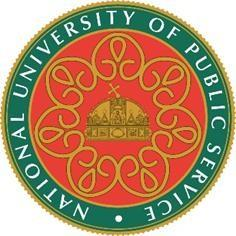 Takele Bekele BayuEthnic Conflict Dynamics in the Ethiopian Federation; Case from the Oromia and Somali Regional StatesSupervisor:Professor Viktor MarsaiIn partial fulfilment of the requirements for the award of the degree of Doctor of Philosoph (PhD) Budapest, Hungary September 2022Certification This is to certify that this study titled “Ethnic Conflict Dynamics in the Ethiopian Federation; Case from the Oromia and Somali Regional States (1991-2020)” was carried out by Takele Bekele Bayu under our supervision and that the thesis has not been submitted for the award of any degree in this or any other university.  Supervisor                                                                                           Signature and DateDeclarationI hereby declare that this PhD thesis entitled “Ethnic Conflict Dynamics in the Ethiopian Federation; Case from the Oromia and Somali Regional States” is the product of my own work. It contains no material that has been previously presented in whole or in part to any institution of learning for the award of any other academic degree or diploma. Any already published materials that have been used in this thesis to the best of my knowledge have been duly acknowledged.  Unless otherwise referenced or acknowledged Takele Bekele Bayu                                                                     …………………………………. (Researcher)                                                                                 Signature and DateThe above declaration is attested to by:Professor Viktor Marsai                                                          ……………………………………  (Supervisor)                                                                                         Signature and DateProfessor Dr. Gyorgy Kiss                                                       …..……………………………….                                                                        Dean Doctoral School of Public                                                       Signature and Date                                                                                                                                                   Governance and AdministrationAcknowledgementWith no doubt works like this would have been much difficult and impossible to realize without the genuine commitment as well as the intellectual and moral contribution of some people.  It is In light of this fact that I want to express my recognition and deepest gratitude to some of them.  I would like to express my deepest gratefulness for the Almighty God for the health, blessing my life and my work that inspired, strengthened, and encouraged me to embark and complete this programme. I am thankful for my father and mother for their prayers and thoughts.  My parents, Mr. Bekele Bayu and Mrs. Berkinesh Wodajo deserve much accolade for their prayers, most importantly for their frequent calls concerning my progress on the work.I am I am deeply indebted to my supervisor professor Marsai Viktor for the time, commitment and genuine all rounded support and the pains he took to read through,  made valuable correction and guide this work to completion regardless of his tight schedules . Though I am short of words to appreciate your immense sacrifice, profoundly I am grateful for your constructive criticisms and genuine comments which greatly enriched this work.  I equally appreciate my colleague in Dire Dawa University, Dean of College of Natural and Computational Science; dear Dr. Addisu Getachew for his hospitality and  letting  me in his house at Dire Dawa, Ethiopia during my travel for and back to the study area for data collection purpose. I wish to express my heartfelt appreciation to my colleague in the National University of Public Service, School of Military Science, Kaleab Sigatu for his valuable advisee and helped me get study area map while communicating in person with the concerned body in Ethiopia.  I am also thankful to my mentor Mrs. Anastasiia Yezhova, National University of Public Service, School of Public Administration and Governance, for her warm reception during my first leg here in Budapest and frequent mentorship during those difficult freshman time. I am full of gratitude to local and federal expertise as well as  woreda /city administration heads, focus group discussion and key informant interview participants who not only offered me some of the wealth of information required, but also some of them facilitated the focus group discussion and  key informant interview that I conducted during the data collection period.Takele Bekele Bayu10th December, 2021AbstractRampant ethnic conflict and associated political unrest constitutes the fundamental problem behind the socio-economic and political backwardness of African states and many other developing countries across the world. Paradoxically, researches that are conducted on violent conflicts are limited and incompatible with the frequency, magnitude and nature of conflicts in most developing countries, particularly in Africa. In Ethiopia and much of African countries, where conflicts are rampant, academic researchers on conflict are limited both quantitatively and qualitatively and in effect, research outputs are poorly contributing to contain political violence and ethnic conflict. Inadequate research in this area is further exacerbated by tendencies to generalize that ethnicity is the sources of every political violence in the continent. Moreover, there is scarcity of literature on the relationship between ethnic conflict and ethnic federalism, though those available studies on conflict studies in Ethiopia tend to generalize and claim that federalism in its current shape and arrangement is the sources of all crises in Ethiopia including the Oromo-Somali disputes. However, this simplistic explanation to conflict does not reflect the realities on the ground and the actual sources of ethnic based conflict and associated political violence in the country. Because conflicts in Africa in general and Ethiopia in particular are much more complex, multi-dimensional and dynamic this demands deeper empirical investigation into local perceptions and experiences about ethnic conflict and its sources.  The study driven by these gaps, therefore, investigated and analyzed major drivers of ethnic conflict and their dynamism in the post 1991 Ethiopia taking Somali and Oromo communities who live along the shared border as a case study; interrogated the impact of ethnic federalism on ethnic conflict in the study area and recommended mechanisms/systems to deal with Oromo-Somali conflict in the Ethiopian federation to the end promote ethnic tolerance, peace, and development between the two communities. Given the considerable patterns of similarities and patterns of differences between the two regions/communities, a comparative and empirical approach was used as a research design. The study adopted qualitative and quantitative techniques to capture the nature of conflicts in the area. The research method involved the extensive use of interview and focus group discussion which complemented by the use of survey questionnaire. The study came up with the following findings among others: Ethnic conflict in the study area cannot be attributed to a single factor and a simplistic explanation to the Oromo-Somali conflict does not work. Rather, the sources of ethnic conflict in the study areas are complex, dynamic, and multidimensional. The study also found out that the notion and implementation of federalism in Ethiopia left unclear administration boundary, overlooked cross cutting variables, majority versus minority and titular versus settler problem, politicized ethnicity by transformed cultural communities into political communities, produced mega ethnic syndrome within the Oromo-Somali communities leading to ethnic tension and conflict. Further, the study revealed that drivers of ethnic conflict along the border of the Somali-Oromo regional state are similar. Accordingly, the study recommended the need to hold national dialogue, re-structure the federal system, create inclusive governance, promote open political system and promote development, infrastructure and market linkage between the two regions. The study concluded that adherence to the aforementioned suggestions would mitigate the occurrence of conflict in the study area.The research was limited both by the geographical setting and time. Thus, it is the researcher suggestion that future research in the study area should focus on the east-west and southern shared borders of the two regions so as to generate comprehensive results regarding factors of ethnic conflict. Furthermore, a future investigation should also look into pre-1991 factors of ethnic conflict in the study area and compare and contrast it with the post-1991 research results. Table of ContentsCertification	iiDeclaration	iiiAcknowledgement	ivAbstract	vTable of Contents	viiList of Tables	xvList of Figures	xviiList of Abbreviations	xviiiChapter One: - Introduction	11.1 Background of the Study	11.2 Statement of the Problem	61.3 Research Propositions	101.4 Research Objectives	111.6 Significance of the Study	121.7 Scope of the Research	151.8 Limitation of the Study	161.9 Setting of the Study Area	17Introduction	17Explaining Ethiopia	17The State of Oromia	18The State of Somali	201.10 Analytical Framework	211.10.1 Historical Analysis/explanation;	221.10.2 States hegemonic explanation	241.10.3 Multi-ethnic society explanation	291.11 Theoretical Analysis 	321.11.1 Primordialism	331.11.2 Instrumentalism	351.11.3 Constructivism	371.11.1 Reflection on the Theoretical Framework; Ethiopian perspectives	411.12 Research Design and Methodology	421.12.1 Comparative Research Method	42Justifying comparative approach	431.12.2 Case Selection	451.12.3 Types of Data	481.12.4 Source of Data	491.12.5 Dependent Variable and Independent Variables	491.12.6 Sampling Procedures	501.12.7 Instruments of Data Collection	511.12.8 Survey Questionnaires	521.12.9 Key Informant Interview	531.12.10 Focus Group Discussions	541.12.11 Observation	561.13 Methods of Data Analysis and Interpretation	561.13.1 Qualitative Data Analysis	571.13.2 Quantitative Data Analysis	591.14 Ethical Considerations	601.15 Structure of the Dissertation	61Chapter Summery:	62Chapter Two: Literature Review	642.1 Introduction	642.2 Ethnicity: Conceptual and Theoretical Perspectives	642.3 Ethnic Group, Ethnic Identity, Ethnic Boundary and interethnic relations	68Ethnic Group	68Ethnic Identity	69Ethnic Boundaries	72Interethnic Relations	742.4 The Concept of Conflict	762.5 Ethnic Conflict	782.6 Conflict Resolution: Conflict Prevention, Conflict Management and Conflict Transformation	822.6.1 Conflict Prevention	832.6.2 Conflict Management	842.6.3 Conflict Transformation	852.6.4 Conflict Resolution	862.7 Understanding Federalism: Conceptual and theoretical perspectives	872.7.1. Contemporary Definitions of Federalism	892.7.2 Theoretical Approaches to Federalism and Federations	912.8 Types of Federations	952.8.1 Coming together, holding together and putting together federations	952.8.2 Symmetrical versus asymmetrical Federations	972.8.3 Cooperative versus competitive federations	982.9 Conditions for Building Successful Federation	992.10 Federalism, Diversity Management and Ethnic Conflict; Selected Global and Regional Experiences	100Introduction	1002.10.1 Global Experience	1012.10.2 Regional Experience	1082.11 Federalism, Ethno-Cultural Accommodation and Ethnic Conflicts	1172.11.1 Federalism as a means of managing ethnic conflicts	1192.11.2 Federalism as a recipe for more ethnic conflicts	1212.12 Ethnic conflict Dynamism: The interplay of factors.	1242.13 Nation Building versus Federalism in Africa: Conceptual understanding, Implementation, and Challenges	124Introduction	1242.13.1 Nation-building Options and the Notion of Federalism in the African Continent	1252.13.2 Federalism, ethno cultural diversity management and its challenges in Africa	128Chapter Three: Statehood, Nationality, Identity and Nation Building Project in Modern Ethiopia	1303.1 Introduction	1303.2 Approaches to nation-building	1323.2.1 The Imperial Model	1323.2.2 The Socialist Model	1333.2.3 The EPRDF’s Revolutionary Democracy Federal Model	1343.3 Federalism, Diversity Management and Ethnic Conflict in the Post 1991Ethiopia	135Introduction	1353.3.1 Federalism in Ethiopian; Concept, Ideology, and Implementation	1353.3.2 Federalism, Diversity Management and Ethnic Conflict in Ethiopia	139However, with all such dynamics and challenges the author beilves that	1423.4 Somali-Oromo Conflict in the Ethiopian Federation	142Introduction	1423.5 Research Gaps	147Chapter Summery	148Chapter Four: Survey Result Analysis:	150Introduction	1504.1 Quantitative Data Presentation, Interpretation, and Discussion	1504.1.1 Case of Oromia Me’aso and Somali Me’aso (Mullu) districts of the Oromia and Somali regional states.	1504.1.2 Survey Result Presentation	1564.1.3 Survey Result Interprtation, Discussion and Analysis	1574.2 Case of Babile and Bobas districts of Oromia and Somali regional states respectively	1594.2.1 Demographic and Socio-economic data	1604.2.2 Survey result presentation	1644.2.3 Survey Result Interprtation, Discussion and Analysis	166Chapter Summary	172Chapter Five: A Comparative Analysis on Dynamics of Ethnic Conflict in the Oromia and the Somali Regional States	173Introduction	1735.1 Demographic and Socio-economic data	1735.2 Survey Result Presentation; A comparative Perspective	1795.3 Survey Result Interprtation and Discusion; A comparative Perspective	182Chapter Summery	187Chapter Six: Qualitative Analysis	188Introduction	1886.1 Major Drivers of Ethnic Conflict in the Study area	190Fierce competition over pasture, land, and water resources	190Absence of clearly defined boundaries	192Theft of properties/ Absence of property rights	195Sense of ethnic rivals/hostility/hatred	197The politicization of ethnicity by the political elites	198Socio-economic and political grievances	201Ethnic/identity difference/ ethnocentric view	204The myth of past atrocities/revenge of past harms	206The proliferation of firearms and small weapons	207The introduction of ethnic-based federalism	208Ownership rights of custom posts and market centers	220Widespread poverty, weak infrastructure, and unfair distribution of development activities	222Environmental degradation /climate variability/Drought incidence	224Weak formal and informal (customary) institutional environment	225Mobility restrictions	232Competition over territory/territorial incursion/landgrabs	234Kidnapping, revenge tradition, and heroism	236Legal and illegal settlement/resettlement	237Lack of good governance	241Motivation by political bodies, pressure from armed groups /paramilitary forces/other groups	247Demographic pressure	251Deterioration of common values and norms (religious, cultural, and moral values) in the communities	252Ancestral land tenure claim/counterclaim	255Social and mainstream media pressure	256Chapter Summary	261Chapter Seven: Conclusion and Recommendations	2637.1 Conclusion	2637.2 Scientific Finding Summary	2667.3 Recommendations	269Holding national dialogue	269Re-structuring the federal system	269Creating inclusive governance	269Promote open political system	270Promote development, infrastructure and market linkage between the two regions	270Chapter Summery	271List of publications	272Professional Curriculum Vitae	274Appendices	279Appendix 1 - Letter from NUPS	279Appendix 2 Key Informant Interview and Focus Group Discussions Guide	280Appendix 3 (A) Survey Questionaries’ (Amharic Version)	281Appendix 3 (B) Survey Questionaries’ (EnglishVersion)	283Appendix4 Ethiopian ethnic conflict experiences since the adoption of ethnic federalism in 1991	286The following table demonstrates Ethiopian ethnic conflict experiences since the adoption of ethnic federalism in 1991	286Appendix5 Map of the Study Areas	289Appendix6 Photo Gallery	290References	293List of Tables Table 1 Ethnic Groups in Ethiopia………………………………………………..……………..33 Table 2 Religious Groups in Ethiopia…………………………………….……………………..33Table 3 Gender distribution of respondents……………………………….……………………151Table 4 Age distribution of respondents……………………………………..…………………151Table 5 Marital Status……………………………………………………….………………….152Table 6 Educational background of respondents……………………………………………...152 Table 7 Household Family Size………………………………………………………………..153Table 8 Major economic activities/livelihood sources of respondents…………………………154Table 9 Household annual income in Ethiopian birr………………………………….………..154Table 10 Household livestock size…………………………………………………………….155Table 11 Local perception on factors of ethnic conflict; Oromia Me’aso and Somali Me’aso (Mullu) districts……………………………………………………………………………156-158Table 12 Gender distribution of respondents………………………………………………...…161Table 13 Age distribution of respondents……………………………………………...……….161Table 14 Marital status………………………………………………………………….………162Table 15 Educational backgrounds of respondents…………………………………………….162Table 16 Household family size………………………………………………………………..163Table 17 Major economic activities/livelihood sources of respondents……………………..…163Table 18 Household annual income in Ethiopian birr………………………………………….164Table 19 Household livestock size……………………………………………………..………164Table 20 Local Perception on factors of ethnic conflict; Babile (Oromia regional state) and Bobas (Somali regional state) districts…………………………………………………….165-166Table 21 Comparative Analysis: Local Perceptions on factors of ethnic conflict in the Oromia and Somali regional states; Me’aso-Oromia & Me’aso(Mullu)- Somali and Babile-Oromia & BobasSomali…………………………………………………………………………….…255-257List of FiguresFigure 1: Theoretical Framework………………………………………………………..………42Figure 2 Gender Distribution Chart…………………………...………………………………..249Figure 3 Age Distribution Chart………………………………………………………………..250Figure 4 Respondent’s Marital Status Chart……………………...…………………………….251Figure 5 Educational Status Chart……………………………….……………………………..251Figure 6 Respondent’s Family Size Chart………………………….…………………………..252Figure 7 Respondent’s Economic Activities Chart……………………………………………252Figure 8 Respondent’s annual income chart, in Ethiopian birr…………………………. …….253Figure 9 Respondent’s Livestock Size Chart………………………………………………....254List of AbbreviationsACCORD: African Centre for the Constructive Resolution of DisputesANDM: Amhara National Democratic Movement AU: Addis Ababa University BBC: British Broadcasting CorporationBGRS: Benishangul-Gumuz Regional StateCSA: Central Statistics Authority DRC: Democratic Republic of Congo DW: Dimtsi WeyaneEEC: Ethiopian Electoral Commission ENN: Ethiopian News NetworkEPLF:  Eritrean People’s Liberation Front EPRDF: Ethiopian People’s Revolutionary Democratic FrontESM: Ethiopian Student Movement EU: European Union FDRE: Federal Democratic Republic of EthiopiaFGD:  Focus Group Discussion GIZ: German Agency for Technical CooperationHoF:  House of FederationHoR: House of RepresentationHRC: Human Rights Commission ICG: International Crisis GroupIGR: Intergovernmental Relations MASSOB:  Actualization of the Sovereign State of Biafra MEISON:  Mela Ityopia Socialist Niqinaqe MOA: Ministry of Agriculture MOFA:  Ministry of Federal Affairs NDRMC: National Disaster and Risk Management Commission OBN: Oromia Broadcasting NetworkOCHA: United Nations Office for the Coordination of Humanitarian Affairs OLF:  Oromo Liberation Front OMN: Oromia Media NetworkONLF:  Ogaden National Liberation Front OPDO: Oromo People’s Democratic Organization ORT: Oromia Regional Television RTLM: Radio Télévision Libre Milles Collines SEPDF: Southern Ethiopian People’s Democratic Front  SNNPRS: Southern Nations, Nationalities and People’s Regional State SPSS: Statistical Package for Social Sciences SRT: Somali Regional Television TGE:  Transitional Government of Ethiopia TPLF : Tigray People’s Liberation FrontTRT: Tigray Reginal Television UAE: United Arab Emirates  UNDP: United Nations Development ProgrammeUNRISD: United Nations Research Institute for Social DevelopmentUSA: United States of AmericaUSSR: Union of Soviet Socialist RepublicsWB: The World BankWWII: World War IIChapter One: - Introduction1.1 Background of the StudyEthnic heterogeneity is a pervasive feature of Ethiopia as well as many states in the contemporary world. Ethiopia is one of the oldest countries, home for the ancestor of humanity, home of a great civilization, and the only African state that, with the exception of a short Italian conquer in the centers, has never been colonized by a foreign power. However, the current Ethiopia as a diverse nation with more than 80 ethnic groups came into existence only in the 19th century. According to the 2007 national census, in Ethiopia there is no single ethnic community that constitutes more than 35% of the country's population. Nevertheless, the Oromo, Amhara, Somali, and Tigrayan are the major ethnic groups with significant proportions, 34.5%, 26.9%, 6.2%, and 6.1% respectively (CSA, 2007). Indeed, these figures doesn’t represent the current population size of each ethnic groups where non-official predications put that number higher given rapid birth rate and population growth in the country. In the nation, there are also diverse religions including Orthodox, Protestant and Catholic Christianity, Islam, and other indigenous religions. That is why the famous Italian scholar, Carlo Conti-Rossin (2012), described the Ethiopian Empire in his book Historia di Ethiopia in 1928 as “Un museo di popoli or “Museum of peoples”, signifying its linguistic and religious diversity.Paradoxically, since its modern existence, the second half of the 19th century, the political and administrational system of the country had been arranged against the existence of the country's socio-cultural and linguistic diversity (Mengistu 2015). The modern unified Ethiopia came into existence with Emperor Tewodros II (1855-1868). However, the task of unification was finalized by Emperor Menelik II (1889–1913) and further strengthened and centralized by Emperor Haile Selassie’s (1930-1974). Indeed, Ethiopia’s political tradition and state structure highly influenced by the interaction between state-multi-ethnic society relations.In the 19th century, emperor Menelik II embarked on an aggressive, at times brutal, westward, eastward, and southward expansion, subjugating and incorporating the different small kingdoms and communities of many ethnic groups including Oromo, Sidama, Gurage, Wolayta, Kaffa, and other groups (Donham and James 2002). The conquering armies were paid with land rights and levied tribute from farmers in the newly conquered territories. In effect, an entirely new class of rulers was established to pacify and control these areas, locally called 'neftegna', literally "gunmen". In many areas, they were also summarily called 'Amhara’, even if they may have been individuals from other ethnicities, assimilated into the state administration and military (Donham, 1986). The expansion, thus, allowed to amass resources for a strengthened and centralized state structure and gave the strength in terms of military, manpower, and economic clout to resist internal, successfully suppressed small kingdoms, and external threats, colonial powers, to his kingdom. Here it is important to look at the two most important narratives, one which is negative and the other which is positives, about Menelik’s expansion. On the one hand, he was criticized for imposing the dominant Amhara culture and Christian Orthodoxy while destroying indigenous culture and political system in the newly conquered regions. On the other hand, he has praised in the sense that the expansion helped the king to acquire the necessary military and economic resources from the conquered people thereby preserved Ethiopia's independence and territorial integrity from foreign aggressors. When Italy attempted to include Ethiopia into its colonial Empire, king Menelik managed to raise a huge army and to defeat the Italians at the battle of Adowa in 1896 (Ibid). Further, it is because of his expansion that the Ethiopian state accomplished the momentous achievement of the current size, much bigger than the Abyssinian Empire, by expanding into what is now the southern, eastern, and western part of Ethiopia.When it comes to the issue of Ethiopia’s diversity, Menelik’s expansion had contributed to the fact that Ethiopia is a multicultural and multilingual country, which indeed led to the birth of statehood and identity questions in Ethiopia. However, since then for about more than a century various successive governments had ignored and/or failed to provide political and legal protection to the inherent multicultural and multilingual realities of the nation (Tewfik, 2010). Consequently, in Ethiopia the problem of diversity became a national issue. This question, which is widely known as the 'nationalities question,' was not addressed by the imperial regime at the early formation of present Ethiopia; hence it became one of the impetuses that cover the way for the eruption of the 1974 Ethiopian Revolution which resulted in the demise of Haile Selassie's regime.  Concerning people and the nationality question, three approaches had adopted by the successive political system in the history of modern Ethiopia (Clapham 2009). First, like the French Model, the imperial government of Haile Selassie had adopted a policy of assimilation with the view to create a homogenous society more or less like Amharic-speaking, Orthodox Christians, under centralized administration (Keller 1988 and Eshete 2003). When the imperial regime failed to address the question of ethnic identity and suppressed the ‘national question,’ forcefully removed from power in a military coup in the 1974 revolution, which is also marked as the end of the Solomonic Dynasty in Ethiopia. Second, following the collapse of the imperial regime, in 1974 the Derg regime of Mengistu Haile Mariam came into existence with its version of Ethiopia and embarked on a nation-building project on the notion of revolutionary military nationalism called Ityopia Tikdem (Ethiopia First).The socialist government has continued the old model of nation-building in the sense that it promotes the dominant Abyssinia cultural core which violated the multi-ethnic nature of the Ethiopian state (Abebe 2014 and Yonatan 2012). The consequence of ignoring or suppressing ethnicity in the country led to the birth of militant ethnic nationalism, such as the Tigray People’s Liberation Front (herein after TPLF), the Eritrean Liberation Front (herein after ELF), the Ogaden National Liberation Front (herein after ONLF) and the Oromo Liberation Front (herein after OLF) just to mention the dominant ones, with the doctrine of the right to self-determination to promote their respective ethno-regional demands (Yonatan Fessha 2008, Semahagn Gasu 2014). As a consequence conflict had erupted between the central government (military regime) and ethno-nationalist movements. The civil war had continued for almost two decades and led to the victory of the national liberation movements led by the TPLF dominated Ethiopian People’s Revolutionary Democratic Front (herein after EPRDF) over the military regime in 1991. Third, the EPRDF, which ended the rule of the military socialist government in Ethiopia, has adopted ethnic federalism as a third approach to institutionally accommodate and constitutionally recognize the issue of nationalities in Ethiopia. This is a paradigm shift and departure from the previous centralized monarchical and military rules in the sense that in the new ethnic federalism the sovereignty of the state resides in the nations, nationalities, and peoples of Ethiopia (FDRE Constitution 1995).  However, the new political order led by Abiy Ahmed Ali criticized for being moving towards centralization.  The Oromo and the Somali regional administrations, selected as sites for the present study, are among the eleven (The Sidama region was created in 2020 and The South West Ethiopia region was established in 2021) ethno-lingustically divided regions in the country.Though under the 7/1992 proclamation of the Transitional Government of Ethiopia (herein after TGE) and the 1995 Constitution Ethiopia has 9 regions and two city administrations. They are sharing more than 1000 km long internal boundary, geographically from the Jigjiga highlands in the Northeast to the Ethiopian-Kenyan borderlands in the Southeast. The inhabitants, the Oromo and Ethiopian Somali communities are members of the Eastern Cushitic linguistic group of the Horn of Africa. The Somalis practice Islam almost exclusively and largely engaged in nomadic pastoralism. In contrast, the Oromo practice Islam, Christianity, and traditional religions. However, large numbers of the Oromo population who live along the shared border with the Somali follow the Islamic faith and are predominantly engaged in pastoralism. There are similarities and differences between the two groups when it comes to their relationship with the Ethiopian government. While the Somali were at both the geographic and political periphery for much of the 20th century, the Oromo played a key role in Ethiopian politics particularly since the beginning of the 20th century (Clapham 1988). Historically, Somalis and Oromo have a long tradition of co-existence and strong socio-cultural integrations as well as antagonistic relationships and intermittent conflicts (Abdulahi 2005; Ali 2005). The two ethnic communities have developed strong interethnic solidarity and alliances given their shared Muslim-Cushitic identity, economic interdependence, and shared cultural practices including the flow of individuals across ethnic boundaries through intermarriage and a joint struggle against highland domination. In the same token, there were intra- and inter-ethnic group conflicts in the two regions, due to climate variability, recurrent droughts, and endemic poverty, fierce competition over scarce land and water sources in the time of Emperor Haile Selassie (1930–1974), during the Derg regime (1974–1991) (Getachew, 2012). However, the nature, behaviors, and trends of conflict are becoming complex with huge repercussions. Consequently, ethnic conflict constitutes a dominant challenge to national, regional, and local peace, security, and development. This is particularly true when one evaluates the evolutionary nature of the conflict before and after the introduction of ethnic-based federalism in the country.Though the explanation for the causes of ethnic conflict in the area has not yet firmly established, the newly introduce political and structural changes in the country have blamed for politicized the existed conflicts over natural resources. However, theories on the analysis of ethnicity and conflict have provided various justifications for the occurrence of ethnic conflict in a particular society. Here it is paramountly important and relevant to discuss the theoretical assumptions of primordialism, instrumentalism, and social constructivism on the notion of ethnicity and ethnic conflict to shed light on the issue under discussion. According to primordialism, ethnic differences are perceived as ancestral, deep, and irreconcilable (Joan et al 2012), and as such ethnic conflict stems naturally and inevitably from 'ancient hatreds' between ethnic groups (Weir 2019). Instrumentalism denounces primordialism and the idea that ethnic conflict emerges directly from differences in ethnic identity, but rather they insist that ethnic conflict arises only when ethnic identities are politicized or manipulated to generate political and socio-economic advantages for an ethnic group at the cost of depriving or neglecting other ethnics (Chandra, 2004; Joseph and Todd, 2004). According to social constructivism ethnic conflict is the product of concrete influences emanating from socio-historical processes and these influences in history impact relations between ethnic groups causing rivalry and hostility between them leading to the politicization of ethnic identities (Weir 2012) and in effect, evolving and creating a conducive environment for violence.In the pre-federal Ethiopia, the two ethnic groups who live along the borders from South to East have dwelt in the non-ethnic based administrative province, and in their long-lasting relationship, they developed a common approach to shared resources, culture, and governance systems. Though Derg regime there were instances of clan based conflict over water resources and pasture land in the area, violent large scale conflicts between the Somali and Oromo people along the shared border had never been reported as such since both ethnic communities were living in the same administrative provinces. For instance, Ma'eso and Babile Districts, which are now contested districts between the two regions, were administered under the Hararge provincial administration. In the same token, the currently contested town called Moyale and its surroundings were administered under the Sidamo provincial administration. The new system is wrapped up with the creation and implementation of boundaries to distinguish ethnic-based limits. Under the new federal arrangement residents living in those shared areas were forced to choose to be delineated in either of the two regional states, i.e., the Oromia and Somali regions; with no demarcated border between them (Weir 2012 and Shide 2004). These circumstances have created an ethnic dichotomy, ethnic 'likes', and ethnic 'others' resulting in mass death and displacement on the part of the ethnic 'others'. This is exactly what characterizes the current conflict between the Somali and Oromo communities.  Even though various efforts were made including negotiation among the conflicting parties and holding a political referendum in 2004/05 to solve the inter-regional boundaries dispute, territorial disputes, cross border raids, and local conflicts have continued along the shared borders (Liban 2006). Since early September 2017 ethnic based crisis that had never seen in the history of the region has erupted around the border areas of Oromia and Somali regions which displaced nearly 857,000 people and indeed contain signs of some worrying trends (OCHA and NDRMC 2018). Nearly all districts along the regional borders were affected by the conflict. Surprisingly new dynamics have emerged, and the conflict has changed its shape and nature over time from local level territorial conflict to an intra-federal boundary dispute with the involvement of multiple actors and forces and a simple confrontation by using traditional weapons to war-like scenarios with modern and more sophisticated weaponry resulting in mass death and displacement. This has increased the complexity and intractability of the conflict between the Oromo and the Somali communities. Hence, because of the aforementioned factors, this time around the conflict escalated in magnitude, intensity, and frequency taking a bigger scale while involving different actors and interest groups from local, regional, federal government to armed groups. That is why understanding the national political discourse, local inter-ethnic dynamics, and the role of actors and forces in the conflict is imperative to gain comprehensive insights into the recurrent nature of conflicts between the two groups.Therefore, this study examined conflict dynamics in the Ethiopia federation from 1991-2020 while taking cases from the Somali and Oromia regional states. Specifically, the study analyzed inter-ethnic conflict dynamics and boundary disputes between the two communities, considering Oromia Me’aso& Babile and Somali Me’aso (Mullu) & Bobas districts along the shared border of the Oromia and Somali regional states respectively as a case study. It is not the purpose of this study to investigate and analyze the Tigray conflict. 1.2 Statement of the Problem  Since 1991 Ethiopia has made a paradigm shift favoring federalism against the centralized hierarchical power to radically respond to the problem of diversity and better recognize and accommodate the country's ethnolinguistic and cultural diversity. Consequently, the 1995 constitution has redefined the country along ethnic lines with the creation of eleven ethnic-based regional states and two federally administered city-states to create a more prosperous, just, and representative state for its entire people. The establishment of the federal system has also paved the way to a decentralized form of government and governance structure, which aims at providing a high level of autonomy to each nationality and thereby resolve the nationality question in Ethiopia.Though federal arrangement seems to be the right form of government given Ethiopia’s ethno-cultural diversity and historical contradictions and geographic size, the conception of federalism and the way it has been implemented in the last three decades overlooks commonly held shared values, belief systems and century of harmonious coexistence and universal principles. The political economy under the TPLF dominated EPRDF was built merely along divisive lines of ethnicity, language, culture, religion, region and other differences. Consequently, the adoption of ethnic federalism as a diagnosis and response to Ethiopia's century-long divisions between nationalities and history of exploitation has created further challenges at various levels in the country. The first challenge is the question of the relationship between the Ethiopian state and nationalities, i.e. the problem of balancing and reconciling dual identity; belonging to a particular nationality, and belonging to the Ethiopian state. Whereas in the past, many Ethiopians had mixed identities, being descended from different groups, under the new structure they have to identify themselves as belonging to one group or another. In contemporary Ethiopia, to participate in the Ethiopian political life, individual citizens must first identify themselves as being a member of a given ethnic group (Somali, Oromo, Amhara, Sidama, etc.), implying that individual citizens cannot simply be considered as Ethiopians rather they belong to the state because of their prior membership of a particular nationality. Hence, the construction and re-construction of ethnic identity in the post 1991 Ethiopia have led to the emergence and re-emergence of new local based fragmented identity with no sign of ending which not only impacts cultural coexistence and harmony between ethnic groups but also the integrity of the Ethiopian state. The second challenge is the question of ethnic groups' relationship. For instance, when one looks at the ethnic boundary demarcation, territories that are historically shared between and commonly administered by the Somali and Oromo are currently arranged under a fixed boundary between one group and the other. It is with this framework that citizens' access to resources, political power, and local governance can be dealt with which can easily create conflicts that did not exist before since ethnicity made the basis for governance. The third challenge is that the new political economy order not only raised a question on the relationship between nationalities as depicted above but also affected relationships between different people and groups of the same nationality. This is particularly true for the Oromo and Somali nationalities that are so varied and have so many clans within themselves. This has led to power divides; namely which Oromo clan can govern the Oromia region and/ or which Somali clan can govern the Somali regional state, leading to the divisive question of which clan holds power (Clapham, 2009). Consequently, in contemporary Ethiopia, there are two contending perspectives concerning ethnic federalism. The first group favors the adoption of ethnic federalism arguing that federalism by rectifying historical injustice and exploitation which caused deep division between nationalities can bring democracy, sustainable peace, and development for the Nations, Nationalities, and Peoples of Ethiopia, citing successful multiethnic federations like Switzerland, Canada, the USA and India as all good examples of this fact. This perspective redraws attention to the way the transitional charter and later on the 1995 constitution were adopted to justify its position. Accordingly, proponents of this perspective argued that the interest and consent of various ethno linguistic groups of the time were taken into account in the process of the adoption of the federal system and its constitution, and thereby diversities were accommodated both constitutionally and institutionally not only to end two decades of civil war but also realize inclusive democracy and development at the national, regional and local level of governance (Abbay 2004; Fiseha 2006; Tewfik 2010; and Smith 2008). The second group opposes the adoption of ethnic federalism as a failed experiment citing the case of former Yugoslavia, the Soviet Union, and federations significantly failed to regulate ethnic conflict like Nigeria in 1966 and Pakistan in 1971. Proponents of this perspective argue that ethnic federalism is a curse that would cause disintegration while negatively affecting century-old coexistence and harmonious relationship between various groups of people within the same state (Selassie, 2003; Young 1996 and Gashaw 1993). As part of its endeavor, the study also investigates the institutional factors that determine the success and failure of federalism as a means of ethnic conflict regulation.Empirically, various studies have been conducted in the study area to show the relationship between various factors including the federal political system and local-level conflicts. On the one hand, early studies have established that the conflict and tensions between the Somali and the Oromo ethnic groups were mainly explained by the competition over resources such as water and pasture land (Kefale2013; Shide 2004 and Mesfin 2006) and land ownership in the sense that both are struggling for exclusive use rights and sole possession (Abdulahi 2005). On the other hand, recent studies in the area claimed that the new political and administrative arrangements following the introduction of ethnic based federalism gave the exiting conflicts new shapes and paradigms in the study area. In this regard, the federal restructuring carried out by dismantling the old unitary structure of the country reactivated dichotomies and antagonism fueling the traditional resource conflicts and territorial dispute. Therefore, animosities between the Somali and Oromo ethnic communities became an inter-regional state boundary dispute between the newly established Somali and Oromia Regional States (Kefale 2013; Hagmann and Mulugeta 2008 and Feyissa 2014). The territorial and administrative demarcation gave rise to grievances of communities like boundary demarcation, resource sharing, representation of the pastoral community at regional parliament and minority access to administrative power and unequal service delivery by local governments along the Somali-Oromia regional border, inter-clan relations have deteriorated leading to tensions and conflicts (Birru 2018). Further, the federal restructuring of the country has brought political significance to the question of whether a clan is Oromo or Somali (Kefale 2010) leading to inter and intra-clan conflicts in the study area. In connection to this, Asebe (2012b) has argued that 'People in Politics' rather than ethnicity in the sense that government authorities have working on the polarization of ethnic differences rather than building on historical and cultural commonalities as a major point in explaining the conflict in the study area. Others still argued that the 1991 decentralization system has aggravated the already existed local resource use conflicts in the commonly shared areas of Me’aso, Babile, and Moyale districts between different pastoral and agro-pastoral Somali and Oromo communities (Feyissa 2014 and Liban 2006). The most recent studies conducted by Faisal Robel (2017) conclude that the root cause of the Somali-Oromo conflict is the failure of Oromo leadership to manage the anger and historical grievances of their masses.Though all the aforementioned factors and explanations of competition over resources, land ownership, federalism and ethnicity, ethno political entrepreneur, and leadership problem are valid in explaining the Oromo-Somali conflict, they are fundamentally weak, flawed, and simplistic explanation to the complex factors behind ethnic conflicts in the Ethiopian federation. The Somali-Oromo conflict in the Ethiopian federation is complex, dynamic and multidimensional that cannot be examined in simplistic term. Though the federal arrangement in the country created border problems, mobility restrictions, ownership/entitlement issues and ethnic dictatorship, it would be wrong and fatal to generalize and claim that federalism in its current shape and arrangement is the sources of all crises in Ethiopia including the Oromo-Somali disputes. Rather, an in-depth analysis of broader forces i.e. historical, institutional/structural/political, economic, socio-cultural and environmental factors must be taken into account in explaining ethnic conflict in the country in general and the Oromo-Somali conflict in particular. Particularly, the conflict that has erupted along the shared border of the Oromia and Somali regional state since early September 2017, which is still ongoing, affected all districts along the regional borders causing mass devastation and displacement never seen in the history of inter-communal conflict in the country, displacing nearly 857,000 from both ethnic communities (OCHA and NDRMC 2018). Surprisingly, the conflict has changed its shape and nature over time from local level territorial conflict to an intra-federal boundary dispute with the involvement of multiple actors and forces and a simple confrontation by using traditional weapons to war-like scenarios with modern and more sophisticated weaponry. This has increased the complexity and intractability of the conflict between the Oromo and the Somali communities.Therefore, this particular study investigated and analyzed conflict dynamics in the Ethiopian federation while taking the Oromia and Somali regional states, particularly districts along the shared border – Oromia Me’aso and Somali Me’aso (Mullu) and Babile and Bobas districts –  as a case study.1.3 Research Propositions  The cause of ethnic conflicts in the study area is dynamics, multi-dimensional, and complex.Federalism is the source of ethnic conflict in the Ethiopian context. Drivers of ethnic conflict along the shared border of the Oromia and Somali regional states are similar. 1.4 Research ObjectivesThe overall aim of this study is to investigate the dynamics of inter-communal conflict along the shared border between the Somali and Oromia regional state since the introduction of ethnic federalism. Examining and organizing the lesson and experience of local communities who are directly and indirectly affected by the conflict is fundamental in the sense that it generates a comprehensive and holistic understanding as well as deep insight into the Somali-Oromo conflict narration which helps government and non-governmental functionalities to design sound conflict resolution mechanism to the end realize sustainable peace and development in the region. Consequently, by focusing on Oromia Me’aso and Somali Me’aso (Mullu) and Babile and Bobas districts, the study intends to attain the following specific objectives:To identify and analyze factors of ethnic conflict and their dynamism in the Oromia Me’aso and Somali Me’aso (Mullu) versus Babile and Bobas districts of the two regional states;To examine the impact of ethnic federalism on Oromo-Somali conflict in the study area;To compare and contrast drivers of ethnic conflict in Oromia Me’aso and Somali Me’aso (Mullu) versus Babile and Bobas districts of the two regional states in a comparative perspectives;To suggest mechanisms/systems to deal with Oromo-Somali conflict in the Ethiopian federation to the end promote ethnic tolerance, peace, and development along the shared borders of the two regions and in the country as well. 1.5 Research QuestionsThe following questions guided the research:What are the major drivers of ethnic conflict in the study area since the adoption of ethnic federalism in the country? How do you explain those factors? How you describe the change and continuity of factors (dynamism) of conflict? Who are the actors in the conflict in the study area?Is federalism the source of ethnic conflict in the Ethiopian context? How the introduction of ethnic federalism affected ethnic relation between the Somali and Oromo? How it impacted ethnic conflict and boundary disputes along the shared border of the Somali and Oromia national regional states? How ethnic federalism gave the conflict new shape and paradigms? Are the sources of ethnic conflict similar along the shared border of the two regions? How do you explain them?  What can be proposed as a solution to the Oromo-Somali ethnic conflict and boundary dispute as well as other similar disputes in Ethiopia? Why the Somali-Oromo conflict over identity and boundary shows no sign of ending? How the current ethnic federalism should address the issue? What it lacks? Describe the strength and weaknesses of Ethiopian federalism? What improvements/reforms should be made to the current system? 1.6 Significance of the Study Today, the world is more characterized by civil unrest and conflicts unlike Samuel Huntington’s evaluation of society that is culture/civilization war. Though the frequency, nature and repercussion of civil unrest and conflict various from states-to-states, in the contemporary world both developed and developing countries are experiencing civil unrest irrespective of their level of political, technological and economic development. There is nothing good in conflicts. Conflict destabilizes the basic fabric of society by troubling society’s coexistence while halting their progress towards a full-fledged entity. Conflict is destructive with huge repercussions like loss of life, mass displacement, property destruction, and scarce resource diversion among others. Rampant conflict constitutes the fundamental problem behind the socio-economic and political backwardness of African states and many other developing countries across the world. Paradoxically, researches that are conducted on violent conflicts are limited and incompatible with the frequency, magnitude and nature of conflicts in most developing countries, particularly in Africa.  In African countries where such research exists, researchers’ have to go through serious troubles and challenges pertaining to structural and institutional set up including security, finance, data, and political pressure. In many African countries including Ethiopia researches on conflict are theoretical, often lack empirical data, and conducted on ad hoc basis due to financial constraints and security issues on the ground. In Ethiopia and many African countries conducting extensive empirical researches are dangerous due to state/government and powerful groups involvement in violent conflict. For instance, to sustain in power EPRDF’s theory of governance not only seeks to exploit exiting differences between ethnic groups but also feeds fears, mistrust and hostilities in ethnic relations and in effect, ethnic conflicts like the Somali-Oromo conflict, Amhara-Oromo conflict, conflicts in Benishangul-Gumuz regional state (BGRS) are structural often supported by government bodies and their security apparatus. Further, individuals/groups including researchers and journalists who want to carry out investigation and shade light into violent conflicts are suffered from intimidation and sometimes attacks from powerful groups in the government. In this regard, Smyth (2001) argues that some governments firmly oppose research investigations on conflict and associated issues. As a result, there is scarcity of empirical and theoretical literature on civil unrest and ethnic conflict in Ethiopia and other African states. When evaluating conflict studies in the contemporary world, in the West, where political violence are rare, there are plenty of advanced researches conducted on civil unrest and violence which coupled with organized institution and political civility paved the way to successfully arrest political violence and ensured peace, security and development in their respective territories. However, in Africa and much of the developing world, where conflicts are rampant, academic researchers on conflict are limited both quantitatively and qualitatively and in effect, research outputs are poorly contributing to contain political violence and ethnic conflict (Fearon and Laitin 2003; Wilki, Hippler and Zakar 2011). Thus, political violence is understudied and conflict studies are overlooked field of study in Africa though the continent is in the forefront of experiencing violent conflict (Veit, Barolsky and Pillay, 2011). Those available studies on violent conflict tend to generalize that ethnicity is the sources of every political violence in the continent. However, this simplistic explanation to conflict does not reflect the realities on the ground and the actual sources of political violence. Because conflicts in Africa in general and Ethiopia in particular are much more complex, multi-dimensional and dynamic this demands deeper empirical investigation into local perceptions and experiences about ethnic conflict and its sources. Thus, it is the intention of this research to contribute and fill some of the major gaps in literatures about political violence in the African continent. Further, most scientific research on political violence in Africa are undertaken in the western institutions and in effect, not only less reflective on actual realities on the ground but also less attractive in encouraging public, academics, and political debates in the African territories (Gayer and Jaffrelot, 2009, Veit, Barolsky and Pillay 2011). This entitles that research outputs on political violence are more significant, super attractive, and encourage public debates if they are from within than imported from abroad (Imbusch and Veit, 2011). In connection to this, Hermann cited in Smyth (2001) argues that the identity of the researchers, who the person is and where he/she from given value priorities attached with individuals, has also an impact on the visibility and significance of scientific research outputs and its implementations. For instance, most scientific research in the continent is conducted by non-Africans with the limited involvements of academicians/researchers from the African continent. Violence research done with little and/or no involvement from African expertise tend to overlook the specific socio-cultural, economic and political situation that are peculiar to Africa and as a result, less relevant for local context  and has poor policy impact. This particular research is conducted by African while taking into account local structural and institutional specificities.  According to Veit and Pillay (2011), most scientific researches on violent conflicts in Africa are undertaken within the context of qualitative approach as a dominant methodology. This urges the need to take holistic approach and come up with comprehensive investigation and analysis of political violence in the African continent. Among other things that made this research endeavor significant is the methodology it adopted that is a mixed methodology combining qualitative approach with quantitative method of data analysis are used in the research. Further, since driver and consequence of ethnic conflict varies from country to country and even from region to region within a country, this study employed comparative approach in an effort to discover and generalize patterns of similarities and differences in conflict phenomenon between two regions in Ethiopia to the end avoid one size fits all policy in conflict studies. Moreover, most political violence in Africa are investigated and reported by local and international journalists from the mainstream medias, political activists, civil society and interest groups (Haqqani, 2005; Roy, 2009). Studies like this suffered from lack of theoretical and conceptual foundation though they are important in disclosing basic information on the conflict events and causalities. This research endeavor is worthwhile because it is carried out within certain theoretical (Primordial, instrumental and social construct) and analytical (historical, multi-ethnic society and hegemonic state explanation) framework. As well-known research activities in Africa are severely affected by the availability of resources including financial ones. As a result, most research endeavor in the content are financed by funding institution which tied with certain conditions including security implications to the donor agency and the country they represent for. From this one can infer that research activities that do not meet donor’s security need doomed not enjoy funding support. This tendency indeed severely limited conflict studies in the continent. This scientific research, however, has done independent of those constraints and conducted with the purpose of discovering conflict realities on the ground irrespective of donor’s interest and their security needs.    Therefore, though various studies have been conducted on the nature of Somali-Oromo tensions and conflicts, almost all have attempted to use one or two factors in explaining the conflict between the two communities. Besides, the research employed comparative methodology with quantitative and qualitative in its investigation endeavor. This research, therefore, provided a comprehensive, holistic and deep insight and understanding into the dynamic nature of the Oromo-Somali conflict by investigating and analyzing a combination of factors and thereby contributes to a body of knowledge on ethnic conflict. It also has practical implications on the relationship between federalism, diversity management, and ethnic conflict. The outcome of this particular research help government and non-government functionalities understand the root causes and triggering factors of conflict between the two groups while providing the common ground to work on it; help policymakers at various levels (local, regional, and federal) to understand the intended and unintended impact of the implementation of ethnic federalism in the region and at large in the nation; create a comprehensive understanding and holistic view about the recurrent nature of the conflict and its dynamic factors paving the way for all stakeholders to work hard on the issue with the view to bring sustainable peace and development in the region and provide policymakers at various level and stakeholders tools and mechanisms to be considered in dealing with the recurrent conflict in the region in a sustainable manner.1.7 Scope of the Research  This research endeavor is delimited both by time and place. Hence, in terms of time framework, the research investigated and analyzed conflict dynamics in the Ethiopian federation since the adoption of ethnic federalism in 1991. This study examines 29 years of ethnic conflicts along the shared border of Oromia and Somali regional state 1991-2020. The period was significant in the history of nation building process. The year 1991 marked the end of civil war/political violence in the country and the beginning of a new paradigm to state building. It was a period that Ethiopia adopted a federal state structure and ratified national constitution in 1994/5 constitution which ushered nations, nationalities and people the right to self-governance. It was in those periods i.e. 1992 and 2004/5 referendums that attempts are made to demarcate Oromo-Somali administrative borders. The adoption of federalism and its constitution impacted not only state-soety relations but also ethnic relations in the society. Geographically, the research is bounded along the Eastern shared border specifically Oromia Me’aso and Somali Me’aso (Mullu) and Babile and Bobas districts of the two regions. These districts are strategically important for both regions given its political and economic significance including its national relevance as import-export trade routes. Consequently, there are fierce competitions to control the areas not only between the two communities but also between the two regional administrations. As a result, ethnic conflict in the regions is so rampant and shows no sign of ending. This research analysis, therefore, made a reference to the adoption of ethnic federalism since then conflict in the region become complex, dynamics and multidimensional. It is the purpose of this study to investigate and analyzed ethnic conflict dynamics in the Ethiopian federation from 1991-2020 taking districts along the shared border of the Somali and Oromia regional states. Thus, it is not the intention of this research to investigate and analyze the Tigray conflict1.8 Limitation of the StudyVarious factors presumed to affect the research process and its results. One of the main limiting factors encountered in this research endeavor is security concern. The region designated as a hot spot for conflicts to erupt and the ongoing nature of the conflict between the two communities might affect data gathering process. Fortunately, during the data gathering period the communities were emerging out of violent conflict and in consultation with local administrators  safe kebeles’ were chosen as a research sites. Lack of infrastructures development in the study area like bad roads and transportation are the other important factors that going to affect this research exercise. Where transportations are unavailable due to bad roads especially the routes to Somali Me’aso (Mullu), motor cycle ride was utilized. Others vital factor like language barrier was also presumed to affect this research exercise. Though being an outsider is important to impartially investigate and report the results, mandating local language would easy and facilitate communication with local communities. This was addressed by selecting and training local research assistants, in consultation with local experts, who command local languages, Amharic and English language. These research assistants have played important role in mediating and interpreting responses during interviews and survey questionaries’ implementation period since the majority of research participants were non-literate respondents and non-educated respondents respectively. Problems like the lack of willingness and cooperation from primary informants and respondents are addressed using researcher’s social skills, help from local experts and indeed, support from research assistants. The research further presumed to be limited by the amount and availability of secondary data including government reports and the willingness of respective institutions and individuals representing them. Maximum efforts were exerted to convince and socially lobby the respective institutions and able to have access to various ad hoc research outputs, documents and reports. Apart from these challenges and the way they are addressed, maximum efforts carried out to minimize the negative impacts of these factors on the process and results of the study. Future research can build on this and improve the techniques used to address the presumed limitation of this study. 1.9 Setting of the Study Area IntroductionThis section provides basic facts about Ethiopia, the study area i.e. the Oromia and Somali regional states and the study sites i.e. Oromia Me’aso and Somali Me’aso (Mullu) and Babile and  Bobas districts focusing on location, socio-cultural, political, economy and geography settings.Explaining Ethiopia Ethiopia is an East African country situated between 3° 24' and 14° 53' north and 32° 42' and 48° 12' east. Though Ethiopia is a landlocked country, it is strategically located in the Horn of Africa bordering Eritrea, Djibouti, Somali, Kenya, South Sudan, and Sudan. Due to the impact of the Great Rift Valley, the country entertained diverse topographic features such as mountains, hills, plateau, plains, valleys, and gorges and possessed peculiar landscape including the lowest point at Danakil depression at about 126m below sea level and the highest on the top of Ras Dashen mountain at about 4,620m above sea level (MOA &GIZ, 1998). Thus, such diverse topography has led Ethiopia to enjoy diverse weather conditions showing vibration in terms of temperature and rainfall as one move from the arid areas of Eastern and Northeastern parts of the country to the Central and Southwestern highlands.Ethiopia is a land of origin with ancient traditions and culture having more than 80 unique ethnic, cultural and linguistically diverse groups and above all the only African state that with th exception of a short period between 1936 and 1941 has never been colonized by European powers (Bahru Zewde 2002; Marcus 1994). Ethiopia is found in the tropical zone stretching between the Equator and the Tropic of Cancer. Considering its elevation, the country has three types of climate zone i.e. Kolla (Tropical zone), an altitude below 1839m; Woina dega (Subtropical zone), an elevation between 1830-2440m and Dega (Cool zone), an altitude above 2440m. Ethiopia has four seasons i.e. Kiremt or Meher (Summer) covering June, July and August; Belg (Autumn) consists of September, October and November; Bega (Winter) covers December, January and February; and Tseday (Spring) covering March, April and May (Briggs 2002). Concerning demography, the 2007 population and housing census estimated the country's population at 73,918,505 sizes with an annual a growth rate at 2.6% (CSA 2007) but according to the United Nations data, the current population of Ethiopia is estimated about 115 million with the same annual growth rate at 2.7%, ranked at the second most populous state in Africa and expected to exceed 200 million by the end of 2049 (Worldometer 2020). Ethiopia is an agrarian country where agriculture (constituting both crop production and livestock rearing) plays a dominant role in the economy being the main sources of livelihood employment opportunities. Politically, Ethiopia adopted a federal state structure consisting of nine regions and two charter city administrations with a parliamentary form of a government system. The Oromia regional state and the Somali regional states are selected purposefully for this study.The State of Oromia The Oromia region is the largest and most populous region from the ten regions in the current Ethiopian federation with a landmass of approximately 34 % of the land in Ethiopia and 34.4% (26,993,933) of the population of the country based on the 2007 census. However, based on population projections for Ethiopia 2007-2037, CSA estimated the total population of Oromo over 37% in 2019 (CSA, 2007). Though other ethnic groups are residing in the region, it is dominantly inhabited by the Oromo ethnic groups. Afaan Oromo is their mother tongue and they follow Christianity, Islam, and traditional religion. The region shares a boundary with almost every regions including Somali region to the East and South East, Afar region and the Amhara region to the North-East and the North; the Benishangul-Gumuz region, Gambela Region, and South Sudan to the West; the Southern Nations, Nationalities, and Peoples' Region, the Sidama region, the South West Ethiopian peoples’ Region and Kenya to the South. Since the administrative boundaries that the region shares with other neighboring regional states are unclear and vague, the region experienced boundary dispute, which later has the potential to shift to ethnic conflict, along the shared border of almost all regional states but most notably between Oromia and the Somali regions. Though various attempts were made to resolve the issue including the 2004 political referendum, the problem is persisting without solution. Further, there is also an ongoing boundary dispute and contestation between Addis Ababa city administration and the state of Oromia since the former located at the heart of the Oromia regional state.   The Oromia region entertains diverse agro-ecological zones. Agriculture (the highland Oromo farmers practice crop production while the lowland Oromo pastoral communities practice pastoral and semi-pastoral activities) is the major livelihood and employment source for the Oromo population. Indeed, Oromia region is a major contributor to Ethiopia’s main exports such as coffee, gold, flower, khat, and cattle (CSA 2015/16 and 2017). About the political structure, like the structure at the federal level, the region is organized along legislative, executive, and judiciary branches of government. The head of the region is the president and along with the states, the executive branch forms the regional government. Though there is some vibration in its component given different factors such as political and economic, Oromia region is consists of 20 administrative zones, 30 town administrations, 287 rural and 46 town woredas (districts) (CSA, 2007). Since this study was conducted along the eastern shared border of Oromia and Somali regional states, the researcher purposefully selected two woredas (districts) i.e. Oromia Me’aso and Babile from the Oromia regional state. The Oromia Me’aso is a Woreda/districts administration and situated in West Hararghe Zone (which shares border with Somali-Me’aso which is located in the Shinille Zone of Somali regional state) of Oromia regional state and found along the shared border of the two regions with an estimated 130, 709 population sizes, while Babile (though currently administered under the state of Oromia, the district was under dual administration i.e. the state of Somali and the state of Oromia and the figure here represents  Oromia administered Babile) is situated in East Hararghe zone (which shares border with Bobas, which located in Fafan zone of Somali regional state) and found along the shared border of the two regions with an estimated population of 93,708 based on the 2007 Ethiopian census (Ibid). Given rapid birth rate and high population growth in the country in general and in the region in particular, current population size of those districts are definitely higher than the figure displayed here.The State of Somali The Somali region is the second-largest region and eastern most of the ten regions (kilil) in the current Ethiopia, with an estimated area of 279,252 square kilometers, from the eleven  Ethiopian federated states with an estimated total population of 4,445,219 (6.1%) based on the 2007 Ethiopian Census (CSA 2007). However, CSA's population projection for Ethiopia 2007-2037 estimated the Somali population was 10,134,606 in 2019 (Ibid). The region dominantly inhabited by the Somali ethnic groups although other groups from diverse ethnic backgrounds are living there. The Somali region shares boundaries with the Afar region, the Oromia region, and Dire Dawa city administration to the West, Djibouti to North, Kenya to the South, and Somalia to the Southeast and Northeast. The region shares its longest internal boundary (about 1,000km) with the Oromia regional state and in effect, given the lack of clear boundaries, there is a frequent boundary dispute, which later tends to shift to ethnic conflict between the two regions. The Somali region covers the most eastern lowland areas of the country and as a consequence that the region has abundant livestock resources, pastoralism is the main lifestyle and major source of livelihood. However, there are agro-pastoral Somali communities along the shared border of the Oromo and Somali regions. Concerning the political structure, the region is organized along legislative, executive, and judiciary branches of the government. The head of the region is the president and along with the states, the executive branch forms the regional government. Though it is difficult to put the exact zonal/district components of the region given different factors such as political and economic, the Somali region is consists of 9 administrative zones, 53 woredas/districts based on the 2007 Ethiopian census (CSA, 2007). Since this study was conducted along the Eastern shared border of the Oromia and the Somali regional states, the researcher purposefully selected two woredas (districts) i.e. Somali Me’aso and Bobas from the Somali regional state. The Somali Me’aso/Mullu is a woreda/district administration situated in Shinille zone (which shares border with Oromia Me’aso, located in West Hararghe of Oromia regional state) of Somali regional state and found along the shared border of the two regions with an estimated 71,481population size while Babile Woreda/district was under dual Somali-Oromo administration before the 2004/5 referendum result but the referendum granted the Woreda to the Oromia regional state. As a result, the Somali regional state has established a new Woreda/districts adjacent to Babile called Bobas which is currently located in Fafan zone of the Somali regional state and found along the shared border of the two regions with an estimated population of 77,317 based on the 2007 Ethiopian census (Ibid) though the current size of the population in those districts are higher than the figure displayed here.   1.10 Analytical FrameworkFederalism is a board concept that studies the theory of society, state and government, dispersal of power/resources in the different centers, coexistence of state and national governments, identity and boundary conflict, liberty and justice, the structure of the party system, and others. This thesis argues that inter-ethnic conflict and boundary disputes involve crosscutting issues including socio-cultural, historical, economic, environmental, and political factors. To this end, an analytical framework is paramount importance. Indeed, federalism to succeed in the rule of law/constitutionalism and the prevalence of democracy matters a lot. In this regard, Radmila Nakarda (2002:260-1) argues: “Although in principle, the federalist formula provides the most accommodating framework for multiethnic societies, it is not a prepackaged panacea. Experiences of success and failure offer abundant edifying insights, but they do not generate coherent messages that can be systematized into a neat blueprint. A principle or policy that eases conflict in one situation might aggravate it in another, the very federal arrangement that secures the state entity in one multiethnic setting may lead to its violent break-up in another."Thus, understanding the nature, character, and trajectories of ethnic conflicts in Africa or elsewhere urges the need to situate it in the broader context of democracy and development projects on the continent under investigation. That project is linked with historical accounts concerning state formation/state-building process and society-state interactions as it involves a history of cooperation and conflict, state hegemony, and access to power as it manifests in the form of who controls the state and directs its core functions of authoritative regulation, allocation, and distribution and relationship between and among armed conflict, constitutional and political engineering in the context of multi-ethnic/ethno-plural societies as it often characterized by conflicts fueled by "a combination of potent identity-based factors with wider perceptions of economic and social injustice," regarding the distribution of means of sharing economic, social and political resources within the state (Peter & Reilly, 1998, pp.9). It is, therefore, building a comprehensive analytical framework that integrates three broad areas of importance and perspectives i.e. the history of state formation; state hegemony; and ethno-plural/multi-ethnic society explanation are found paramount importance to shade light on the analysis of ethnic conflict dynamics in the Ethiopian federation. 1.10.1 Historical Analysis/explanation; Federalism can only be adequately dealt if it is studied in conjunction with the entire historical development including the economic, social, and political frameworks (Boogman 1980). Various scholars stressed the importance of history in the sense that historical context plays a great role in explaining state re/construction and considered important in the sustenance of national and ethnic identity. Smith (2000) states that 'a nation's history is sufficient for nation-building, and then where a nation lacks a national identity, a full-scale 'reconstruction' of national identity becomes necessary. Thus, historical consciousness associates itself with both the critical reconstruction of the past as written by historians and the mythological narratives transmitted by memory, which definitely plays a crucial role in shaping the perception of national history and hence contributes to the process of nation-building' (Wilson, 1997). It is, therefore, key historical understandings and developments play a significant role in examining circumstances that led to the adoption of federal-state structuring and system of government, the extent of representation of the wider section of society, the role played by political parties, how it has shaped (inter- and intra-) ethnic relations and ethnic perceptions of the state and other key issues that are symbolic to the ideology and institution of federalism.Ethiopia is, paradoxically, both blessed and cursed with a rich history (Gellner 1983). ‘Ethiopia is a country burdened by its past’ (Jesman 1963) and ‘few African countries have had such a long, varied, and troubled history as Ethiopia’ (Ofcansky &Berry, 1963). On the one side unlike those who suffer from sense lowliness because their past is blank, Ethiopia can brag about its 'three-thousand-history' as a source of pride and identity to its people. On the other hand, the past lives in the Ethiopian present, and in effect, the rich past has been a burden for the country and its people, because its political entrepreneurs summon it and selectively refer to its events as if they had occurred yesterday and use it for their manipulative purposes (Gellner,1983). That is why Ethiopia's history is perceived both as a source of pride and a point of contention and argumentation in the creation and subsequent development of the Ethiopian state.  Ethiopia's long history of ethnic discrimination and injustice played a significant role in the ethnic conflict that the country experiencing today. In the analysis of conflict in Ethiopia, the history of the country needs to be looked into (Befekadu &Abate, 2005). Contemporary Ethiopia is organized in a way to rectify past injustices that happened to different ethnic groups. The reconstruction of the state in Ethiopia aims at removing deep contradictions, misunderstanding, mistrust, and divisions amongst ethnic groups since state formation in Ethiopia is historically associated with force and conquest. In effect, the country is organized along an ethnic line in which identity identified with territory/land entitlements. Nevertheless, this concept caused that historical claims and counterclaim over territory/land has become the major source of ethnic-based conflict across the nation. For instance, the conflict that erupted since 2016 between the Somali and Oromo ethnic groups, which resulted in nationwide humanitarian crises, is due to both sides’ claim over the disputed land as if it belongs to the Oromia region and/or Somali region where both groups accusing one another of being brought as part of a government settlement program in the areas. Indeed, over the years the two groups had a history of the dispute over grazing land and water resources along their common borders. Though the federal government had carried out a political referendum in 2004/05 to solve the inter-regional boundaries conflict, territorial disputes, cross border raids, and local competitions between the Oromo and Somali ethnic groups, the result of the referendum has not yet implemented due to historical claims and counterclaim over land between the two communities. The conflict between the Oromo and Somali is also further instigated by history, conflicts can breed another conflict. This is so because the history of conflict between different people can easily result in the continuation of the hostile relationship between groups (Merera, 2011).Though in the last three decades the ethno-federalist system paved the way in the country for the celebration of the dignity of cultural and linguistic diversities, its rhetoric was drawn from the difficult part instead of the hope of a better future. In effect, it becomes a breeding ground for socio-economic and political injustice, tensions, and conflicts given short-sighted political elites and ethnic entrepreneur who manipulates history of societal relations and interactions. In contemporary Ethiopia politicians, activists, and media outlets all are busy and continue to deconstruct old narratives and perpetuate new grievances instead of reconstructing a new, inclusive story. Thus, in the absence of positive forces like farsighted political elites, activists, disciplined media outlets, and responsible civic organizations, who can craft a new inclusive myth out of the stories of nations and nationalities, ethnic groups had to walk back to find their stories in their small compartments. Indeed, this exacerbated narrow ethnic histories and ideals which are often in conflict with one another lead to mistrust and tension between groups. That is why the new Ethiopian Prime minster, Abiy Ahmed Ali who came to power in April 2018 demonstrated new hope and future. He branded his policy as “MEDEMER” literally coming together, recognizing Ethiopia’s past greatness while calling nations to celebrate historical significances and dialogue on its deficits to the end national reconciliation and development. It is, therefore, the role history played in Ethiopian politics cannot be overlooked, rather need critical understanding, explanation, and reflection.1.10.2 States hegemonic explanation The state and the institutions surrounding it are themselves crucial factors in determining the outcome of political struggles. Indeed, they are often more influential than social forces or the efforts of popular interest groups (Griffin 2001). In plural societies, numerous policies are designed to deal with different situations. State strategies are indeed used either to incorporate different groups into national politics or to exclude them. The partisan role of the state and open representation to a single ethnic community is a responsible factor to malign itself. Thus, the state's failure in creating constitutional designs and accommodative institutions which guarantee the protection of ethnic identity leads towards conflictual situations in which one ethnic group feels insecure against the dominance of others. The feelings of antagonism ultimately force ethnic groups to pursue their demands (Hashmi 2015). Therefore, the state can play a significant role either in enhancing ethnic conflict or in managing it. For instance, in multi-ethnic African countries, the state is the central contested hegemonic terrain where state centralization creating unequal access to state power and it is where ethnic conflict takes place and assumes as well as where alliances can be built. One of the reasons for this could be the state in these countries often serves as the key controller for the creation and redistribution of political, economic, and social wellbeing. Hence, as those in power may attempt to consolidate power they often favor their ethnic groups while marginalizing others. This inevitably stimulates ethnic tension and thus conflicts (Migdal et al 1994). In Ethiopia, prolonged social conflicts have been the result of competition over the control of state machinery, which is a guarantor of access to necessary resources of survival. This means that power holders rewarded the members of their ethnic group by providing them access to economic resources at the expense of other ethnic communities. This has created the politics of domination which indeed has created unequal educational and economic opportunities among ethnic groups and in effect, differences in infrastructural differences like access to health and education opportunities are still visible in the country’s peripheries and continued to nurture centrifugal inclinations preparing the ethnic-regional landscape for conflicts. Hence, in the struggle between the state and ethnic groups, those who feel marginalized and actually under domination tend to build alliances and cooperation to end discrimination and domination (Markakis 1987). For instance, the pre-1991 Amhara domination in state-building which was removed through the alliance of multi-ethnic forces under EPRDF and Tigray domination in the post-1991 Ethiopia, which was removed again from power due to the Oromo and Amhara ethnic alliance and cooperation, can be cited as an example of such conflicts.The author believes that dealing with federalism and ethnic conflicts requires a sound and comprehensive understanding of the politics of the state. Thus, examining the ideology, structures, and legitimacy of the state has paramount importance. Consequently, this study examines the role of state politics in enhancing ethnic conflict or managing it while generating insights from concepts such as hegemonic control, center-states relations, and political economy, particularly in countries like Ethiopia, where the state plays a dominant role in a society-state relationship. This is rightly expressed by Stephen M. Griffin who stated that Ethiopia is a country where the 'state does not simply provide the arena in which various interests struggle for dominance' but also 'writes the rule book, polices the field, decides the winners, or even changes the game in the middle of the play' (Griffin, 2001).The political-economy approach scrutinizes the inter-dependency between politics and economics and the way how they are influencing society at various levels (Balaam, 1996). The study carried out by Kenneth Post and Michael Vickers has identified 'economic, social and political forces 'as playing a major role in the structure of conflicts in Nigeria, interacting in a complex pattern of cause and effect' (Post & Vickers, 1973). Similarly, post-1991 state-restructuring in Ethiopia has encouraged the ethnic-based transfer of resources and thereby decentralizes conflicts by bringing the resources of the state to local and regional levels (Markakis, 1994a) , indicating how economic, social, and political forces are intertwining with ethnic conflicts and the federal restructuring of the country in the Ethiopian case.The notion of hegemonic control is all about the political superiority of the minority and the few groups over the majority and exercising and sustaining such power using a variety of authoritarian ways including coercive domination and elite cooption (McGarry and O’Leary 1993). Yeshtila Wondemeneh Bekele (2016), following Tareke, Gebru (1996) and Berhe, Aregawi (2009), has summarized the nature and practice of the politics of state-society relationships in Ethiopia in the following manner:"State-society relations have been characterized by contention, contradiction, and domination. Ethiopian society has struggled to limit the power and domination of the state. Historically, the Ethiopian society contested the power and authority of the state through peasant rebellion in different provinces (Bale, Gojjam, and Tigray), the Ethiopian student movement, the urban uprising that triggered the Ethiopian revolution in 1974, and the long civil war waged between the state and armed groups of EPLF, TPLF, OLF, and others. However, the state has remained dominant and resilient, coping with the resistance mainly by military and authoritarian means” (Bekele 2016:1)The imperial political system was built on feudal-type, pyramidal social structures were at the top was the king of kings, below him were the higher nobility/warlords who controlled different territories under their power and use instruments of coercive domination to collect rents and services from the peasants, who constituted the third element of the society. The military government practices hegemonic control in the name of Ethiopia first while denying the rights of various ethnic groups to self-governance. In the same token, despite its promise of ensuring parliamentary democracy and federalism, the EPRDF’s society-state relation approach was dominated by the practices of hegemonic control. The hegemonic control approach of the EPRDF through the notion of democratic centralization and centralized party machinery hugely undermined the federal project of self-rule and shared rule, the rule of law and ethnic conflict management. That is why the adopted arrangements were widely viewed as an imposed necessity rather than a consensus-based genuine will to build a democratically decentralized society. More importantly, the EPRDF's devolution of power to the party leadership of the individual regions and the so-called 'titular groups’ instead of devolving power to its citizens as a whole coupled with the absence of political pluralism and open and democratic contestation for power has encouraged ethnic conflicts across the country. Hence, due to state policies, ethnicity becomes political and violent.Center-states relations have a direct impact on the operation of the federal system and it is very important to understand its operational part since it tends to alter or entirely change the constitutional division of power. Almost with no exception, all federation either directly through their constitution or indirectly through legislation establishes the institution that manages and coordinates intergovernmental relations between different spheres. Depending on the nature of the federation, federal-states intergovernmental relations may be conducted on a cooperative, competitive, coercive, and conflicting basis. When the federation is a decentralized one and is a coming together with one, the tendency is towards competition and when it is a centralized and holding together one, the relationship takes the form of cooperation and the issue of autonomy comes to the scene at this point (Baldi, 1999 and Baran 2011). In Ethiopia, the 1995 constitution is neither clear on the system of vertical intergovernmental relations (IGR) nor in establishing guiding principles and the institution in charge with such authority. However, for the last two decades, various institutions formally and informally have practiced and conducted IGRs. Formally, intergovernmental relation processes and principles such as dispute settlement, subsidy, federal-regional relations, and federal government intervention in the states are conducted by the Ministry of Federal Affairs (MOFA). Aalen, for instance, expressed that, practically, the EPRDF is controlling all the regional state governments in the Ethiopian federation, either directly through the member parties or indirectly through affiliate parties, in which the largely centralized party structures appear to contradict with the devolved power structures of a federal system (Aalen, 2000). For instance, there is no clearly established constitutional, institutional or legal framework that governs the interaction between central government and member states. As a result, the central government particularly the executive branch and the party channel play dominant role in the relationship between centralgovernment and its members states.  Ethiopia is practicing symmetry federalism where the constitution confers equal self-governing status to all members’ states. However, it is common to see center-periphery relations signifying inequality in the Ethiopian federalism under the EPRDF regime. Some regions like Afar, Somali, Harrire, Gambella, and Benishangul-Gumuz were marginalized and have a subordinate position in the Ethiopian politics unlike EPRDF's controlled regional administrations; Tigray, Amhara, Oromia, and the SNNP regions. According to Christopher Clapham (2002a), this division reflects EPRDF's belief that the peripheral regions are not yet in a position to sustain its ideological orientation. As Robert Jackson (1990) has argued the third world’s states have not only weak institutions and less capacity but also unwilling to institutionally accommodates and address relative deprivation among various groups. In effect, ethno-nationalist sentiments gain momentum. Hence, the state's failure in creating such institutions leads to conflictual situations in which one ethnic group feels insecure against the dominance of others. The feeling of antagonism ultimately forces ethnic groups to pursue their incompatible goals and demands. This is what characterizes the post-1991 political system in Ethiopia in which core ethnic groups have hegemonic control over the peripheries when it comes to access and ownership of state economic and political power and where ethnic group perceives its vital cardinal concerns in danger. Thus, due to state policies, ethnicity becomes political and violent. The protest could be launched against the government and/or another ethnic group(s), dominant in the power circle.Post-1991 Ethiopia under EPRDF was organized under the principle of 'democratic centralism' to exercises hegemonic control across the country to create one-party. On the one hand, this principle has made elected officials accountable to the party’s channels instead of the larger public thereby has undermined the notion and implementation of democracy. On the other hand, 'democratic centralism' has negatively impacted the notion and practice of federalism, i.e. 'self-rule and shared rule'. It is also thought that the post-1991 political arrangement has built-in a hegemonic way of competition rather than cooperation with local and indigenous traditional institutions. As a result, what observed is shift of power from traditional institution to the decentralized formal political system where the political elites have purposefully weakened traditional institutions and its leadership, which owned decision-making legitimacy and moral authority in pastoral society, with the aim to own more political and economic control and decision making power. Furthermore, the system has politicized traditional institutions whereby its leaders have lost their decision making legitimacy and moral authority because they are not deciding on the behalf of their respective ethnic groups rather used to serve the mere interest of the political system.1.10.3 Multi-ethnic society explanation  The world needs cultural diversity just as the planet needs biodiversity. Human beings are indeed inherently diverse and in effect, many contemporary states are a multi-ethnic society in their basic structures. Even though social conflict is inherent in human society, there is a widespread belief that claims that ethnic and cultural diversity by itself is the source of conflict in developing countries. However, this study, following Rodolfo Stavenhagen (1996), argues that ethnic and cultural diversity by itself does not essentially lead to ethnic confrontations and then conflict between ethnic groups. Ethnic conflict is complex and dynamic caused by the interplay of factors involving political, social, environmental, and economic issues. This urges the need to examine, on the one hand, mechanisms of diversity management and on the other hand, identify and address those interplay factors causing ethnic conflict. Hence, institutional mechanisms like federalism and any other devolutionary system might be helpful to maintain and promote human diversity while at the same time containing ethnic conflicts and ending subsequent political fragmentation in the state. Ethnicity is an important feature of human identity and in effect, it reflects diversity in the society whose internal harmony and stability depend on how ethnic diversity is accommodated in a pluralistic framework of the state and society (Hashm 2015). This has led to the understanding that ethnicity and ethnic politics are interdependent in plural societies. In the developing world, ethnic politics is one of the main reasons of internal instability. Ethnic conflict leads towards ethnic politics, which is often conceived as a conflict among ethnic groups. However, the developed states, due to the existence of strong state institutions and democratic norms, have able to solve the problems of pluralism. In this regard, though Belgium, Spain, Canada, and Switzerland have various ethnic groups, they developed a strong constitutional mechanism to solve the problems associated with diversity. However, the post-colonial states lack these values and that is why these states are unable to solve easily the ethnic problems in their respective territories (Ibid). Ethnic diversity/heterogeneity is a characteristic of many contemporary societies and unless well managed the problem it poses, especially in deeply divided or plural societies, is varied from presenting a challenge to elite and society cohesion to reconciling ethnic diversity with overarching loyalty to the state are worth mentioning. This is more problematic because the state is not a neutral force in mediating political conflicts. It can be captured and used to further the interests of the leadership of an ethnic group or a combination of such groups. A plural society is thus one in which politics is ethnicized, in which political competition is overtly drawn along ethnic lines. Empirical evidence has also suggested that ethnic divisions or diversity in a society lead to negative outcomes in various dimensions, among others, civil conflict (Esteban et al 2012) and economic under-development (Montalvo and Querol, 2005). Furthermore, the lack of shared social identity, the dominance of subnational (particularly, ethnic) identities over national identity, lies behind conflict and its negative outcomes in ethnically heterogeneous societies (Michalopoulos and Papaioannou, 2015). Ethiopia as a multicultural and multilingual country emerged during the 19th century. In the 19th century, emperor Menelik II embarked on an aggressive, at times brutal, westward, eastward, and southward expansion, subjugating and incorporating the different small kingdoms and communities of many ethnic groups including Oromo, Sidama, Gurage, Wolayta, Somali, Kaffa, and other groups (Donham & James, 2002). Since then for about more than a century various successive governments had ignored and/or failed to provide political and legal protection to the inherent multicultural and multilingual realities of the nation.  This reflects that Ethiopia's political tradition and state structure are highly influenced by the interaction between state-multi-ethnic society relations. As a result, ethnicity and ethnic politics became an important phenomenon of the Ethiopian state. Throughout its modern existence, ethnic politics is one of the main reasons for internal instability leading to conflicts which are often conceived as conflicts among ethnic groups. The reason behind for adopting a multiethnic federal institutional design and form of state was to do away with the centralist and assimilationist policies of the past successive regimes and the unequal sharing of the economic and political resources of the country as well as the denial of the right of nations, nationalities, and peoples to administer themselves through their leaders and their age-old politico-legal institutions, which had been the root causes of internecine conflicts and civil war for so long in the nation's history (Tewfik, 2010). A federal structure of the state has the potential to accommodate the legitimate aspirations of all ethnic, linguistic, or religious communities for self-government and protection of their distinct cultural and religious identities, while at the same time guaranteeing equal participation by all communities and by all citizens in the political and economic affairs of the country as a whole (Smith 2007). However, the adoption of ethnic federalism as a diagnosis and response to Ethiopia's century-long divisions between nationalities and history of exploitation is now challenging state-society relations at various levels including state-ethnic-nationalities relations, inter-ethnic group relations, and intra-ethnic/clan relations. The notion and implementation of federalism in Ethiopia is accused of centering on ethnic differences and thereby creating favorable ground for ethnic polarization to emerge while overlooking commonly shared values and identities. In effect, it has caused unintended effects leading to intergroup friction by promoting differences and hardness inter-ethnic boundaries which yielded the construction of the self and the other. Lubo Teferi (2013) argued that despite the creation of ethnic federalism as an effort to address inter-ethnic conflict, Ethiopia has witnessed major ethnic conflict in post-1991. This includes, but not limited to, the Oromo-Somali conflict, the Silte-Gurage conflict, the Wagagoda language conflict between the Omatic populations, the Sheko-Megengir conflict, the Anuak- Nuer conflict, the Berta-Gumuz conflict, and the Gedeo-Guji conflict, the Oromo-Amhara conflict, the Borana-Gerri conflict, and the Afar-Issa conflict were worth mentioning.Ethiopia as a multi-ethnic society endowed with diverse values and assets which help transcend ethno cultural and linguistic differences and thereby contributing to social coexistence and social cohesion. However, in the last three decades commonly shared values are deteriorating due to primarily the fact that the system made everything politicized including ethnicity, indigenous institutions; religious and cultural institution. Consequently, what one observes in contemporary Ethiopian is the gradual deterioration of the moral fabric and foundation of society. Knowingly or unknowingly it is common to see people's violations of moral values. Individuals as well as groups of individuals have failed to differentiate what is good from what is bad which presented a challenge in the creation of good and responsible citizenry. Religions and cultural institutions have failed to execute their natural and societal duties in the creation of responsible and good citizens while helping them uphold and practice ethics, morality, and values of coexistence like respect, tolerance, open and civic-mindedness. Today one can observe citizen's alienation from social, moral and religious norms and principles and in effect citizens are not tolerant of each otherThe tables here below show the diverse ethnic and religious groups in the contemporary Ethiopia. Table 1: Ethnic groups in Ethiopia Source: CSA, 2007Table 2: Religion groups in Ethiopia Source: CSA, 20071.11 Theoretical Analysis Ethnic conflict constitutes a dominant challenge to national, regional, and international peace and security. That is why a review of the social psychological literature on the topic refers to intergroup conflict as the "problem of the century" (Fiske, 2002:11). Ethnic conflict, where ever they occur, results in a major loss of lives, denial of basic human rights, and severe material destruction and has to be prevented and managed well. Understanding the notion and its meaning, causes, and dynamics of the complex political and social environments within which they occur is not only provide us with important inputs for clarification but also for establishing the basis of sound, effective strategies and policies for prevention, intervention, and resolution for peace and sustainable development.The causes of ethnic conflict are heavily debated subject among scholars in the various fields of study but their perspectives and arguments can be categorized into different theoretical perspectives. Explanations of ethnic conflict essentially fall under three fundamental theories i.e. primordialism, instrumentalism, and social constructivism; each is informed by assumptions about the nature of ethnic identity and interethnic relations, they address sensitive and important issues and their utility lies in their ability to address significant aspects of the phenomenon.  This entails the fundamental need to analyze the theoretical background of this particular research study to pave the way to an easy understanding of the empirical analysis. To this end, the study employed a theoretical approach to ethnicity as a guide in testing and analyzing the empirical case study. In this regard, an attempt was made to briefly analyze key assumptions of these three theoretical perspectives about ethnicity and ethnic conflict is in order. Ethnic conflict is defined in this paper as a conflict where at least one group defines its goals exclusively in ethnic terms and in which the fault-line of confrontation is one of ethnic variation (Cordell &Wolff, 2010).1.11.1 PrimordialismPrimordialism conceived of an ethnic group as an objective entity (Perez&Hirschman, 2009) and they perceived that ethnic identity is singular, timeless, and fixed with distinct social boundaries (Smith&Evan, 2013). Ethnic differences are perceived as ancestral, deep, and irreconcilable (Esteban et al, 2012), and as such ethnic conflict stems naturally and inevitably from 'ancient hatreds' between ethnic groups (Weir, 2012). In effect, primordialism believes that ethnic conflict is rooted in old sources of enmity and memories of the past that make violence hard to avoid. Since differences in ethnic identities conceived as the major source of inter-ethnic hatreds, fear, and conflicts, primordialists are convinced that states with ethnic diversity will unavoidably experience ethnic conflicts (Vanhanen, 1999). Under primordialism, simple differences in ethnic identities found a direct source of mutual fear, mistrust, ancient antipathies, and conflicts between ethnic groups.  Proponents of the primordial theory argue that 'common blood' shared within each ethnic group which helps the development of strong kinship ties could result in hospitality and cooperation among members of the in-group and hostility and conflict against out-groups (Horowitz, 1985 and Hammond & Axelrod, 2006).  Primordialism perceived fear of domination, expulsion, or even extinction as fundamental factors at the base causing most of the ethnic conflicts (Glazer, 1986) and reveals the beliefs that provoke a depth of emotion and sheer intensity that drive the violent atrocities committed in these conflicts. As it is found in the account of Connor's explanation, primordialism at the base that led to the massacre of Bengalis by Assamese or Punjabis or Sikhs in 1971 or the 1994 Rwandan genocide, the worst genocides in history (Connor, 1994). Uvin (1999) has also used the 1990s ethnic conflicts and civil wars in Rwanda and Burundi as strong cases to support his account of primordialism passion, where the role of ancient antipathies, mistrust, and mutual fear between the Hutu and Tutsi identities in the build-up to the post-assassination massacres was fundamental. Bowman (1994) has rightly described that the acts of rape (of men, women, and children), genocide, hacking off limbs, mass displacement, torture, brutal murders, and many other forms of horrifying atrocities committed in conflicts like Yugoslavia, Rwanda, and the Democratic Republic of Congo can be best understood within the framework of emotionally driven behavior from feelings of fear, hatred, and anxiety.   However, this theory is not immune to criticism. It has been widely discredited by scholars in the field mentioning the strength of this theory as of its weakness. Primordialism inclines to focus on the irrationality and unreasonableness of ethnic violence (Turton, 1997) and tends to emphasize on the idea that ethnic conflict is of genetically induced barbaric behavior (Campbell, 2007); perceiving ethnic conflict as ‘permanent and ineradicable’ while projecting a picture of pessimism and hopelessness (Latin&Sunny, 1999). Primordialism overlooks important socio-cultural, environmental, economic, and political structures and processes within which ethnic conflicts erupt (McKay, 2011) and implies that violent ethnic conflict is natural, inevitable, and unavoidable in ethnically diverse societies and heterogeneous states. However, this doesn't reflect the realities on the ground given that some societies like Botswana, an ethnically heterogeneous country which, compared with many African countries, enjoy peaceful inter-ethnic relations (Holm&Molutsi, 1992). The separate peace in some heterogeneous states could well be a function of special structural policies as argued by Mulinge (2008), but this highlights an even more serious weakness of primordialism: it is oblivious to varying political and socio-economic structural conditions within which ethnic conflicts develop. Lubo Teferi (2013) argues that post-1991 'inter-ethnic' conflicts in Ethiopia are not the result of mere inter-ethnic differences, rather attributed it to inequitable distributions of economic and political power or the demand for access to political and economic benefits. Horowitz (2000) has also pointed out that though primordial ethnicity played a significant role in the Rwandan case, given clear Hutu/Tutsi dichotomy and the role of ancient grievances and hatreds, it did not have an exclusive role in this conflict. Rather an elite manipulation was a dominant feature in the Rwanda case as political elites and ethnic entrepreneurs played a major role and gave expression to these identities by politicizing these differences and in effect, the power of ethnicity is mirrored in the segmented economic and political organizational structures of ethnically divided societies (Ibid). However, despite the aforementioned deficiencies, the primordial theory is important in justifying and explaining the emotive dimension of ethnic conflicts and offers insight into the passion-driven behavior of ethnic groups. Indeed, Cornell and Hartman have asserted that the power of ethnicity lies in its capacity to provoke passion and commitment, and if this advantage wrongly taken can lead to violent conflicts (Cornell&Hartmann, 1998).1.11.2 InstrumentalismInstrumentalism perceives ethnicity as “neither inherent in human nature nor intrinsically valuable” (Varshey, 2009:282). Instrumentalist theory views ethnicity as a strategic foundation for alliances that are looking for a major share of limited economic or political power and so it is an instrument for restricting resources to a few individuals (Collier&Hoeffler, 2000). The instrumentalist theory argues organizing parties along an ethnic line is rational so long as it brings benefits to individuals or group members. It is for this reason and concerning opportunities for primary commodity predation that many ethnic conflicts and civil wars happen where greed is stronger than grievance as a strong cause of ethnic conflict (Ibid). Instrumentalist thought denounces primordialism and the idea that ethnic conflict emerges directly from differences in ethnic identity, but rather they insist that ethnic conflict arises only when ethnic identities are politicized or manipulated to generate political and socio-economic advantages for an ethnic group at the cost of depriving or neglecting other ethnies (Ruane&Todd, 2004 and Chandra, 2004). This idea is further supported by Scupin and DeCorse (2004) when they argue that people use their ethnic identities and affiliations for political and economic benefits based on different conditions and time as the basis of collective political mobilization or to promote their economic interests as individuals or groups. In effect, instrumentalists have attempted in identifying factors other than ethnic identity to explain ethnic conflicts; i.e. security concerns (Posen, 1993); competition and inequality (Gurr, 1993b); and greed (Collier & Hoeffler, 1998). Under instrumentalism, attitudes and feeling of discontent underlying the aforementioned factors suggest that ethnic conflicts are commonly motivated by grievances/frustration (Ellingsen, 1999).Within instrumentalism, one can find rational theory in the sense that ethnic conflict emerges among rational agents in their competition over scarce resources as manifested by the aims of political leaders for political or economic gains or a rational decision and a deliberate manipulation by the political elites to incite or encourage ethnic violence (Chandra, 2004). Consequently, the instrumentalist view holds that ethnic conflict is the result of actor's rational decisions and activities to promote interest and control resources such as wealth, power, territory, or status in their particular groups' interests. Further, instrumentalists also associated their views to the elite theory when they argue that the leaders of modern nations use and manipulate the perception or attitude of ethnic groups or ethnic identity for their interest to stay in power for a long period (Gurr, 1993a). From this, one can infer that the elite creates ethnicity for their position and power by systematically manipulating the attitudes and sentiments of society. Thus, ethnicity is a political myth created by the elite and used mainly for political and economic gains. The instrumentalist argument is strictly contrary to primordial perspectives, since, they view ethnicity as a belief that is changed, manipulated, unstable, subjective, and elite dependent and situational to fulfill political, economic, and social objectives of the authorities(elites).The instrumentalist theory beyond its explanation elite manipulation or politicization of ethnicity as the foundational source of grievances which induce ethnic conflicts, it sought also explaining the reason why ethnic-based calculation of cooperation and fighting appears relevant in society. The decision of cooperation and fighting that groups make often depends on the cost and benefit analysis where/when the cost of cooperation is more than the perceived benefits, ethnic conflicts tend to be unavoidable (Walter, 1997). Within instrumentalism, there is also an explanation about why some people participate and follow the crowd in ethnic violence even when they are not personally convinced. In this regard, Hardin (1995) claims that ethnic mobilization is a coordination game in which it is rational to cooperate as long as people see others cooperating. Likewise, Collier and Hoeffler (1998) have also argued that ‘the opportunity costs of participation in a rebellion are low and the benefits in terms of having a share in the loot are often quite substantial’. To support their view empirically, instrumentalists describe the conflict in the Democratic Republic of Congo as a product of elite manipulation, state failure, and illegal exploitation of mineral resources (Autesserre, 2012). Instrumentalism also attributes the genocide and ethnic cleansing in Rwanda and Burundi to the postcolonial domination of power and adoption of discriminatory and exclusionist policies by Hutus in Rwanda and Tutsis in Burundi. In Rwanda, the Hutu elite politicized ethnicity and narrowly defined democracy to mean ‘majority rule and majority rule meant Hutu rule’. In Burundi, key institutions, including the executive, the military, the judiciary, and the education system were dominated by the Tutsi (Kiwuwa, 2005). In this regard, relative to primordialism, instrumentalism appears to shade some light on the relevance of political and socio-economic structural dynamics to account for temporal and geographical variations in the occurrence of ethnic conflicts. Instrumentalism also explained atrocities like rape, genocide, torture in ethnic conflicts being used as a political device to intimidate, humiliate and degrade the 'enemy' as experienced in the case of the Serbs during the Bosnian war whose aim of raping Bosnian Muslim women was to produce little 'Chetniks’ (Weitsman, 2008) or the Rwanda case where genocide is described as a political strategy by the elite to buy one groups loyalty by allowing the extermination of the other (Verwimp, 2003).Though instrumentalist arguments are valid and plausible, they are challenged for ignoring the emotive content that primordialism emphasizes as a source of ethnic tension and conflict. Hence, a sense of ‘common blood’, a sense of shared values, shared interests and shared threats coupled with elite manipulation or the politicization of ethnicity can explain the fundamental question that why people easily, cooperatively, and effectively are being mobilized along ethnic lines and involved in ethnic violence. (Ruane and Todd, 2004). 1.11.3 ConstructivismThe constructivist theory sees ethnic identity is not something people "own" rather as a socially constructed and fluid entity formed in certain social and historical contexts through various means including conquest, colonization, or immigration (Wimmer, 2008). Ethnic groups are recognized and understood as social constructions with 'identifiable origins and histories of expansion and contraction, amalgamation and division' (Posner, 2004:2), are fluid and originate within a set of social, economic, and political processes (Chandra, 2001). Constructivists maintain that each society has a historically constructed master cleavage and narrative that can be subjected to political entrepreneurs' manipulation (Brass, 2003). Constructivists characterize identity to be a social category as distinguished by rules of membership, attributes or behavior expected in certain circumstances(Fearon and Laitin, 2003) and these social categories are neither genes/natural nor fixed/unchanging entity but rather the result of the internal logic of social discourses that drives identity construction and condition individual’s identities with particular groups (Ferejohn, 1991). The constructivist theory draws attention to how the historical construction and maintenance of exclusive identities are used by colonial and post-colonial ruling elites for political and social control (Jackson, 2002). For the constructivists, language, history, symbols, and culture play a major role in instigating, intensifying, and sustaining ethnic rivalry (Kaufman, 2001). Under constructivism, ethnicity is flexible, subjective and changes with interethnic interaction and its purpose are to reinforce and perpetuate social differences for specific goals (Jemma, 2006) and ethnicity and notions of ethnic pride such as nationalism are just modern creations revealed itself for political, economic and social purposes in the contemporary world (Hobswam, 1992). Consequently, ethnic conflict is the product of concrete influences emanating from socio-historical processes, and these influences in history impact relations between ethnic groups causing rivalry and hostility between them leading to the politicization of ethnic identities (Weir, 2012) and in effect, evolving and creating a conducive environment for violence. The constructivist theory builds up empirical cases to verify their theoretical foundation. The constructivist draw attention to the significance of historical context associated with the influence of the Soviet Union and nation-building policies of the twentieth century, which contributed to political and economic grievances among the irredentist minorities in the Caucasus (Kuburas, 2011), when they explain the conflict between Azerbaijan and Armenia over Nagorno-Karabakh that began in the late 1980s. However, analysis of ethnic conflict based on territorial claims using maps and border definitions alone is inadequate and ignores the importance of the primordial claims to territory ownership that establishes 'historic legitimacy based on the ancestral tenure' of a given ethnic group (Astourian, 1994) and in effect, thus ignoring the significant role that hatreds, distrust, and suspicion played in shaping and sustaining this conflict. According to Kaufman  (2001), 'the most dangerous symbols used in ethnic wars are myths that justify political domination over a particular territory, which may have been lost in the past and myths of past atrocities that can be used to justify fears of future genocide'. In the same token, Toft (2003) argues that the way state and potential secessionist minorities see their particular claims over territory as divisible or indivisible at the base serves the primary determinant of ethnic wars. Though ethnic identities are constructed, it can be internalized and institutionalized in a way that acquires deep meaning for a particular group and thereby produce the same emotions as primordial identities would because ethnic groups tend to share a persisting sense of common interests and identity based on these shared historical experiences, valued cultural traits, beliefs, religion, language and shared territory/homeland (Smith, 1993). Thus, the significance of this theory lies in its ability to reflect on multiple dimensions, analyzing both fundamental and immediate causes of ethnic conflict and shading light on the role of agency within these historical processes and displaying how actors interest, socio-economic and political environment interact to produce ethnic violence. However, constructivism failed to explain why societies with similar historical processes and structural features commonly associated with conflict do not produce similar conflict histories. In this regard, Mulinge rightly observed that though both Botswana and its neighbor Zimbabwe are heterogeneous states, the former, Africa’s exemplary in ethnic peaceful coexistence and harmony, has not had the same conflict history as the later has had (Mulinge, 2008). Further, the constructivist theory seems a comprehensive theory of ethnic conflict, but it doesn't account for the timing of the outbreak of conflict and in effect doesn't address the reason why ethnic conflicts erupt at a particular point in historical processes (Jackson, 2004). Above all, this theory draws more attention to macro-level processes and provides less explanation for what is happening at the grassroots level and it produces resolution strategies that are too focused on state-building while ignoring the underlying animosity.To sum up, primordialism asserts that mere ethnic identity differences constitute major a source of mutual fear, mistrust, ancient antipathies, and conflicts between ethnic groups. Conversely, under instrumentalism, ethnic conflict arises when ethnic identity is manipulated by an ethnic entrepreneur for political gains. That means the politicization of ethnic identity perpetuates grievances/frustration which in turn encourages ethnic conflict. Constructivism refutes both primordialism and instrumentalism and the idea that ethnicity is a fundamental human condition. Rather, it holds that ethnic groups are maintained only in so far as they are preserved as valid social constructs in societies. Hence, ethnic identity is not something people "own" rather it is something they "construct" indefinite social and historical context to enhance their interests. Figure 2: Theoretical FrameworkSource: Author’s own construction (2021)1.11.1 Reflection on the Theoretical Framework; Ethiopian perspectives In the Ethiopian case, primordialism greatly influenced both popular perceptions of ethnic identity and political discourses. In this respect, in popular conceptions of ethnic identity, primordial elements, particularly descent plays a major role. For instance, descendants of the 19th century northern settlers in the south are identified as ‘Amhara' even if many of them share the cultures and language of the local populations. Similarly, political discourses of national self-determination have used primordial elements. The popularity of the Stalinist doctrine of self-determination in Ethiopia since the beginning of the 1970s appeared to reinforce primordial elements of identity. Indeed, the 'self' in political discourses of ethnic self-determination found definition based on Stalinist principles of common descent, language, territory, and common psychology (Hizkias, 1996). The concept gained further consolidation after the constitutionalization of ethnicity, as the organizing principle of Ethiopian federalism at the beginning of the 1990s (Abbink, 1997). In this atmosphere, many ethnic-nationalist writers emphasize primordial elements of ethnicity to consolidate the internal cohesiveness of their groups. For example, Gemetchu Megerssa (1996: 94) sought to underscore the inborn nature of Oromo identity by saying that 'the simple definition of an Oromo would be that he/she is born from an Oromo father'. In Ethiopia, the instrumentalist approach could explain the growing importance of ethnicity in both academic and political discourses. Almost all, ethnic-based nationalist movements such as the TPLF and the OLF sought to instrumentalize the primordial elements of their ethnic constituencies for political mobilization. For instance, as contended by Mekuria Bulcha (1997b: 9-10), Oromo nationalists used primordial elements such as language and descent not only to coalesce different Oromo groups but also to 're-ethnicize' individuals who 'lost' their Oromo identity because of their assimilation into the dominant Amhara culture. Similarly, the institutionalization of ethnic federalism since the beginning of the 1990s induced the instrumentalization of primordial identity for political mobilization. This has been the case, particularly in southern Ethiopia. The majority of the more than 54 ethnic groups of this region, even if they were not mobilized based on ethnicity before 1991, after the institutionalization of federalism, they were ethnically organized so that they fit into the new state structure. This process entailed a top-down definition of the 'self' based on its primordial elements and its political mobilization through ethnic movements created by the EPRDF (Vaughan 2003). Although the two polarized views on ethnicity provide important insights about the nature of ethnicity and ethnic conflicts, they appear to be incomplete as they attempt to explain the problem from mutually exclusive and contradictory perspectives. It is no wonder then that scholars called for the development of a theory that breaks this divide (Horowitz 1985). The constructivist approach emerged as a response to the limitations of primordialism and instrumentalism to synthesis them by positing that ‘ethnicity is neither immutable nor completely open’ (Lake and Rothchild 1998a). Furthermore, it contends that the socially constructed nature of ethnicity causes conflicts not because of individual actors (Ibid). Scholars implicitly and explicitly used constructivism to explain inter-ethnic relations and conflicts in the Ethiopian context. For instance, Christopher Clapham’s (1988: 24) writings on the ethnic identity of the Amhara suggested that ‘being Amhara is much more a matter of how one behaves than of who one’s parents were…’. Constructivism could also help explain the creation of ethnic categories in different contexts. For instance, many peripheral ethnic groups (like pastoralists in the south-eastern lowlands of Ethiopia) collectively categorize individuals who are included in the government bureaucracy, army, and others as either 'Amhara’, ‘Christian’, or ‘highlander’ despite the diversity of the personal ethnicity of the concerned individuals (Clapham 1975: 76; Markakis 1994a: 226).1.12 Research Design and MethodologyThe study employed a comparative and empirical approach as a research design. The overall purpose of the study determines the type of research approach that we going to adopt. This approach to research was chosen given its potential to create a situation in which two or more cases are empirically contrasted to each other either with a specific phenomenon or along a certain dimension to discover parallels and differences among the cases. Hence, given the overarching goal of this study i.e. investigating ethnic conflict dynamics the Ethiopian federation taking the Oromia and Somali regional states as case studies, a comparative approach to politics and society is helpful to analyze the proposed relationships empirically and draw generalizations across time and societal contexts. Here below discussion was made on the notion and significance of comparative research method, systematic selection of cases, and appropriate empirical-analytical tools (qualitative or quantitative).  1.12.1 Comparative Research Method  As indicated above, the focal point of this study was investigating ethnic conflict dynamics in the context of federalism while employing a comparative approach. Though the comparative method mainly used by pupils of comparative politics interested in developing and testing theories as being applicable beyond the boundaries of a single society (Holt&Turner, 1970), it has also been widely used to analyses diverse political issues within a single country, particularly within federal politics (Bakyis&Chandler, 1987). Comparative research method understood in its broadest sense as ‘the process of discovering patterns of similarities and differences among phenomena’ (Warwick&Osherson, 1973), within a given set of cases (Ragin&Amoroso, 2011). As a consequence, comparative analysis as a scientific tool explores, understand, and explain variation among seemingly similar cases.According to Charles and Lisa (2011), the very purpose of the comparative research method is exploring diversity, interpreting cultural or historical significance, and advancing theory.  It is the intension of this study to investigate Oromo-Somali conflict dynamics in the post-1991 within the framework of history, theories of conflict, multiethnic society, and in effect this study historically, culturally, and geographically delimited. Similarly, Paul Pennings et al (2005) has asserted that the comparative research method needs to identify from the very beginning what, when, and how it is going to compare. It is also important and relevant to answer these questions within the context of this study, comparing the impact of federal restructuring on ethnic conflicts by focusing on two regions that have a higher degree of comparability. Though the study examined some historical factors to come up with the necessary background, its time-frame is limited to the political dynamics that took place in the country since 1991. Consequently, it compares ethnic conflicts in two regions along the shared border, which are associated with the federal restructuring of the country, along with categories such as intra-federal and inter-ethnic conflict.Justifying comparative approachThe following justifications served well for the adoption of the comparative approach in this study:The selection of comparative research method is justified by the interest of the researcher to examine how the two ethnically defined national regional states (Oromia and Somali regional states), specifically how the Oromo and Somali ethnic groups who live along the shared border of the two different regions, who exhibits a considerable degree of comparability in terms of fighting the highland Christian Kingdom, shared linguistic and religious elements, clan-based society, level of socio-economic development, marginality from the center and political volatility, responded to the phenomenon of federal restructuring.  The comparative method applied to challenge irrelevant and taken for granted assumptions/ practices /phenomena to the end putting things in perspectives. The use of comparison as a scientific method is also justified on the ground that it compares not only structure, institutions, and process but also experiences, perceptions, emotions, symbols as well as social systems and cultural ways of behaving and thereby plays a role in expanding our sight, broadening our horizon and seeing things in perspective. Consequently, a comparison has the potential to reveal and challenge irrelevant and taken for granted assumptions/ practices /phenomena regarding the drivers of ethnic conflict in the Ethiopian federation.The comparative approach seeks to explain whether the observed patterns of perception/attitude/behavior on the sources of ethnic conflict are the attributes of a certain social group or valid across social groups. Applying comparative analysis in this study help discover and explain the reason behind the occurrence of variation and similarity in people response to the same social phenomenon such as ethnic conflict while living in similar and different socio-cultural, economic, political, and environmental settings. In this way, comparative method count observed variations and capture the principles of both similarities and differences across cases (Tilly, 1984). In doing so, the study seeks to reveal factors of unity and difference in understanding and explaining federalism and ethnic conflict dynamics among the Somali and Oromo communities who exhibit structural, historical, cultural, and environmental similarities and differences.The comparative method is important to explore the various theories used to explain conflict and ethnicity as well as empirically test hypotheses. This study deeply discussed the established literature on federalism and ethnic conflict and discovered conflicting views on the issue of conflict and ethnicity as well as on the issue of federalism as tools of diversity management or ethnic rift and conflict. Thus, this approach clarifies causal explanations while increasing the confidence and generalizability of the issue at disposal.Factors challenging comparative approach Despite its attractiveness and relevance in finding out empirical relationships within a given set of cases/phenomena, the comparative research method is challenged by factors such as the multiplicity of variables and a small number of cases (Lijphart, 1971). Here it is important to recognize and consider the practical recommendations given by Arend Lijphart (1971), such as increasing the number of cases as much as possible, combining two or more essentially similar variables, and focusing on comparable cases, to overcome some of these limitations (Ibid). This study is made to consider the recommendations given above in its research strategy and analysis. It is, therefore, the thesis examined four empirical cases along the shared border from both of the study regions to look at trends of ethnic conflicts while considered federal restructuring and conflicts as its two key variables. Increasing the number of cases as much as possible to solve the problem of ’too few cases’: This study, following (Goggin,1986), with the view to select "comparable" cases, selected Oromia Me’aso and Somali Me’aso (Mullu) to maximizing similarities among cases and Babile (Oromia and Bobas (Somali) from different geographic location to maximize differences among cases, yet the phenomenon to be explained is similar. Focusing on the "key" variables help offset ‘too many variables problem’:This study essentially focused on key variables to distinguish relevant from irrelevant variables and in effect omitted variables with marginal importance paving the way to avoid the danger of being overwhelmed by large numbers of variables and thereby to established causal explanations and relationships between them. Thus, attempts are made to identify and categorize socio-cultural, economic, political, and environmental factors, which appear to affect ethnic conflict, for comparison purposes.  1.12.2 Case SelectionAs made clear that the key factor in comparative research is the comparability of the cases to establish patterns of similarity and differences within a given set of cases (districts along the shared border of the two regions with ethnic conflict i.e. Oromia Me’aso&Somali Me’aso (Mullu) and Babile & Bobas). It is, therefore, paramount importance to ask: are the two regions (Somali and Oromia regional states) and communities who live along the shared border (Somali and Oromo ethnic community) comparable? Indeed, the two regions and their communities who live along the common border share many similarities. Patterns of Similarities between the Two Regions First, the Eastern part of Ethiopia, where the two regions are found, is the geographic and political periphery for much of the 20th century and became part of the Ethiopian empire during Menelik’s expansion at the end of the 19th century. Moreover, this part of the country is also characterized by a low level of social and physical infrastructural development.  Second, the Oromo and the Somali were played a key role in the 16thcentury major population movements in the Horn of Africa which indeed contributed immensely to the current ethnic dynamic and distribution (Baxter, 1978; Lewis, 1966). In this regard, Herbert Lewis claims that the interaction between the two ethnic communities, particularly the Easternmost Oromo and the Westernmost Ethiopian Somali began during the 1500s and 1600 as the Oromo were starting expansion to the Southeast, North, and Northeast (Lewis, 1966). From this, it is possible to infer that the two groups in their borderlands have been competing over resources like water, grazing, and agricultural land for about 400 years (Lewis, 1966; Turton, 1975).Third, the two regions are sharing more than 1 000 km long boundary and in effect, Oromo and Somali community who lives along the shared border of the two regions have developed strong interethnic solidarity and alliances given their shared Muslim-Cushitic identity (the Oromo and Somali Community are members of the Eastern Cushitic Linguistic group of the Horn of Africa) and shared cultural practices including the flow of individuals across ethnic boundaries through intermarriage and a joint struggle against highland domination and above all they are a  clan-based society.Fourth, both regions along with the shared border exercise pastoral and agro-pastoral activities; exposed to climate variability and shocks, economically interdependence;Fifth, both regions experienced ethnic-based armed struggle or secessionist movements against the central government in the name of national liberation movements (OLF and ONLF) in the pre and post 1991 Ethiopia to realize self-governance and/or establish an independent republic. Both struggles are supported by external forces. Hence, both regions as compared to the remaining regions of the federation are characterized by political volatility and incidences of conflicts. Since the change of the military government in 1991 and the introduction of federal arrangement, these two regions saw several purges with a high level of intervention from the political center.  Six, the conflicts in both regions have international dimensions. The Oromo and Somali regions share boundaries with Ethiopia's neighbors, Somalia and Kenya. Given the boundaries that divide Ethiopia and these neighboring countries are artificial and ill-defined and the political instability in Somalia and Kenya, both regions are to some extent influenced by the developments in these neighboring countries. Similarly, geostrategic interests of regional and international players in the Horn of Africa and the continued proxy warfare among the countries of the Horn, Ethiopia, and Eritrea in particular (Abbink, 2003) could adversely influence peace and stability in Ethiopia in general and in the Eastern part of the country in particular.  Patterns of Differences between the Two Regions Despite the aforementioned similarities between the two regions and communities who live along the shared border, there are also some major differences between them. The Somali communities are generally a muslim community though very insignificant portions of the Somali population practice other religions. The Oromo communities are the largest ethnic groups resides in different parts of the country and dominantly practice Islam and Christianity and some section of the population follows traditional religion. However, large numbers of the Oromo and Somali population who live along the shared border with the Somali follow the Islamic faith.For the Somali, pastoralism is the major economic activity and source of livelihood while agriculture is for the Oromo. The Somali communities dominantly practice raising livestock since they dominantly live in low land areas. But communities who live adjacent to the Oromo communities are semi-pastoralist engaged in both agriculture and livestock production. The Oromo engaged in various economic activities since they are living in a diverse agro-climatology zone. For the Oromo, agriculture is the major economic activity and source of livelihood. However, the Oromo who live in the low land areas are pastoralists and semi pastoralist.The Somali ethnic group positioned both at the geographic and political peripheries while the Oromo held the geographic center and played a key role in the Ethiopian state since sixteenth and seventeenth centuries’ (Hassen, M. 1990). The Oromo in the North was part of the Ethiopian kingdom under the 'Yeju dynasty” while the Oromo at the Center and in the West part of the country integrated early into the emperor Menelik’s Ethiopia (Clapham, 1988). The Somali communities are integrated lately into the Ethiopian Empire under the expansion of Menelik II and kept at the political peripheries in the history of the Ethiopian state, though recent efforts are made to keep the Somali at the political center. Here it is important to mention the fact that the Easter part in general where the Oromo also located both at the geographic and political peripheries only integrated into the Ethiopian Empire in the late 20th century under the military expansion of king Menelik II.When one look at the ethnic make of the region, the Oromia region is the largest and most populous state in the country and primarily consists of the Oromo ethnic groups while the Somali region is the second largest state by area in the federation and primarily consists of the Somali ethnic groups though mixed communities (both Somali and Oromo) dominates the areas along the 1 000 km shared border between the two regions.  1.12.3 Types of Data To realize the purpose of this study, both qualitative and quantitative types of data were used. Qualitative data means data collected in the form of words and sentences and they are mostly non-numerical (Sajjad, 2016). This type of data employs qualitative methods such as interviews and focus group discussions thereby captures and describe individual/groups experience, perceptions, feelings, or emotions regarding federalism and ethnic conflict dynamics through designing open-ended questions. As a consequence, qualitative data play a vital role in impact assessment and evaluation by generating information relevant to apprehend the processes behind empirically observed results and explore changes in people's perceptions of ethnic conflict. Further, qualitative data used to triangulate survey based-quantitative data with the view to improve data quality to better evaluate the research objectives and hypothesis. Moreover, qualitative data, unlike quantitative data, powerful in comparative research since the core of such type of data is investigation and explanation of similarities and unexpected differences.Quantitative data equally played a vital role to evaluate research objectives and research propositions. This type of data is numerical and subjected to mathematical computation since they are generated by employing survey questionnaires' (Ibid). Various researches uses different scales such as nominal scale, ordinal scale, interval scale, and ratio scale in measuring quantitative data. Since this study focused on comparing cases, survey questionnaires' produces results that are easy to summarize, compare, and generalize.In general, the use of both types of data i.e. quantitative and qualitative helps enhance strengths and minimize weaknesses that potentially stem from using a single data type to the end improve the overall quality of the research results.1.12.4 Source of Data To realize the research objectives, the study was made to use both primary and secondary data sources. Data collected from first-hand-experience is called primary data and in effect, they are generally more reliable, authentic, and objective. Primary data sources used for this particular study includes: displaced people, local elders, cultural and religious leaders and experts at local and federal level. The study was also made to use data from a wide array of secondary sources. Data that has been collected from published materials is known as secondary data. This type of data source plays a vital role in this study since they help conduct a new survey based on the established literature and capture past change and/or developments on the issue under investigation.  This study was made to use the following data sources: books, reports, legal and policy documents, newspapers, published censuses or other statistical data, internet articles, research articles by other researchers (journals), databases, and other sources. 1.12.5 Dependent Variable and Independent VariablesThis study's dependent variable is ethnic conflict within the federal framework. Here, respondents were asked to rate their level of perception/understanding as either very important, important, less important, and not important. Thus, data were coded on a 4-point scale with 1 being "very important" and 4 being "not important". Various variables that can actually and/or potentially explain ethnic conflict were identified and grouped to suit the respondent's need. Here again, respondents were given 25 key variables and asked to rank the sources of ethnic conflict in their locality, and a 4-point scale was developed for the analysis. The 25 variables are: Fierce competition over pasture land and water resources; absence of clearly defined boundaries; theft of properties/ absence of property rights; sense of ethnic rivals/hostility/hatred; politicization of ethnicity by the political elites, political-economic grievances; ethnic/identity difference/ ethnocentric view over the other; myth of past atrocities/past harms; proliferation of firearms and small weapons; the introduction of ethnic federalism; ownership rights of custom posts, revenue and market centers; poverty, poor infrastructure and unfair distribution of development activities; environmental degradation, climate variability, drought incidence; weak formal and informal (customary) institutional environment; mobility restriction; competition over territory/territorial incursion/land grab; heroism; legal and/or illegal settlement and resettlement; lack of good governance; motivation by/pressure from political bodies, armed groups paramilitary forces/others; demographic pressure; deterioration of common values and norms (religious and moral values) in the communities; ancestral land tenure belief /land claim/reclaim; kidnapping and revenge tradition; social/mainstream media pressure/misinformation/fake news1.12.6 Sampling Procedures Concerning sampling design, the study employed a mixed sampling design; both probability and non-probability. In effect, multi-stage sampling procedures are used to realize research objectives. Purposive Sampling/ judgment sampling was used to select study sites. Accordingly, the following four study sites Oromia Me’aso and Babile versus Somali Me’aso (Mullu) and Bobas) were selected along the eastern shared border of the Somali and Oromia regional states respectively. The recurrent nature of the conflicts, accessibility and the areas are predominantly resided by Oromo and Somali communities side by side while sharing common socio-cultural and economic elements are the justification for the selection of the study areas. Further, the researcher randomly selected four kebeles: Direbleo, Kurifasawa, Dedama, and Shakeabduselam from the already selected districts - Oromia Me’aso , Somali Me’aso, Babile, and Bobas districts respectively as the research sites. Then the researcher accessed lists of the household from each kebele where the number of households is identified: Direbleo (324 HHs), Kurifasawa (288 HHs), Dedama (379 HHs), and Shakeabduselam (291 HHs.). Finally, the researcher selected 80 sample respondents for the survey purpose (20 respondents from each district for the survey questionaries) employing systematic sampling.  In consultation with Wereda/districts chiefs and experts in the area of conflict and peace building, the researcher selected 29 participants from all districts for focused group discussion (FGD) purposefully given their relationship with the communities, government, their language knowledge (speaking and understanding Amharic language), participation in different local, regional and national level conferences related to conflict and peace building. In addition to this, in consultation with the Dire Dawa Culture and Tourism Bureau and Refugee Center Coordinator the researcher has also conducted focus-group discussions with 13 internally displaced persons (consists 4-6 members from the Oromo and Somali ethnic groups) who were displaced from the study area due to the 2017 Oromo-Somali violent conflict and sheltered at Dire Dawa refugee center while employing purposive sampling. Moreover, for key informant interview a total of 12  individuals communicated; 8 persons from the four districts (two community/clan/ religious leaders leaders from each district), 4 experts from the local (districts) and 2 experts from federal level institutions were selected purposefully given their knowledge and understanding to the issue and  to the study area. Hence, a total of 128 sample respondents (80 respondents for the survey and 48 participants for in-depth interviews and FGD) are made part of the study in gathering necessary and valuable information on ethnic conflict dynamics in the Ethiopian federation.        1.12.7 Instruments of Data CollectionBefore discussing the instruments used for data collection purposes, it is valuable to discuss a bit about the most important stages in conducting research that is data collection. Data collection is understood as "the process of gathering and measuring information on variables of interest, in an established systematic fashion that enables one to answer stated research questions, test hypotheses, and evaluate outcomes" (Ibid: 33). The goal for all data collection is to capture relevant information and quality evidence which help enriches the data analysis process to the end maintaining the integrity of research and building conclusive response to research questions. Among the procedures in the data collection process determining the kind of data that is relevant for the study, selecting sample respondents from the study population and decision on instruments of data collection are worth mentioning. This process reveals the fact that data collection is a hard job urging the need to develop strong patience and sound planning.Knowing the aforementioned facts, the researchers conducted two rounds of fieldwork to ease the data collection process and thereby develop sound instruments of data collection. The purpose of the first round of the fieldwork was to get familiarize myself with the two study regions, i.e. Oromia and Somali regions to pave the way for the data collection process for my case studies which examined federalism and ethnic conflict dynamics. Accordingly, from February 10- February 25 the researcher paid a visit to the two study sites (districts) along the East-East shared border of the two regions (Babile and Bobas) and the two study sites (districts) along the East-West) shared border of the two regions (Oromia Me’aso and Somali Me’aso /Mullu). The most important lessons learned from the first round field visit were includes but not limited to: an increase in knowledge on the regions and especially the four study sites, help know local government leaders, better understanding the local population and associated issues such as from whom shall the study gather relevant information and what types of data collection tools are relevant to that society. The second round of the fieldwork is dedicated to data collection which indeed requires extensive travel to the study sites and the two capital cities of the regional states. Consequently, from March 5-March 15/2020 the researcher traveled to the Oromia Me’aso and Somali Me’aso (Mullu) districts along the shared border of the two regions while from March 19-March 29/2020 the researcher traveled to Babile and Bobas districts along the shared border of the two regions thereby collected quantitative and qualitative types of data from the sample respondents. Thus, the following section discussed in details about the instruments used to collect data for this study. 1.12.8 Survey QuestionnairesSurvey as a tool of data collection emerged with the application of probability sampling in the 1990s and since then it became a standard tool for empirical research in social science, marketing, and other official statistics. In the contemporary world, the survey questionnaire is the most extensively used research technique for fast and efficient data gathering and data analysis processes thereby providing a broad perspective on the issue under investigation (Hewitt, 2017). Though the survey suffered from its limitations such as low response rate, the response in bias, and less capable in generating great depth information, this study used a cross-sectional survey to assess the perception, awareness, behavior, attitude, opinion, and needs of the population under investigation at a particular period across the target groups to generate quantitative data which together with qualitative data play a vital role to improve the overall quality of the research. Keeping in view this, the researcher developed the following face to face administered survey questionnaire to answer the research questions and objectives: closed questions (yes/no or true/false options), multiple choices questions (to indicate most preferred activity/topic), and scaled questions (to assess' participants' attitudes/perceptions).The prepared survey questionnaire was implemented in the four kebeles to gather the necessary information from the target population. Before the implementation phase, the researcher in close consultation with Wereda expertise selected four data enumerator from all kebeles (one from each) given their educational background (at least first degree), language skill (excellent in speaking and writing Aff-Somali and Amharic language as well understand the English language for the Somali Kebeles; Afan-Oromo and Amharic language as well understand the English language for the Oromo Kebeles), social skill and ethical behavior. Then the researchers provided short term training for the four data enumerators on the survey questions, social and ethical issues as well as on the overall purpose of the study. The trained individuals with some follow up from the researcher distributed the survey questioners for the already selected 80 respondents and a flexible time frame – about 10 days – is allotted for sample respondents to fill and handover the survey to the data enumerator. Then enumerators have collected all the necessary information and handed over the completed survey questionnaires to the researcher. Finally, the study secured all questionaries' as gathered from 80 respondents and the collected survey data went through data coding, and SPSS analysis.1.12.9 Key Informant Interview  In any study, an in-depth interview involves asking questions and getting answers from sample research participants. As a tool of data collection, an in-depth interview guarantees rich information with great depth about the issue under investigation. This technique helps the interviewer manage not only the recorded words and statements of the interviewee but also creates a situation to observe and interpret the body language, expressions, and other reactions of the interviewee to the respective questions.Taking the above issue into consideration and the very purpose of the study, the researcher made interviews and focus-group discussions, which discussed in the next section, the two major tools for collecting qualitative type primary data. The focus on these two techniques stemmed from the fact that they play important role in providing a historical richness to pinpoint and examine the roots of the conflict and draw appropriate attention to the context and period which shaped conflict between the Oromo and Somali communities. Further, research like this in developing countries like Ethiopia, where the written culture is limited and societal relations is dynamic and most patterns of behaviors and activities occur in informal ways, the significance of interviews and FGDs cannot be underestimated. Here it is important to mention John Young and he notices in his study of ‘the history of the TPLF in Ethiopia’ that ‘the paucity of documents and records, the limitations of historical and political studies, together with the problem of media reports, means that the generation of data for a study such as this could only be provided by interviews’ (Young, 1997).Accordingly, the researcher developed a structured interview guideline or questionnaire and thereby conducted face-to-face interviews with a total of 14 participants; selected purposefully. This includes 8 individuals from the four districts (two community/clan/religious leaders from each district), 4 experts from the local (districts) administration, and 2 experts from the federal level institutions. The researcher supported by local experts fully managed the face-to-face interviews allowing consistency in the ordering and phrasing of the question from interview to interview. This situation has created an enabling environment to generate rich and in-depth data for the study since such technique and involvement help better manage sensitive issues, collect verbal data through recording and observation, explore unknown and complex issues, react to interviewee confusion and potential detail questions related to the topic. Though the researcher played a neutral role and acts casual and friendly, maximum efforts are exerted to avoid interviewer bias and enhance the validity and reliability of the data.1.12.10 Focus Group DiscussionsFocus group methods first appeared in the 1940s concerning consumer satisfaction studies which were conducted by Merton and Fiske. Since then various researchers and academicians have applied the tools to understand the social dynamics of the group while generating in-depth information on perceptions, experience, concepts, and ideas of the group. A focus group discussion (FGD) is "an in-depth field method that brings together a small homogeneous group (usually six to twelve persons) to discuss topics on a study agenda" (Sajjad, 2016:38). The discussion is often conducted by a moderator/ facilitator, a person who managed and motivates participants to reveal underlying opinions, attitudes, and reasons for their behavior, with the aim at finding out the ‘how’ and ‘why’ of human behavior including As discussed in the above section, this study employed FGD as the major source of qualitative type primary data. Given the very purpose of the study i.e. society is in a state of change and conflict is complex and dynamic as well the existence of limited written culture and materials on the issue under investigation, the data generated by this method primarily fed the research questions and helped realize research objectives. In effect, much effort is done to ease the application and management of FGDs.Before the data collection process, in the first phase of data collection process which extended from February 10 - February 25/2020 the researcher paid a visit to the two study sites (districts) along the eastern shared border of the two regions (Babile and Bobas) and the two study sites (districts) along the eastern shared border of the two regions (Oromia Me’aso and Somali Me’aso (Mullu). The most important lessons learned from the first round field visit includes an increase in knowledge on the regions and especially the four study sites, help know local government leaders,  better understanding the local population and associated issues such as from whom shall the study gather relevant information and what types of data collection tools are relevant to that society.In the second round of the fieldwork, which dedicated to data collection, from March 5-March 15/2020 the researcher traveled to the Oromia Me’aso and Somali Me’aso (Mullu) districts along the East-West shared border of the two regions and while from March 19-March 29/2020 the researcher traveled to Babile and Bobas districts along the East-East shared border of the two regions thereby collected both type of data quantitative and qualitative from both sources i.e. primary and secondary data sources from the different sections of the population. To gather the necessary information using FGDs, the researcher prepared and developed a semi-structured group interview process/ guideline/questioners on the topic under investigation. Concerning target groups-the researcher in consultation with woreda/district chief and local experts-selected 29 participants from all districts for focused group discussion (FGDs) (consists 4-6 members) purposefully given their relationship with the communities, government, their language knowledge (speaking Amharic), participation in different local, regional and national level conferences related to conflict and peace building. In the selection process, efforts are made to select participants who share common attributes such as age, sex, or socio-economic status to create a conducive discussion environment where participants can speak freely without any fear of their superior. The discussion is managed and led by the researcher with help from a local expert and indeed in collaboration with data enumerators. The researcher using the prepared guide held discussion with members of the target groups at each district level for about one and a half hours to two hours to better meet coverage of response by the groups. The discussion aimed at assessing and examining the perception, concepts, experiences, belief system, and values of the participants on the sources of ethnic conflict in the post 1991 Ethiopia.In addition to this, during the researcher's vacation period to Ethiopia in 2018, the researcher in consultation with the Dire Dawa Culture and Tourism Bureau and Refugee Center Coordinator also conducted separate focus-group discussions with 13 internally displaced persons (consists 4-6) members from the Oromo and Somali ethnic groups) who were displaced from the study area due to the 2017 Oromo-Somali violent conflict and sheltered at Dire Dawa refugee center while employing purposive sampling.  Similar procedures and principles are adopted in conducted FGD where relevant information gathered to conduct preliminary analysis and feed the research.1.12.11 Observation ‘Reasoning from observations has been important to scientific practice at least since the time of Aristotle where he based his scientific work definitely on observation’ (Stanford Encyclopedia, 2009). Following Aristotle, various scholars have also asserted the possibility of knowledge through observation:  observational evidence plays a vital in scientific discovery and observational evidence should be used to evaluate scientific theories (Galison, 1990). Thus, observation can be treated as a fundamental way of finding out about the world around us and above all as a systematic data collection approach. This study used systematic observation as tools of data collection given its potential of attending details of the perceptual experience. Further, using this method help to answer "how and/or what" type of research questions and cross-check self-reported data. Therefore, this method provides the researcher the opportunity to systematically observe local people's attachments to their historical, monuments, religious places, tombs, and territory and examine patterns of behaviors and actions how the communities' are interacting during various social events, market places, in natural settings and above all during the FGD sessions allowing information to be analyzed and interpreted while enhancing researchers capacity to describe perceptions or the things that are perceived during observation.1.13 Methods of Data Analysis and Interpretation Data analysis and interpretation is the most important stage in the research process and conducted following data collection. Data analysis and interpretation understood as the process of attaching meaning, bringing order, and structure to the collected data/information thereby establishing their significance and implications to the end draw a sound conclusion (Marshall and Rossman, 1999) From this one can infer that data analysis and interpretation involves a wide range of activities including making sense of, interpreting and theorizing data to establish general statements among categories of data (Schwandt, 2007). This implies the fact that data analysis and interpretation involves the application of logical reasoning and scientific procedures.  In this regard, Best and Khan (2006) urged the need to apply deductive and inductive logic in data analysis and interpretation of the process.This study, from the outset of data collection and following its completion, employed both qualitative and quantitative data analysis and interpretation types. Though the study used both methods of analysis, the researcher dominantly employed qualitative data analysis given the purpose of the study. Here it is important to remind the very purpose of this study: investigating ethnic conflict dynamics along the shared border of the Somali and Oromia regional state since the introduction of federalism in Ethiopia. This urges the need to carry out an in-depth exploration and analysis into the local community's perception, experiences, practices, and concepts, values, to generate a comprehensive and holistic understanding of the Somali-Oromo conflict narration. As a result, primary data collected through in-depth interviews, focus group discussions by using semi-structured questionnaires, and observation analyzed by using qualitative data analysis and interpretation methods. Thus, qualitative data analysis is more suitable in this study to discover the meaning of the local community's perception and experiences and examine their relationship with the event of a conflict. Here below some efforts are made to clarify the concept of qualitative data analysis and the way how it applied in this research.   1.13.1 Qualitative Data Analysis According to Gibbs (2007), qualitative data analysis is "a process of transformation of collecting qualitative data, done utilizing analytic procedures, into a clear, understandable, insightful, trustworthy and even original analysis". For Cohen et al. (2007:461), the term qualitative data analysis used to describe "the process of making sense from research participants‟ views and opinions of situations, corresponding patterns, themes, categories, and regular similarities". This conceptualization implies that "qualitative data analysis is based on assumptions, and the use of interpretive (theoretical) frameworks to ensure a final written report or presentation that includes the voices of participants, the reflexity of the researcher, a complex description and interpretation of the stated problem and its contribution to the literature or a call for change “(Creswell, 2013:44).In this study, the application of qualitative data analysis started during the field visit, at the time of observation, interviewing, and focus group discussion as the researcher tried to identify problems and concepts that seem helpful in understanding the situation and build a coherent interpretation of data. Maxwell (1996) understood this as an interim stage where researchers engaged in organizing a list of concepts as they appeared in the notes and diagramming the relationships among concepts and different sets of data. From this one can infer that organizing the data is the first step in analyzing qualitative data (Best and Khan, 2006). Accordingly, the researcher engaged in coding, classifying, and organizing field notes to ease the analysis of qualitative data. Then the researcher embarked on analyzing qualitative type primary data, which is collected through in-depth interviews, focus group discussion, and observation, using different methods such as content analysis, narrative analysis, and qualitative comparative analysis like case-oriented understanding.Content Analysis Content analysis is applied in this study to analyze responses from interviewees. Accordingly, data/information obtained through the semi-structured interviews executed according to qualitative content analysis (Creswell, 2013). In this regard, the researcher started to transcribe audio-based recorded data which includes a response from an in-depth interview and FGDs, then attempts are made to read the entire transcribed text and field notes thoroughly to get a comprehensive impression of the content and context and then arranged the transcribed text in more meaningful categories to easily identify thematic relationships from the various categories while using the inductive and deductive reasoning process and description of thematic relationships and patterns of relevance to the research.Narrative Analysis Narrative Analysis is used in this research to analyze data obtained from diverse sources including interviews, observation from the field, and /or survey to answer research questions while focusing on the shared experiences and stories of research participants. According to Riessman (2008:24), "narrative methods use interviews and sometimes documents or observations to follow participants down their trails". Further, he noticed that narrative analysis emphasizes on "'the story itself' and seeks to preserve the integrity of personal biographies or a series of events that cannot adequately be understood in terms of their discrete elements"(Riessman, 2002:218). This method, therefore, described as 'in-depth discourses' in the sense that it helped the researcher attain an in-depth understanding regarding local perceptions, attitudes, and values on the issue under investigation in a story format and thereby generate generic pictures about experiences, practices, or events as the participants comprehend them.Discourse Analysis Discourse analysis is used in this research to analyze the interaction between the researcher and research participants focusing on the social context in which communications have occurred. Qualitative Comparative Analysis -Case-Oriented UnderstandingQualitative Comparative Analysis -Case-Oriented Understanding: since this study adopted a comparative approach, using this method help discover individual's perceptions, attitude understanding, and experiences from both groups i.e. Somali and Oromo communities on the issue under investigation as the standpoint reflected by the research participants. Thus, case-oriented understanding seeks to provide a different way to explain social phenomena as understood by the research participants.1.13.2 Quantitative Data Analysis This study also applied quantitative analysis and interpretation methods to analyze data collected through a survey questionnaire. Quantitative data analysis is understood as a scientific method of investigation used to measure and analyze numerical data to change raw numbers into meaningful data while answering questions of 'what and how many' concerning an event/a phenomenon (Fakir, 2016). Thus, the study employed this method to generate evidence through the application of rational and critical thinking as well as the calculation of frequencies of variables and differences between variables so as either to support or reject the research hypotheses.Accordingly, the research engaged in data preparation, which involves among others things data validation and data coding, with the view to assign values to responses from the survey and thereby to convert raw data into meaningful and readable expressions. The prepared data entered into the SPSS application, tools to support data analysis. The study used descriptive statistics, cross tabulation and inferential statistics (Chi-square test) methods in analyzing quantitative data.  Descriptive Analysis The researcher employed descriptive analysis/statistics intending to summarize data, establish a comprehensive picture of the data, and identify patterns of relationships into the collected data. Then the researcher embarked on constructing data tabulation (frequency distributions- display the number of times a value is found, and percent distributions -the proportion of participants who are represented within each category ) to deal with the issues described above. Inferential Analysis Concerning the inferential statistics, the researcher applied the Chi-square test to identify relationships between categorical variables and detect the existence of statistical difference between observed cases. Since this study focused on ethnic conflict dynamics within the federal framework, the researcher evaluated whether an association exists between cases from the Chi-Square distribution by comparing the observed patterns of response to the patterns that would be expected to the end comparing it against a critical value to check the level of significance.Finally, desk/document analysis based on logical arguments employed for secondary data collected from the existing relevant published and unpublished sources. 1.14 Ethical Considerations  Ethical norms and principles are an integral part of the research process. The presence of ethical norms and principles helps preserves the integrity of the research while their absence can negatively impact society and the natural environment. The following are among the many reasons behind adhering to ethical principles in research: it enhances knowledge and truth as part of the research aim while avoiding fabricating, falsifying, or misrepresenting research data, promote a great deal of cooperation and coordination while guaranteeing trust, accountability, mutual respect, and fairness (Sajjad, 2016).   Thus, in this study ethical principles and norms are made an integral part of the whole research process; from the inception of the research idea to preparing the skeleton of the research as well as from data collection and analysis to report writing stages. Accordingly, the following ethical considerations are undertaken in the research: maintaining honesty in all scientific communications, avoidance of plagiarism and providing proper recognition, avoidance of data fabrication and misrepresentation, carefully and critically examine research design and methodology, preserving the truth, and preventing bias in data analysis and data interpretation, providing proper acknowledgment for all contributions to research and confidentiality concerning sensitive issues and participants. Moreover, a formal letter was submitted to all the concerned bodies to obtain their cooperation, the interviewees, who were educated, got informed written consent from the study subjects before the data collection process. Moreover, all the study participants were told orally about the purpose of the study and that their information is to be kept confidential indefinitely. They were also informed that they could withdraw from participation in the study at any stage of the data collection whenever they felt dissatisfied with the data collection process. In the study, pseudonyms were used to assure the anonymity of the participants. They were also informed that their information would be used only for academic research purposes. Finally, an audio recording device was used with their due consent and knowledge.1.15 Structure of the DissertationThis research work comprises six chapters.Chapter one presents an introduction to the topic and provides a detailed analysis of the statement of the problem where gaps identified, research objectives and research questions, setting of the study areas, significance of the study, delimitation, and limitation of the study, analytical and theoretical framework of the study as well as research design and methodology of the study are discussed in details.Chapter two presents literature reviews on concepts of federalism, ethnicity, ethnic conflict, and conflict resolution and their theoretical perspectives; federalism, diversity management, and ethnic conflict: selected global and regional experiences; statehood, nationality, identity, and nation-building project in modern Ethiopia, federalism, diversity management and ethnic conflict in the post-1991 Ethiopia, federal restructuring and Oromo-Somali ethnic conflict and conflict resolution mechanisms (formal and informal) in the Oromo and Somali disputes.Chapter three presents survey results where quantitative interpretation and discussions are made on ethnic conflict dynamics in the Ethiopian federalism. Survey results from the Oromia Me’aso and Somali Me’aso/Mullue versus Babile and Bobas districts along the eastern shared border of the Oromia and Somali regional states are presented and discussed independently. Chapter four presents key informant and focus group discussion results where qualitative interpretation, discussions and deep analysis are made on ethnic conflict dynamics in the Ethiopian federalism focusing on cases from the Oromia Me’aso and Somali Me’aso/Mullue versus Babile and Bobas districts along the eastern shared border of the Oromia and Somali regional states. Deep analysis and discussion carried out on ethnic conflict dynamics in the study area since 1991 and fundamental sources and triggering factors of ethnic conflict as well as mechanisms of conflict resolution identified and critically examined. Chapter five presents a comparative analysis on major drivers of Ethnic Conflict in the Oromo and the Somali Regional States. On the basis of survey results, attempts are made to discover patterns of similarities and differences between, on the one hand, the Oromia Me’aso and Somali Me’aso/Mullue and, on the one hand, Babile and Bobas districts of the Somali and Oromia regional states respectively. Statistical tests are also carried out to detect differences between the study areas. Chapter six is dedicated to conclusion, summery of the scientific findings,  and recommendations Chapter Summery: This chapter provided details of background information along with the theoretical and analytical basis of the study, the very purpose of the study, and the methodology used to achieve the goal of the research. In the background, section attempts were made to provide basic empirical and factual pieces of information about Ethiopia in general and the Oromo and Somali society in particular. In the statement of the problem section, discussion and analysis were made on how the adoption of ethnic federalism as a diagnosis and response to Ethiopia's century-long divisions between nationalities and history of exploitation has created further challenges in the country. Various researches conducted on ethnic conflict in the country since the adoption of federalism in 1991 selectively discussed, analyzed, and gaps were identified to be addressed by this particular research. Hence, an in-depth analysis of broader forces i.e. historical, institutional/structural/ political, economic, socio-cultural, and environmental factors must be taken into account in explaining the ethnic conflict in the country in general and the Oromo-Somali conflict in particular. The chapter also provided detailed information and discussion on the research hypothesis, research objectives, research questions, significance of the study, the scope of the research, limitation of the study, and Setting of the study area. Further, the analytical framework of the research has been laid down to guide the whole research and points related to historical issues, states hegemony, and multi-ethnic society were clarified and explained. In addition to this, efforts were made to establish the theoretical framework of the study and in effect, explanations of ethnic conflict visa-vise the three fundamental theories i.e. primordialism, instrumentalism, and social constructivism were made. Finally, details of discussions are carried out focusing on, research design and methodology as well as the structure of the dissertation. The study adopted a comparative and empirical approach and analysis was made the reason behind the adoption of a comparative approach. In the study, Ethnic conflict is treated as dependent variables while the other 25 variables are taken as independent variables. A mixed approach to data collection and analysis is adopted and in effect, qualitative and quantitative types of data are utilized in the study. Concerning sampling design, the study employed a mixed sampling design; both probability and non-probability. And the structure of the dissertation was presented.    Chapter Two: Literature Review2.1 Introduction The previous chapter has provided an introductory part where the foundation of the whole research process has laid down. This section devoted to a review of related literature and in effect, major points of discussions with their respective sub-sections are presented: federalism, ethnicity, and ethnic conflict: conceptual and theoretical approach; federalism, diversity management, and ethnic conflict; selected global and regional experiences; statehood, nationality, identity, and nation-building project in modern Ethiopia; federalism, diversity management and ethnic conflict in the post-1991 Ethiopia; ethnic federalism & the Somali-Oromo conflict as well as conflict resolution mechanisms in the study areas are addressed well. Finally, the research gap is briefly discussed.2.2 Ethnicity: Conceptual and Theoretical Perspectives   Historically, issues on 'National identity' and 'Ethnic groups' have been the vital ingredients in nation-building processes. Nevertheless, the conceptual origins and the current use of 'ethnic identity and national identity' contained a multiplicity of meanings involving vagueness and ambiguity which indeed allows for deep misunderstandings as well as political misuses. In countries with multinational (the 'sub-nations'), multilingual, multicultural, multiethnic and multi-religious groups like Ethiopia, ethnic identity and national identity are confused not only in their conceptual understanding but also in their empirical application leading to conflict, usually referred to as ethnonational conflict.Various researchers and academicians have made the extensive discussion to clarify the meaning of 'national identity and ethnic identity'. Though this study is confined to the issue of ethnicity, a bit discussion on the notion of 'national identity' would light up something on the meaning and understanding of 'ethnic identity. In explaining 'national identity’, Blank et al (2001) claimed 'national identity' covers quite different aspects and facets of the individual's relationship towards its nations and/or sense of belonging to one state or one nation. Similarly, Smith (2001b: 30) defines national identity as 'the maintenance and continuous reproduction of the patterns of values, symbols, memories, myths and traditions that compose the distinctive heritage of nations, and the identifications of individuals with that particular heritage and those values, symbols, memories, myths, and traditions, language, customs, habits, and ethnicity. Thus, national identities, unlike ethnic identities, identify the nation with all the people who form part legally of the territory of a sovereign state, regardless of their ethnic characteristics.The term 'Ethnic' or 'Ethnicity' is the most controversial term amongst social scientists. Though attempts are made by various scholars from the fields of social science particularly anthropology, sociology, and political science, the term ethnicity is subjected to conceptual and theoretical misunderstanding and complexities resulting in both vague and ambiguous in its applications to empirical research (Durkheim, 1996 and Ross, 1979). The source of this confusion and mess is because, ethnicity, ethnic identity, and ethnic relations are related to and greatly influenced by perspectives and factors like historical, political, economic, and social issues in the wider society (Cohen, 1974). Similarly, Eller (1989) justified the complexity and vagueness of the notion of ethnicity and its related concepts as emanating mostly from century-old societal coexistence. From this one can infer that the dynamic nature of the concept along with its complex manifestations makes it difficult to define ethnicity. Despite the widespread dispute and disagreement over the meaning of ethnicity, this study attempted to organize the various definitions and perspectives of scholars in the section here below.According to Eriksen (2002) ethnicity refers to groups' ‘identity/ distinctiveness', which is commonly related to 'mutual contact rather than isolation.' He further associated ethnicity with a 'sense of self–identification, and ascription of others' while identifying it with  'classification of peoples and group relationship' whose members consider themselves distinctive which in turn determines the nature of intergroup interaction (Ibid, 1993). Similarly, Brass (1991) has identified ethnicity as a sense of ethnic identity that can be used to create internal cohesion, and also differentiate themselves from other groups. Horowtiz (1985) conceptualize ethnicity as it deals with the social unit having a common ancestry throughout their life and developing an identity due to their shared values, customs, and cultures. In the same token, Scupin and DeCorse (2004) illuminate ethnicity as a social entity based on alleged differences in hereditary descent and common historical and cultural inheritance. From the aforementioned definitions, one can infer two things and areas of emphasis; on the one hand, ethnicity is identified with attributes of similarities/ 'kinship' issues which brings people to strengthen its internal cohesion and on the other hand, associating ethnicity with factors that differentiate a given group from others while involving elements of cooperation, coordination, and challenges between different groups and communities.In addition to the above notion of ethnicity, Vaughan (2003) has examined various kinds of literature and come up with a summary indicating the existence of three views/perspectives that dominate the literature on ethnicity i.e. the primordial, instrumental, and socially constructive. Indeed, various scholars have challenged the question of whether ethnicity is a permanent feature or subject to change and flexible, and all those scholarly debates on the notion of ethnicity have been reflective of the theories behind ethnicity. The discussion on these three schools of thought is presented here below.According to primordialism, ethnic identity or ethnicity, it is argued, expresses primordial, affective, deeply rooted sentiments of the human being and in effect, ethnicity is an identity fixed by kinship and biological inheritance. The primordial perspectives conceptualize the notion of ethnicity as an identity that is objectively determined, easily distinguishable, stable, and genetically determined while identifying the ethnic groups as a group of community who share kinship, common psychological make-up, tradition, history, religion, culture, social organization or language, and common territorial unity (Poluha, 1998; Thomposon, 1984; Geertz, 1973; Eller and Coughlan, 1996). These primordial traits help bound group members together as distinct and used as a marker for the group's self–identification and ascription by others. However, the primordial perspective is not immune from criticism which off course the reason behind the birth and emergency of instrumentalism and constructivism. These two theories have denounced the primordial ideals, i.e. a static and naturalistic view of ethnicity, and instead asserted that ethnicity is not given but dynamic and flexible phenomena created by human thought and action (Eller &Coughlan, 1993 and Hutchison & Smith, 1996).Under instrumentalism, the term ethnicity is understood as an identity subjected to change, manipulated, unstable, and elite dependent and situational to fulfill the political, economic, and social objectives of the authorities. The instrumental explanation and understanding of ethnicity tend to focus on the utility of ethnicity as a tool of politics and in effect, it is a social, political, and cultural resource for different interests–and status–groups (Hutchison and Smith 1996; Brass, 1991). However, instrumentalism is also criticized for putting aside the very nature of human being and their interaction which often involves ‘sense of permanency of their ethnic (Lake and Rothchild, 1998:5; Hutchison and Smith, 1996). The ethnic view of constructivism rests on the integration of the instrumental use and the cultural meaning of ethnic identities with the view to mitigating the polarized views on the nature of ethnicity. Accordingly, social constructivist has established a belief system that asserts ethnic identity is not something people possess but it is something people construct in specific social and historical contexts to further their interests. In this regard, ethnicity is a social construction, "embedded in social, historical, and political contexts "and in effect, it is fluid and dynamic (Kiang, 2014). For constructivist ethnicity is not only a matter of strategy but rather constructed and negotiated in everyday life based on selective interpretation of real cultural experiences of history and tradition to mobilize for political action (Young, 1996; Banks, 1996).Though the aforementioned theories on the notion of ethnicity are helpful not only for the conceptual analysis of ethnicity but also for the empirical analysis of ethnic political mobilization and managing diversity and conflicts, none can exclusively account for ethnicity (Hutchison and Smith, 1996). Nevertheless, scholars in the areas have attempted to transcend their specific understanding of the term ethnicity and come up with a kind of synthesis in their efforts to define ethnicity. Hence, the notion of ethnicity has both subjective and objective dimensions.Clarifying the meaning of ethnicity is paramount importance in this study since the Ethiopian federal system is explicitly based on ethnicity as 'nations, nationalities, and people’. Indeed, studying ethnicity in the Ethiopian context is vital not only because ethnogenesis and ethnic identity are linked to the state as a political unit and the political processes of nation-state building but also due to the significance of the state on individual and inter-group relations. One cannot deny in Ethiopia the fact that ethnic group formation and ethnic identification are well influenced by the nature of power relations between ethnic groups in a state and the nature of the state power itself and indeed, this formation is an ongoing and changing process.In understanding and studying ethnicity in Ethiopia requires taking into account the historical, socio-cultural, economic, political, structural framework within which the state evolved. This framework not only helps the state to influence an individual's perceptions of identity and but also most likely shape how individuals see themselves against others and how others see them. Pragmatically, ethnicity in Ethiopia is linked with kinship/bloodline and also the outcome of negotiations and construction. It is common to see and hear that individuals count back their generational bloodline/kinship relations when they asked to identify themselves and to which ethnic groups they belong. It is also true that the term is highly influenced by socio-economic and political factors where it is common to see the opportunistic move of individuals/groups in shifting identity. Thus, this study, following Banks's (1996) account of ethnicity, argues that the term ethnicity is a broad term that can be a source of great passion representing group self–identification and/or ascription by others to belong to a certain ethnic group based on common primordial attributes, but it can also be constructed and a tool/instrument deployed by political actors. In effect, ethnicity is understood within the primordialism, social constructivism, and instrumentalism framework having elements of kinship identifications/sense of permanency of ethnos and the outcome of negotiations and construction. 2.3 Ethnic Group, Ethnic Identity, Ethnic Boundary and interethnic relations       Ethnic GroupThough it is not an easy term to define, attempts are made to conceptualize ethnic groups. The dominant literature used the term ethnic groups to indicate a social group and/or an association of individuals who came together based on a perception of shared ancestry, cultural tradition, and common history that culturally serve as factors of cohesions and differentiation from other groups. Here below, discussions are made on the theoretical perspectives and the conceptual understanding of ethnic groups.To start with the theoretical perspective, primordialism perceives ethnic groups as a collective of people who share the same primordial distinctness like common culture, language, and lineage (Poluha, 1998 and Eller and Coughlan, 1996). Further, Scupin and DeCorse (2004) have established that an ethnic group is a collective of people who share a common history, myths of common origin, culture, and lineage. In this regard, ethnic groups are understood as a community one differs from the other by language, common history, culture, and religion. In sharp contrast to this, following the constructivist assumption, David Turton (1994: 17) argues that an ethnic group is a term used to designate the relationship between "we and them" which is defined ‘not by primordial entities rather by the group's common action and interest.' Likewise, Cornell and Spickard (1996) attempted to link three main variables to the constitution of ethnic groups: interests, institutions, and culture. According to Max Weber, who gave the earliest comprehensive sociological definition on the subject, ethnic groups are "those human groups that entertain a subjective belief in their common descent because of similarities of physical type or of customs or both, or because of memories of colonization and migration; this belief must be important for the propagation of group formation; conversely, it does not matter whether or not an objective blood relationship exists" (Weber 1968: 389). Indeed, Weber's discussion of ethnic groups has influenced later scholars. Isajiw (1974:122) perceived ethnic groups as involuntary associations among people 'who share the same culture or to descendants of such people who identify themselves and/or are identified by others as belonging to the same involuntary group'. In his model, the emphasis is placed on two key determinants of individual and collective behavior: identity and the social organization of a particular group. While identity includes a subjective sense of historical importance and provides individuals with feelings of belonging to a particular community, the social organization establishes the concrete institutional frame for the existence of ethnic groups. Rodolfo (1996) classifies ethnic groups based on objective, attributes acquired at birth/ process of socialization, and independent of individual's volition, and subjective categories, the psychological, affective, individual mental, and emotional processes with which an individual identify with a given ethnic group. He further asserted that objective criteria like language, religion, and territory are more relevant in explaining instances of conflict since they are the most visible parts of ethnic groups.In this study, ethnic groups used as a term having both objective and subjective attributes and membership often left to the individual but sometimes situational given the opportunistic behaviors of individuals and state impositions. For instance, people who live along the shared border of the Somali-Oromo regional state are forced to choose their identity in the border demarcation process, either the Somali or the Oromo but not both, although they both identify themselves with dual identity and membership.Ethnic IdentityThe notion of identity is inseparable from the notion of human existence and in effect, identity constitutes an indispensable part and parcel of the human being. Although the global discussion on the concept identity appeared in the 1960s, it was in the late 1980s, the 1990s, and the beginning of this century that 'identity' gained a hegemonic position in both academic and popular discourse. Even though 'identity' remains a highly popular concept, both in academic and everyday discourse, there is widespread disagreement on whether identities are essential or existential, primordial or constructed, singular or multiple and as a consequence, the term subjected to conceptual, operational, and political trouble. The summarized reviews of literature regarding the conceptual and empirical understanding of the notion of ethnicity are presented here below.Literatures on identity have established diverse perspectives. Scholars like Alba (1990) and Nagel (1995) argued that ethnic identities are fluid across time and social contexts, sometimes even to the point of "ethnic switching. Jenkins (2004: 9) claims identity has become ‘an established part of the sociological tool kit’ implying sameness and difference at the same time and cannot be easily discarded. Similarly, Weinreich (1986: 308) defines ethnic identity in direct relation to general social identity arguing that ethnic identity is 'that part of the totality of one's self-construal made up of those dimensions that express the continuity between one's construal of past ancestry and one's future aspirations concerning ethnicity'. However, Verkuyten (2005) claims that ethnic identity differs from other social identities for the reason that ethnicity is not only a subjective identification and belief in common ancestry but also it is not necessarily tied to the culture where a sense of ethnic identity can remain strong, although cultural changes take place. Fuku and Markakis (1994:6-7) promoted contextual understanding of ethnic identity and contended that 'ethnic characters are to be realized as political, social, and economic domains based on group interest and on the situation that is available for the groups'. This is mainly because the conceptualizations of ethnic identity based on the ancestral and cultural attributes pose practical complexities and challenges to identify the similarities and differences among ethnic groups on the ground (Ibid). Likewise, Brass (1991) understood ethnic identity as related to subjective self-consciousness through which individual/groups position himself/themselves in a superior or inferior or equal to another group, to claim his/their political, social, and economic interest.  Furthermore, Eriksen (2002) positioned the idea of common origin, the understanding of how individuals perceive and classify their social surroundings and history, how the past is used to make sense of the present, at the focal point in understanding the term ethnic identity.  As a consequence, ethnic identity is understood as the degree of an individual's socialization within the particular ethnic collective which is mostly dependent on the relative value attached to ethnic ancestries who are perceived as the real or symbolic members of that ethnic group. Moreover, Isajiw ethnic identity comprises several internal and external segments. Whereas internally ethnic identities are supported by cognitive, ethical, and affective attachments, external bonds can be inferred from socio-cultural behavior. Thus cognitive aspects of ethnic identity include self-images, knowledge of one's group, knowledge of the group's heritage and historical past as well as the knowledge of the group's common values. Ethical aspects related to an individual's sense of group obligations such as passing on native language skills, ethnic endogamy, or ethnic nepotism. Affective aspects include feelings of attachment to the group where the most important are the feeling of security and sympathy and the feeling of safety and comfort within the confines of one's own culture as well as the opposition to accepting the cultural traits of other groups or societies (Isajiw 1990: 36). That is why Rodolfo (1996:16) conceptualized ethnic identity as the outcome of internal factors (common lifestyles, shared beliefs) and the relations, the group entertains with other distinct but 'similarly constituted groups and with the state in any given country'.  Though researchers and academicians disagree on what exactly comprises of ethnic identity, the following common elements/attributes are identified in conceptualizing ethnic identity. First, ethnic identity represents ethnic self-identification as a member of a given ethnic group. Second, ethnic identity includes affection/ Feelings of belongingness and evaluations of one's ethnic group, as well as preferences for ethnic behaviors and practices. Third, ethnic identity involves reasoning/cognition referring to an individual's knowledge about his or her ethnic group, such as cultural traditions and history. Fourth, ethnic identity includes value orientations, which represents cultural values associated with a group's ethnicity (Bernal 1993; Phinney 1991).Accordingly, this study, following the current conceptualizations of ethnic identity within psychological research, suggest that ethnic identity is a complex, multidimensional construct involving attributes that include an ancestral and cultural entity, dynamic and fluid that can be changed and become more or less salient depending on the context and subjected to societal and political influences. Further, the study argues that individuals are socialized into an ethnic identity in a localized context based on a primordial quality that cannot be understood apart from the political processes in which government actions and the ideologies nurtured by the state play a great role. Further, people in the study area, particularly along the shared border reveals the plural or hybrid nature of modem ethnicity where due to centuries of interaction they identify themselves with a dual identity. Moreover, this study believes that within a state, the need to compete for resources along ethnic lines results in a greater consciousness of ethnic identities and a need to manipulate identities for political and economic purposes. It is the author's belief that where government policies are made along ethnic lines, ethnic identities have implications concerning access and non-access to privileges and opportunities.Ethnic Boundaries An ethnic boundary is a concept introduced by Fredrik Barth  (1982) and understood as cognitive or mental boundaries located in the minds of people with a power to dichotomize insiders from outsiders; 'us from 'them’ while conceiving it as the outcome of collective efforts of construction and maintenance. Following Barth, scholars in the field have argued that t ethnicity is best conceived as an emergent boundary with both symbolic and social aspects. For instance, Jimy M. (2002:327) claims that the notion of ethnic boundaries is the "patterns of social interaction that give rise to, and subsequently reinforce, in-group members' self-identification and outsiders' confirmation of group distinctions". From the view of these two scholars, one can infer that ethnic boundaries are not territorial demarcation rather than understood as a social medium through which association emerges. Though ethnic boundaries identified with social, not territorial boundary, here below attempts are made to examine the various theories on the issue of ethnic boundaries which help to depict the full picture of the conceptual meaning and the empirical application of the term. Among early theorists, the primordial approach, following their view of ethnicity, asserted ethnic boundaries as fundamental and immutable. For them, individuals who were born as part of a given ethnic group could not switch, change, or negotiate ethnic identity because it was part of his or her genetic makeup. Accordingly, ascriptive factors such as historical experiences/ancient history, kinship, shared customs including religion and language are the basis for effective, emotional attachment/ethnic attachments which in turn is the basis for and causes of ethnic boundaries for primordialism (shils and Geertz 1957). However, the primordial view of ethnic boundaries is under attack not only for its failure to take into account the possibility of change in ethnic boundaries, i.e. the reconstruction and deconstruction of ethnic boundaries but also ignoring empirical realities and pieces of evidence of a shift of identity over time in response to political and economic factors (Horowitz 1985). Further, primordial theories criticized for undermining relevant factors that play a vital role as to why certain ascriptive attributes are more important over time and above all chosen over the other in the process of determining ethnic boundaries. Moreover, primordialism attacked for ignoring the fact that the ‘particular ascriptive factors salient to ethnic boundaries vary according to the situation. In some places, skin color forms the basis for ethnic divisions, in other parts, language, religion, or some combination thereof’(Ibid).  The instrumental approach perceives ethnic boundaries as nothing but the creation of political elites/groups to satisfy their political and economic goals. As a consequence, instrumentalism focuses on material self-interest as the main determinant of ethnic boundaries and for them, boundaries for groups engaged in collective action ought to be based on economic characteristics such as income and occupation (Wimmer 2008c). This approach suggests looking at three elements that structure the struggle over boundaries, influencing the outcomes of these struggles in systematic ways. First, institutional rules (in the broad, neo-institutionalist sense of the term) provide incentives to pursue certain types of boundary-making strategies rather than others. Secondly, the distribution of power between various participants in these struggles influences their capacity to shape the outcome, to have their mode of categorization respected if not accepted, to make their strategies of social closure consequential for others, and to gain recognition of and for their identity. Networks of political alliances are a third important element because we expect ethnic boundaries to follow the contours of social networks (Wimmer, A. 2008c). Though ethnic boundaries are indeed subjected to elite manipulation, instrumentalism downplayed the strong role played by identity linked to ascriptive ties such as language, religion, and region, attributes that ethnic groups put forward for their activity, in determining ethnic boundaries. Moreover, instrumentalism is reductionist in the sense that it ignores the fact some genuine individuals sacrifice their interests and in extreme cases their own lives for the sake of their ethnic groups.  The social constructivist has combined both theories of analysis and as a new approach established the idea that ethnic boundaries are social constructions and reconstructions resulted from the peaceful interaction between individuals in a dynamic environment. Accordingly, as a synthesis of both theories, constructivism recognizes the strong role played by ascriptive ties/affective attachment in determining ethnic group boundaries and yet also explained how such attachments are negotiated, contested, and mobilized dynamically in response to economic and political factors and incentives (Cornell 1996/98; Spickard and Burroughs 2000; Cerulo 1997). Scholars like Dina G. Okamoto 2014, Hagmann and Didier Péclard  Book 2011, and  Rodolfo (1996) have also argued that Ethnic boundaries are socially constructed and may be more or less permeable.   This study conceptualized ethnic boundaries not only as a social boundary that distinguishes insider and outsiders and associated benefits and cost but also the use of the term ethnic boundaries extended to include territorial boundaries. This is so because the post-1991 Ethiopian experience reveals the interdependency between territory and ethnicity. Following the federal restructuring, the politico-administrative characterized by ethnicization of territory, where boundary-making created room for renegotiating ethnic identity, control of ethnic territory and statehood (Anderson et al., 2002; Tobias Hagmann and Didier Péclard 2001) and in effect, ethnicity, territory, and boundary is inseparable and became intertwined. It is, therefore, in this study the term ethnic boundary used to imply both having social features and territorial elements, indeed both are subjected to change and renegotiation.  Interethnic Relations Inter-ethnic relations are often understood as relations between ethnic groups. In real-life experience, society is always in a state of interaction with the view to realize their divers' needs and interests. However, the degree of participation and level of influence in such relations might vary from groups to groups. It is possible to level the interacting ethnic groups as dominant, recessive, or participant. Accordingly, an ethnic group is dominant if it decides the overall structure of inter-ethnic relations, recessive if an ethnic group held a subordinate position and accept the structure and rule of the inter-ethnic order imposed by another group and participant if an ethnic group equally involves in determining inter-ethnic order (Timasheff 1944). From this one can infer that inter-ethnic relations are complex and dynamic and played and still playing a vital part in national and international politics either in promoting coexistence and/or antagonistic whereby allowing conflicts between groups. As a consequence, designing and implementing constructive policies and strategies that involve win-wine conditions, the national federation, personal cultural autonomy, and full participation are paramount importance to get rid of contradictions, frictions and thereby lift social harmony in the groups which guarantees sort of unity in diversity within the state. Hence, studying interethnic relations and associated complications in a multi-cultural society is fundamental paving the way to societal harmony and political stability.The established literature on interethnic relations has focused on conditions under which such relations are taking place and factors that govern such relationships. In general, studies in the area seem to acknowledge the potential importance of political, economic, and sociocultural factors in interethnic relations (Oakes et al, 1994). Early studies on interethnic relations have also found out that frequency of contact with members of other groups strongly correlated with positive attitudes towards the group (Hayes & Dowds 200 and Tropp & Bianchi 2006). However, interethnic relations are also further influenced by factors such as time-span, purpose, and degree of intimacy of the interaction (Bochner 1982), as well as the ‘power relations between the respective groups’ (Allport 1954: 281 and  Amir 1982:48). An analysis of interethnic relations reveals the existence of in-group favoritism where the in-group is evaluated more positively than the out-group (Brewer and Miller 1996 and Hewstone et al. 2002). This is largely justified by factors includes negative stereotypes, out-groups degree of integration, and adaptation to society, and out-groups are perceived as threatening the in-group's status and interests (Hagendoorn 1995). Different theories have also stressed the importance of the centrality of perceived threat for the comprehensive understanding of interethnic relations. In this regard, realistic conflict interpretations and group position models have shown the fundamentals of ethnic/group conflict as stemmed from a clash of interests related to concern about privileges and economic advantages (Harding 1995and Sherif 1967). For instance, research results have indicated that perceived group threat which is related to issues of immigration and related economic concern have impacted the acceptance of ethnic out-groups in Europe ( McLaren 2003) and the United States ( Fosset and Kiecolt 1989).However, other theoretical approaches have downplayed the role of competition for resources or self-interest but rather asserted traditional values and norms, which define a group's collective identity, as fundamentals in governing people's acceptance of ethnic out-groups. For example, social identity theory underlines concerns about negative collective identities and argues that groups under identity-threatening circumstances will take every action to restore a positive and distinctive collective identity, including increased in-group favoritism' (Tajfel et al, 1986: 7–24). Besides this, some studies have investigated the nature of interethnic relations in the changing political context and come up with the idea that interethnic relations are dynamic, not static. For example; global conflicts such as World War II affected stereotypes of various national groups, such as the Chinese, Japanese, Germans, and Italians (Oakes at al. 1994).In this study, interethnic relations are understood as relations and interactions between two ethnic groups that share something in common and also differ in ethnic background and in which ethnicity identities and related attributes such as race, language, and religion. The author also believes that interethnic relations are largely influenced by socio-cultural, economic, and political factors and in effect, such relations are complex and dynamics promoting either coexistence or antagonism between those groups involved in the interactions.2.4 The Concept of Conflict Though there is no easy way to define the term conflict, various academic and research literature reveal the term as having the meaning of ‘state of difference or disagreement’ (Kriesberg 1996). For Ramsbotham et.al (2005: 3) conflict meant ‘the pursuit of incompatible goals by different groups’. The history of the conflict is indeed as old as human existence where 'communities have been competing for control of natural and human-made resources and dominance of political, economic and social affairs' (Assefa 2001and Pruitt 2001).This competitive environment amongst individuals/social, political, economic, and religious groups of certain societies in pursuit of life sustenance coupled with the issue of resource scarcity and human behavior inevitably invite conflicts.  For instance, Francis (2006:20) stressed that "conflict is an intrinsic and inevitable part of human existence, which involves the pursuit of incompatible interests and goals by parties". It is the presence of this incompatibility that kept the persistence of communal disputes and violent confrontations in contemporary society. This reality has put conflict studies at the core of social science notably in political science, sociology, and social anthropology.Here it is vital to discuss some of the main contending theories on contemporary conflicts to the end clarify the conceptual and empirical meaning and application of the term. Though some explanations of conflict combine elements of alternative types of theory, the focus is made on two broad schemes/patterns that help separate various theories on the cause of war/conflict. Eckstein (1980), representing the first scheme for categorizing theories of conflict, contends that all theories of conflict can be categorized into two theories i.e. 'contingency' theory and 'inherency' theory.Contingency theory promotes that ordinary way of social existence is peaceful and harmonious, but it also holds that unexpected events and odd circumstances can provoke emotional/affective or irrational outbursts. The 'frustration-aggression nexus' is a kind of mechanism that would be used to arrest such outbursts, though there are contingent factors that can influence the operation of such a mechanism. For example, Gurr’s (1970) theory of relative deprivation as the origin of the conflict is worth mentioning. People feel disparate as they discover a discrepancy between what they have and what they expect to be able to have, a situation that will trigger the frustration-aggression nexus. The nexus with the support of a combination of facilitating/contingent factors such as ideological, structure, and traditions/culture can generate collective violence (Ibid). This study, following the theory of relative deprivation, believes that development matters a lot because it enhances individual and institutional capacity, creates a favorable environment for values and mores to flourish paving the way to state and community institutions to cope with violent conflict generated due to human expectation and frustration. In line with this, collective action theories at least those close to Tilly's variant addressed the importance of economic and social development in reshaping the organization of power and the technology of violence. Inherency theory starts with the assumption that human being is rational and nature has given human society the option to act either way violently or peacefully. Accordingly, collective violence is the outcome of human rational choice as simply one option among a continuum of possible political actions. Though factors such as the coercive balance come into play, violence will persist in a society given the perpetual nature of the group's competition for power but what trips the switch is the right mix of cost and benefit. For example, Eckstein cited Tilly’s (1978, e.g.) claims that the explanations for violence in early modern Europe can be categorized within the framework of inherency theory.Tilly himself (2000), representing the second scheme, divided theories of violence into theories of ideas, and behavioral and relational theories. Accordingly, ideas people' interests in beliefs, concepts, rules, and values while 'behavioral people' stress the autonomy of motives, impulses, and opportunities; and 'relational people' interests the role of transactions insisting collective processes possess irreducible attributes which are distinct from individual propensities.Even though there are various types of conflicts in the scientific literature, this study focuses on ethnic conflict as it happens in the sovereign states between two ethnic communities due to socio-cultural, economic, political, and environmental factors.2.5 Ethnic Conflict The end of the Cold War has revealed the fact that conflicts and wars in developing countries are fundamentally attributed to the internal dynamics of states and not  to the geopolitical tensions and 'external causes'. However, this does not mean that intrastate conflicts are immune from external intervention and pressure has given regional and global power interest and the trans-boundary nature of some conflicts. Various empirical reflections and theoretical advances are being made in understanding and explaining state's internal dynamics as manifested by interlocking factors of ideology, cultural representation, patterns of humiliation and abuse of minorities, persistent inequalities in socio-economic and political systems,' resource competition'/material interests and the politicization of religion as well as ethnicity generating conflict ( Brass 1997; Horowitz 1985, 2001; Tilly 2003 and Broch-Due 2005). Unlike external threats, internal ethnic conflict, a highly challenged and contested phenomenon, presented existential threats to the contemporary states affecting not only their structure and regimes but also the very foundation of their society, though few states have ceased to exist (Ayoob 1991 and Gause 1992). In this regard, established theories and empirical research output increasingly asserting 'state failure', conceived as the collapse of the central state apparatus, government structure, and its ability to control national territory, is largely the result of spiraling internal ethnic conflicts and not interstate wars (Carnegie Commission, 1997). Thus, it is important to clarify the notion of ethnic conflict; explain why ethnic conflicts occur, and understand how they evolve paving the way to devise sound policies, strategies, and procedures to the end mitigate the negative impacts of ethnic conflict.According to Shale (2004), ethnic conflict meant a conflict fundamentally caused by identity, resources, and borders/territories between two or more ethnic groups. In this regard, an ethnic conflict is a conflict between two or more rival ethnic groups while its source can be political, social, economic, or religious. Likewise, Michael Brown (1993:5) defines ethnic conflict as "a dispute about important political, economic, social, cultural, or territorial issues between two or more ethnic communities." For Chaim Kaufmann (1996:138) an ethnic conflict is “disputes between communities which see themselves as having distinct heritages...”. Michael Brown limits ethnic conflict to “a dispute about important political, economic, social, cultural, or territorial issues between two or more ethnic communities.” Rodolfo Stavenhagen (1990:76) further added that "ethnic conflicts generally involve a clash of interests or a struggle over rights: rights to land, education, the use of language, political representation freedom of religion, the preservation of ethnic identity, autonomy, or self-determination, etc." Further, ethnic conflict conceived as a conflict where 'the goals of at least one conflict party are defined in… ethnic terms, and in which the primary fault line of confrontation is one of ethnic distinction' (Wolff 2006: 2). In such a conflict: at least one of the conflict parties will explain its dissatisfaction in ethnic terms – that is – one party to the conflict will claim that its distinct ethnic identity is the reason why its members cannot realize their interest, why they do not have the same rights, or why their claims are not satisfied. Though the notion of ethnic conflict addressed well in various theoretical discussions, there are debates over the usage of the word 'ethnic' in concrete situations and its practical implications. Rodolfo Stavenhagen (1996:23) has pointed out that it may not be appropriate to use the term 'ethnic conflict' as ethnic criteria cast doubt to better understand the dynamics and underlying forces involved in conflictive situations while the presumed 'ethnic' identity of the groups and actors involved in conflicts contributes more to a blurring of the basic issues. In sharp contrast to this, Markakis (1994), in his analysis of inter-ethnic conflict, ethnicity is a factor in the conflict so far as the parties in the conflict belong to groups with different ethnic and clan identities. However, for his questions like do ethnic difference a sufficient condition for causing conflict and define the same as ‘priory’ as ethnic is still a point of contestation and open for argumentation.Despite the prevailing recognition among scholars and policymakers about the growing problem of ethnic conflicts, there is no scholarly agreement about the essence of ethnicity and ethnic conflicts. However, the various approaches on ethnicity and ethnic conflicts could be considered from three angles i.e. primordial, instrumentalist and constructivist. Although the study made lengthy theoretical discussion and analysis on ethnic conflict, this part intends just to remind some of the assumption and perspectives behind those theories of ethnic conflict in the Ethiopian context.   Primordial presented their thesis which claims that contemporary ethnic conflict must be traced back to ancient group hatreds and animosities based on inherent differences in ethnicity/of race, religion, or culture. As a consequence, ethnic conflict stems naturally as a result of emotionally driven behavior from feelings of fear, hatred, and anxiety (Esteban et al. 2012 and Weir 2012). The instrumental perspective, as the anti-thesis to the primordial view, holds the position that political elites/leaders use ethnic identity purely as a tool/instrument for satisfying their basic interest, importantly power and resources. Social constructivism, as a synthesis of the two perspectives, perceives ethnic or national identities is a modern phenomenon created out of social interaction and hence, primordial entities such as language, symbols, and culture coupled with historical, socio-economic, and political factors play a significant role in instigating and sustaining ethnic conflict (Kaufman 2001; Collier 2002 and Jackson 2002). Therefore, the author stands with social constructivists and firmly believes that ethnic conflict is a conflict that arises between two ethnic groups in a given state, in this case, the Oromo and Somali ethnic communities in the Ethiopian state, due to a combination of factors such as history, socio-cultural, economic, environmental, and political elements. Further, following (Migdal 1988; Gurr 1993; and Lake and Rothchild 1998), this study analyzed the notion of conflict diffusion – the spillover effect –and the notion of conflict escalation – pulling in of other states, non-state actors, or outside ethnic groups into the internal conflict – as the two important aspects of ethnic conflict since the two ethnic groups share international border with neighboring countries. 2.5.1 Factors of Ethnic ConflictEthnic contradictions can emerge everywhere and in any country at any time. The end of World War II marked a reduction in interstate conflict but yet a sharp increase in intrastate conflict. In developing countries, internal conflict is a trend that even accelerated in the aftermath of the end of the Cold War. As a consequence, unlike external threats, internal ethnic conflict presented existential threats to the contemporary states affecting not only their structure and regimes but also the very foundation of their society, though few states have ceased to exist (Ayoob 1991; Gause 1992). Recently established works of the literature revealed that ethnic conflicts and ethnic problems and contradictions have emerged in different parts of the world: in Eastern Europe (former Yugoslavia, Soviet Union) in Asian countries (Sri Lanka, India, Malaysia), in Africa (Nigeria, Rwanda, Burundi, Mozambique, Zimbabwe, Zaire, Chad, Ethiopia, Angola), Western Europe (the Britons and Corsicans in France; the Scottish and Welsh in Great Britain; the linguistic conflict between the Flemish and Walloons in Belgium; the conflict in Ulster between Catholics and Protestants; in Spain between Basque and Catalans), Canada (linguistic and ethnic demands by the francophone population and the native Canadians (Esman, 1977). The analysis of internal conflicts shows that states across the globe have observed no fewer than 99 civil wars in the year between 1989 and 1994; with 80,000 deaths in the period between 1993 and 1994 alone (Gurr 1994; Wallensteen and Sollenberg 2000). According to David (1991), the vast majority of these internal conflicts had a strong ethnic dimension. Though there is no consensus among scholars/researchers of conflict studies regarding the sources and root causes of ethnic conflicts, different explanatory factors have been identified in the established theories and empirical research outputs. Michael E. Brown (1996) in his book entitled "The International Dimensions of Internal Conflict" tried to summarize the various modern literatures on conflict studies and come up with four major factors in explaining ethnic conflict. These include: first, structural factors refereeing to weak states; intra-state security concerns, lack of political legitimacy, and ethnic geography. Second, political factors which includes discriminatory political institutions, exclusionary national ideologies, inter-group politics, and elite politics. Third, economic and social factors refer to the discriminatory economic system, rampant unemployment, economic slowdown, stagnation, deterioration, and collapse. Forth, cultural and perceptual factors used to indicate discrimination against minorities and group histories and group perception of themselves and others (Ibid: 14)Empirically, observation shows that the factors causing ethnic conflict vary from society to society/state to states since ethnic conflict emerges in a specific socio-cultural, economic, and political environment. Even in such a specific context factors of ethnic conflict are not static rather they are dynamics exhibiting changes from time to time given overall changes within the society. Hence, there is no single explanation for ethnic conflict, and the variables that explain its source includes cultural, historical, political, and economic motivations of the various contending groups involved in the conflict. Apart from the interest and motivations of conflicting parties, the actions of secondary conflicting parties who involve defending their interest through the primary actors have further intricated the conflicting situations in the real world (Adan and Pkalya, 2005). Moreover, ethnic conflicts do not arise abruptly and are not sudden confrontations between ethnic groups rather goes through a period of preparation and incubation. In this regard, a scholar like Stavenhagen (1996: 6), after his empirical investigation, claims that in many cases the roots of contemporary ethnic confrontation and conflicts traced back to the formation of the modern state where state institutions and governance arrangements as well as their political culture and practice overlooked to accommodate the various ethnic groups within their borders. As a result, the mechanism used by successive governments to deal with ethnic heterogeneity of the population has turned out to be directly relevant to the occurrence or non-emergency of ethnic confrontation and conflicts in later periods. Further, Rodolfo Stavenhagen(1996) argues that though modern states are multi-ethnic or multinational, ethnocultural diversity does not by itself cause conflict but rather the politicization of ethnicity where political elites manipulate ethnic diversity and thereby mobilized the population to serve their specific interests. Similarly, Carnegie Commission 1997 'state failure', conceived as the collapse of the central state apparatus, government structure, and its ability to control national territory, is largely the cause and result of internal ethnic conflicts. The section here below discussed factors of ethnic conflict by selecting countries with multiethnic society and federation experience, global and regional perspectives.2.6 Conflict Resolution: Conflict Prevention, Conflict Management and Conflict TransformationIn contemporary society, conflicts, violence, war, and aggression are becoming human conditions. Equally, society has increasingly sought sound mechanisms to handle conflict effectively and mitigate its negative consequences. This section addresses the concept of conflict prevention, conflict management, and conflict transformation and conflict resolution as mechanisms used to avoid, minimize, and manage conflicts between different parties. Conflict transformation, regulation, and prevention became a highly valued currency in the official representation of Ethiopian politics (UNDP 2007). In effect, the subsection here below provided a conceptual highlight on the aforementioned terms.2.6.1 Conflict PreventionDespite extensive literature discussions are made on the concept of conflict prevention, the meaning attached to it various from scholars to scholars. Though during the Cold War period the concept used to represent ‘preventive action as synonymous with pre-emptive strikes’ the focus has shifted to the ‘peaceful prevention of disputes’ as a new subculture of security and foreign policy studies’ after the Cold War (Bjurner 1998). According to Sophia Clément, conflict prevention is a set of tools used to prevent or solve disputes before getting into violence/active conflicts (Clément, 1997). This notion of conflict prevention takes into account time factors implying measures taken in the pre-conflict phase to prevent conflict from their occurrence and in post-conflict phases to prevent their escalation and tendencies of being violent. Besides this, various researchers and academicians have promoted a wider approach in trying to develop a holistic understanding of con conflict prevention and human security. Accordingly, David Carment and Albrecht Schnabel (2003) has provided a more inclusive definition of conflict prevention as “a medium and long-term proactive operational or structural strategy undertaken by a variety of actors, intended to identify and create the enabling conditions for a stable and more predictable international security environment.” Gabriel Munuera (1994:3) conceptualizes conflict prevention as the application of non-constraining measures that are not coercive but diplomatic determined by the goodwill of the parties involved. Michael Lund(1996) has further suggested broad definition conflict prevention as "any structural or intercessory means to keep intrastate or interstate tension and disputes from escalating into significant violence and use of armed forces, to strengthen the capabilities of potential parties to the conflict for resolving such disputes peacefully, and to progressively reduce the underlying problems that produce these issues and disputes" Here, it is important to address the two important aspects /categories of conflict prevention i.e. direct prevention measures and structural prevention measures. Direct conflict prevention measures refer to efforts directed at issues with short term goals to reduce tension, escalation of potential conflict, and create trust between the actors, for instance, formal or informal workshops, the dispatch of a mediator, or the withdrawal of military forces. Structural prevention focuses on more long term measures that address the underlying causes of a potential conflict along with potentially escalating and triggering factors, which includes economic development, political participation or cultural autonomy, the building of institutions and development of trust and (longer-term) cooperation (Swanström and Weissmann 2005: 20; Michael Lund: 1996).Apart from the individual perspectives, attempts are made to define and understand the importance of conflict prevention at the institutional level. As a consequence, the World Bank (2003) adopted a more inclusive approach that views conflict prevention together with post-conflict reconstruction as "critical to the bank's mission of poverty reduction, thereby acknowledging the vicious circles in many of the world's poorest states, where poverty causes conflict and conflict causes poverty". The aforementioned perspectives on the notion of conflict prevention acknowledge sociocultural, economic, and political factors as an integral part of conflict prevention measures playing a vital role not only in preventing violent conflicts but also in strengthening the capacity of concerned actors to act structurally to reduce the possibility of conflict. Today, policymakers and practitioners increasingly accepted the World Bank's notion of conflict prevention in their dealing with conflicts.Thus, in this study conflict prevention defined and understood within the context of the World Bank (2003) and Michael Lund (1996) and David Carment & Albrecht Schnabel (2003) conceptual and pragmatic framework where conflict prevention recognized as proactive operational measures and structural strategy including post-conflict reconstruction while taking into account socio-cultural, economic and political factors. 2.6.2 Conflict ManagementThere is no universally established definition for the concept of conflict management. On the one hand, it has been common to use the concepts conflict management and conflict prevention is interchangeably for the reason that both terms used to describe the efforts taken to harness the destructive nature of the conflict. According to Best (2006), conflict management is an inclusive term used to indicate measures taken at different conflict cycles including those proactive efforts with the view to minimize the destructive nature of the conflict while the involvement of the conflicting parties. In doing so, conflict management serves a dual purpose i.e. preventing conflict from their occurrence and regulating conflict from escalating. On the other hand, attempts are made to separate the meaning that the two terms are implying by focusing on time factors. While conflict prevention measures are applied before conflict eruption, conflict management involves measures enforced when violent conflict is imminent but to prevent further warlike escalation  (Iwu 2015). Hence, it is important to look at the various definitions and get a proper understanding of the term conflict management, which is presented here below.  Fred Tanner (2000) defined conflict management to include measures that focused on mitigations and containment of conflict but not necessarily solving and stopping the conflict. Peter Wallensteen and Niklas Swanström (2002) have carried this definition to further and argued that conflict management ‘should imply a change, from destructive to constructive, in the mode of interaction’. However, William I. Zartman (1997:11) argued that conflict management refers to 'eliminating violent and violence-related actions and leaving the conflict to be dealt with on the political level'. This notion of conflict management is under fire because it concentrates solely on the top leadership of the conflicting parties (Lederach 1997), often ignoring the need for facilitation by different internal and external actors before, during, and after the negotiations (Paffenholz 1998 and 2000); overlooks the deep causes of conflicts (Hoffman 1995); and also undermines the vital role of stakeholders like NGOs, academic institutions and others in the conflict management process. In general, conflict management covers all ranges of measures, most importantly that major conflict management mechanisms i.e. avoidance; confrontation; joint problem-solving approach, that are going to positively affect an on-going conflict from the point of view that all conflict cannot be necessary resolved but rather can be managed well by the conflicting parties (Iwu 2015).   In this study, the term conflict management is defined in a holistic manner having the meaning of measures designed to minimize the destructive nature of the conflict in a given environment while with the involvement of conflicting parties and all stakeholders, internal and external.2.6.3 Conflict TransformationThe concept of conﬂict transformation is quite a discovery in the wider field of peace and conflict studies and its conceptualization is still in the development processes. Conflict transformation tactics tend to focus on the transformation of deep-rooted conflict and peacebuilding processes. John Paul Lederach (1997) believed to be the first scholar to develop the most organized and comprehensive transformation-oriented approach.According to John Paul Lederach (1997) conﬂict transformation is a long and open-ended process aimed at transforming all issues surrounding the conflict with the involvement of a wide range of actors. As a result, he views conflict transformation as an approach that aims to settle two fundamental issues as an outcome based on the needs and fears of the conﬂict parties. First, a process-oriented approach urging conflicting parties to change mutually held negative conﬂict attitudes and values to enhance cooperation and communication between the parties and second, a change-oriented approach urging the need to change the political culture and build a new infrastructure/system aiming at empowerment and recognition of disadvantaged, underprivileged, and subaltern groups thereby fostering and enabling social justice. In transforming the system, four elements must be considered: (1) "Individual or personal changes in the emotional, perceptual, and spiritual aspects of conﬂict; (2) Relational, or changes in communication, interaction, and interdependence of parties in conﬂict; (3) Structural, or changes in the underlying structural patterns and decision making in conﬂict; and (4) Cultural, or group/ societal changes in the cultural patterns in understanding and responding to conﬂict" (Lederach 1998:10-17). Further, Lederach has recommended four basic steps to be taken into account in transforming conflict. These are “ (1) All groups that are aﬀected by the conﬂict should acknowledge that there is a problem and commit to working together to deal with the conﬂict; (2) The root causes of the conﬂict should be identiﬁed, made explicit, and reconciled collectively by the groups; (3) The groups involved should develop a common vision for what they can do together and how they can do it; and (4) The groups should determine what they need to sustain their ability to continue to work together to manage or eliminate the causes of the conﬂict and to promote peace" (Ibid). Moreover, he stressed the need to enhance the reconciliation potential of society to build 'long-term infrastructure' for peacebuilding to the end resolve the dilemma surrounding short-term conflict management, long-term relationship building as well as the resolution of the underlying causes of conflict. Though the conflicting parties are the core areas for the whole conflict transformation projects, the third party's involvement focusing on supporting internal actors and coordinating external peace efforts are also paramount important for long term peacebuilding processes (Ibid). Thus, in this study, the term conflict transformation is defined and understood within the framework and conceptual understanding and definitions of John Paul Lederach. 2.6.4 Conflict ResolutionLike other concepts discussed above here, there are debates on the meaning of the term conflict resolution. Traditionally, conflict resolution implies measures taken to resolve the underlying causes and incompatibilities of conflict to the end ensure the mutual existence of conflicting parties (Wallensteen 2002). This definition simplifies the notion of conﬂict resolution as something that necessarily comes after conﬂict. This urges the need to provide a more inclusive definition for the term conflict resolution. Wani (2013) argues conﬂict resolution is an umbrella term used to indicate a wide array of methods and approaches in dealing with conﬂict: 'from negotiation to diplomacy, from mediation to arbitration, from facilitation to adjudication, from conciliation to conﬂict prevention, from conﬂict management to conﬂict transformation, and from restorative justice to peacekeeping'. This holistic approach stands in sharp contrast with the traditional view which not only treats conflict prevention, management, and resolution as a separate and different concept but also as separate processes. Though various theories have established a distinction between the three concepts as a way of simplifying reality to enable the construction of a theoretical model, empirical realities have revealed that conflict is complex and dynamic which urges the need that prevention, management, and resolution measures to be applied in a coordinated and integrated fashion.   Thus, this study, following Hilal Wani (2013), conflict resolution defined as a wide array of methods and approaches adopted in dealing with pre and post conﬂict situation and in effect, it promotes an integrated theoretical approach which would provide wider opportunities for policymakers and practitioners to minimize conflicts on the ground, both in number and intensity. 	2.7 Understanding Federalism: Conceptual and theoretical perspectives The term federal or federalism is originated from the Latin words ‘foedus' and 'fides' which carries an English equivalent meaning of an agreement, treaty, compact or covenant, and trust respectively (Dosenrode 2010; Lépine 2012; Majekodunmi 2015; Kalu and Bing 2016). Various scholars, past and present, have studied the concept of federalism from different perspectives, and the meaning attached to the concept various from scholars to scholars. As a consequence, there is an ongoing argument on the very notion of federalism owing to the lack of consensus among political scientists and global theory. The confusion surrounding the meaning of federalism stemmed from the dramatic change in the institution to which it refers where the term originally referred to "institutions with an emphasis on local self-government has come to connote also domination by a gigantic, impersonal concentration of force" (Riker 1975:93). In the broadest sense, federalism is "an arrangement in which two or more self-governing communities share a common political space” (Norman 2006:77). The section here below presented the theoretical perspectives of various scholars on the definition of the term federalism.  Though the world observed federal arrangements throughout its history, the federal theory is fairly a new phenomenon established in the sixteenth century in response to the rise of strong centralized states (Karmis and Norman 2005: 25). Johannes Althusius (1557–1630), was the most prominent classical thinker who promoted the idea of federalism and often called the father of modern federalist thought. In his famous work ‘Politica Methodice Digesta', Althusius claims autonomy for his city Emden against its Lutheran provincial lord and the Catholic emperor. However, his idea of federalism cannot be explained in the framework of the modern theory of federalism, which conceptualizes the notion of federalism as self-rule and shared rule between the central government and peripheral units. Nevertheless, Althusius’s argument of federalism reflects the difficulties of maintaining individual and/or group's self-sufficiency and the need to form association 'first of villagers and then larger commonwealths embracing wide areas for political association and communication'(Friedrich 1968:32).   Political philosophers like Baron de Montesquieu, one of the most influential political philosophers of the age of enlightenment, understood federalism as a convention by which small states are willingly made members of the bigger state (Friedrich 1968: 55). His version of federalism promotes the republican form of government against the monarchy. Likewise, Jean-Jacques Rousseau defends the idea of Montesquieu and argued that Europe must be united as a federation to escape conflict and war which were the characteristics of Europe during his time. He stressed that 'if there is any way of reconciling these dangerous contradictions, it was to be found only in such a form of the federal government as would unite nations by bonds similar to those which already united their members, and placed the one no less than the other under the authority of the law' (Friedrich 1968: 6). Similarly, Immanuel Kant has argued that "the right of nations shall be based on a pacific federation among free states rather than a peace treaty or an international state" (Kant 1975). Such classical thoughts of federalism were indeed the basis of contemporary theories of federalism and the inception of the American federal system invention in the late eighteenth century has shaped the current understanding of federalism.According to Proudhon, who analyzed the inherent characteristics of federalism, a federal contract is "a system in which the contracting parties not only undertake bilateral and commutative obligations but, in making the pact, reserve for themselves more than they abandon"(2005: 177). He claims that the American federal system is the outcome of center-states contract where the two levels of government give and take some rights and duties. As a result, in the post-World War II major established pieces of literature on the theories of federalism tend to focus on the institutional aspects of center-states relations and institutional and comparative approaches to federalism. It is the goal of this section to light up the notion of federalism: first, by discussing the contemporary definitions of federalism (Kenneth C. Wheare, William H. Riker Daniel J. Elazar and Ronald Watts) and second, by analyzing theoretical approaches to federalism and federations.2.7.1. Contemporary Definitions of FederalismKenneth C. Wheare (1964) defined the federal system in a comparative way distinct from a confederation or national union that neither the general government nor the regional government entirely dependent upon the will of the other but co-ordinate with each other. From this notion of federalism, one can infer that the yardstick used to measure federal system is federal principles that are to mean the constitution guarantees a clear division of powers between general and regional authorities, each of which, in its sphere, is co-ordinated with the others and independent of them. Similarly, William H. Riker (1975) understood federalism as a political organization in which the power of the state and the activities of government are divided between regional and central government so that each level of government has constitutionally defined activities on which it can make final decisions (Riker, 1975:101). He further explained in federal arrangement the constitution not only allocates power between the center and periphery but also grants some exclusive power to each level of government based on the principle of non-interference. According to Daniel J. Elazar (1987: 12), the notion of federalism essentially understood as 'self-rule and shared rule' where the constitution establishes some sort of permanent contractual linkage to guarantee power-sharing and supplements. He further argues that federalism invented as an alternative form of democratic republicanism to accommodate societal diversity is inherent in democracy, or a response to Jacobin's idea of simple majorities democracy and Westminster (parliamentary democracy), equally rejecting the premises and practical consequences of both as an effective means of giving democratic expression (Elazar 1996). Last but not least Ronald Watts (2000a) defined federalism in a more comprehensive manner in which the term possesses both normative and descriptive meaning/connotations. In further clarification, he comes up with three terms i.e. 'federalism,' 'federal political systems,' and 'federation' and made efforts to avoid misunderstanding and confusion that revolves around the three terms. Accordingly, for him 'federalism' is a normative concept manifested mainly as an idea, principle, and phenomenon that is conveyed in the implementation and the variety of existing federations. While evaluating 'federation' as one type of federal political system, Watts understood the 'federal political system' as a descriptive term that combining 'self-rule' and 'shared rule in the wide array of the political system. Thus, the notion federation needs to be understood as an allocation of powers that requires a "balance between the independence and interdependence of the federal and regional governments with each other" (Watts 1996: 31–2). Most of the aforementioned conceptualizations at the core explain federalism focusing on its major attributes i.e. division of power between the two levels of government. In their definition and explanation, they overlooked to mark and distinguish the ideological aspects of federalism from its institutional setup. This is partly the reason behind the difficulties in properly conceptualizing the term federalism (King 1982). In federal studies, King (1982) not only takes such issue to the forefront but also explained in detail the ideological and institutional aspects of federalism. On the one hand, ideological federalism 'reflects at least three different mobilization orientations, i.e. centralist, decentralist, and balance'. First, the federalist ideology of centralism was promoted at the national and international levels. Internationally, there is a strong belief in the possibilities of building peace while limiting the war capabilities of sovereign states through the creation of supranational federal-structures like the European Union. Nationally, through centralization, it is possible to form a federation by bringing together independent states, like the USA. Second, federalist decentralism manifested as individualism and democracy play an important role to avoid the concentration and growth of power at a particular level. Third, federalism understood as a balance between autonomy and independence; achieving unity and diversity (Ibid). Federalism, as a political ideology is used as a tool of balancing demands for unity and separatism (Smith 1995b). On the other hand, a federation is perceived as 'an institutional arrangement, manifested as a sovereign state, and distinct from other states, for instance, unitary states, by the very fact that the central government makes decision/policy with the meaningful participation of regional units/governments, based on certain constitutional provisions (King 1982). Hence, contemporary federation at least exists in one of the following types of federalisms: centralization, decentralization, or balance. Further, though there may be federalism without federation, there can be no federation without some matching variety of federalism' (Ibid).This study, following King (1982), attempted to explain the Ethiopian federalism within the framework of the two aspects of federalism i.e. federalism as an ideological disposition and an institutional arrangement. Ideologically, it designed to address the past legacy of injustice and rectify unjust ethnic relations; while institutional, power decentralized down, to regions and later to local government from the center, and allowed regions to take part in nationwide decision/policymaking process, its constitutional rhetoric and practical implication show vibrations.  2.7.2 Theoretical Approaches to Federalism and Federations The nature of federalism and its functions are the two elements at the core of the discussion on the theoretical approaches to federalism. Given relevancy, this section briefly focuses on Lori Thorlakson’s (2003) proposal on the three contending approaches to federalism i.e. legal-constitutional, sociological, and political-ideological.  Legal and Constitutional ApproachesThe legal and constitutional approach emphasizes institutional-based power arrangement between the central and regional governments within the framework of the constitution (Sawer 1969; Wheare 1963). Among the main figures of this approach, K. C. Wheare treated the US constitution as a model of a modern federation and conceptualized a federal government as:“An association of states so organized that powers are divided between a general government which in certain matters – for example, the making of treaties and coining of money – is independent of the governments of the associated states, and, on the other hand, state governments which in certain matters, in their turn, are independent of the general government”(Wheare 1963: 2).Further, as discussed here above, Wheare (1963: 10) understood federal principle as 'the method of dividing powers so the general and regional governments are each, within a sphere, co-ordinate and independent'. However, his approach to federalism criticized for putting heavy weight on the division of power and the associated idea of independence and coordinates concerning the two tiers of government (Livingston 1952); treating the US as a prime model for all other modern federations (Birch 1966). Despite these limitations, the legal and constitutional approaches played its part in lighting up the notion and understanding of federalism. Among others, this approach revealed the unique features of the federation as distinct from other forms of government, constitutional power allocation between the federal and regional government (Burgess 1993) as well as the need to design a written constitution for any federations which prevents unilateral changes/amendments by either of the two orders of government (Duchacek 1970). Further, this approach hinted the need to establish an independent agency like the supreme/constitutional court that helps settle is constitutional disputes (Wheare 1963). Though there are some controversies, given the supreme nature of the federal constitution, which created the two tiers of government, the task of constitutional interpretation is given to an independent court in almost all federations (Duchacek 1970). Despite this dominant trend, the Ethiopian federalism tasked the House of Federation (HoF), which is a political organ, in interpreting the constitution. Moreover, the legal and constitutional approach identified bicameralism as a major attribute of a federal polity. The leading trend of federal legislatures reveals the bicameral nature of parliament consisting of the lower houses of parliament, a house representing all citizens proportionally, and the upper house (second chamber), house of representation for the federating units, important to locate regional interests in the making of public policies (Duchacek 1970 and Elazar 1987). Though major federations provide a legislative function to the upper house, the Ethiopian federalism solely gives legislative function to the lower house, not to the upper house.  Sociological Approaches At the core, this approach tries to link federalism with societal diversities. In the analysis of sociological approaches, it is important to quote the works of William S. Livingston (1952: 83-4) 'the essential nature of federalism is to be sought for, not in the shadings of legal and constitutional terminology, but in the forces – economic, social, political, cultural – that have made the outward forms of federalism necessary'. Further, he advanced the notion of federal society that used to indicate the existence of geographically concentrated social, religious, economic, and historical cleavages (Ibid).  Michael B. Stein (1968: 729) tries to put Livingston's concept of federal society in a relevant framework suggesting in the sense that 'if it is confined to a society that is both poly-ethnic and multi-lingual in makeup'. Livingston (1968) claims that federalism emerged in Switzerland and Canada as an instrument to accommodate their ethnocultural diversity and as tools of balancing autonomy with the union in their government and state structure. The discourse and debates entertained in this approach were found important in explaining the Ethiopian federalism. Ethiopia is a federal society with more than 85 ethnocultural communities and in effect, the federal system is designed to accommodate its enormous diversity while creating the necessary structure and institution within the state.Political and Ideological Approaches According to Thorlakson (2003:3), political and ideological approaches generally emphasize 'the location of sovereignty, the protection of autonomy, and the genesis and evolution of the original federal contract…'  To put it differently, this approach at the core investigates the ideological and philosophical foundation of federalism (Burgess 2006; Riker 1964; Stepan 1999) and the pattern and association between federalism and major issues of politics including democracy, freedom and political parties (Elazar 1987; Kymlicka 1998; Riker 1964). Indeed, the ideological aspect of federalism explains the importance of power diffusion in maintaining a balance between individual and communal liberty (Elazar 1979a; Gagnon and Charles 1999). Nevertheless, the attempt to link federalism with the wider issues in politics and thereby promote federalism as a means of guaranteeing democracy and freedom is problematic given the fact that the federal system creates different majorities and minorities at national, regional, and local levels. For instance, William Riker put forward that:   "Federalism cannot be a guarantee [of majoritarian freedom] but rather can be an impediment. The effect of allowing ultimate decision at two levels of government (which is the essence of the federal relationship) is that the losers at the national level may reverse the decision at the constituent level. Thus, the losers nationally may become the winners locally, which of course negates the national decision in at least portions of the federal nation. Thereby, of course, the freedom of the national majority is infringed upon by local majorities" (1964: 142).  Further, he indicated that federalism creates a differential impact on society at a different level, and more importantly it works against local minorities while encouraging local tyranny (Ibid).  Taking the issue further, Riker analyzed the relationship between federalism, democracy, and political parties and implicated that the survival of the federal system in the US resides in its decentralized party system. This is clearly expressed in his work stating that:“The structure of the parties parallels the structure of federalism. When parties are fully centralized, so is federalism (e.g. in the Soviet Union and Mexico). When parties are somewhat decentralized, then federalism is only partially centralized (Riker 1975: 137).” Likewise, Ivo D. Duchacek suggested: “Political parties are sometimes called great centralizers or decentralizers of a federal system. Their number, internal structure, ideology, leader's commitment to pluralism or unitary centralism, and actions are related to the actual working of federalism (1970: 229).”This implies that a single party system where the dominant party is totalitarian and internally not federated doesn't allow the proper implementation of decentralization of power and in effect lacks the genuine operation of a federation (Ibid). To put it in a simple phrase, federalism cannot flourish in a political environment characterized by the lack of political pluralism and open democratic contestation for power.  Focusing on the collapse of the communist federations of the USSR and Yugoslavia, recent studies suggested the relevance of political framework for the proper functioning of the federal system (O'Leary 2001; Stepan 1999; Stepan 2001). Hence, federalism and democracy are two sides of one coin where there is no democracy it is difficult to find genuine federalism, and federations that operate in authoritarian political systems are fake federation/sham federations.  Thus, the discourse of politico-ideological approaches provides an important framework to assess the challenges associated with Ethiopian federalism. Like any federations, the Ethiopian federation has an ideological inspiration. On the one hand, the reconstruction of the state along the ethnic line and its subsequent constitutional provisions on self-determination up to secession reveals how the Ethiopian federation is highly influenced by the Stalinist theory of nationality. On the other hand, despite the constitutional rhetoric for a multi-party system, the Ethiopian federalism, just like the communist parties of the former Soviet Union, operates within the ‘vanguard’ political party framework and monolithic power structure since its inception. After the collapse of the socialist dictatorial government in 1991, the EPRD, which is a coalition of four parties (TPLFF, ANDM, OPDO and SEPDM), embarked on a project to radically transform the country’s political System from a unitary state structure to a multi-federal state structure.  However, in spite of the nominally coalition structure of the EPRDF, from the beginning the TPLF provided the leadership and ideological direction to other members of the coalition. To maintain the dominant position within the coalition the TPLF has transferred its rebel time internal governance network  that focuses on traditional Marxist Leninist organizational lines, with an emphasis on “democratic centralism”; and a tradition of hierarchically organizational structure to the newly established political organization i.e. EPRDF. Consequently, the EPRDF intraparty network and governance system is dominated by the use of ML (Marxist-Leninist) authoritarian methods and hegemonic control, rigid hierarchical leadership; democratic centralism, the dominance of the party apparatus behind the façade of regional and local autonomy, an extensive patron-client mechanisms;  the use of force to silence opposition within and outside the party; intertwined State institutions and the party system and excessive reliance on party entity instead of state administration units; and gim-gema (self-evaluation) are worth mentioning (Bayu 2019).2.8 Types of FederationsDiscussion on types of federation helps to consolidate the conceptualization of the term. Modern federations can be classified in a different form depending on the purpose-designed to serve, how they created, nature of origin, and power allocations among others are worth mentioning.2.8.1 Coming together, holding together and putting together federationsThe creation and origin of federation take two forms either through the integration of sovereign states or the devolution of power to constituent units (Burris 2001; Duchacek 1970; Weinstock 2001). Scholars assign different nomenclature to the process through which federation came into existence. For instance, Stein Rokkan and Derek U. Urwin (1982) designated the term called organic and mechanical federalism while Daniel Weinstock (2001) assigned the name called federal integration and federal restructuring. Hence, an organic or federal integration used to indicate that federation is the outcome of a constitutional agreement between two or more sovereign political entities while federal restructuring or mechanical federalism denotes the devolutionary processes through which the former unitary political system changed into a federation. However, given the limitation found in those two broad categories, Alfred Stepan (1999) suggested three categories i.e. coming together, holding together, and putting together federations. There is a sort of similarities between his notion of coming together federation and the concept of federal integration and unions. Alfred Stepan’s (1999) work is more of an attempt to examine vibrations that are observed among federations formed through devolutions. Consequently, the notion of holding together federation is used to indicate multi-ethnocultural federations as established through a process of democratic bargaining, and in effect, it possesses democratic content (Ibid). In sharp contrast to this, the notion of putting together federations, for instance, those observed in the former Yugoslavia and the Soviet Union, are established through a 'heavily coercive effort by a non-democratic centralizing power to put together a multinational state…' (Ibid: 23) and in effect, such federation lacks democratic qualities. A coming together federation is a type of federation formed through a joining of previously independent units and the purpose is to form a large unit of the federation for the sake of increase security, consolidate their sovereignty and retain their identity. Examples of this system are United States of America, Australia and Switzerland (Alfred Stepan 1999).Though Alfred Stepan (1999) categorizations provide a kind of framework in analyzing today’s federation, there are controversies as to which categorization fits the Ethiopian federalism.   For instance, Andreas Eshete (2003: 161) contends that the "bargain that led to the formation of ethnic federalism in Ethiopia was offered by a revolutionary overthrow of a unitary state". From this, he came up with a conclusion that the Ethiopian federation is the outcome of the coming together of nations, nationalities, and peoples' of the country who freely agreed to restructure their shared polity on a new basis (Ibid). In contrast to this, scholars like Assefa Fisshea (2006) argued that the Ethiopian federation came into existence following Stepan’s model of holding together federation. Apart from this, Edmond Keller (2002: 24) uniquely noticed that "ethnic federalism in Ethiopia began in 1991 as 'holding together' but since 1992 receded into a 'putting together' type due to the monopolization of the political landscape by the EPRDF". The debates and the controversies surrounding the Ethiopian federalism are not yet overdue to bundles of legitimate questions over the way and procedures used to establish the post-1991 political order in the country. There are significant categories of people, on the one hand arguing that the process and procedure that led to the adoption of the federal political system in Ethiopia lacks democratic content and in effect, imposed by EPRDF with little or no participation from opposition political forces and even the larger public and on the other hand, arguments are claiming that the Ethiopian federation is the result of the free will and agreement of the country's various ethnic groups. This study does not want to use Stepan’s (1999) categorizations and argues against Keller's (2002) initial assumption. Accordingly, the study contends that the post-1991 political order, the creation of a multi-cultural federation, and the adoption of its constitution, initially created a political environment where wider discussion and dialogue have been made at the national level conferences with the involvement of almost all political forces (Ethnic and multi-national forces) armed groups, community representatives and religious leaders in trying to make the process more open and democratic. It is also critical of the process since it allowed only limited public involvement while ignoring the views of multi-national forces. Though the national conference seems inclusive involving almost all actors, the later on the process was hijacked by EPRDF, and at the ratification stage, only invited ethnic-based political parties-Ethno nationalist, community representatives, religious leaders were presented while no involvement registered from political parties who promote national agenda commonly called Ethio-nationalist/Ethiopianism. The thesis recognizes the dominant role of the EPRDF in the process and its subsequent monopolization of power in the country which together with limited participation from the public and multinational political forces negatively impacted the establishment of a genuine federation in Ethiopia.2.8.2 Symmetrical versus asymmetrical FederationsFederations can also be categorized as asymmetrical and symmetrical. In federal studies, such classifications help understand the kind of relationship that exists between the center and sub-national units. Asymmetrical federalism used to indicate the existence of unequal status, in terms of power and competencies, among the constituent units as determined by their economic, political, population, or geographic size, which affect sub-national units' role in the federation, like Canada, Belgium, Spain federation (Watts 1994b and C.D. Tarlton 1965). In contrast, symmetrical federalism provides equal status and representations to all sub-national, and their economic, political; population, or geographic size doesn't prevent constituent states from exerting the same power within the federation (Ibid).Scholars like C.D. Tarlton (1965) have examined the impact of symmetry and asymmetry in the federation on federal-state conflict and secession potential. In clarifying the issue, he asserted that "in an ideal symmetrical model' the units are of equal territory and population size and have similar cultural patterns, social groupings, political institutions and relationships with the political center"(Ibid:868). In sharp contrast, "in the ideal asymmetrical federal system, the units of the federation correspond to differences of interest, character, and makeup that exist within the whole society" (Ibid: 869). Consequently, he suggested that the more symmetry within a federation means "the greater the likelihood for the development of federalism as a suitable form of governmental organization" (Ibid: 871). However, "if the system is highly asymmetrical in its components then a harmonious federal system is unlikely to develop" (Ibid).  When examining the Ethiopian federalism from this point of view, one can discover inconsistency and a huge rift between the constitutional rhetoric and facts on the ground. Though the Ethiopian constitution promised symmetrical autonomy to all self-administered ethnic groups, in reality, all constituent units – ethnic regions – do not enjoy differential power and status in the country. Regions found in the peripheries are treated as underdeveloped and backward, unlike other regions, and in effect, put under the supervision of the dominant regions and their participation at the center is very limited. The implication of this is far more than territorial and regional imbalances. Since regions in Ethiopia established along ethnic lines, the disparity in regions means disparity in ethnic groups' reflecting differences in power, resources, status, and privileges which indeed, play a role in ethnic tension and conflicts. Though recent efforts are made to establish the constitutionally guaranteed symmetry within the federation, it has a long way to go to create an inclusive federation. Hence, the Ethiopian federalism remains asymmetry in the practical term. (Analysis on Center-peripheries/Regions in the Ethiopian federalism is presented under chapter six of this thesis).2.8.3 Cooperative versus competitive federationsFurther, the federation took two forms depending on the relationship between the central and regional governments i.e. cooperative and competitive federations. The system is cooperative federalism if there is cooperation between the central government and its constituent units in their relationship and it is competitive federalism if there is a competitive relationship between the two levels of government. Constitutionally, the Ethiopian federalism is cooperative where regional and federal government cooperatively works for the good of the nation. However, recent experience and observation reveals that in the Ethiopian federalism fierce competition dominates relations between regions to regions and even regions with the federal government, which is not good for the healthy and smooth functioning of the system.  2.9 Conditions for Building Successful FederationThough difficult to universalize conditions respond to the success and failure of the federation, it is possible to posit factors that contribute to the success or failure of federations given the global and regional experiences. Great stories and lessons around the world reveal that certain principles have to the established strong federal system and thereby able to attain sustainable political communities. Among others, factors related to the origin and the process by which federations came into existence play a vital role in the success of the federation. According to Burgess 1993) federations that are established out of genuine, painful political bargaining and consensus are successful while federations that are emerged out of force/coercion and sustained by the threat of power destined to failure. This is largely due to the very fact that federation is an effort to find a national compromise, which essentially based on the free will of people, between various interest groups, which are often contradictory, who live together in a state due to some historical or other factors (Trudeau 1968). Further, historical investigation and observation showed that almost all outstanding federal systems are not the result of imposition from the outside rather emerged from within reflecting the socio-cultural, economic, historical, and political interest of diverse groups involved in the pact (Elazar 1987). This kind of federations indeed considered legitimate in the eyes of citizens, since the result of consensus and negotiation of the various political forces, and in effect, their fate of survival is higher, unlike coerced federations. The political compromise that going to be made amongst diverse interest groups, which often involves economic, geographic, or national factors, helps political actors secure some kind of autonomy on certain exclusive matters while paving the way for shared governance at the national level (Wheare 1973and  Elazar 1987).There are also some other explanations for establishing a successful federation. Scholars have tried to establish a strong association between the successful federation and the quality of leadership as an 'elite of government by a single strong man' (Elazar 1987: 247) or the charismatic political leadership plays a vital role for the creation of federal political culture (Schuck 2006: 12). Ostrom (1973) has further asserted that the existence factors such as a common colonial heritage and common language play a vital role in the success of a federation. Resource availabilities also create a conducive environment particularly in poor countries to effectively apply federal principles (Elazar1987). The geographic size of the component states can also contribute to attain a reasonable balance amongst unites and maintain their autonomy (Wheare (1973). The success of federation also depends on the fair and balanced possessions such as wealth and population number amongst the federating units in a federal system Elazar (1987). The numbers of the federating units matter to forge a successful federation, where federation consists of several units, unlike those with few components, have a chance to succeed (Ibid). Moreover, the system of government in a federation impact not only the vertical relationships between the legislative and executive but also the horizontal power relationships between the federal and sub-national units which in turn affects the success and failure of a federation. In this regard, there are various forms of such relationship that one can find in the contemporary federal political system: " the separation of powers in the presidential-congressional structure in the United States, the fixed-term collegial executive in Switzerland and the executive-legislative fusion with parliamentary arrangements in Canada, Australia, Germany (with some modifications), Belgium, India, and Malaysia have shaped not only the character of politics and administration within the shared institutions but the nature of intergovernmental relations" (Watts 1994: 126). Finally, Ronald Watts presented a list of the significant political processes and practices on which the effectiveness of different federations depended. This includes disposition to democratic procedures; non-centralization as a principle; checks and balances to limit the concentration of political power; open political bargaining for making collective decisions; genuine group power-sharing within central institutions, often consociational, and respect for constitutionalism and the rule of law. (Analysis of the Ethiopian federal experience presented under chapter six of this thesis).2.10 Federalism, Diversity Management and Ethnic Conflict; Selected Global and Regional Experiences IntroductionIn this section, an attempt is made to analyze factors of ethnic conflict and modes of accommodating diversity while selecting countries (global and regional) with multiethnic society and federation experience. The various scholars' debates regarding federalism as a means of managing ethnic conflicts and/or as a recipe of conflict examined scholarly and observed global experiences pragmatically evaluated. Further, the nation-building process and the essence, implementation, and challenges of federalism in Africa were assessed in a meaningful manner. Moreover, statehood, nationality, identity, and nation-building project in modern Ethiopia; federalism as a concept and its ideology and implementation as diversity management; federalism and ethnic conflict in the post-1991 Ethiopia as well as ethnic federalism and the Somali-Oromo relations, conflict and conflict resolution are critically examined.2.10.1 Global Experience  Former Soviet Union: From the outset, the Soviet Union emerged as a federation through undemocratic ways where various nationalities coerced to that formation (Stavenhagen 1996). The system, especially during the period of Stalin, designed contradictory policy on nationalities where a huge discrepancy exists between the declared ideals and their practical implementation. Though the communist regime took measures to create conditions for political representation for the non-Russian nationalities and promote their language and culture, the formation of social homogenization among the various nationalities and the creation of a 'new Soviet man' was at the core of building socialism. The justification behind the Soviet Union's disintegration as a multi-ethnic state was linked to the diminished status and marginalization of the non-Russian peoples whose linguistic and cultural identities were coerced into the 'merging of nations' and building a single 'Soviet people'. There was competing contestation and confrontation amongst various nationalities over territorial claims and counterclaims since ethnic-national principles were used to define the administrative boundaries of the Soviet Union, adding fuel into the ethnic conflict. Further, national leaders of the various nationalities who led the struggle for greater sovereignty and independency were hunted down and accused of 'bourgeois nationalism' which in turn aggravated the ethnic crisis. Though there are external factors that cannot be overlooked, internal factors associated with nationalist movements in the struggle against ethnic oppression primarily responsible for the disintegration of the Soviet Union and the emergence of new independent states where the ethnic conflict took new dynamism as triggered by the new political realities (Ibid).Ethnic conflict in the newly independent states of former the Soviet Union and Eastern European Countries: Though ethnic conflicts in those states shaped and provoked by new political realities in the region, the roots of conflict slept back in the past of the former Soviet Union (Rupesinghe 1988). The distribution of political power was at the core of the conflict in the newly independent states. The conflicts amongst various groups were provoked by the need to change their political, economic, and social status. For instance, the conflicts in Nagorno-Karabakh, Sumgait, and Ossetia are treated as the 'new generation' of ethnic conflicts. Ethnic conflicts in post-communist societies are associated with historical circumstances and transitional period difficulties including the lack of a political system that imitates meaningful dialogue between different nationalities. Hence, the assertion of the right of self-determination has become the reason behind ethnic conflict in the region (Stavenhagen 1996). Thus, the activation of the old ethnic conflicts and development of the 'new generation' of conflicts in those states is directly explained by their failure to establish a new functioning political system based on democratic norms and principles when they transform their whole old socio-economic and political system which was characterized by ethnic operation and discrimination negatively affecting the ethnic status and ethnic relationships. Though the processes of democratization in the region, in the aftermath of the Cold War, have revealed that old ethnic, religious, and cultural differences were behind ethnic violence and conflicts, centralized authoritarian leadership and one-party domination degenerated state capacity to accommodate diverse claims of constituent ethnic groups (Vuckovic, 1997). Apart from this, the geopolitical positions of the region must be considered in explaining factors of ethnic conflict in the Eastern European countries and new states of the former Soviet Union. For instance, states like Yugoslavia and Czechoslovakia were created without the consent and aspiration of the different nationalities, and in effect, they coerced into the formation of those federations, Cold War period power competition between superpowers had also negatively impacted conflict in the region (Ibid).Former Yugoslavia Federation: Yugoslavia emerged in 1918 –just in the aftermath of World War – as the Kingdom of Serbs, Croats, and Slovenes (Jenkins and Sofos, 1996). The state constructed not based on democratic norms and principles but rather based on the notion of ethnicity, i.e. that 'the South Slavs share ethnicity and they should therefore be in the same state' (Schˆpflin 2000:330). It was in the aftermath of WWII that Yugoslavia under Josip Broz Tito's communist leadership came into existence, out of the federation of six republics (Bosnia-Herzegovina, Croatia, Serbia, Macedonia, Montenegro, and Slovenia) and two autonomous provinces (Kosovo and Vojvodina) and then named ‘The Socialist Federal Republic of Yugoslavia (1974 constitution) (Jenkins and Sofos,1996,). The federation was created based on the principle of bratstvo i jedinstvo i.e. on the brotherhood and unity that was necessary for the states coherence (Ibid: 258).However, given the undemocratic nature of its creation, it was with the death of Tito in 1980 that the communist regime had weakened and ethnic confrontation and conflict began to occur. Various scholars are provided different accounts in explaining ethnic tension and conflict within the federation. For instance, the following explanatory factors are forwarded:  failure of the communist regime in creating strong political institutions that can efficiently handle ethnic relations (Kupchan,1995); suppression of ethnic identities (Davis,1996), and the emergence of nationalism where ethnicity has become politicized (Spencer and Wollman,2002); authoritarian leadership of the communist regime failed to create a civic identity and a multiparty democracy which paved the way for people to organize political parties along ethnic boundaries (Vuckovic, 1997). Therefore, political and structural explanations (Ivo Banac, 1984 and Kursat Cinar, 2019), cultural-historical explanations (Brubaker 2000), and psychological/perceptual explanations (Fearon, 1994) considered vital category of factors in analyzing the ethnic conflict in the Yugoslavia federation.India: India is a multicultural federal state where ethnicity operates in the form of language which is divided into dialects; region, into sub-regions; religion, into sects on ethnic lines and caste, into sub casts (Punekar 1974; Barth 1969). In India ethnicity operates on the premises of language, religion, and caste. Historically, India is confronting multi-dimensional challenges that arose from its religion, language, caste, and community and region diversity. Long-held communal harmony between various groups is deteriorated due to factors including rumors, suspicion against the other community, and building up sectarian feelings amongst people by religious heads, local political parties, and self-styled leaders. Consequently, the country for long entertaining various inter-tribe, inter-ethnic and inter-caste conflicts which are often violent and sometimes even take 'ethnic cleansing' form. In India, ethnic conflict is prevalent in those peripheral states situated in the North-East and the North-West parts of the country (Punekar 1974).Though various legal and political measures have been taken by the colonial master, British government, and the Constitution of free India to reduce the inequality between castes, the political, economic power inequality between various castes was at the root of ethnic tensions and confrontation since the British rule (Ashutosh 1983; Weiner 1987; Bhattacharyya et al 2017). The root of religious conflict in India was associated with the advent of Muslims into the country, though there are debates over it. The tensions and confrontation between the Hindu and Muslim began even before the British colonial rule due to the dispossession of power of the Hindus by the Muslims (Malabar). However, the colonial policy of 'divide and rule' coupled with the introduction of colonial electoral policy played a vital role in the emergence of competition and hostility between the two groups. Various instances of religious conflict have been observed in different parts of the country including the Hindu-Muslim Conflicts in Moradabad, Uttar Pradesh; Hindu-Sikh Conflicts in Punjab where historical animosity between the Sikhs and the Hindus played a role, Unlike the Hindu-Muslim relations (IAS Academy 2020).Particularly, in the 1980s tension and conflict emerged over the issue of language when the government selected Hindi as a national language of the Indian federation with the view to create a national community under the so-called federal principle of 'unity in diversity' (J.S. Brar, 2009). Nevertheless, non-Hindi populations were suspicious of the governments' language policy which gave the Hindu population a green light to dominate the economic and political institutions. Hence, they perceived it as a dangerous step that further broadens the existing socio-economic and political imbalance and inequalities. In effect, there were shreds of evidence of violence in the South like Tamil Nadu, over this policy. Though Indian federalism recognized among the world's successful federations concerning territorial accommodation and management of its diversity, it is not solved the problems of minorities which shows the inability of the state to ensure social justice in its entire system. As a consequence, ethnic groups who live within the boundaries of the larger linguistic regions are discriminated against and economically & politically marginalized. This situation might further get complicated due to the current government's (the BJ) ideological stance which criticized for its role in deepening the polarization between the majority groups and the minorities communities and is possible to generate new ethnic tension in the future (Ahmed A, 1993; Bhattacharyya et al 2017).The Federation of Malaysia: Malaysia and other countries in Southeast Asia are coping with the challenges of ethnic diversity, social stability, and national unity since their independence. As a result, ethnic problems have become a threat to states and/or regimes in the region (Kusuma Snitwongse and W. Scott Thompson, 2005). Further, ethnic conﬂicts in a state have cross border impact on neighboring countries in the form of refugees, displaced persons, illegal migrant labor, as well as drugs and arms smuggling (Ibid).   Malaysia is a multi-ethnic country where relatively ethnic groups live in harmony and that why it is called “Truly Asia” by its Tourism Authority. The roots of ethnic conflict are associated with Malay claim over today’s Malay States as their territorial homeland in justifying their demand and privileges against the Chinese community (Stavenhagen 1996). Ethnic conflict is also associated with increased ethnic awareness and tensions as a result of the Japanese occupation during WWII and the return of the British (ibid). This dynamism has brought Malay nationalism, which perceived the statuesque as a threat to its exiting and power and privileges. The British imperialist policy of 'divide and rule' recognized and institutionalized ethnicity into the political and economic system and in effect ethnicity has become the basis for political mobilization in Malaysia. Consequently, opposing ethnic forces emerged and confrontation & competition become the governing principle of the society where individuals are forced to identify and think in ethnic terms (Ibid). Thus, in analyzing factors of ethnic conﬂict in Malaysia, the following variables are worth mentioning: Malays' claim of loss of political power; Malay's perception of economic deprivation; rule and principles governing the political game in Malaysia; questions over Malay and non-Malay rights in politics (Kusuma Snitwongse and W. Scott Thompson, 2005). Various efforts and negotiations were conducted between political actors and interest groups to reconcile the issues that divided the ethnic communities including political representation, education, language, citizenship rights, preferential economic policies, etc.. to the end achieve some kind of consensus. In this regard, consociational arrangement appeared to work and as a result, the new federation of Malaysia established, while incorporating additional states, in 1959 which gave new insights into the ethnic relation in the country. Contemporary Malaysia extended economic and political powers and privileges beyond the Malays as a group to include all groups and individuals comprising the Malaysian states ( Stavenhagen 1996).Indonesia: Indonesia is a multi-cultural state. Unlike Malaysia, Indonesia is confronting multiple threats consisting of inter-ethnic and inter-religious violence as well as the threat of ethnic-based armed separatism (Irfan 2005. Particularly, Indonesia has observed different serious ethnic conflicts since 1998. For instance, ‘the anti-Chinese riots in Jakarta and Dayak and the Madurese conflict in Kalimantan, as well as ethno religious conflicts in Mollusca and Poso from 1998 to 2001 revealed a radical change in Indonesian ethnic relations’ (Ibid). Ethnic conflict in Indonesia is the result of discriminatory political and economic policies pursued by different successive governments. Then political disputes, economic and social disparities, religious and cultural differences, and tribal disputes were considered the roots of ethnic conflict (Kusuma Snitwongse and W. Scott Thompson 2005). It is not surprising that these underlying factors are also contributed to their part in the contemporary ethnic conflicts in Indonesia. In this regard, Kusuma Snitwongse and W. Scott Thompson (2005) further argued that ‘the ethnic or religious manifestation of the conﬂict, such as in the case of Indonesia, often serves as a factor that justiﬁes and intensiﬁes the use of violence once the conﬂict occurs’.  Following the collapse of Suharto’s regime in 1988, the political and economic crisis has further reinforced the conflicting situation in the country. In general, Kusuma Snitwongse and W. Scott Thompson (2005) have vividly put that ‘intergroup conflict in Indonesia has become the political economy of being Muslim and Christian in Poso and Ambon, of being Dayaks and Madurese in Kalimantan, and of being Acehnese and Papuan in Aceh and Papua rather than about religious beliefs and practices, or ethnic and cultural differences’. Middle East, Kurd: the root causes of the Kurdish conflict related to the denial of the principle of the right of peoples to 'self-determination' (Stavenhagen, 1996). Further, the criteria used to identify ethnic identity are at the core of the conflict in Kurdistan: "territory, language, culture and social organization all play their part in the identification of the Kurdish people, and they have become issues around which the conflict between the Kurds and the several states in which they live revolves". Moreover, the Kurdish conflict has to be understood in a dynamic situation. Such dynamism involves the fact that "the Kurds have a strong, historically rooted 'objective' identity, which is supported 'subjectively' through the process of political mobilization and the dynamics of the struggle in which they are engaged”(Ibid:16). Middle East, Lebanon: the situation in the Lebanese case demonstrates dynamism was communal or inter-ethnic conflict explained by the interaction of closely related multi-faced factors.  According to, Rodolfo Stavenhagen(1996:16-18) the following factors are the roots of conflict in Lebanon:  “pre-existing and generally recognized ethnic distinctions (in this case, religious differences);these distinctions and attendant social and economic inequalities are rooted in the history of the country during the Ottoman empire, and were strengthened, if not fostered, by the subsequent colonial power, France; communal elites based their authority and power on the maintenance and manipulation of these ethnic distinctions, which in turn were used in political negotiations;the strategies of economic growth tended to benefit one of the communities (Maroni te Christians) at the expense of the other (Muslims); external, regional political interests (Syria, Palestinians, Israel) further deepened communal conflict and promoted violence; the major institutions of government (Parliament, judiciary), as well as the civil society (trade unions, employers' associations), were unable to function and provide alternatives to the inter-communal strife and  the actors in the conflict define themselves and each other in religious terms, but the conflict and the violence are not over religious issues, they are over the control of political power and economic resources."Latin America, Guatemala: the colonial structure was at the roots of the ethnopolitical conflict in Guatemalan society. Like in the rest of Latin American states including Mexico, the Spaniard, in the early sixteenth century, created a' system of exploitation of the indigenous labor' and in effect, two major opposing social categorizations emerged i.e. the 'Indians' and 'non-Indians' or 'Ladinos' (Stavenhagen, 1996). This led to the establishment of class distinction in the Guatemalan society between 'the colonial masters and the colonized peasantry which later became ethnic and cultural distinctions'. Thus, "Indians continued mainly to be tied to small, subsistence peasant communities, whereas Ladinos (often the mixed descendants of Indians and Europeans) became land-owners, engaged in trades and crafts, and became increasingly linked to the emerging urban economy" (Ibid: 19).2.10.2 Regional Experience  Africa: Ethnic conflict in the African continent not only challenges development efforts but also threatened the very existence of states. The roots of ethnic conflicts in Africa cannot be easily traced, identified, and dealt with since ethnic conflicts are dynamics and the result of interacting factors. In effect, the underlying causes of ethnic conflict in the continent continued to catch the attention of scholars and policymakers. Some scholars like Horowitz (2000) identified tensions that arose from ethnic diversity treated as the principal trigger of ethnic conflict in the last two decades: army killings in Uganda and repeated hostilities in Chad, genocide in Rwanda, civilian mass killings in Burundi, and violent riots in the Democratic Republic of Congo. Others like Toyin Falola and Matthew M. Heaton (2019) identified a more inclusive explanatory factor including political and socioeconomic marginalization, lack of security, ineffective administration, and weak state-citizen relationships are the roots ethnic conflict in many African countries. Thus, since countries forming the African continent is very different by their history, culture, and geography, by their internal policies and international relations., the sources of the conflicts which are devastating them reflect that diversity and complexity. Some are the result of internal factors, others depend on the dynamics of a region, and others comprise even significant international dimensions. Some originate from historical processes implying collective identifying conflict-generating perceptions, others arise from cyclical factors linked to among other things the violation or the absence of satisfaction of ontological needs. However, and beyond all the underlying causes, the role of the rulers and the attitude of those aspiring to rule is constantly at the heart of political violence and conflicts (Horowitz 2000; Falola and Heaton 2019). South Africa: South Africa is a multi-ethnic federal state. Ethnic tension and confrontation dominate South Africa's history. The history of ethnic conflict in the country is fundamentally associated with the rise of the right-wing racist National Party (NP) and the introduction of apartheid in 1948 (Irobi, 2005). This has paved the way for the white population to control both the economy and political affairs of the nation while putting strict restrictions on the part of the black population. These discriminatory policies and laws were the roots of ethnic conflict in South Africa. The system benefits only the whites while discriminating against the Zulus, Xhosas, and other black ethnic groups (Mare 1993). The NP installed imperialist ‘divide-and-rule strategy’ which not only promoted the supremacy of the white but also institutionalized it at the expense of the Africans (Irobi 2005). Apartheid South Africa conceived Africans were uncivilized and inferior incapable of administering themselves and in effect, it is the duty of the white to train and rule the black Africans. As a result, indigenous Africans are unable to enjoy their human and democratic rights and the fruits of modernization. In this regard, Gerhard Mare (1993) claims ethnicity and ethnic conflict in South Africa attributed to inequality due to the uneven nature of development in that country, which is the reason behind ethnic group's mobilization (Xhosas, Zulus, and even Afrikaners) to compete for resources along ethnic lines. According to Emmy Godwin Irob (2005), policies of segregation or discrimination are the underlying causes of ethnic conflict in South Africa. To quote him: “The black South Africans were deprived of their rights to own land through the enactment of the 1913 Black Land Act. This legislation prevented blacks from producing food for themselves and from making money through agriculture. The government also regulated the job market, reserving skilled work for whites alone and denying black African workers the right to organize and form trade unions. Finally, the Pass Laws prevented blacks from moving freely between the homelands and the cities, thereby paving the ground for the introduction of apartheid” (Irob 2005:7-8)The year between 1910 and 1947 uncovered the institutionalization of white domination in the economic and political areas and black marginalization and exploitation. The roots of ethnic conflict in South Africa are the denial of basic access to human need, identity, security equality, and autonomy apartheid system (Irobi 2005). It is also important to catch the immediate causes of ethnic conflict in South Africa such as rampant unemployment, high rate of poverty, and politicization of ethnicity and these all have given ethnic entrepreneur's green light to mobilize certain ethnic groups against the other group (Irobi 2005; Mare'& Hamilton 1987). Nigeria: Nigeria has the highest GDP in the continent and is the most populous African country. Historically, the country has suffered from the worst civil strife and ethnic conflicts. The history of ethnicity and ethnic conflict linked to the British colonial aggression and their policy of ‘divide and rule’ which coerced the various ethnic groups in the northern and southern regions to form the Nigerian state in 1914 (Okonjo 1974; Stavenhagen 1996; Irobi 2005). In Nigeria, the conflicts are rooted in the “divide and rule” policy of the British colonization and the post-independence military interventions of the central government (Osaghae 1983 and Stavenhagen 1996). The colonial policy established separate government in the north and south in a way that directs colonial socio-economic fortunes to one ethnic group while denying the other groups and thereby created division and rift in the society to limit their potential for unity and resistance against oppression. For instance, Nnoli (1980) claims that the colonial policy partially benefited the Igbo and Yoruba while discriminating and denying Hausa to get access to colonial socio-economic fortunes and thereby created uneven development between ethnic groups, which has intensified ethnic-based tension and confrontation in the country. Further, Lord Fredrick Lugard, the chief administrator introduced 'indirect rule' with the view to manage ethnic hostilities and hatred in the country. The new system gave power to traditional rulers and empowered them in the way to benefit the colonial power at the expense of the mass. In effect, traditional rulers corruptly used their power to collect wealth, land and established patronage networks which indeed, encouraged nepotism and tribalism to take root in the Nigerian society (Coleman, 1958:194 as cited in Nnoli, Okwudiba 1980:113). In this regard, the introduction of this governance system spoiled ethnic relations and thereby exacerbated ethnic divisions and above all, complicated the efforts of creating 'unity in diversity' in the Nigerian nation (Coleman, 1958:194 as cited in Nnoli, Okwudiba 1980:113). Further, Nnoli asserted that the reason behind the emergence and persistence of ethnicity in the Nigerian society is the direct result of the colonial policy direction which invested more resources on the socio-cultural differences of the Nigerian ethnic groups while deliberately overlooking the similarities in intergroup interaction (Stavenhagen, 1996).In 1947, Nigeria was divided into three political regions based on the colonial constitution, which identified ethnicity with territory i.e. the North (predominately the Hausa-Fulani region and the most populous territory); the East (dominantly the Igbos region) and the West (predominantly Yoruba region). Traditionally, there was a harmonious and peaceful relationship between the diverse ethnic groups in those regions (Osaghae 1991). However, the formation of regions based on the notion of ethnic dominance has created a situation in which ethnic minority groups were lost in the majority. The exclusion of minority's needs and interest in the creation of region had put Nigeria in a state of civil strife and ethnic conflict where different groups were engaged in fighting for ethnic dominance, autonomy, and self-administration, which hampered the country's effort independency (Osaghae 1991; Rotimi Subaru, 1996). Moreover, from 1950, trade competition over the cattle market between Hausa and Yoruba ethnic chauvinism sent the two communities into conflict. Indeed, the early period of British colonialism allowed community interactions and positive ethnic relations which ended up with a conflicting outcome. On the one hand, promoted intergroup marriage and on the other hand, migration from one ethnic region to the other, as the Igbo migration case reveals-mostly due to demographic pressure and impoverished land, created socio-economic competition with the host community and in effect, ethnic relations become strained. Consequently, two competing forces emerged i.e. migrant and the host community, and began to organize themselves along ethnic lines to defend their interest in the struggle for unfairly distributed and scarce resources. In this regard, Nnoli (1980) blames colonialism and its capitalist development orientation which created a situation of ‘us and them’ and/or ‘the like and dislike’ thinking paving the way for fierce competition between ethnic groups and increased identity awareness and ethnic solidarity from within to emerge. Langer, Mustapha & Stewart (2009) further explain that:"Since the late 1950s, different ethnic groups have competed for representation in the Nigerian government and state institutions. Often this led to feelings of discrimination based on ethnicity, race, or religion among the groups that were inadequately represented, which in turn provoked tensions and conflicts, culminating in Nigeria's civil war (1967-1970)."The political change that was observed in the period between 1952 and 1966 had transformed the three regions into three political entities, which brought a shift of focus from the struggle for independence to fierce competition between groups for ethnic dominance. During those times, ethnic and tribal loyalty threatened the territorial integrity and survival of the Nigerian state, particularly the East and West region and religious tension between Christianity and Islam in the North (Osaghae 1991). Keeping in view this, ethnic politicization, competition for resources, and prevalence of corruption increased nepotism and tribalism reinforced ethnic division and escalated ethnic conflict putting further pressure on the Nigerian government to carry out political re-structuring of the state as per the political and economic demands of the various ethnic groups (Irobi, 2005).  Rwanda and Burundi: these two small nations are located in East Africa and are consisting of the same ethnic groups i.e. Hutu and Tutsi, where Hutus are cultivators and dominantly resides in Rwanda while Tutsis are cow herders and are the dominant population in Burundi (Abrams 1994; Lemarchand 1970). Ethnic tension and conflict in both countries are thought to be intertwined in the sense that the suffering, discrimination, and injustice against the Hutu by the Tutsi elites in Burundi served as the justification for the victimization, injustice, and discrimination against the Tutsi in Rwanda by the Hutu elites (Abrams 1994; Newbury 1995). The fundamental factors of ethnic tensions and conflicts in both countries are closely intertwined and hence, colonial legacy, ethnically skewed power control, inequitable access to natural resources and appalling rural poverty are at the core causing ethnic conflict (Hintjens 1999). Similarly, Anastase Shyaka (2000) argues that the roots of ethnic conflict in Rwanda, Burundi, and in general around the Great Lakes region in Africa can be explained by three major categories of factors i.e. colonial heritage, chronic bad governance, and inadequate and conflict-generating political systems. Further, Isabirye and Mahmoudi (2000: 62) have asserted that ethnic conflict is a chronic endemic phenomenon in Rwanda and Burundi and at the roots caused by ‘the caste system during the colonial era, intra-regional disparities within the two communities, high population densities, very weak economic bases, poverty, and international interference as some of the cardinal dynamics behind the current deadly contentions within the two states’.   Before colonization, Rwanda and Burundi had a strong kingdom with a hierarchically organized society. Both countries had have witnessed a different history of ethnic relations in their existence. Before the colonization period, the two ethnic groups i.e. Hutu and Tutsi in both countries were living in harmony while sharing similar socio-cultural and political sentiments and in effect, there is no recorded ethnic conflict between the two groups (Arusha Agreement 2000). This does not mean that Rwandans and Burundians were an egalitarian society. Rather, in the pre-colonial times, there was an unequal relationship in both kingdoms but which was maintained through an 'ethos of ethnic superiority and the pervasive system of social and economic contracts that provided payoffs for most members of the society' (Stephen & Mahmoudi, 2000: 62). However, ethnic hostilities, mistrust, and tension tend to dominate both countries after colonization due to the colonial policy of 'divide and rule which rendered differential treatment to each ethnic group’. As a consequence, the colonial power (the German and Belgium) empowered the Tutsi elite in Burundi and the Hutu elites in Rwanda who in turn work in satisfying their interest and to some extent for the interest of their respective ethnic groups at the expense of minorities in their respective territories which indeed opened the door to ethnic conflict (Ibid, Human Rights Watch, 1995; Gahama 2002). According to the Arusha Peace and Reconciliation Agreement on Burundi: “During the pre-colonial period, all the ethnic groups inhabiting Burundi owed allegiance to the same monarch, Umwami, believed in the same god, Imana, had the same culture and the same language, Kirundi, and lived together in the same territory. Notwithstanding the migratory movements that accompanied the settlement of the various groups in Burundi, everyone recognized themselves as Burundi” (2000:14-16)It further argues that the colonial administration, first German and then Belgian under a League of Nations mandate and United Nations trusteeship, played a decisive role in the heightening of frustrations which led to ethnic tensions (Ibid).Thomas Sedelius in support of the above ides insisted that:"In the context of 'divide and rule', the colonial administration injected and imposed a caricatured, racist vision of Burundian Society, accompanied by prejudices and clichés relating to morphological considerations designed to set the different components of Burundi's population against one another based on physical characteristics and character traits" (Sedelius 2011:6). Besides this, the primordial account has also affirmed that past intergroup hostilities and hatred served as a breeding ground for ethnic mistrust, mutual fear, and ethnic tension between Hutu and Tutsi in explaining the 1990s bloodbaths in Rwandan and Burundi(Uvin 1999).Though the colonial administration did favor one group against the other, colonial manipulation alone cannot justify and explain the roots of ethnic conflict in both countries. According to Stavenhagen (1996), the post-colonial leaders have failed essentially to engage in restructuring the predatory nature of the state that they inherited from the colonial power and thereby replace and install an all-inclusive government and state structuring. As a result, leaders in both countries have not fundamentally addressed the underlying factors of ethnic conflict that is the inherent nature of skewed control of power which manifests in the structures and institutions that lead to inequality of access to land and state resources, which what feeds inter-ethnic fear (Billy, 2012). Thus, conflict generating and shaky political system as manifested in the form of sectarian ideologies and instrumentalization of ethnicity which coupled with chronic bad leadership and bad governance can fundamentally explain the recurrent nature of ethnic conflict in both countries (Anastase, 2000). According to the instrumentalist account, the situation of bad governance and ethnic discrimination created ethnic grievances on the ground paving the way for the political elites to manipulate the conditions and effectively mobilize their respective ethnic territory in further agitating ethnic tensions and confrontations. Moreover, local media outlets such as Radio Rwanda, Radio Télévision Libre Milles Collines (RTLM), Radio Muhabura, and the extremist paper, Kangura have instrumentally served in broadcasting ethnically divisive elements while fostering cohesion within each group while strengthening differences between them to the end contributing immensely for the ethnic conflict and the genocide (Lemarchand 1994 &2007; Mamdani 2001). Therefore, the post-colonial genocide and ethnic cleansing in both countries were attributable to the politicization of ethnicity where elites abused the notion of majority rule of democracy that is ‘Hutu rule’ in Rwanda and ‘Tutsi rule’ in Burundi at the expense of minority rights and interests (Kiwuwa 2005: 448). HORN OF AFRICA: given the location of Ethiopia and its regional influences, in this study attempt is made to extend the components of Horn of Africa (HoA) to include Sudan, South Sudan, and Kenya in addition to John's (1986) identification of HoA i.e. Somalia, Djibouti, Ethiopia, and Eritrea. Though the region is the home for various ethnic, religious, and cultural groups, communities in the HoA are intertwined and interconnected differently. The region has gone through a conflict of different nature for centuries. Interstate and intrastate conflict had have presented the most serious challenge for states' existence in the region. Major empirical investigations have revealed that colonial legacy, religion, ethnicity, region, border disputes, scarce resources, and armed struggle for state power, among others, are reasons behind conflict in the HoA.According to Hasen (1987), there are three major factors causing conflict in the HoA i.e. colonial legacy about boundary demarcation, weak economic base, and nationalist ideologies of regimes. For instance, colonialism left vague and unclear boundary demarcation not only between states but also between communities, since ethnic groups in the region are closely intertwined, and in effect conflict over territories is a common phenomenon in the region such as the Eritrea-Ethiopia conflict, Sudan–South Sudan, and Ethiopia – Kenya.(Kidane 2011). Similarly, Osaghae, (1983) argues that Somalia’s conflictual problems are similarly rooted in the system of colonization which divided the country into Italian and British Somali lands and forced them to follow different institutional and administrative systems. In the case of Sudan, the conflictual problems are rooted in ‘the British divide and rule policy’ that resulted in the division of the Northern and the Southern Sudan (Wai 1983). The Northern Sudan which was dominantly Muslim Arab had more active participation and opportunities of education, economy, and benefits of modernity. On the other hand, Southern Christian Sudan was in deep-rooted backwardness and poverty. As a result of these inequalities, violent conflicts took place between the Khartoum military government of post-colonization and the liberation movements of the South (Ibid: 305). The Sudan–South Sudan conflict also associated with the aggressive Arabization project by the Khartoum government against the Christian dominant South Sudan’s people.  Tafesse Olika (2002) attributed the cause of conflict in the region to the following factors: legacies of pre-colonial empires and the colonial state, economic causes manifested as competition over and mismanagement of economic resources; social and cultural causes-extreme religious politics and ethnic polarity; political causes-power struggle and poor governance under oppressive regimes; and massive environmental degradation. For instance, the contemporary challenges like inter-boundary problem, deep development imbalance, deep ethnic and religious disparities that Ethiopia and Sudan facing are traced back to their pre-colonial state of the Abyssinian Empire in Ethiopia and the Mahdiyya state in Sudan where various ethnic and religious groups incorporated into the new state by military conquest paving the way to extreme religious politics and ethnic polarity (Ibid). Similarly, cases are also demonstrated that ethnic conflict in contemporary Kenya, Somalia, and South Sudan is rooted in the power struggle between individuals from different ethnic groups, the politicization of ethnicity, rampant corruption, and poor governance while government intervention and partial support to rival identity groups aggravate ethnic conflict as observed in cases like Gambella in Ethiopia and Darfur in Sudan (Muhabie 2015; Peter 1997). Markakis (1998) further stressed that politics is the ultimate cause of ethnic conflict in the region where the political elites in their fight for power exploit ethnicity and religion as factors of mass mobilization. The Somalia case reveals this fact. Though Somalia consists of groups with similar ethnic and religious identities, the power struggle between various warlords for controlling resources and the subsequent diffusion of power among them created deep division amongst clans and since 1991 even left the country without a strong central government. In this regard, he noticed that "the state is the cause, the bearer of ultimate responsibility for outhe tbreak of conflicts in two important ways: competition for resources under the condition of great scarcity, and control of the allocation and monopoly use of the scarce resources" (Markakis, 1998:5). To quote his lengthy discussion:  Since those who control the state have used its power to defend their privileged position, the state has become both the object of conflict and the principal means by which it is waged. Dissident groups seek to restructure the state to gain access to its power, or failing that, to gain autonomy or independence. The ultimate goal of most parties to the conflict, of course, is to enlarge their share of resources commanded by the state. This is the real bone of contention and root causes of the conflict in the Horn, whether it is fought in the name of the nation, region, religion, ethnicity, or clanship. Hence, there is "a clear correlation between exclusion from state power, reduced access to resources and the incidence of conflict"(Markakis, 1994: 217-8).Moreover, conflicts and instability of the HoA are also associated with increased environmental degradation given the arid or semi-arid nature of the region. As a result, fierce competition to land and water resources as well as cattle raiding are also major factors of conflict in pastoral areas of Ethiopia, Sudan, South Sudan, Somalia, and Kenya (Taha, 2007; Blench 1996). Finally, great power competition, both regional (Saudi Arabia, UAE, Turkey, Iran, Quarter and global (China, USA, Russia, and EU ), for resources and their siding of certain groups against the other, have aggravated the already tense ethnic and religious relations between various groups in the region contributing for the continuity of conflict in the region (Hansen 1987).In conclusion, the global and regional experience reveals that the factors causing ethnic conflict vary from state to state. It is extremely difficult and challenging to account for one factor and/or attribute equal weights for all factors in explaining the ethnic conflict in a meaningful manner. While some factors in some places play a significant role and the same factors might have a minor role in different places and vice versa. There is also no single theory that can exhaustively explain the roots of ethnic conflict and rather. Further, factors of ethnic conflict not only complex but also they are dynamics changing with the change in the overall societal makeup. Therefore, combinations of factors, which include socio-cultural, political, economic, and environmental factors and their dynamism, are responsible for ethnic conflict in contemporary society and state.2.11 Federalism, Ethno-Cultural Accommodation and Ethnic Conflicts Modern nations have consisted of more than one ethnocultural community and in effect, they are multi-ethnic states. The reaction of states to ethnocultural diversities results in either peaceful coexistence or groups' conflict amongst members of the state. Historically, some states attempted to eliminate ethnocultural diversity with the view to build a homogenized society while others tried to manage diversities to ensure harmony within their society. According to (Kymlicka 2001) though today multi-ethnic countries have designed various tools and instruments to recognize and accommodate ethnocultural diversity to reduce ethnic tension and conflicts, in the past states predominantly used a variety of instruments to eliminate diversity with the view to create ethnic homogenization in their respective territories. For instance, liberal democratic states in the West were built on the idea that states are 'ethno culturally neutral', to put in Walzer’s phrase liberalism involves a `sharp divorce of state and ethnicity’ (Walzer 1992a:1992b:9 mentioned in Kymlicka 2001). This had resulted in the integration of all citizens into common societal institutions operating in a common language across the liberal democratic states in the West (Anderson 1983; Gellner 1983). Despite the ideological deception of neutrality, liberal democracies practically proved ethno culturally repressive of minority groups. In this regard, France’s (18th and 19th century) banned of the Basque and Breton languages in schools and formation of any political association, Canada stripped the Quebecois of their French-language and banned Aboriginals to form political associations and the USA (after annexing part of Mexico in 1848) stripped the long-settled Hispanics of their Spanish-language rights and institutions were worth mentioning (Kymlicka 2010). Similarly, post-independent African leaders overlooked the challenges associated with ethnocultural diversity and embarked on 'kill the tribe/clan' type of thinking in 'nation-building process and to effectively govern the newly born states in the continent (Welsh, 1996: 477-491).  However, there are promising efforts in both the Western and non-Western societies that focus on designing various tools and instruments to reconcile the persistence tension between the management of ethnocultural diversity and the promotion of national unity. In this regard, countries with multiethnic compositions developed pragmatic instruments such as federal arrangements and territorial autonomy as a means to manage diversity in their respective territories. For instance, multiethnic Western societies with developed democracy such as Belgium, Switzerland, Spain, and Canada have adopted federal/semi federal arrangements and thereby explicitly recognized ethnocultural minority groups and allocated political power based on territoriality and/or ethnolinguistic formula (Marger, 2000; Kymlicka 2001/2010). Similarly, non-Western countries with underdeveloped democracy such as India, Nigeria, Malaysia, South Africa, and Ethiopia have expressed their commitment to cultural and structural pluralism while adopting a federal system, even though such arrangements vary from state to state (Suberu, 2001; Bhargava, 2004). Analysis of the international trend reveals that despite the terrible experiences of interethnic conflicts and disintegration in the former Yugoslavia and USSR federations, federalism is popular in the contemporary states with complex cultural and linguistic diversity and large territories to use autonomy and federal arrangements as a way of accommodating ethnocultural diversity and thereby managing ethnic conflicts. Despite the persistent debate over federalism as a way of managing ethnic conflicts, such arrangements play a pragmatic compromise between diversity and unity and have the capacity to provide a balance between ‘self-rule and shared rule’ (Elazar 1987; Watts 1991). However, observation from the experiences of various federations across the world reveals two things; first 'the capacity of federalism and other instruments deployed to manage conflicts can't be defined and measured in terms of eradicating social conflict’(Gagnon 1993: 18). Secondly, the success or failure of federations in managing conflicts hang on contextual factors such as democracy, rule of law, institutional design, and others (Watts, 1991). This leads us to the discussion on the global debates on multi-ethnic federalism which indeed demonstrate two broad contending perspectives: federalism as a stabilizing instrument in managing ethnic conflicts (Gurr 1994; Kimenyi 1998; Linz and Stepan 1996; Stepan 1999; Young 1994) and federalism exacerbate ethnic conflict in multi-ethnic states (Basta-Fleiner 2000; Cornell 2002; Nordlinger 1972; Snyder 2000).  2.11.1 Federalism as a means of managing ethnic conflicts The peace and stability that we see in the established democracy like the USA, Switzerland, Canada, Germany, and Australia are often attributed to federalism and its subsequent political decentralization. To put it explicitly, power-sharing with subunits have played a vital role in self-autonomy and administration at the lower level of government to the end guaranteeing regional stability (Teshome and Záhořík, 2008). Similarly, among the world's evolving democracy and a federation in the making, India's federalism which helped manage ethnic diversity through territorial accommodation praised for its success in achieving relative political order and stability within its border (Bhattacharyya et al 2017). This section deals with the various justification adopted by different scholars who advocate of multi-ethnic federalism as a means of managing ethnic conflict.According to John Agnew (1995), federalism provides the necessary means to manage interethnic conflict by avoiding not only bitter violence but also the possibilities of mini-states proliferation in a given region. Similarly, David Lake and Donald Rothchild (1998a) have claimed that federalism allocates some degree of autonomy to local and regional leaders with the view to empower them to properly manage local affairs while promoting trust between regional authorities and elites at the center which is vital in managing political conflicts within the state. Such an arrangement will strengthen the democratic federal nature of the state by promoting open bargaining and compromise to facilitate sound management of conflicts (Chapman 1993). As a consequence, federal structures and processes create multiple rooms and access points for the political elites to come up with consensus whenever there emerge policy crisis in the federal polities (Gagnon 1993). In support of the above views, Vincent Ostrom (1979) underlined that it is only federalism, no other political system that can fix diversity-related problems in the contemporary multi-ethnic countries. This claim has further strengthened by O'Leary (2001: 281) stating that "federalism's attractiveness as an instrument of conflict management lies in its promise of making ethnically heterogeneous states more homogenous through the creation of sub-units".  In this regard, a federal arrangement is expected to pave the way for minority ethnic groups to establish their self-government which assures their collective security & development and above all increases their self-identification with the state while reducing conflicts (T. Daniel cited in Kalin 2000). Consistent with this, (Smith 1995b) also argues that adopting federalism in multi-ethnic states not only helps the preservation and development of minority identities including language and culture but also helps for the establishment of peaceful and harmonious inter-ethnic relationships. For example, the reorientation of India’s state structure according to federal principles, mainly based on territorial ‘lingualism’, helped deeper integration and saved India from sinking (Duchacek 1970: 297).Federalism could also be used to reduce ethnic tensions and conflicts by 'proliferating the points of power to take the heat off of a single focal point', encouraging inter-ethnic electoral cooperation, promoting alignments based on interests other than ethnicity, and reducing economic and social disparities between groups (Horowitz 1985:598-9). The proliferation of points of power could help reduce inter-ethnic conflicts, particularly those aimed at controlling the political center by providing political and economic resources for competing for ethnic elites at local and regional levels. This could help transform violent conflicts that competing ethnic groups undertake in their bid to control the political center to intra-regional non-violent conflicts within local and regional administrations (Petter cited in Gagnon 1993; Smith 1995b).When analyzing Ethiopia’s three decades of exercising federalism from this perspective, one can discover mixed and opposing signals. The institutionalization of ethnic federalism helped marginalized ethnic groups to have representation at the federal and regional levels of government (Alem 2003; Andreas 2003; Assefa 2007) while the ruling party's (EPRDF) unwillingness to ensure genuine power-sharing, self-administration and democracy made constitutional provisions empty promises (Aalen 2006; Merera 2007). The reorganization of the country according to federal principles helped both the recognition of diverse ethnic and cultural groups and institutional accommodation of the same paved the way to building a multi-cultural and lingual state. Though it has its huge limitation, ethnic federalism granted nations, nationalities, and peoples the right to self-government and the right to promotes and celebrates their culture. Following the introduction of federalism, political decentralization was adopted as a political system where nations, nationalities have enjoyed self-governance in administering their affairs and shared responsibilities in participating and ruling national institutions. However, the effective implementation of such a system is severely limited by single-party domination and power monopolization. Apart from entertaining the country's diversity, federalism in Ethiopia during its early stage succeeded in managing conflict between the central government and the various armed groups operating in different parts of the country. However, later on, throughout the last two decades, the implementation of federalism not only gave the revival of armed groups against the central government but also it has brought conflict at the local level between ethnic groups at the scale never seen in the history of the country. The emergence of localized violent conflict disrupted the century-long coexistence of communities which did not affect the ruling power rather help sustained its grips on power (Abbink 2006; Asnake 2004; Solomon 2006a).2.11.2 Federalism as a recipe for more ethnic conflicts In sharp contrast to the above optimistic perspectives on federalism, scholars like Gagnon (2001) and Teshome and Záhořík (2008) argues that ethnic federalism exacerbates ethnic conflict, facilitates secession leading to the disintegration of multi-ethnic states. The global experiences on federalism reveal that ethnic federalism firmly works to strengthen centrifugal forces while weakening centripetal forces as what was observed in the former the Soviet Union (1991), Yugoslavia (1991), and Czechoslovakia (1993) where multi-ethnic federations practically failed to stop disintegration (Ibid). Above all, Kathleen and Nils (2010:1035-1054) have noted that irrespective of the governing structure and arrangements, subnational units with diverse ethnocultural heterogeneities at least face three major challenges about minorities' accommodation: "differential costs and benefits of accommodation,  competition and zero-sum local politics and discrimination by a local majority, which all aggregately weaken state abilities to deal with issues of minority accommodation while increasing grievances". Here below attempts are made to figure out major arguments forwarded by different scholars against the idea that federalism is used as tools of ethnic conflict prevention and management.One major problem often mentioned is the incompatibility of ethnic federalism in creating harmony between ethnic and administrative subnational boundaries and its tendency of strengthening and solidifying ethnic cleavages in the multi-ethnic countries while providing them constitutional, legal, political, institutional, and more importantly territorial basis. Accordingly, ethnic federalism institutionalizes what John Agnew (1995: 296) called 'temporary or partial group identities as permanent ones' and strengthen the 'ideology of resentment' between both ethnic majorities and minorities which negatively affects the idea and practice of civic citizenship (David Brown; 2007). Consequently, ethnic federalism perpetuates ethnic confrontation and conflict between local majorities and minorities in the process of reorganizing the state according to territorial principles. However, in a political environment where ethnic groups in question are territorially concentrated, federalism can contribute to inter-ethnic harmony and societal peaceful coexistence (Cairns, cited in Gagnon 1993: 23). Despite this fact, problems of fixing administrative boundaries are still common on the ground as multi-ethnic countries move on in the process of federal restructuring. Here, it is vital to consider John Coakley caution claim:“The capacity of territorial restructuring to resolve ethnic tensions should not be overestimated. … Ethnic boundary lines are rarely clearly drawn. Certain tensions in a poly-ethnic state may be resolved by dissolution into units corresponding to the component ethnic groups, but there tend to be problems in principle and in practice. The problem of principle is that the new units appeared typically poly-ethnic, and conflicts have been simply moved to a different level and multiplied, with the original conflict possibly being reproduced in microcosm” (2003: 311-12).This entails that in multi-ethnic federations there is always a challenge in demarcating the ethnic boundaries of the subnational unit. The challenge is huge as areas/territories are covered by two or more ethnic groups and in effect, causing ethnic tensions and conflicts. Further, ethnic federalism doesn't work and promote minoritarian freedom but rather might cause all-rounded sufferings to local minorities. Walter Kallin vividly put forward what looks like minorities’ condition in ethnically territorialized subnational governments in multiethnic federations: “Exacerbate minority problems whenever they are unable to integrate or even tolerate persons on their territory who are of a different ethnic origin. Thus, decentralized forms of governance may become a danger for the individual rights and possibilities of democratic participation of persons belonging to other minorities or to the ethnic group that has the majority at the national level” (2000: 5).It is true that drawing administrative boundaries in multi-ethnic federations a huge challenge which often resulted in intra-federal boundary disputes like the Somali-Oromo boundary conflict along the shared border since ethnic identity is dynamic and fluid. In this regard, A. Murphy observed that:“When the territories in question are spatial surrogates of large-scale, potentially self-conscious cultural communities, most territorial conflicts become community conflicts as well. In the process, feelings of ethnicity are strengthened and new issues take on ethno territorial significance” (1995:93).Bhattacharyya et al (20117) came up with the same conclusion that, though India's federalism served to accommodate ethnic differences through territorial arrangement based on linguistic principle, plenty of ethnolinguistic minorities, who lacks territorial concentration, in the newly created subnational government denied their freedom and didn't enjoy adequate protection under the constitution. Similarly, the Nigerian federal practice reveals that there is an enduring conflict between indigeneship and citizenship which often called the "son/daughter of the soil" syndrome where ethnic minorities in the newly created subnational units do not enjoy equally the fruits of development and state public services with their local level majority counterparts (Jinadu 2002). Moreover, S. E. Cornell (2002: 253-5) noted that the practice of territorial autonomy in federalism provides all-rounded support for 'secession by providing ethno-nationalist forces borders, group identity, cohesion, government, parliament, leadership and external support'. In the same token, E. Nordlinger (1972:32) argued that 'combination of territorially distinctive segments and federalism's grant of partial autonomy sometimes provides additional impetus to demands for greater autonomy; when the centrally-situated or centralist-oriented conflict group refuses these demands, secession and civil war follow' (1972:32). Consistent with the above point of view, federalism is severely criticized for restricting 'countrywide free mobility of citizens and turning every constitutional conflict into ethnic conflicts' (Basta-Fleiner 2000:9).When analyzing the Ethiopian experience from the above perspectives, ethnic federalism indeed paved the way for the recognition, accommodation, and institutionalization of ethnocultural diversity for the first time in the country's history since its modern existence. In effect, the system provided the different ethnocultural groups in the country the right to promote, protect and develop their respective language, culture, and other values in their respective territories and at the national level in general. What equally important here is, the practice of ethnic federalism complicated state-society and inter-group relationships thereby created a favorable environment for ethnic confrontation and conflict to take place in the country by creating ethnic exceptionalism while threatening national unity, eroded century-old values of coexistence, a hard ethnic boundary where administrative boundaries are served as political and ethnic differentiators like the Oromo and Somali conflict over contested boundaries, territorial recognition, and institutionalization of ethnicity gave room for the emergence of 'ethnic like and ethnic others' thinking, made minorities in different regions victims of politics and failed to provide sound accommodation mechanisms from them, severely restricted people's constitutional rights including the right to mobility and right to work, created room for the re-emergence of secessionist tendency.  2.12 Ethnic conflict Dynamism: The interplay of factors.   The aforementioned contending perspectives are not self-explanatory and in effect, do not provide a holistic and comprehensive understanding of the relationship between federalism and ethnic conflict has given the ever-evolving nature of society's economy, socio-cultural and political settings. This urges the need to examine the relationship between federalism and ethnic conflict beyond those polarized outlooks and controversies. Though both perspectives in justifying their case relied on empirical cases like Switzerland, India, the former Soviet Union, and Yugoslavia, they failed to provide an inclusive explanation in the sense that they overlooked those contextual-interplay factors and dynamism that can better explain the ethnic conflict in a given country. Historical examination and observation show that federalism to realize its purpose should take into account the following conditions: 'disposition to democratic procedures; non-centralization as a principle; checks and balances to limit the concentration of political power;  open political bargaining for making collective decisions; genuine group power-sharing within central institutions, often consociational and respect for constitutionalism and the rule of law’ (Ronald Watts 1994).2.13 Nation Building versus Federalism in Africa: Conceptual understanding, Implementation, and Challenges Introduction	This section assesses the concept of federalism, implementation, and challenges in the African context. Historically, federalism and federal experiment in Africa has had a troubled history. In the aftermath of independence, new African leaders were caught in a tough choice between centralization and decentralization in the process of building their nation. As a result, the tension was high between the management of ethnic diversity and the promotion of national unity. Though, on the one hand, federalism in the post-independence period sought as a means to protect ethnic minorities from the domination of large ethnic groups and on the other hand as a tool to promote the spirit of pan Africanism, some state had formed federations, the then African leaders' in the name of forging national unity preferred to build a strong centralized state. However, the contemporary African states have designed mechanisms to accommodate their states' diversity and in effect, directly and/or indirectly granted kind of autonomy to ease administration despite the challenges they are facing. 2.13.1 Nation-building Options and the Notion of Federalism in the African Continent Africa is a diverse continent through the statecraft doesn't reflect Africa's ethnocultural diversity. In the early period of independence, African political discourse was dominated by the most fundamental question that is how to build effective governance in the new state. According to David Welsh (1996) 'nation-building' is the most pressing issue and task assumed by the post-independent African leaders. This can be traced from the following remarks of Post independent African leaders': Zambia's President Kaunda said that 'we have aimed to create genius nations from the sprawling artifacts the colonialist carved out'. Cameroons' President Ahidjo sees the institution of the state as a means to achieve nationhood. For him, national integration is the adaptation of citizens to different state structures (‘L’intégration nationale c’est l’adaptation des citoyens aux différentes structures d’État’). The same is true of Senghor who writes, ‘The state is…primarily a means to achieve the nation’ (Neuberger 1994:233-235). Accordingly, the then African leaders' engaged in the most pressing task of nation-building and caught in two polarized options i.e. centralization versus decentralization both of which have their implication on diversity management and national unity. Given the colonial legacy of federalism and trouble history of political decentralization in the continent, most post-independent African leaders obsessed with the ‘indivisible and unitary' notion of state and considered to install strongly centralized while overlooking the challenges associated with ethnic diversity. According to Francis M. Deng (1997: 28-31), at the core of nation-building, there were efforts to achieve a homogenized society at the very cost of diversity where "unity was postulated in a way that assumes a mythical homogeneity amidst diversity". For instance, in Sudan attempt was made to homogenize the population by diffusing the northern Muslim Arab culture, language on the southern predominantly Christian and black communities (Rader 2012). Similarly, the nation-building process in Ethiopia reflects efforts of imposing the dominant Amhara’s culture and language on the rest of the population (Fessha 2010). Other experiences of the nation-building process in the content had also demonstrated the same modeling like that of Malawi where the Chewa culture was regarded as “the cornerstone of nationhood and source of its political iconography” (Kaspin 1997:464-503) and Botswana where the language and culture of the Tswana were at the center of nation-building project" (Werbner 2002:676). Besides the homogenization model, there were efforts of nation-building on the non-ethnic grounds though the model still reflects the notion of 'indivisible and unitary' nature of the state and in effect, the result is not different. Here, it is important to look at the remarks of Will Kymlicka ‘kill the tribe to build the nation’ (Frente da Libertação de Moçambique, Frelimo), they declared a commitment to build a “common national identity,… developing common public institutions and a common public sphere operating in a common language” (Kymlicka 2004:54-72) which was the culturally neutral colonial language (i.e. English, French or Portuguese) though the result was not substantially different. Though federalism and political decentralization were so much unpopular in the post independency Africa politics, institutional attempts were made to recognize and accommodate Africa's diversity. Most African leaders indeed had have not only a troubled understanding to the notion of federalism given the colonial legacy where the British installed 'divide and rule' policy the African continent and let the minority to rule the majority creating the 'tyranny of minority rule' but also understood federalism negatively as a force that going to weaken state integration and socioeconomic development in their respective territories (Rothchild, 1966; Welch, 1969).Despite this conception, great deals of federation or semi-federations were designed, in the continent to better respond to Africa's reality i.e. ethnocultural diversity, though most of them are dysfunctional. The reason behind federations in the continent varies from the accommodation of ethnic diversity to administrative convenience and efficiency due to large territorial size and to the promotion of Pan–Africanism. Some of the federations that the continent witnessed in the early period of independence, for example, the federation of Rhodesian, were just colonial creation and/or their extension. As King (2008: 47) notes "the character of the new federation of Rhodesian and Nyasaland was determined by the presence of (at their peak) three thousand white settlers, over three-quarters of whom were in Southern Rhodesian, who ruled over seven million black Africans." In the same token, for example, the Nigerian federation "the two contiguous British protectorates of Northern and Southern Nigeria" in 1914 was the result of colonial decision to bring different states using federalism as “a formula for the unification of territorial units of separate antecedents” (Suberu 2006: 65-89). Still, in other cases, the interests of the federation were driven by the deep desire to promote Pan-Africanism and the motivation to benefits from a large state. In this regard, several sovereign states in the continent created federations with their neighbors in the aftermath of independence, among others for example the Mali Federation established by Senegal and Sudan (present-day Mali), the two former-French colonies in1959; the federations of Rhodesian established in 1953 (which includes current Zambia and Malawi) and Nyasaland (current Malawi); the Federation of Arab Republics Libya, Egypt, and Syria in 1972; the United Nations' sponsored Ethio-Eritrea federation established in 1952; the federation of French and British Cameroon which established the Federal Republic of Cameroon in 1961, are worth mentioning (Fessha 2010).However, all federations in the African continent were short-lived except the Nigerian federation. That is why Osaghae (2004) came with the conclusion that the history of federalism in Africa is not encouraging. He noted that "federalism has failed to thrive and take firm roots in Africa and, on balance, does not appear to have dramatic positive effects in countries that have tried the federal solution" (Ibid: 162). Similarly, exercising centralization of power, which denies 'devolution to provinces', for about a half-century has failed to deliver political stability, rather provoked violent responses from different political movements and groups leading to the birth of ethnic-based liberation movements in many African countries (Kymlicka 2004).Those ethnic-based armed struggle witnessed and still observed in the continents are fundamentally a struggle to end the policy of homogenization and a claim to redefine the identity of the state while demanding recognition and autonomy to the diverse ethnocultural communities in their respective territories. However, their struggle met with severs forces from the central government resulted in armed conflict causing ethnic violence and political turmoil in many African countries. The deep nature of the political violence and ethnic conflict coupled with international political dynamics like the end of the cold war have forced some African countries to consider state restructuring which brought the issue of self-autonomy and the notion of federalism to the forefront on the African political discourse. Though some states in the continent are refrained to implicitly designate their state structuring having federal attributes, their constitutional set up is designed in a way to deal with diversity and devolve some kind of power to the lower level of government. For instance, the 1996 South African constitution, which made the country among the rank of the federation, the 2010 Kenyan constitution, and (the Constitution of the Democratic Republic of Congo, 2005 cited in Fessha 2010) all promote a political system based on devolution. Despite this, Nigeria, which is the oldest federal experiment in the continent and Ethiopia's 1995 constitution officially declared itself as federal states with the view to accommodate ethnocultural diversities in the respective countries (Fessha 2010).  2.13.2 Federalism, ethno cultural diversity management and its challenges in AfricaAs discussed above, the challenges associated with ethnic diversity, which for long ignored and in effect, brought ethnic tension and conflict, forced contemporary African politicians to introduce federalism or other institutional arrangements as tools of ethno cultural diversity management in the continent. This has brought a new era of federalism in Africa. The failure to design effective governance to manage African diversity not only resulted in devastating ethnic conflict but also threatened the territorial integrity of the African states; such states like Ethiopia, Nigeria, Cameroon, and so many others. That is why an increasing number of states are geared towards adopting a constitution that recognizes some kind of federal institutional arrangement to deal with issues of diversity and territorial integrity, though some African countries are not officially declared themselves as federal states. For instance, the Ethiopian, Nigerian and South African experiences openly demonstrate attempts of ethno cultural diversity management and grant of self-autonomy despite observed institutional arrangement differences between those states. And others, like the Kenyan, DRC, Cameroon, have also designed constitutions that implicitly/explicitly recognize ethnocultural diversity through some kind of autonomy arrangement without officially declaring themselves as a federal state (Fessha 2010). However, given the existing socio-cultural, economic, and political realities of African states, it is also important to analyze the particular federal design or other similar arrangements that African states have adopted to address ethnic division. This is because the mere adoption of such a system doesn't guarantee effective accommodation and ethnic harmony and coexistence. The success and/or failure of federalism or other similar institutional arrangements are largely dependent on other contextual factors and above all the nature of federal design must reflect the existing realities of respective states.  The reintroduction and subsequent implementation of federalism in the continent have posed several challenges. Though federalism is designed as a solution to Africa's existential challenges associated with diversity, there is also associated fears that such a system could further create ethnic rift and division escalating ethnic conflict and secessionist tendency in the continent if much careful not given to important variables in designing and implementing federal solutions.First, the problem related to the territorial definition of sub-units where important distinctive and common variables must be taken into account. In this regard, the Ethiopian and Nigerian federal experiences have revealed that both experiments are consistently challenged by certain factors and often accused of being practiced at a huge cost to nation-building and national integration. First, the territorial definition of federal sub-units is presented as a huge challenge. For instance, defining territory along ethnic lines alone, which ignored cross-cutting ethnocultural values, has further complicated ethnic relations in Ethiopia while playing a role in elevating ethnic identity to a primary political identity (Fessha 2010). Similarly, demarcating each large ethnic group into several states not only created intra-ethnic mobilization and competition but also the polarization of the country along ethnic and religious lines in the Nigerian federation (Suberu 2006). Second, challenges associated with accommodating minorities at subnational units and the issue of minorities within minorities. For instance, the practice of federalism in Nigeria and Ethiopia indicates that there are no proper accommodation mechanisms for minorities, People came from different parts of the country and resides in the so-called 'indigenous territories', at the subnational units level. This has resulted in 'majority-minority tension', indigenous versus non-indigenous contestation, 'ethnic likes and ethnic others' feelings, and thinking impacting life on the ground (Fessha 2010; Elaigwu 2012). That is why Will Kymlicka (2006) has vividly put that the African federation has threatened by ‘the lack of consensus on liberal democratic values’. Third, the question of secession continued threatening state integrity in some of the African federations despite territorial autonomy granted to the ethno cultural communities in their respective territories. Secession is an existential challenge for countries like Ethiopia, Nigeria, and DRC. For instance, ethnic-based armed secessionist movements in Ethiopia like the Ogaden National Liberation Front (ONLF) and the Oromo Liberation Front (OLF) are established with the objectives of creating an independent state for the Somali and Oromo population respectively (Fessha 2010). In Ethiopia, given the recent political change and dynamism, the secession project seems reintroduced in the Tigray People Liberation Front (TPLF). Similarly, in Nigeria, there are several political movements established with the objective of established an independent sovereign state through a secessionist project, including the movement for the Actualization of the Sovereign State of Biafra (MASSOB) and  "Nigeria, and the Movement for the Emancipation of the Niger Delta are worth mentioning (Suberu 2006). Likewise, in DRC, where partitioning the country viewed as an option to bring sustainable peace in that country, government officials recently reported that they foiled a secessionist plot in the same territory that attempted succession in the 1960s that is the mineral-rich Katanga province (BBC Africa, 2013).Four, given the heterogeneous nature of African state, there are challenges on power-sharing which often lacks consociational power-sharing strategies, economic and political centralization affecting the horizontal distribution of power, power concentration impacting the vertical distribution of power, fiscal centralization, and the proliferation of new regions/claim to establish new sub-national units are commonly observed challenges in the contemporary African federations (Edewor et al 2014).Chapter Three: Statehood, Nationality, Identity and Nation Building Project in Modern Ethiopia3.1 Introduction Though there are controversies over its history, Ethiopia's statehood, as a historically evolved and non-colonial empire state, was traced back to ancient times. Unlike many African countries, Ethiopia emerged as 'a unified empire' through voluntary agreements and forceful occupations of various kingdoms, principalities, sultanates, and others, which is not unique to Ethiopia as witnessed in the formation of most modern states in the world (Levine 1974). Given the gradual expansion and evolutionary nature of the state, Ethiopia is a home of diverse ethnocultural groups for centuries. Many of the various ethnocultural communities in the country are mixed and intermingled due to centuries of interactions and in effect, it is hard to find a well-defined and recognize boundary between ethnic/clan groups (Tadesse & Gelaw 2013). Since there is no nationwide consensus over the history of Ethiopia, the question of statehood and nation-building is still at the center of Ethiopian polity and source of profound contention. In general, there are two profoundly opposite extreme perspectives on the nature of state formation and statehood in Ethiopia. At one spectrum, a pan-Ethiopian nationalist who argues that Ethiopia's statehood goes back to some 3,000 years old. For instance, Solomon Gashaw (1993) representing this perspective contends Ethiopia as a statehood that has existed for millennia by transcending the challenges associated with ethnocultural and religious diversity which enables the country to successfully forge a distinct national identity. Indeed, the creation of the Ethiopian nation-state succeeded due to the assimilation and integration of periphery cultures into the core Amhara or Amhara/Tigray culture, which become the sources of tension and conflict over statehood in contemporary Ethiopia (Ibid). Though the formation of the state is deeply associated with the Abyssinian core culture, there is evidence showing that Ethiopia's kingdom is the result of ethnocultural dynamism and in effect, Ethiopia is a melting pot and a nation-state. Accordingly, "the Ethiopian ruling classes cannot be identified with a particular ethnic group but rather they are a multi-ethnic group whose only common factors are that they are Christians, Amharic speakers, and claim lineage to the Solomonic line" (Gashaw 1993:142). At the other spectrum, ethno nationalist groups like the Oromo Liberation Front (OLF), Tigray People Liberation Front (TPLF), and others contended that contemporary Ethiopia is the result of internal colonization where Abyssinia Empire, which ones located in central and northern Ethiopia and considered even today as the geographic center of the Ethiopian polity, forcefully succeeded in expanding its empire by incorporating territories and people found in the south, west and east of the country in the last quarter of the nineteenth century (Lewis 1993). In effect, ethno nationalists perceived Ethiopia as a colonial state that must be decolonized to the end of the formation of an independent "ethnonational" nation-state (Jalata 1998). Despite the aforementioned debates, modern unified Ethiopia came into existence with Emperor Tewodros II (1855-1868). However, the task of unification was finalized by Emperor Menelik II (1889–1913) and further strengthened and centralized by Emperor Haile Selassie (1930-1974). In the 19th century, emperor Menelik II succeeded in creating modern Ethiopia, which indeed a project started by Emperor Tewodros II (1855-1868), while subjugating and incorporating the different small kingdoms and communities of many ethnic groups including Oromo, Sidama, Gurage, Wolayta, Kaffa and other groups (Donham and James, 2002; Tewfik 2010). As a consequence, Ethiopia becomes a multicultural and multilingual country. This has led to the birth of statehood, nationalities, and identity questions in Ethiopia. Since then for about more than a century various successive governments had ignored and/or failed to provide political and legal protection to the inherent multicultural and multilingual realities of the nation (Tewfik, 2010). This has led to the birth of 'the national question' which emerged in the mid-1960s after the introduction of Marxism-Leninism to the Ethiopian politics by the then Ethiopian Student Movement (ESM). The ESM wants to address the so-called 'national question' within the Marxist-Leninist framework under the doctrine of 'the right of nations to self- determination, up to and including secession.' The 'national question' was not only an intellectual movement but it has become an organizing principle for ethno nationalist movements and a rallying point to challenge feudalism and domination among peasants and pastoralists across the country like the Woyane revolt of the early 1940s in Tigray and the Gojjam revolt in the mid-1960s (Habtu 1987; Zewde 1991). The ESM ideals and principles and their Marxist-Leninist orientation had later adopted by Marxist- Leninist political parties including the Mela Ityopia Socialist Niqinaqe (MEISON) in 1968 and the Ethiopian People's Revolutionary Party (EPRP) in 1975 and the socialist military government though it rejected ‘the right of secession’ doctrine. However, ‘the right of nations to self-determination, up to and including secession’ remained the organizing principle of ethno nationalist organizations notably the TPLF, OLF and ONLF and others (Ibid). Thus, the question of nationalities and identity has persisted even today in Ethiopian politics. It was this question that gave birth to the eruption of the 1974 Ethiopian revolution which removed the imperial power and the 1991 revolution which led to the collapse of the military socialist government.It is, therefore, in the history of modern Ethiopia, three approaches had adopted by a successive political system concerning nation-building on the one hand and dealing with questions of nationalities and identities on the other hand (Clapham 2009).   3.2 Approaches to nation-building 3.2.1 The Imperial ModelThe imperial government of Haile-Selassie, just like the French model, had adopted a policy of assimilation with the view to create a homogenous society and a strong centralized government. His assimilation and homogenization strategy was grounded in that over time, all Ethiopians would become roughly the same, by becoming in essence like himself, Amharic-speaking, Orthodox Christians, embodying the Ethiopian 'great tradition' of Axum, Lalibela, and empire. The tendency of homogenization was supported by formal institutional setups including the constitution. Here it is important to mention the 1955 imperial constitution which officially suppressed the non-Amhara ethnic groups specifically those distinct ethnic cultures, historical traditions, languages, religions, and administrations located in the South, West, and East of the territory. This implies that the imperial policy of assimilation and homogenization was intended to avoid and eliminate the multiethnic reality of Ethiopia (Eshete 2003; Keller, 1988). The imperial regime when it failed to address the question of ethnic identity and suppressed the ‘national question,’ forcefully removed from power by the collective efforts of Ethiopian in the 1974 revolution, which is also marked as the end of the Solomonic Dynasty in Ethiopia. 3.2.2 The Socialist ModelIn 1974 the Derg regime of Mengistu Haile-Mariam came into existence with its version of Ethiopia and embarked on a nation-building project on the notion of revolutionary military nationalism called Ityopia Tikdem (Ethiopia First) (Zewde 1991). The socialist military government believes that the injustice of the old ‘feudal’ system, particularly the land question is the root cause of oppression, inequality, and internal division within the Ethiopian society. In effect, the military government declared land proclamation in 1975 which states that all land belongs to the peasants. Though this achievement was great, the military government failed to structurally and constitutionally recognize the diversity of the nation. Hence, the military government nation-building project extremely focuses on the Ethiopian identity-which usually represented by the dominant Amhara-Tigray Cultural core, at the expense of the cultural and linguistic diversity of the Ethiopian society (Eshete 2003; Tewfik 2010). Though it was late and not implemented, the military government designed a national constitution in 1987 intending to address the question of nationalities. For instance, the 1987 constitution (Article 2.2) states 'the People's Democratic Republic of Ethiopia shall ensure the equality of nationalities, combat chauvinism, and narrow nationalism and strengthen the unity of the working people of all nationalities'. Similarly in its eleventh hour, the socialist government attempted to introduce political decentralization where twenty-four administrative regions and five autonomous regions were established within the unitary but no devolution of authority had occurred on the ground (Gashaw 1993:154). Therefore, the consequence of ignoring or suppressing ethnicity in the country has led to the birth of militant ethnic nationalism – the TPLF, the EPLF, the ONLF, and the OLF –  just to mention the dominant, with the doctrine of the right to self-determination to promote their respective ethnic-regional demands (Abebe, 2014; Fessha, 2012). At the center of their struggle, there is a claim for the recognition of their language and culture and an attempt to redefine the identity of the state. This had aggravated conflict between the central government (military regime) and ethnic nationalist movements and led the country to all-out civil war. The war continued for almost two decades and has led to the victory of the national liberation movements led by TPLF dominated EPRDF over the military regime in 1991(Fessha 2012). 3.2.3 The EPRDF’s Revolutionary Democracy Federal ModelFollowing the Marxist-Leninist ideology and its conception of 'the national question, which introduced in the country by the Ethiopian Student Movement(ESM) in the mid-1960s, the EPRDF engaged in reorganizing the Ethiopian statehood based on the doctrine of 'the right of nations to self-determination, up to and including secession (Habtu 2005, Tewfik 2010). In 1991 a multi-national force led by the EPRDF has adopted ethnic federalism as a third approach to institutionally accommodate and constitutionally recognize the issue of nationalities in Ethiopia. This is a paradigm shift and departure from the previous centralized monarchical and military rules in the sense that in the new ethnic federalism the sovereignty of the state resides in the nations, nationalities, and peoples of Ethiopia (FDRE Constitution, 1995). With the view to create harmonious inter-ethnic or inter-clan relations and peaceful coexistence while exercising self-rule and shared-rule, the Ethiopian federalism vested equal power to all members states (symmetry), and no one level of government is subordinate to the other (Ibid). In effect, the 1995 constitution established a federation made up of nine ethnic linguistically divided regional states and one chartered federal city-Addis-Ababa. The nine regional states are Afar, Amhara, Beni Shangul-Gumuz, Gambella, Harari, Oromia, Somali, Tigray, and the Southern Nations, Nationalities, and Peoples' Region (Ibid). However, since 2020 members of the federation has increased to eleven adding the Sidama region (2020) and the South West Ethiopia Peoples region (2021), both of which are separted from the Southern, Nations, Nationalities, and Peoples Region. Though ethnic federalism helped ethnocultural communities to self-govern and celebrate their culture, the system blamed for causing increased ethnic hostilities and conflict across the country.3.3 Federalism, Diversity Management and Ethnic Conflict in the Post 1991EthiopiaIntroductionEthiopia is a multi-cultural and multi-lingual state. Paradoxically, since its modern existence, the various political system of the country had have overlooked these realities. However, since 1991 Ethiopia is a multi-federation state and for the last three decades has been implementing an ethnolinguistic federal politico-legal arrangement. The federal system in Ethiopia design with the view to accommodate ethnocultural communities and rectify past injustices in ethnic relations to the end realize one political-economic community. As per the 1994/5 constitution, Ethiopia is a federation of nine ethno-linguistically divided regional states, though currently the Ethiopian federation has eleven member states including the Sidama and South West Ethiopia peoples national regional states. The implementation of federalism in Ethiopia has mixed signals. On the one hand, federalism helped the promotion, protection, and advancement of socio-cultural and linguistic values of minorities and ensured self-administration for diverse ethnocultural communities. On the other hand, federalism blamed for breeding mistrust, abhorrence, and destroyed century long-held common values and coexistence leading to increased ethnic tension, violent conflict, and secessionist tendencies in the country.   3.3.1 Federalism in Ethiopian; Concept, Ideology, and Implementation Following the collapse of the socialist government in 1991, the new force led by EPRDF, which is a coalition of four ethnic-based organizations; the TPLF, the Amhara national democratic movement (herein after ANDM), the Oromo people’s democratic organization (herein after OPDO), and the Southern Ethiopian people’s democratic front (herein after SEPDF) organized a national conference with participation from different political parties, elders, religious and community leaders and people from different walks of life (Asnake 2002). This conference led to the birth of the transitional government with its transitional charter which later translated into the national constitution. It is in this charter that the concept of federalism introduced in the country with the view to solve the long ethnic problem in the country. In this regard, Van der Beken (2007: 35-42) has noted that "the foundations of the ethnic federation were already included in the Transitional Charter that enjoyed broad societal support in July 1991". Though the transitional national conference is relatively inclusive representing different political parties and community-based organizations and leadership, the establishment of the transitional government in 1991, however, is conducted in a way that systematically excludes nationwide and some ethnic based dominant political parties like OLF and with the predominant participation of ethnic-nationalist forces and political organizations. This had paved the way for EPRDF to dominate the transitional government. Soon after the national election was carried out in 1992 which reinforced EPRDF positions both at the national and regional level politics and governance (Ibid).This is the general political context within which the federal framework and its constitutional process took place.  There are some controversies over why ethnic federalism, unlike multinational federalism, is a more appropriate concept in the Ethiopian context. For scholars like (Asnake 2009), there is no difference between the Ethiopian federalism often labeled as ethnic federalism, and the Western multinational federalism. For Will Kymlicka (2006) the notion of a multinational federation is associated identified with countries that draw internal boundaries in a way that each national group is treated as a distinct and self-governing entity and culture. Henry E.Hale (2004) called ethnic federalism when countries are drawing the internal boundaries of component states on the bases of particular ethnic categories. Studies on the Ethiopian case demonstrate that ethnic federalism adopted in a way that each ethnic groups are made a self-governing entity and culture where boundaries are drawn based on both particular ethnic groups and geographic common settlement and socio-cultural and psychological makeup at the core as a remedial to cure perceived ethnic contradiction and legacy of ethnic injustice. Here it is vital to pinpoint Christophe Van der Beken’s summary of the Ethiopian experience and he puts in a way that:  "The political context at the time of adoption of ethnic federalism was such that a state-building strategy based on the recognition and administrative/institutional accommodation of ethnic diversity was the only mechanism that could guarantee societal stability and the continued existence of the Ethiopian state" (2007:13-48)Consistent with the above expression, the 1994/5 constitution of the Federal Democratic Republic of Ethiopia (FDRE) takes into account ethnic contradiction as the primary problem in the country’s politics and reaffirms ethnic federalism with the right to self-administration for all regional states including the right to secession (Adegehe 2009). It is, therefore, Ethiopian ethnolinguistic federalism draw its name potentially from the historical quest called the 'national question' in Amharic it is famously referred to as 'Ye Biher Bihereseb Tiyaque' (a popular name for the 1960s struggle against Ethnolinguistic domination in Ethiopia (Tewfik 2010). The adoption of federalism in Ethiopia, therefore, is justified by its potential for accommodating ethnic diversity and fostering the values embedded in the ethnic community to the end realizing a single political and economic community founded on the rule of law and capable of guaranteeing sustainable peace, democracy, and socioeconomic development. The content of this version can be found in the intent of the 1995 Constitution which states that the end goal of federalism in Ethiopia is to create a more prosperous, just, and representative state for its entire population.Thus, adopted in mid 1995, the constitution established a federation based on the principle and practice of self-rule and shared-rule. The implementation of the right of self- determination is manifested, at the grass-root level, by the establishment of self-government of ethnic communities in their respective habitats, and, at a higher level, by their proportional representation in the states and federal governments as revealed in Article 39 (3) (Federal constitution of Ethiopia, 1994/5). Accordingly, the Federal Democratic Republic of Ethiopia comprises nine states along the ethnic line and two city administrations. Among the nine regions, five states, Tigray, Afar, Amhara, Oromia, and Somali regional states, have taken the name of their dominant native inhabitant ethnocultural communities and more or less ethnically homogeneous. The remaining four regional states; the South Nations Nationalities and Peoples; Gambella, Benshangul/Gumuz, and Harari are multiethnic without a dominant ethno-linguistic community (art.47) (Ibid). The two chartered cities that are governed by city mayor are Addis Ababa and Dire Dawa city administrations. Since the federal constitution conferred an unlimited right to the self-determination to ethnocultural communities, regional/state governments are also expected to grant special administrative status to minority ethnocultural communities by creating special zones called Liyu Zone or special districts were known as Liyu WoredaThere are different ideological principles and political discourse fundamentally governing and influencing the concept and implementation of the Ethiopian ethnic federal project. The Ethiopian federalism established and implemented based on the following fundamental ideological principles and political discourse: first, the notion that 'the doctrine of the right to self-determination of nationalities' which is borrowed from Marxist-Leninist ideology and introduced in Ethiopia by ESM in the 1960s. As a result, 'the rights of 'nations and nationalities' to self-determination up to and including secession' are guaranteed (1994/5 FDRE, art. 39) in the Ethiopian federalism. That is why some scholars have classified the Ethiopian federalism along the socialist federation saying "the ideological fundamentals of the Ethiopian federal system resemble that of former socialist federations in both rhetoric and practice" (Abebe:151). Second, the adoption of revolutionary democracy which at the core aims at mobilizing the rural population, notably the mass peasant where an 'enlightened leaders/political elites' play a vital role due to poor education and illiteracy among the mass, to attain nationwide democracy and development(Abebe 2014; Bayu 2019). Third, democratic centralism as party organizational principles sought as effective mechanisms to shape intergovernmental relations in the Ethiopian federalism, particularly controlling the horizontal and vertical distribution of power (Abebe 2014; Bayu 2019; Temesgen 2015). Fourth, ‘the doctrine of the developmental state’ following the success of Asian countries, this instrument has become a guiding ideology of the Ethiopian federalism since 2006 (Abebe 2014; Temesgen 2015). Fifth, the notion of Gimgemma (Party Evaluation) introduced as a system to effectively control federal and regional state apparatus ( Abebe 2014; Bayu 2019).However, despite the rationality of the federal administration in managing the complex ethnolinguistic diversity of the country and reducing conflicts, the implementation of ethnic federalism in Ethiopia has led to the birth of new challenges i.e. ethnic competition and conflicts across the federation (Clapham 2009; Abbink 2006). Therefore, for the last two decades, EPRDF has failed to end both the ethnic identity-driven conflict and the armed struggle of ethnic-based nationalist movements (Temesgen 2015; ICG 2009). Hagmann and Abbink (2011) argued that political polarization and ethnic competition have been prevalent for the last two decades, in the period of ethnic federalism. Adegehe (2009) further added that ethnic federalism failed to solve ethnic conflicts, still common in regional border areas, resettlement sites, and universities, composed of different ethnic groups. Above all, ethnic federalism failed to resolve the "national question" (Abebe 2014). The EPRDF’s ethnic policy empowered some groups but it did not lead to dialogue and reconciliation. For Amhara national elites, ethnic federalism impedes a strong, unitary nation-state, furthermore for ethnonational rebel groups like the Ogaden National Liberation Front (ONLF; Somalis in the Ogaden) and Oromo Liberation Front (OLF), ethnic federalism remains artificial. 3.3.2 Federalism, Diversity Management and Ethnic Conflict in Ethiopia The contemporary Ethiopian state is characterized by a large diversity of cultures, languages, religions, socio-economic activities, and governance systems. However, such diversity had never been constitutionally recognized and institutional accommodated in the different political and administrational system of the country. Rather, the policies and ideologies of the past political system geared towards homogenization of the entire population (Eshete 2003; Van der Beken 2007). Like any other country with multi-cultural and ethnic background, in Ethiopia managing ethno cultural diversity has been a challenging political issue in the country since its modern existence. According to Hashim T. (2010), the political history of the modern Ethiopian state was characterized by: "the unsuitability of a centralized unitary government for harmonizing the interests of heterogeneous ethnic communities; the failure of a project of nation-building process that was based upon the imposition of state nationalism and the concomitant suppression of the demands of ethnic communities for equality, power and power-sharing; the contribution of authoritarian political rule in aggravating problems of ethnic diversity; the imperativeness of the recognition and accommodation of ethnic diversity in the process of governance for the sake of ensuring peace, stability, and inter-ethnic harmony; and the need for the democratic reconstitution of state and state power”(Tewfik 2010).  However, since 1991, which marks the collapse of the military dictatorship, Ethiopia is implementing an ethno linguistic federal constitution. In the last three decades, attempts are made to accommodate the socio-cultural, economic, and political demands of different ethno cultural communities in Ethiopia. Hence, in Ethiopia since the 1990s multicultural federalism has been used as a political tool to accommodate ethnic diversity (Young and UNRISD 1999; Eshete 2003).Accordingly, the federal framework and its 1994/5 constitution (article 39 (2) recognizes the cultural rights of all ethnic groups "…the right to speak, to write and to develop its language; to express, to develop and to promote its culture; and to preserve its history" (FDRE constitution 1994/5). Further, regional entities have given exclusive power to determine their working language in their respective territories (Tewfik, 2010). The various ethno linguistic communities made visible at the national political spheres and equal opportunities are created either to promote their ethno linguistic and cultural identities and or to participate in the decision-making process of their country. The national constitution in its article 39(3) devolves power allowing the right to self-administration and equitable representation at both the regional and federal levels of government (FDRE constitution 1994/5).Despite the rationality of the federal administration in managing the challenges associated with ethno linguistic diversity and thereby mitigating ethnic tension and conflicts in the country; ethnic federalism blamed for localizing conflict creating a conducive political and economic environment for ethnic competition and conflicts. Given the impact of contextual factors, it is difficult to come up with a conclusion that affirms and/or reject federalism as tools of diversity accommodation and political stabilization or has increased and intensified ethnic conflicts. It is the objective of this study to shed some light on those facts. However, existed studies reveal mixed signaled on these issues. On the one hand, scholars like Tewfik, (2010); Alem (2003); Semahegn (2012); Alemseged (2004); Eshete (2003); Mengisteab (1997) Young (1998) defended ethnic federalism as a noble decision curing ethnic contradiction and transforming ethnic tensions into cooperation by transforming the empire-state into a democratic state while mentioning points described here above. According to them, 1995 FDRE constitution has become the political as well as the legal foundation for handling inter-ethnic conflictual problems. According to Mammo and Papadopoulos (2004), this right became the principle from which the principal policies for the government of the country were built. In effect, a double process occurred at the same time: the ethnicization of the political culture and the politicization of ethnic identity as the primary vehicle for claims and entitlements to economic resources and political power (Ibid). On the other hand, others like Abbink (2006); Asnake (2002); Solomon (2006) cited in Asnake 2009, Asnake,(2013); Asafa (1993); Temesgen 2014), Lyons (1996) claimed that ethnic federalism challenged societal coexistence while localizing localized violent conflicts involving several ethnic-based territorial identities and an increased secessionist tendency among ethnic-based armed groups like the Oromo Liberation Front (OLF), the Ogaden National Liberation Front (ONLF). Indeed, since its conception and implementation, ethnic federalism criticized for posing a critical challenge for century-old societal peaceful coexistence and the territorial integrity of the state. Many people, scholars, politicians, and even the common public, perceived that the federal structure is responsible for many communal and identity conflicts. Those conflicts that observed in Ethiopia since 1991 are all fundamentally associated with factors about real or imagined past issues as articulated by the political elites, self-determination/secession, the politics of resource sharing, political power, and regional hegemony, representation, identity, citizenship, ethnic and regional boundaries, language policy in education and administration and others (Aalen 2002). Particularly, the drawing of boundaries along the ethnic line, which resulted in the intertwining of ethnicity, territory, and intra-federal boundaries (Clapham, 1996), led to the generation of violent conflicts among various ethnic groups and almost in all border areas of regional states (Kefale 2009; Regassa 2010). According to ICG (2009) conflicts in the country sometimes take on the character of ethnic cleansing, for instance ‘non-natives’ have been chased away in areas like Arussi, Harar, and Bale.The WB report on violent conflicts in Sub-Saharan Africa 1991–2008, which was prepared by Benjamin Petrini revealed that numerous non-state conflicts between various ethnic groups in different times claimed the life of many civilians, this includes Afar and Issa in 2002 which led to the deaths of 75 people, Anuak and Dinka in 2002 where 35 deaths were reported, Dizi and Surma in 2002 in which 35 were dead, Ogaden and Sheikhal in 2002 which claimed 435 lives, Afar and Kereyou in the year 2002–2003 claiming 69 lives, and the Anuak and Nuer (Ethiopia) in 2002–2003 left 89 people dead (Petrini 2010). Amnesty International (2005) further reported instances of ethnic violence including ethnic clashes in Gambella in 2003 which led to the death of 65 people, 61 Anuak people, and four members of highland ethnic groups and 75 wounded, in addition to this, nearly 500 houses were burned down and plundered. And in June 2006 conflicts between Guji and Borena communities in the wake of changes to administrative boundaries in Oromiya and Somali regional states claimed at least 100 lives and displaced at least 35,000 people. In general, the following landmark ethnic-based conflicts had occurred in the post-1991 Ethiopia: the Silte-Gurage conflict, the Wagagoda language conflict, the Sheko-Megengir conflict, the AnuakNuer conflict, the Berta-Gumuz conflict, and the GedeoGuji conflict, the Oromo-Amhara conflict, , the Afar-Somali (Issa clan) conflict, and the Oromo-Somali conflict (Asnake, 2002/2013; ACCORD and Bekalu 2017; Harmon 2004; ICG 2009; HRC 2015). Other ethnic-based conflicts have also observed which includes between Guji Oromo and Gedion people in 1997, in Northern Shoa between Amhara and Oromo ethnic groups in 2000, In Benishangul, between Gumiz and Oromo ethnic groups in 2008 and 2009; in SNNPRS among Hamer, Kara, and Arbolie ethnic groups in 2015. In Oromia regional state, Guji Zone, Bulie Hora Woreda, between Burji and Guji ethnic groups in 2007; in Eastern Wollea, in Gidie Kirimu Woreda between Oromo and Amhara ethnic groups in 2006. Between Guji and Gebra ethnic group in 2005. In Eastern Harerga, between Oromo and Somalia ethnic groups in 2005; in Western Hararga in Meisa woreda between Oromo and Somalia ethnic group in 2003 (HRC 2015; Asnake 2002; ACCORD and Bekalu 2017;  Harmon  2004; International crisis group, 2009). (Appendix 5 showes detiles of ethnic conflicts in Ethiopia since the adoption of ethnic federalism in 1991)However, with all such dynamics and challenges the author beilves that multinational federation in countries like Ethiopia plays an irreplaceable role to accommodate and institutionalize ethno cultural diversity. Though it has its limitation and defections, ethnic federalism in Ethiopia played a vital role in minority protection and allowed the 'self and shared' governance system in the country. However, the notion and implementation of ethnic federalism is criticized for being lacking democracy, good governance, and non-inclusive in its very nature. As a result, it generated local-based ethnic conflict and reignited armed based ethno nationalist and separatist groups in the country. Almost all regions and city administrations have experienced ethnic-based conflict since the reorganization of the state along ethnic lines. The major causes of the conflict include real or imagined past issues as articulated by the political elites, self-determination/secession, the politics of resource sharing, political power, and regional hegemony, representation, identity, citizenship, ethnic and regional boundaries, language policy in education and administration and others.  3.4 Somali-Oromo Conflict in the Ethiopian Federation IntroductionThe Somali-Oromo ethnic groups, particularly in the East and South of today’s Ethiopia, were incorporated into the new Ethiopia under the expansion and military might of emperor Menelik II in the late 19th century (Marcus 1994; Zwede 2002; Towfik 2010). Historically, given their century of interaction, the two groups have developed common values and heritages including Cushitic-Muslim identity, economic interdependency, and intermarriage, common geographical settings which all paved the way for peaceful and harmonious coexistence. However, this does not mean that they entertained frictionless, perfect, peaceful, and harmonious ethnic relations. Though the intensity of tension and conflict varies from administration to administrations, the Somali-Oromo relations have gone through neighborhood, tensions, and conflict. The post-1991 relations between the two communities are challenged by different factors and in effect, characterized by frequent tensions and conflict due to claim over territories, administrative boundary demarcations, and resource ownership.  Historically, the Somali-Oromo relations are sometimes peaceful and other times conflictual. The two groups were incorporated in contemporary Ethiopia under the Abyssinian Empire led by King Menelik II in the late 19th century (Mesfin 2006). In the pre-federal Ethiopia, the two groups were administered based on provinces as a non-ethnic based administrative system which help developed a common approach to shared resources, culture, and governance systems paving the way for peaceful coexistence. However, the two communities have also dragged into tensions and violent conflict due to resources competitions and wrong policies of successive central governments.  There was a conflict between the Guji (Oromo clan) on one side and the Digodi and other Somali pastoralists on the other side over land and water resources during the monarchical period (Markakis 1987). To counter the rise of Somali nationalism in the 1950s, the monarchical government sided with the Boran and Guji pastoralists, in arming and supporting them, while being against the Digodi and other Somali pastoralists. The interventions of the monarchy from the center coupled with the partiality of provincial administrations favoring the Borans have contributed not only in fuelling conﬂict and aggravating the hostility between the two groups but also in sparking ethnic-nationalist uprisings in the area (Ibid). The same policy of favoring the Boran had adopted during the military regime in 1974 for the same reason that the system was skeptical of the Somali pastoralists given their intimate relationship with the state of Somalia. Hence, supported by the military government from the center, the provincial administration, which was controlled by the Boran, had undermined the Digodi and other the Somali pastoralist interest thereby complicated and exacerbated Boran/Digodi conﬂicts during the Derg regime (Kassa. 2003). The conflict in the areas had further complicated due to the war with Somalia in the 1980s which caused the refugee crisis and resources pressure and the civil war that persisted in the northern country which weakened the power of the central government.In 1991, following the defeat of the military government, a multinational force led by EPRDF took power in Ethiopia and reorganized the state along ethnic lines paving the way for a new paradigm for the Oromo-Somali relations. The new system created administrative boundaries between ethnic groups in the area which severely restricted the free movements of pastoralists negatively impacting their access to water and pasture land. The territorial and administrative demarcation gave rise to grievances of communities-like boundary demarcation, resource sharing, and competition, land ownership, representation of the pastoral community at regional parliament and minority access to administrative power, and unequal service delivery by local governments along the Somali-Oromia regional border, inter-clan relations have deteriorated leading to tensions and conflicts (Birru 2018). Further, the federal restructuring of the country has brought political significance to the question of whether a clan is Oromo or Somali (Kefale 2002/2010) leading to inter and intra-clan conflicts in the study area. Since state restructuring in 1991, bloody conﬂict has been registered between the two groups along the shared border resulted in huge loss of life, injuries, displacements, and property destruction. The conﬂicts between these pastoral groups, the Oromo pastoral groups include the Boran, Arsi, and Guji and the Somalis include the Digodi, Garri, Marehan, Gurra, Karranle, and others,  cannot be explained by one factor like ethnic differences rather it is dynamics caused by a combination of factors. The major factors of conflict in the area are range from rigid and unclear demarcations to the deteriorations of traditional institutions to claim over territory and bad governance.The conflict that dominates Ethiopia since 1991 in general and the Somali–Oromo conflicts, in particular, are attributable to the broader political dynamics that are the changes in state and administrative boundaries given regime changes which resulted in rigid land and the boundary demarcation between territorialized ethnic groups (Abbink 2006; Markakis 1987). Though the cause of conflict in the study areas is dynamics and multidimensional, the dominant works of literature have disclosed that redrawing of administrative boundaries along a mere ethnic line between the Somali and Oromo groups was challenging and does not work especially for people who live along the shared border since for Oromo-Somali pastoralists like the Garri, Gabra, and Guji identities are dynamics and both groups historically involved in changing identities and in effect they possessed dual identities. Further, boundary demarcation has made territorial control a prerequisite to claiming a district which indeed negatively impacted resource-sharing agreements among groups since such pastoralist groups were dealt under common institutions in the pre-1991 non-ethnic administration system (International Crisis Group; 2009; Kefale 2002/2013; Hagmann & Mulugeta 2008 and Feyissa 2014). The introduction of ethnic-based federal arrangements in Ethiopia in 1991 gave the conflicts among the pastoral and agro-pastoral communities of eastern Ethiopia new shapes and dimensions (Kassa 2003; Markakis 1987; Abbink 2006) The dominant literature reveals that the roots of Oromo–Somali conflicts like that of the Boran and Garri and Boran/Digodi conﬂicts range from resource competition to administrative boundary issues and issues of identity (Kefale 2002/2013; Markakis 1987). Factors like livestock raiding, cultural practices, the interventions of government and local administrations, and conﬂicts between Ethiopia and Somalia have played a vital role in fuelling conﬂicts between the two groups (Kassa 2003). The Oromo-Somali conflict like that happens between Guji and Gebra ethnic group are also attributable to a claim to have 'boundary enlargement, claims over ownership and exclusive use rights to the prime grazing land and water points and the adoption of 'sons-of-soil' orientations by regional states' (HRC 2015). According to Hagmann and Khalif (2006: 34), the Somali-Oromo conflict like the Gerri–Jarso dispute in such areas as Chinaksen and Tulli-Guled in the vicinity of Jigijiga town, is about ‘political conﬂicts’ over land and administrative structures. Mahmoud (2006), in his empirical study, conflict in southern and eastern Ethiopia, identified a wide range of factors including a policy of ethnic-based regionalization, ethnic politics at the national level; state implemented ethnic-based boundaries all have played important role in triggering conflicts in the area. Beyen (2007), in his investigations of factors of conflict in Mieso District of Eastern Ethiopia, argues that factors like customary norms, power asymmetry, resource scarcity, and livestock raids are the root causes of conflicts in the area. Bamlaku Tadesse and Fekadu Gelaw (2013) have identified competition over resources as a prime factor of conflict between Oromo-Ittu/Alla vs Somali-Issa, Oromo-Ittu/Alla vs Somali-Hawiya, Somali-Issa vs Afar, and Oromo-Ittu/Alla vs Afar pastoral groups in the eastern parts of the country. Faisal Roble (2017) in his recent study indicated that Oromo leadership failure in managing the anger and historical grievances of their masses is the root factor behind the Amhara and Somali massacre in 1993 and 2017 respectively. He also argues that historically both the 1991/2 boundary demarcation and the 2004 political referendum, which made the Somali to lose their large territories to the Oromo, are behind the recurrent nature of Oromo-Somali conflict. Most importantly internal (land ownership and local and regional ethnic conflict entrepreneurs) and external factors (armed groups, interventions from neighboring countries, and one-sided federal interventions) have been identified for the 2017/18 Somali Oromo conflict. This conflict was different in both intensity and area coverage affecting all clans and communities along the shared border of the two regions and causing huge death and displacement that has been never seen in the history of the country.   Concerning conflict resolution mechanisms in the areas, during the imperial regime conflict was arrested through central state interferes as the supreme arbitrator using direct military intervention and other associated measures like a harsh punishment, often targeting the Somali pastoralist, including the execution of herds, putting a restriction on movement and imposition of heavy ﬁnes (Abdulahi 2005). This repression had increased Somali nationalism and pushed them further to join armed resistance against the monarch. On the issue of customary law unlike local elders', nobility and landowners had local mediation power during the imperial period (Hagmann 2007). Similarly, conflict in the areas was resolved by the central government through heavy military engagement during the military socialist government. Like the monarchical government, the military regime favors the Oromo which puts the system in confrontation with the Somali pastoralists (Abdulahi 2005, Kassa 2003). Though the use of strong military forces and sweeping autocratic power help to maintain peace temporarily, the military government was failed to reduce and sustainably solve the conflict in the area. Under the socialist regime, unlike local elders', institutions like the peasant associations had been much more empowered and vested with local mediation powers (Hagmann 2007)Following state restructuring and political decentralization, the EPRDF government attempted to resolve conﬂict in the area using both political and legal instruments, though without success. Conflict is resolved through heavy military intervention from the center which is supported by regional administrations. Unlike in the past, there are attempts to use local governmental and non-governmental forces as well as community and religious leaders in conflict resolutions and peacebuilding processes. In effect, both formal institutional mechanisms like holding a political referendum and applying applicable laws and informal mechanisms like empowering and thereby involving local religious and traditional institutions and elders are employed to manage, resolve and transform the conflicting situation in the study areas ( Hagmann 2007). However, the system is failed to solve the conflict in a sustainable manner in the area. This is largely due to, on the one hand, wrong and unplanned federal army intervention, which is often accused of being not pro-active, rather reactive to the situation and usually, intervened after the conflict went violence and many casualties had already happened. The interventions of the army also accused of escalating the conﬂicts and being one-sided and impartial, supporting the Somali at the expense of the Oromo. On the other hand, because the system has politicized those traditional institutions and their leaders' and used them for mere instrumental purposes to establish its authority in the society. Further, religious and community-based institution leaders and local elders' are also part of the failure dut to their political and economic opportunistic behaviors and often accused of 'commercializing the conflict resolution and peacebuilding processes in the area. Moreover, the prevalence of corruption and bad governance combined with ethnic politicization presented huge challenges for the peaceful resolution of conflicts. With the support of the federal government, various 'reconciliation and peace conference' has been held in the two regions involving PCAE and other NGOs such as Research Centre for Civic and Human Rights Education (RCCHE) and Save the Children (USA) focusing on 'conflict resolution and peacebuilding in the areas, but ended up without success (Abdulahi 2005). 3.5 Research GapsAlmost all researches conducted on the Somali-Oromo conflict tend to simplify the issue by implicating a particularized factor to the problem. The simplification of the problem has overshadowed both the severity of the Somali-Oromo conflict and the dynamic nature of the conflict. The Oromo-Somali conflict today does not only impacting the peace, stability of the two regions, and the country but also threatening the peace and development of the whole Horn of Africa since both communities are living in the neighboring countries like in the Somalia and Kenya. Hence, conflict in one area would have a trickle-down effect on the other just due to their ancestral linkage. This urges the need to examine Oromo-Somali conflict beyond simplification and particularization taking into accounts the dynamics of national and regional politics. Over the last two decades, the Oromo-Somali conflict has indeed changed in its shape, nature, and extent involving changes and continuities in factors of factors. In the post-1991, the conflict in the area has exhibited clear transformation from competition over the resource to local level territorial conflict and intra-federal boundary dispute with the involvement of multiple actors and forces and from a simple confrontation by using traditional weapons to war-like scenarios with modern and more sophisticated weaponry. This has increased the complexity and intractability of the conflict between the Oromo and the Somali communities. This study, therefore, attempts to address the aforementioned discrepancies while carrying out a wider and inclusive investigation into the national political discourse, an understanding of the institutional setup and ideals inherent in the ethnic federal system, local inter-ethnic dynamics and relations, and the role of actors and forces in the conflict to gain comprehensive insights about the problem and help provide a sound solution to the Somali-Oromo conflict in a sustainable manner.Methodologically, this particular investigation is a departure from previous researches conducted in the study area. No studies in the area have employed comparative empirical methodology in their investigation of the Somali-Oromo conflict and hence, methodologically unique. This study not only aims to carry out an inclusive investigation and analysis of factors of conflict but also attempts are made to see patterns of similarities and differences, using comparative methods, in factors of conflict to better explaining the Somali-Oromo conflict in the study area. Thus, employing a comparative approach while combining both quantitative and qualitative type of data gathering and mode of analysis, this particular study investigates and examines the conflict dynamic between the two groups since the adoption of ethnic federalism by using the Oromia and Somali regional states administrative border as a study site; Oromia Me’aso and Somali Me’aso (Mullu) and Babile and Bobas districts as a case study. Chapter SummeryThis section conducted a detailed literature review of the study. Important concepts like ethnicity, conflict, ethnic group, ethnic identity, ethnic boundary and interethnic relations, pastoralism, agro-pastoralism, and federalism are defined and clarified from the conceptual, theoretical, and empirical points of view. In this study, ethnic conflict is understood as a conflict that arises between two ethnic groups in a given state, in this case, the Oromo and Somali ethnic communities in the Ethiopian state, due to a combination of factors such as history, socio-cultural, economic, environmental, and political elements. Important analyses are made on the notion and practice of conflict resolution, conflict prevention, conflict management, and conflict transformation. Attempts are made to analyze the theoretical approaches to federalism and federations while focusing on the legal and constitutional approaches, sociological approaches, and political and ideological approaches to federalism and federation. The various types of contemporary federations and the conditions for building a successful federation are scrutinized. Most importantly, detailed analyses are provided on selected global and regional experiences of federalism, diversity management, and factors of ethnic conflict.   Further, the notion and practice of federalism as a means of managing ethnic conflicts and federalism as a recipe for more ethnic conflicts are critically discussed based on empirical experiences. And attempts are made to reconcile the two extreme perspectives while exploring the third possibility in explaining the ethnic conflict in a given federation that is ethnic conflict dynamism where the various interplay of factors is analyzed and discussed. Moreover, the notion and practice of nation-building, federalism, and its challenges in Africa are critically discussed. In line with this, detailed analysis presented on statehood, nationality, identity, and nation building project in modern Ethiopia where fundamental models i.e. the imperial model; the socialist model; the EPRDF’s revolutionary democracy federal model of nation-building, and its challenges discussed. Finally, federalism, diversity management, and ethnic conflict in the Post 1991 Ethiopia, including the theoretical and empirical researches conducted on Somali-Oromo Conflict in the Ethiopian federation Presented and critically analyzed to the end to identify research gaps and to address them in this particular study.           Chapter Four: Survey Result Analysis: IntroductionThis section was devoted to quantitative data presentation, interpretation, and analysis, and thereby attempts were made to address the research hypothesis and research objectives. Accordingly, the three research propositions i.e. the cause of ethnic conflicts in the study area is dynamics, multi-dimensional, and complex; federalism is the source of ethnic conflict in the Ethiopian context and drivers of ethnic conflict in the Oromia and Somali regional states are similar are being critically discussed and analyzed based on data obtained from the survey. Similarly, the three specific objectives of the study i.e. analyzing ethnic conflict factors and their dynamism; examining the impact of ethnic federalism on Oromo-Somali conflict, and doing comparative analysis are addressed based on data obtained through the survey. The survey questionaries’ distributed to generate quantitative data from randomly selected 80 respondents from Oromia Me’aso, Babile, Somali Me’aso (Mullu), and Bobas districts. In analyzing the data, Statistical Package for Social Sciences (SPSS 20.0) software was used. Statistical analysis tools including frequency distribution tables; descriptive statistics, cross-tabulation, and Chi-Square Test were used in analyzing survey results. The survey result from Oromia Me’aso & Somali Me’aso (Mullu) and Babile and Bobas districts were presented, interpreted, and analyzed separately. 4.1 Quantitative Data Presentation, Interpretation, and Discussion 4.1.1 Case of Oromia Me’aso and Somali Me’aso (Mullu) districts of the Oromia and Somali regional states. This section emphasis on the presentation and interpretation of data obtained from Oromia Me’aso and Somali Me’aso (Mullu) districts of the Oromia and Somali regional states in the course of this study. Data collected were analyzed using the Statistical Package for Social Sciences (SPSS 20.0) software. Statistical analyses include frequency distribution tables; cross-tabulation, simple percentages, and Chi-Square Test was employed. To support data obtained through interviews and FGDs, dominant techniques used in this study to gather primary qualitative data, a survey questionnaire with a sample size of 40 valid responses (20 respondents from Me’aso Oromia & 20 from Somali Me’aso (Mullu) was utilized in this study). 4.1.1.1 Demographic and Socio-economic Data The Tables below present the demographic and socio-economic characteristics of survey research participants. Table 3 Gender distribution of respondentsSource: Field Survey (2020)The vast majority of respondents are male headed household. Men head the majority of Ethiopian households (75%), with only 1 in 4 households headed by women (CSA 2007). The gender distribution of respondents in Table 3 reflects that 36 (90.0 percent) are males while 4 (10.0 percent) are females. From Table 3 above, it is evident that the great majority of respondents are male while the percentage of female respondents is much lower. The Somali and Oromo are patriarchal society; the cultural roles of males and the structure of the society are male-dominated. In both societies women have been given less role in conflict issues and power and political offices almost totally controlled by men. Table 4 Age distribution of respondentsSource: Field Survey (2020)The frequency of the age distribution in Table 4 reveals that a larger percentage of respondents (42.5 percent) are in the age category of above 50 years of age followed by between 30-40 years of age (35.0 percent) and between 40-50 years of age (22.5 percent) respectively. This representation is helpful to discover perceptions and knowledge about historical and contemporary issues of conflict in the society and survey tools adds different perspectives in addition to other instruments –like interview and FGDs – adopted in the study to capture the view of all age grouping. Given the repeated nature and frequency of conflict in the study area respondents’ are more likely to participate and/or observed at least one of the violent conflicts in both Me’aso districts. Besides, other instruments adopted in the study are expected to capture the views of all age grouping.Table 5 Marital StatusSource: Field Survey (2020)The classification of respondents along marital status reflects that 34 (85.0 percent) are married and 6 (15.0) are widowed. The author believes that the burden and responsibilities associated with marriage may play some role in influencing respondents’ willingness to participate in conflicts or minimization of situation that breeds conflict.Table 6 Educational background of respondents             Source: Field Survey (2020)Table 6 above reveals that the majority of the respondents has no formal education and in effect supported by members of the family and enumerators to the survey questionnaire. Accordingly, 25 (62.5 percent), 9 (22.5), and 6 (15.0) of respondents have no formal education, attained primary school and some level of secondary/high school level respectively. There is some kind of relationship between education and level of awareness about the world including issues of conflict. The author also believes that level of education influences the perception and behavior of respondents regarding issues of conflict. The majority of respondents in this study are non-educated though experienced old age groups. Attempts are made to fill any gaps concerning the validity and reliability of data while employing tools like interviews and FGDs.Table 7 Household Family SizeSource: Field Survey (2020)Family size can influence conflict as it puts pressure on resources and thereby creating coordination/conflict and stable/unstable situations in a given environment. Large family size in a poor environment may lead to a competition of resources and services and may serve as major sources of conflict. The distribution of family size in Table 7 reflects that the majority of respondents (60.0 percent) has a family size between 4-6 members and followed by 1-3 family members (17.5 percent), 7-9 family members (15.0), and 10 and above (7.5) respectively. The Average household size in Ethiopia is 4.6 persons. Urban households are slightly smaller than rural households (3.5 persons versus 4.9 persons); Men head the majority of Ethiopian households (75%), with only 1 in 4 households headed by women (CSA 2007). Table 8 Major economic activities/livelihood sources of respondentsSource: Field Survey (2020)As shown above, in table 8, a significant percentage of the respondents (77.5 percent) claimed mixed farming (crop and livestock production is their major sources of livelihood and economic activities) followed by commerce/trading (10.0 percent), livestock production (7.5 percent) and crop production (5.0 percent). Though the study included viewpoints from respondents with diverse livelihood backgrounds, a significant proportion of respondents are agro-pastoralist which is a good opportunity for the research to generate wider perspectives on the issues causing conflict in the study area.Table 9 Household annual income in Ethiopian birrSource: Field Survey (2020)Table 9 above reflects that the vast majority of respondents (75.0 percent) earn an estimated annual income between 20,000-40,000 (573-1146 US dollar) followed by income category between 41,000-60,000 (1174-1719 US dollar) (12.5 percent), 61,000-80,000 (1747-2292 US dollar) (7.5 percent), and 81,000-100,000 (2320-2898 US dollar) (5.0) in Ethiopian birr respectively. An increase or decrease of income in a given society, though dependent on different factors, is factor of conflict and may influence issues of conflict. According to 2020 government report, Ethiopia’s national average per capita income is currently at 1000$. However, the majority of respondents earn around or less than that amount.  Table 10 Household livestock sizeSource: Field Survey (2020)Livestock size puts pressure on resources in the form of ownership, access, and availability of pasture land and water resources. Thus, the number of livestock, which used in this study to include domestic animals like cows, camels, ships, goats donkeys, and horses, that a family owns impacts the issue of conflict through unhealthy competition over a resource. In areas like the Oromo and Somali shared border where this study took place, which characterized by erratic rainfall, high temperature, and repeated drought, where large livestock means fewer resources access and availability and high possibilities of communal conflict. As depicted in Table 10, the majority of the respondents (47.5 percent) have owned a livestock size between 20-40, followed by between 40-60 (17.5 percent), between 1-20 (15.0 percent), no livestock (12.5), between 60-80 (5.0 percent), and between 80-100 (2.5 percent) livestock size respectively.4.1.2 Survey Result Presentation Table 11 Local perception on factors of ethnic conflict; Oromia Me’aso and Somali Me’aso (Mullu) districtsNote: Significance level equal to between 0.05   *Pearson Chi-Square;   **Fisher’s Exact Test;   Figures in Parenthesis are percentile (%);       Source: Field Survey (2020)4.1.3 Survey Result Interprtation, Discussion and Analysis Table 11 above reflects that the vast majority of respondents (87.5 percent) rated fierce competition over pasture land and water resources as the most important factors of conflict while only 12.5 percent of the sample population responded with important factors. As revealed in the distribution table 9, there is almost no difference/only slight difference between the two groups in reporting that fierce competition over pasture land and water resources is the most important factor of ethnic conflict in the study area indicating the group being studied are the same with Fisher’s Exact Test Significance level at 1.000. Similarly, the great majority of respondents (92.5 percent) ranked the absence of clearly defined boundaries as the most important factor of conflict and only 7.5 percent reported it is an important factor of conflict. Only insignificant difference observed between the two groups as reflected in Fisher’s Exact Test Significance level at 1.000 inferring that the observed difference between the two groups are not statistically significant and in effect, it is more likely that the groups studied are the same. The survey results have also reflected that the great majority of respondents ranked competition over territory/Territorial incursion/Landgrab (92.5 percent), ancestral tenure /land claim/reclaim (97.5 percent), motivation by political bodies/politicization of ethnicity (87.5 percent), ownership rights of custom posts and market centers (87.5 percent) and introduction of ethnic federalism (85.0 percent) as the most important factors of ethnic conflict while only 7.5 percent, 2.5 percent, 12.5 percent, 12.5 percent, and 15.0 percent were reported important factors with the conclusion that the observed difference between groups is not statistically significant at Fisher’s Exact Test significance level of 1.000, 1.000, 1.000, 1.000, and .661 respectively. In addition to the above-mentioned factors, the great majority from the sample population ranked proliferation of firearms and small weapons (82.5 percent), environmental degradation /climate variability/drought incidence (82.5 percent), legal and/or illegal settlement and resettlement (80.0 percent), lack of good governance (77.5 percent), and demographic pressure (80.0) as the most important factors while 17.5 percent, 17.5 percent, 20.0 percent, 22.5 percent, and 20.0 percent rated important factors of ethnic conflict with a response to be not statistically different between the two groups at Fisher’s Exact Test significant level of 1.000, .407, .695, 1.000, and .695 respectively.    Moreover, the significant portion of the sample population ranked poverty/inequality/unfair distribution of development activities (72.5 percent) & (27.5 percent), weak formal and informal (customary) institutional environment (55.0 percent) & (45.0), motivation by/pressure from armed groups paramilitary forces/other (62.5 percent) & (37.5 percent), deterioration of religious and moral values in the communities (62.5 percent) & (37.5 percent), and social/mainstream media pressure (72.5 percent) & (27.5 percent) as the most important and important factors of conflict respectively with Fisher’s Exact Test significant level at .480, .751, 1.000, .514, and 1.000 respectively implying no difference in response and effect, the group being studied are the same. Factors like political-economic grievances ranked as most important (35.0 percent), important (47.5 percent), and less important (17.5 percent) drivers of ethnic conflict in the study area with responses to be not statistically different between groups at Chi-Square Test significance level .786. Other factors such as mobility restriction ranked as most important (5.0 percent, important (60.0 percent), less important (32.5), and not important (2.5 percent) with no statistical significance difference between groups at Chi-Square Test.291 while rating myth of past atrocities/ revenge of past harms rated as important (40.0 percent), less important (35.0 percent) and not important (25.0 percent) with Chi-Square Test at .126 indicating the observed difference between the groups are not statistically significant.Unlike the aforementioned dominant factors, theft of properties/absence of property rights, sense of ethnic rivals/hostility/hatred, and ethnic/identity difference/ethnocentric view over the other rated poorly with 17.5 percent, 42.5 percent & 40.0 percent; 17.5 percent, 40.0 percent & 42.5, and 12.5 percent, 52.5 percent & 35.0 percent as important, less important and not important factors of ethnic conflict respectively while the observed difference between the two groups is not statistically significant at Chi-Square Test.222, .433, and .766 respectively. However, the majority of respondents from both groups ranked heroism kidnapping and revenge tradition as less important (15.0 & 17.5 percent), not important (85.0 & 82.5 percent) factors of conflict where the observed difference between groups is not statistically significant with Fisher’s Exact Test significant level 1.000 and .407 respectively. 4.2 Case of Babile and Bobas districts of Oromia and Somali regional states respectivelyThis section focuses on the presentation and interpretation of data obtained from Babile and Bobas districts of the Oromia and Somali regional states respectively. The organization, presentation, and interpretation of data were conducted using the Statistical Package for Social Sciences (SPSS 20.0) software. Statistical analyses include frequency distribution tables; simple percentages and Chi-Square Test were employed. To support data obtained through interviews and FGDs, dominant techniques used in this study to gather primary qualitative data, a survey questionnaire with a sample size of 40 valid responses (20 respondents from Me’aso Oromia & 20 from Somali Me’aso (Mullu) was utilized in this study. 4.2.1 Demographic and Socio-economic data The demographic and socio-economic characteristics of respondents were presented and interpreted in the Tables here below. Table 12 Gender distribution of respondents       Source: Field Survey (2020)Table 12 above reflects that the vast majority of the sample population (95.0 percent) was male-headed households and only 5.0 percent were female-headed. Thus, male-headed households were the dominant sources of data for this particular study, though the gender imbalance witnessed in this study was not intentional. Since culturally women have a very insignificant role in in both societies, all household decision including the decision to involve in conflict is man’s area. Thus, this situation does not affect the result of this study, though some tools like FGDs were used to fill such gap and include women’s perception of conflict.Table 13 Age distribution of respondents     Source: Field Survey (2020)The age category of respondents shows that the majority of the sample population (50.0 percent) belongs to the age category above 50 years of age followed by between 40-50 (27.5 percent) and between 30-40 (22.5 percent) years of age. This provides the opportunity to analyze recent and past experiences, perceptions, and perspectives of various age groups on the subject matter to the end organize balanced outcome.  Table 14 Marital status       Source: Field Survey (2020)The dominant sources of information for this study were married respondents. As revealed in Table 14 the great majority of respondents (95.0 percent) were married and only 5.0 percent were widowed. This makes respondents more responsible to make decisions including the decision to involve in conflict while taking into account different factors since marriage involves family and social responsibilities.Table 15 Educational backgrounds of respondents   Source: Field Survey (2020)The educational backgrounds of respondents in Table 15 reflect that the majority of respondents (52.5 percent) have no formal education; followed by some kind of primary level education (27.5 percent) and secondary/high school level education (20.0 percent). Though lack of formal education and low level of education among respondents have an impact on the survey result, the study able to minimize the impacts related to problems of filling out the survey through the support of data enumerators and educated members of the family who have helped in filling out the survey where there are problems of literacy. Apart from this, the study employed tools like an in-depth interview and FGDs not only to fill discrepancies of filling out survey versus literacy but also as the major sources of data collection given the very purpose of this study.\Table 16 Household family size         Source: Field Survey (2020)Table 16 above shows that the majority of the respondents (47.5 percent) have family members between 4-6; followed by a household with family members between 7-9 (27.5 percent) than between 1-3 and 10 and above with the same percentage of 12.5. This indicates that the majority of the sample populations have a large family size which could have an impact on resources which in turn would result in cooperation and/or conflict. The Average household size in Ethiopia is 4.6 persons. Urban households are slightly smaller than rural households; 3.5 persons and 4.9 persons respectively (CSA 2007).Table 17 Major economic activities/livelihood sources of respondentsSource: Field Survey (2020)Mixed farming (livestock production and farming) is the major economic activity, means of livelihood, and sources of income in the study area. This entails the vast majority of the sample population were engaged in agro-pastoral activities. As reflected in Table 17, a significant number of respondents (62.5 percent) responded that mixed farming (livestock production and farming) is the dominant livelihood sources and means of income followed by crop production (17.5 percent), trade/commercial activities (12.5 percent) and livestock production (7.5 percent). These diverse walks of life might help to generate different perspectives and perceptions about factors of ethnic conflict in the study area.Table 18 Household annual income in Ethiopian birrSource: Field Survey (2020)The average distribution of household income in Table 18 discloses that the great majority (75.0 percent) of respondent’s household income falls in the income category between 20,000-40,000 Ethiopian birr; followed by an income category between 41,000-60,000 (12.5 percent), between 61,000-80,000 (7.5 percent) and between 81,000-100,000 (5.0 percent). An increase and/ or decrease in the household’s income may have an impact on conflict and can be seen as one factor, among others, of ethnic conflict in the study area.Table 19 Household livestock sizeSource: Field Survey (2020)Household livestock distribution in Table 19 shows that the majority of the respondents (45.0 percent) have owned a livestock size between 1-20; followed by a livestock size between 20-40 (35.0 percent), between 40-60(15.0 percent), and have no livestock at all (5.0 percent). It is well-known that livestock size has a direct pressure on pasture land and water resources and large livestock size causes completion over resources which in turn may cause conflict and or collaborations amongst groups.  4.2.2 Survey result presentation Table 20 Local Perception on factors of ethnic conflict; Babile (Oromia regional state) and Bobas (Somali regional state) districtsNote: Significance level 0.5% *Pearson Chi-Square;   **Fisher’s Exact Test;   Figures in Parenthesis are percentile (%); Source: field survey (2020)4.2.3 Survey Result Interprtation, Discussion and Analysis  Table 20 above reveals the distribution of respondent’s perceptions regarding major drivers/factors of ethnic conflict in the study area. Accordingly, the vast majority of respondents from both groups (80.0 percent) perceived that fierce competition over pasture land and water resources is the most important factors while others (20.0 percent) responded important factor and the observed difference between the two groups is not statistically significant with Fisher’s Exact Test at 695. Indeed, competition over resources in pastoral and agro-pastoral society causes conflict given the scarcity of resources and visible demographic pressure. In the pre-1991 system, both Somali and Oromo ethnic groups were administered under the same administration, and access to and utilization of resources is often based on historical claims through kinship and managed in their common institutions. In the post-1991, since ethnicity is the primary principle of administration units, resources access and utilization tide with a given ethnic group in certain boundary demarcation limit access to resources causing discontent motives of conflict on either side. This has created mobility restrictions for the pastoral and agro-pastoral community in the study area and in effect, ethnic groups in the area involved in competing claims over rangelands and water points. The focus group discussion has also revealed that territorial expansion of communities in search of arable land, grazing land, and water points is a common response of both the farming and pastoralist communities to resource scarcity. Such desire for territorial expansion and annexation which is indeed directly related to resource competition has created boundary disputes between the two neighboring communities. Moreover, climate variability and associated droughts and flooding, rapid environmental degradation due to land-use practices, an alarming rate of population pressure, unequal distribution of power, and the lack of good governance within the society have exacerbated resource competition in the study area. Thus, the conflict over fierce competition over pasture land and water resources along the Oromia-Somali border has become a boundary dispute between the two regional states.Almost all respondents from both groups (97.5 percent) responded that the absence of clearly defined boundaries is the most important factor of ethnic conflict while only 2.5 percent perceived it important with Fisher’s Exact Test significant level 1.000 indicating the groups beings studied are more likely the same. Through various efforts including the 2004 political referendum have been done since 1992 to demarcate the administrative border between the two regions, lack of clear boundaries are the underlying causes of conflict in the study area. As indicated in the focus group discussion when boundaries are loosely defined, it is normal for the community to suspect any activities of its rival community around the disputable border as an attempt to ensure ‘legitimate’ ownership rights’ and where the underlying causes are not tackled, the conflict will persist. The result of the survey reveals that theft of properties/ absence of property rights and sense of ethnic rivals/hostility/hatred perceived as less important factors by the majority of the respondents (42.5 percent and 55.0 percent respectively) from both groups while 32.5 percent & 2.5 percent; 37.5 percent & 17.5 percent; 7.5 percent & 5.0 percent responded important, not important and most important factors of ethnic conflict respectively with no statistical difference between the two groups at Pearson Chi-Square .637 and .355 respectively. The discussion with local communities has also indicated that though there is livestock raiding along the shared border of the two regions through local elder intervention property returns to its owner or compensation is made for the damage. Further, the historical mobility of communities which was one time expansionary other time contractionary as well as the current political, legal, economic, and institutional environments have partially contributed to property rights-related problems in the study area. Moreover, as revealed in the discussion the Oromo and Somali are known for their brotherhood relations and standing together in the face of their enemies through both experienced minor conflict at different times. Ethnic mistrust, hostility, and enmity grow out of the EPRDF’s theory of governance and the politicization of ethnicity.The vast majority of respondents (80.0 percent) rated motivation by political bodies/politicization of ethnicity as the most important factor while an insignificant portion of the sample population (20.0 percent) perceived important factor and the majority of respondents (42.5 percent) ranked political-economic grievances as important factors while others 20.0 percent, 20.0 percent, and 17.5 percent responded most important, less important and not important factors of ethnic conflict respectively. The observed difference between the two groups on those factors of ethnic conflict i.e. motivation by political bodies/politicization of ethnicity and political-economic grievances is not statistically significant at Fisher’s Exact Test .235 and Pearson Chi-Square .421 respectively indicating the groups being studied are most likely similar. Research outputs often claim that elites are directly responsible for the ethnic related conflict in the African continent. Given the favorable ground i.e. since 1991 the political economy organized along the ethnic line, individuals/groups of elites and their political organizations are actively engaged in politicizing ethnicity thereby generating ethnic conflict across the country. The discussion with the local communities has also revealed that it is true that political elites are primarily working to satisfy their interest and their position and influence in the society gave them the power to manipulate and exploit existing political, economic, social, and ethnic differences to the end effectively mobilize their ethnic groups against the others whenever they posit actual and/or potential threat to their interest. In today’s Ethiopia ethnic groups are not only just cultural communities butthey are  also threated as political communities where ‘politicization of ethnicity’ by ethnic elites who often strive to control, dominate, and preserve powers and destine to operate along ethnoreligious lines and patron-client arrangement can lead to conflict. Hence, ethnic conflict cannot be blamed on ethnicity in a multi-ethnic society like Ethiopia rather on the politicization of ethnic identity by self-interested politicians. Besides, political elites manipulate the existence of widespread political and economic grievances in the society which is largely due to the lack of good governances. The Somali-Oromo conflict should also be viewed within the framework of structural economic and political marginalization that the two communities are suffered from and in their effort to be heard violent conflict is one means to force the government to hear their voice and demand for inclusion and meaningful participation in governmental processes.The majority of respondents (57.5 percent & 52.5 percent) ranked ethnic/identity difference/ ethnocentric view over the other and myth of past atrocities/ revenge of past harms as less important and not important sources of conflict respectively while 25.0 percent & 15.0 percent as important factors and 17.5 percent & 32.5 percent of the sample population rated as not important and less important factors in the same order with no observed statistical difference between the two groups at Pearson Chi-Square .344 and .673 respectively. The group discussion also reflects that identity difference – being an Oromo or Somali – is not the sources of conflict and there is no superiority feeling though they are rival communities. Though the myth of past atrocities/ revenge of past harms ranked less important and not important sources of conflict, the discussion with the Somali groups reveals that change of government in Ethiopia in 1991 brought contradictions and mistrust between the two communities in the sense that the Somali refused to join the OLF in its fight against the central government-EPRDF-instead they allied themselves with the later which considered by the Oromo, particularly OLF affiliated Oromos as an act of betrayal. Since then the Somali are targeted and chased by radical Oromos to revenge what they claim Somali’s betrayal in their fight against the central government.The great majority of respondents (70.0 percent, 82.5 percent & 95. 0 percent) ranked proliferation of firearms and small weapons; introduction of ethnic federalism and ownership rights of custom posts and market centers as the most important factors respectively while others 30.0 percent, 17.5 percent and 5.0 percent rated as important factors of ethnic conflict in the same order with the observed difference between groups is not statistically significant at Pearson Chi-Square .490 and Fisher’s Exact Test of 1.000 and 1.000 respectively. From the group discussion the author has able to undertand that there is an expanded movement of arms in the study area. The Somali accuses the Oromo of their link with OLF and access to firearms and small weapons and similarly the Oromo accuses the Somali not only for their link and access to the weapon through ONLF but also for their free access to weapon given their location to Djibouti, Somali land, and Somalia as well as the military and moral support that they obtained from the state of Somalia. Though the introduction of federalism paved the way for lingo-cultural celebration across the country, ethnic-based administration has brought serious tensions and conflicts between communities within the same regions and between regions at least in three forms i.e. border problem; the issue of ownership/entitlement (them vs. us dichotomy) and ethnic dictatorship. The Oromo and Somali communities share more commonality than what separates them but the ethnic administration installed rigid boundaries between them restricting the free movements of pastoral and agro-pastoral communities who reside along the shared border of the two regions. From the sample population 60.0 percent, 80.0 percent, and 42.5 percent ranked poverty/inequality/unfair distribution of development activities/; environmental degradation/climate variability/drought incidence, and weak formal and informal (customary) institutional environment as the most important factors of ethnic conflict respectively while 40.0 percent, 20.0 percent and 57.5 percent rated as important factors in the same order with no statistically significant difference between the two groups at Pearson Chi-Square .519, Fisher’s Exact Test .695 and Pearson Chi-Square significant level at .749 in that order. Both groups in the discussion reflected that the central government for years neglected their area considering it as periphery and in effect, they suffered a lot from the absence of infrastructural development and prevalence of poverty which can be a source of instigating conflict. Further, environmental degradation and climate variability and associated impacts like droughts, flooding, and desert locust swarm contributed to the occurrence of violent conflict in the study area, as revealed in the group discussion. Moreover, the group discussion underlined that formal institutions state institutions and party structure and informal institutions like religious/cultural and customary institution are very weak to enforce rule of law, property rights and limit groups/individuals opportunistic behaviors. The problem is acute when there is nationwide political instability, for instance when Abiy Ahmed Ali ascends to power in 2018 soon violent conflict erupted not only between the Somali and Oromo communities but across the country.   The vast majority of respondents (87.5 percent) perceived competition over territory/territorial incursion/land grab as the most important factor and only 12.5 percent ranked it important while 42.0 percent, 25.0 percent, and 22.5 percent of the sample population rated mobility of restriction as important, most important and less important factors of ethnic conflict respectively and the observed difference between the two groups is not statistically significant at Fisher’s Exact Test 1.000 and Pearson Chi-Square of .666 in that order. 55.0 percent & 60.0 percent and 45.0 percent & 40.0 percent respondents from the sample population ranked motivation by/pressure from armed groups paramilitary forces/other and deterioration of religious and moral values in the communities as the most important and important factors of ethnic conflict respectively with statistical significance at Pearson Chi-Square .525 and .519 in that order confirming that the groups being studies are the same. As revealed in the group discussion there is overlapping rights and claims to land and resources and in effect, each group engaged in territorial incursion/land grab in their way. Competition over territory is the major factor of conflict in the study area since revenue from land and resources provide the means to sustain the conflict. Rigid administrative boundaries put mobility restrictions in search of pasture land and water points instigating conflict between the two communities. Further, the conflict in the area is fueled by inflammatory forces like paramilitary forces, rebel groups like OLF and ONLF as well as federal civil and military personnel who have vested interest in the Somali region provide implicit and explicit supports when groups enter into open violent conflicts. Moreover, religious and cultural institutions hijacked by the ruling EPRDF forces and failed to execute their God-given duties and society’s expectation, and in effect widespread moral anarchism and value crisis become the governing principles across society.   From the sample population, a great majority of respondents 70.0 percent, 80.0 percent, and 75.0 percent ranked factors like legal and/or illegal settlement & resettlement, lack of good governance, and demographic pressure as the most important factors while 30.0 percent, 20.0 percent and 25.0 percent of the sample population perceived them as important factors of ethnic conflict respectively and the observed difference between groups is not statistically significant at Pearson Chi-Square .490, Fisher’s Exact Test .695 and Pearson Chi-Square .465 in that order. Since there are overlapping rights and claims to land and resources, groups are often in a state of competition to control certain territory which is usually done by resettling their population on disputed land, instigating conflict between the two groups as revealed in the group discussions. The communities are aware of the impact of population pressure on both livestock and human which is putting immense pressure on the available resources in the study area.    The majority of respondents (60.0 percent & 75.0 percent) ranked kidnapping & revenge tradition and heroism as not important factors while 40.0 percent and 25.0 percent treated them as less important factors of ethnic conflict respectively with no statistical difference between the two groups; Pearson Chi-Square .519 and .465 in that order. The focus group discussion is also confirmed that the aforementioned two factors are not sources of ethnic conflict in the study area.The vast majority of respondents (82.5 percent & 75.0 percent) rated ancestral tenure /land claim/reclaim and social/mainstream media pressure as most important while 17.5 percent & 25.0 percent ranked as important factors respectively with statistical significance Fisher’s Exact Test 1.000 and Pearson Chi-Square .144 suggesting it is more likely that the group being studied are the same. Both groups in the discussion have admitted that there are historical and ancestral claims and counterclaims not only over disputed areas along the shared border of the two regions but also territories far from their current administration boundary which often leads the two communities in a vicious circle of conflict. The problem is further complicated by the absence of a clear modern administrative boundary along the shared border of the two regions. Both groups in the discussion have complained about the negative role of regional, national and international media as well as social media feeding people fear, hatred, and calling for genocides and attacks against specific religious and ethnic groups. Though social media like Facebook played a vital role in the collapse of the EPRDF authoritarian government, its inaction helped propagate hate and polarization in a country and has a devastating impact on the narrative and extent of violence in the country. Mainstream national/regional as well as private media like Ethiopian News Network (ENN), Oromia Media Network (OMN), Dimtsi Weyane (DW), Tigray television and some others is actively engaged in spreading false and manipulative narratives with a phenomenal case. Further, during the 2017 and 2018 crisis regional government and party leaders in both regions (Somali and Oromia regional states) were weaponized regional TV channels and being used as tools to incite violence and foment ethnic conflict.  Chapter SummaryThe survey result was used to address the research hypothesis/propositions and objectives of the research. Accordingly, the survey result proves that ethnic conflict in the study area cannot be explained by a single factor rather multiple sources of ethnic conflict are identified. Thus, the first research hypothesis i.e. the cause of ethnic conflicts in the study area is dynamics, multi-dimensional, and complex is affirmed based on the survey result. The survey result has also proved that federalism is the source of ethnic conflict in the Ethiopian context. Though the federal system intends to create a stable political society by recognizing and accommodating the country's lingo-cultural plurality, federalism in its current notion and practice is the source of ethnic conflict in contemporary Ethiopia. Further, the survey result shows that sources of ethnic conflict in the study area are similar. Thus, the research hypothesis that claims drivers of ethnic conflict in the Oromia and Somali regional states are similar affirmed. The analysis of factors of conflict in the two study areas, as revealed in the separate survey result discussion and analysis are similar though further comparative analysis will be conducted in chapter six of this study. Thus, it can be concluded from the two tables above that factors of ethnic conflict in the two study areas are the same where the groups being studied are similar and the observed difference between the four groups are not statistically significant where the P- values of all the variables are greater than 0.05, thus the finding of this study failed to reject the Null hypothesis (Ho) which states that drivers of ethnic conflict in the Oromia and Somali regional states are similar and hence, the alternative hypothesis (HA) that assumes drivers of ethnic conflict in the two study areas are different is rejected. Therefore, the source of ethnic conflict along the shared border of the Somali and Oromia regional state are similar and is the result complex and dynamic forces that cannot be analyzed in a single theoretical framework and factor of analysis. Broader forces i.e. historical, institutional/structural/ political, economic, socio-cultural, and environmental factors must be taken into account to explain the ethnic conflict in the country. The combination of primordialism, instrumentalism and social contract theories can explain the conflict phenomenon in the study area. Federalism is also considered as the source of ethnic conflict in the Ethiopian context. The survey result has also proved the introduction of ethnic federalism is the source of ethnic conflict in the Ethiopian context. There is no significant variation in response between the two groups implying at tthe groups being studied are similar and the observed difference between the two groups are not statistically significant where the P- values is greater than 0.05, and in effect, the finding of this study failed to reject the Null hypothesis (Ho) which states that federalism is the source of ethnic conflict in the Ethiopian context and hence, the alternative hypothesis (HA) that assumes federalism is not the source of ethnic conflict in the in the study area is rejected.Chapter Five: A Comparative Analysis on Dynamics of Ethnic Conflict in the Oromia and the Somali Regional States    IntroductionThis section is devoted to quantitative data presentation, interpretation and analysis of the two study area and thereby attempts were made to address the research hypothesis and research objective in a comparative manner. Accordingly, survey questionaries’ are distributed to generate quantitative data from randomly selected 80 respondents from Oromia Me’aso and  Babile districts of the Oromis regional state as well as Somali Me’aso (Mullu) and Bobas districts of the Somali regional state. In the analysis, Statistical Package for Social Sciences (SPSS 20.0) software utilized including frequency distribution tables; descriptive statistics, cross-tabulation, and Chi Square Test. Consequently, the author compared and contrasted factors of ethnic conflict in Oromia Me’aso&Somali Me’aso (Mullu) versus Babile & Bobas districts of the two regions from the comparative point of view which followed by Chi Square Test to determine whether drivers of ethnic conflict are similar or not in the two study areas. 5.1 Demographic and Socio-economic dataFigure 3 Gender Distribution Chart
The above chart reflects that the vast majority of research respondents in the two study areas were male. In both study area the participation of female respondents are insignificant. Further, no famle respondents are participated from the Bobas district.  The Somali and Oromo community are patriarchal society and in effect, the head of the household is male and play a dominant role in every aspects of societal life including igniting and setteling conflicts. Although the views of female are vital in conflict related studies; missing famle perspective in this study does not change the result of this study. It is recommended that future study has to include the views of woemen in their investigation.  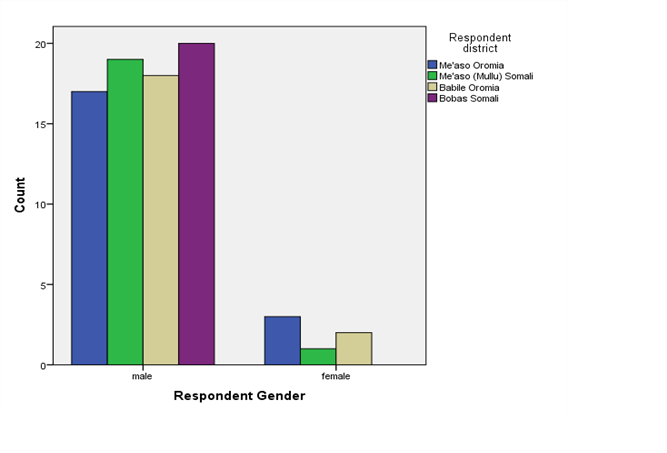 Figure 4 Age Distribution Chart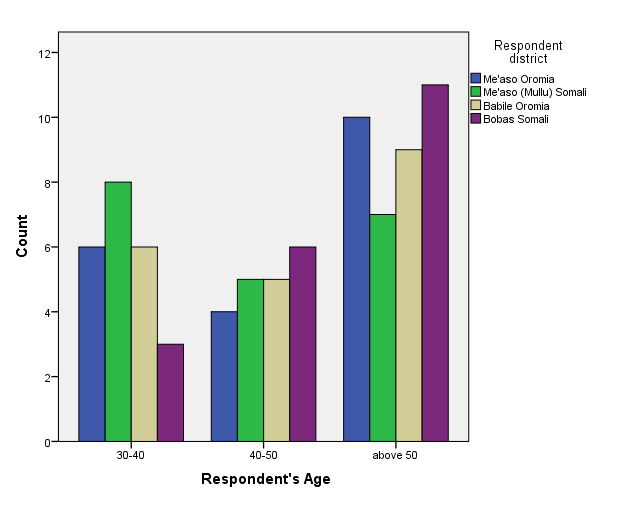 The distribution of age in the above chart demonstrates that the majority of survey research participants in the two study areas were above the age category of 50 years of age, followed by btween 30-40 years of age and 40-50 years of age. This is a good opportunity to incorpotare the views of the different section of society i.e. youngesters, adults and old age groups. There is no significant age virations when it comes to respondents who participated in the survey in the two study areas.   Figure 5 Respondent’s Marital Status Chart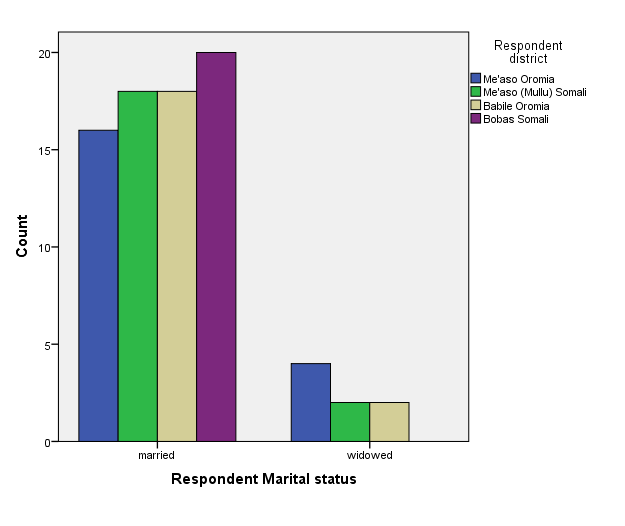 The above chart exibihts similar patterns of marital status in the two study area where the vast majority of survey participants were married and few were widowed, although no respondents registered as widowed from Bobas district. Figure 6 Educational Status Chart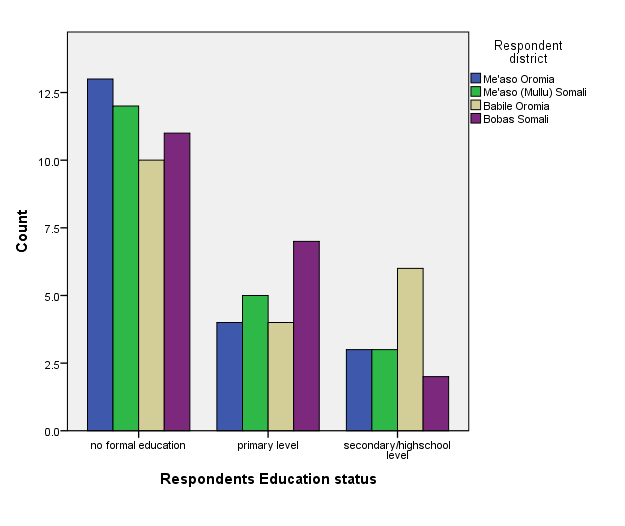 The education status chart reflects that the majority of respondents in the two study areas have no formal education, followed by respondents with primary level of education and secondary/high school level of achievements. That is why filling out the survey is aided by research enumerators. The research attempted to incorporate views from the educated and uneducated section of the society which is vital to balance perspectives.   Figure 7 Respondent’s Family Size Chart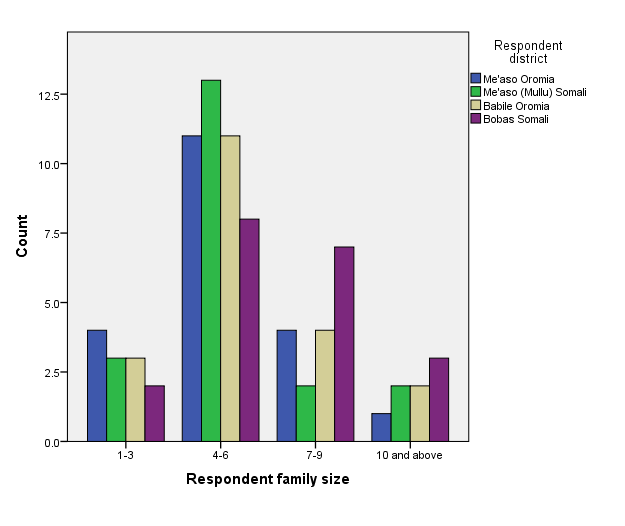 The above chart shows the majority of respondents from both study areas has a family size between 4-6 memebrs and followed by 7-9, 1-3, and 10 and above family size. There is no significant difference across all categories of family size in the two study area, though slight difference observed across the data. Figure 8 Respondent’s Economic Activities Chart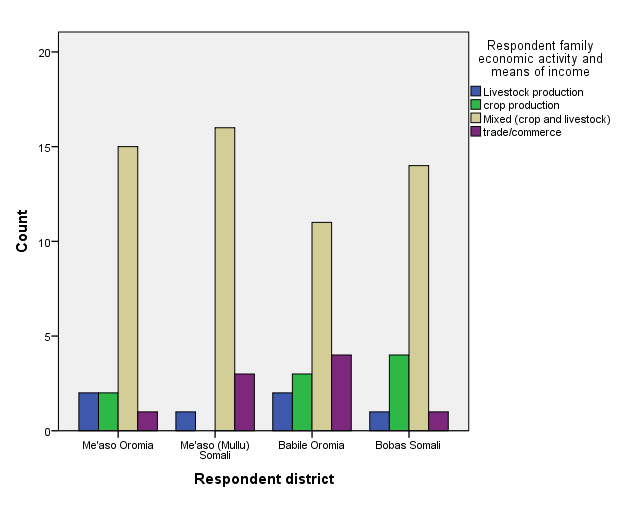 The chart above reveals that the dominant number of respondents from the two study area is practicing mixed farming system which is a combination of crop and livestock production, although there is a slight difference. Trade/commerce and crop production holds the second position in Babile-Bobas districts while trade/commerce appears the second economic activities in Somali Me’aso/Mullu districts where no participants reported from corp produecres.  Despite this, almost similar economic activities and source of income are observed in the two study area. Figure 9 Respondent’s annual income chart, in Ethiopian birr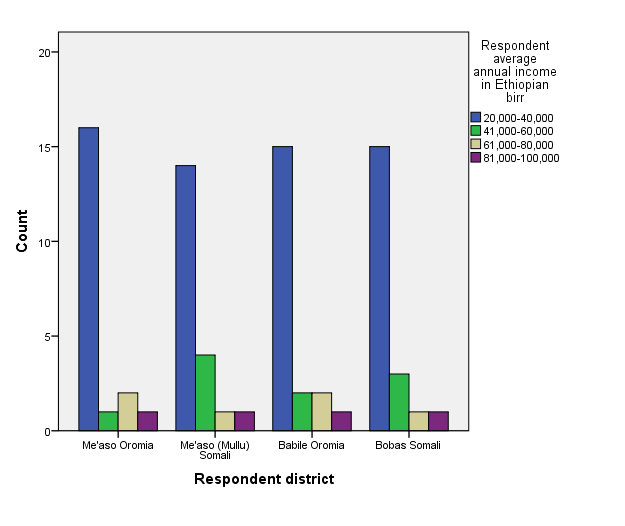 The vast majority of respondents earn an annual income between 20,000-40,000 Ethiopian birr in both study areas, as reflected in the above chart. This is followed by an income category between 41,000-60,000 Ethiopian birr. Samples from the two study areas shows that respondents are almost in a similar income categories.  Figure 10 Respondent’s Livestock Size Chart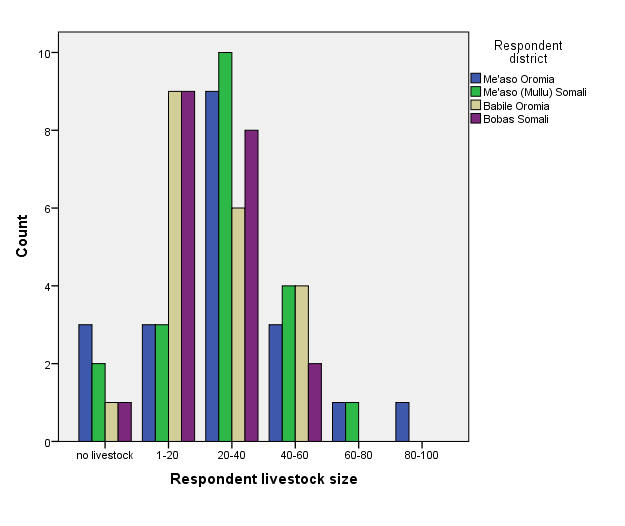 The vast majority of respondents from the two study area reported that they have a livestock size (camel, cattel, goats and sheeps, hourse and donkey) between 20-40 in numbers. However, virations of response are observed when it comes to livestock size between 1-20 where more respondents reported from the Babile-Bobas areas unlike respondents from Me’aso areas. Unlike in the Me’aso area, no respondents are reported owning a livestock size between 60-80 and 80-100 in Babile-Bobas areas.    5.2 Survey Result Presentation; A comparative PerspectiveTable 21 Local Perceptions on factors of ethnic conflict in the Oromia and Somali regional states; Me’aso-Oromia & Me’aso(Mullu)- Somali and Babile-Oromia and Bobas-  SomaliNote: Significance level 0.05% *Pearson Chi-Square; Figures in Parenthesis are percentile (%); df=degree of freedomSource: Field Survey (2020)5.3 Survey Result Interprtation and Discusion; A comparative PerspectiveTable 21 above reflects local perceptions on factors of ethnic conflict along the shared border of the Oromia and Somali regional states of the Ethiopian federation. Accordingly, the vast majority of respondents 35 (87.5) from Me’aso-Oromia & Me’aso(Mullu)- Somali-districts and 32 (80) from Babile-Oromia & Bobas- Somali-districts perceived that fierce competition over pasture land and water resources is the most important drivers of ethnic conflict in their area while 5(12.5) and 8(20.0) responded important factors of ethnic conflict in that order. There is similarity interms of response/perceptions between the two groups where the Chi-square and its value in this case p value (.627) is greater than 0.05 and df3 which reflects that there is no statistically significant difference between the two groups and in effect the groups being stuied are the same. Similarly, the great majority of respondents 37 (92.5) from Me’aso-Oromia and Me’aso(Mullu)- Somali-districts and 39 (97.5) from Babile-Oromia & Bobas- Somali-districts responded that absence of clearly defined boundaries is the most important factors of ethnic conflict in the study area while 3 (7.5) and 1 (2.5) perceived it is important factor of conflict. There is no observed difference in response between the two groups where the Chi-square test indicates that the p value (.551) is greater than 0.05 with df3 and in effect, there is no statistically significant difference between the groups being studied.When it comes to theft of properties and related property rights, the majority of respondents 17 (42.5) & 16(40) from Me’aso-Oromia and Me’aso(Mullu)- Somali-districts percivied that it plays less important and no important role in igniting ethnic conflict while 17 (42.5) and 13 (32.5) of respondents from Babile-Oromia & Bobas- Somali-districts responded less important and important factors respectively. Based on the responses from the two study area as revealed in the above table it is possible to conclude that theft of properties and related property rights is less and not important factors of ethnic conflict in the two study area. Response virations between groups is not significant as revealed in the Chi-square test where the p value (.153) is greater than 0.05 along the degree of freedom (df)9 implying that there is no statistically significant difference between the two groups. In the same token, the majority of respondents 16 (40) & 17 (42.5) from Me’aso-Oromia & Me’aso(Mullu)- Somali-districts and 22 (55.0) & 15 (37.2) from Babile-Oromia & Bobas- Somali-districts perceived that sense of ethnic rivals/hostility/hatred plays less and not important role in ethnic conflict in their area respectively. From the above table one can infere that there is similarities in response between the two groups implying that the observed difference between the groups is not statistically significant; where the p value (.132) is greater than 0.05 along with df9 and hence, the groups being studies are the same.      The politicization of ethnicity by the political elites is the major drivers of ethnic conflict in the study area. Table one above depicts that the vast majority of survey participants 35 (87.5) from  Me’aso-Oromia & Me’aso(Mullu)- Somali-districts and 32 (80.0) from Babile-Oromia & Bobas- Somali-districts identified politicization of ethnicity by the political elites is the most important factors of ethnic conflict while 5 (12.5) and 8 (20.0) responded important factors in that order. As revealed in the survey there is no observed significance difference in response between the two groups. This is also backed by the Chi-Suare test result which shows that there is no statistically significant difference between the studied groups where P is greater than 0.05 along with df3 and hence, it is possible to conclude that the groups being studied are the same. Factors like  political-economic grievances is also perceived as major drivers of ethnic conflict in the study area. The majority of respondents 19 (47.5) & 14 (35.0) from Me’aso-Oromia & Me’aso(Mullu)- Somali-districts and 17 (42.5) and 8 (20.0) from Babile-Oromia & Bobas- Somali-districts responded that political-economic grievances is important and most important factors of ethnic conflict in their area respectively. Though there seems to be observed count difference between the two groups, the Chi-suare test reveals that there is no statistically significant difference between the two groups being studied where P (1.48) is greater than 0.05 and the degree of difference between groups is df9.  As reflected in the table here above, there is virations in response among respondents from the two study area with regard to how factors like ethnic/identity difference/ ethnocentric view over the other and myth of past atrocities/ past harms are impacting ethnic conflict in the study area. Majority of respondents 21 (52.5) and 14 (35.0) from Me’aso-Oromia & Me’aso(Mullu)- Somali-districts perceived that ethnic/identity difference/ethnocentric view over the other is less important and not important at all in instigating ethnic conflict while 23(57.5) and 10(25.0) from Babile-Oromia & Bobas- Somali-districts responded that ethnic/identity difference/ethnocentric view over the other is less important and important factors of conflict. Similarly the majority of respondents 16(40.0) and 14(35.0) from Me’aso-Oromia & Me’aso(Mullu)- Somali-districts perceived that myth of past atrocities/ past harms is important and less important factors while 21(52.5) and 13(32.5) survey participants from Babile-Oromia & Bobas- Somali-districts labled it as not important and less important factors of ethnic conflict. However, the Chi-square result on both factors i.e ethnic/identity difference/ ethnocentric view over the other and myth of past atrocities/ past harms reveals that there is no statistically significant difference between the two groups where P(.295) is greater than 0.05 along df6 and P(0.35) is higher than 0.05 with df6 respectively. Further, as discussed in the qualitative analysis part, results from the focuse group discussion and key informant interview have also confirmed that these two factors play insignificant role in ethnic conflict in the study area.  Factors like the proliferation of firearms and small weapons, the introduction of ethnic federalism and ownership rights of custom posts, revenue and market centers are identified as major drivers of ethnic conflict amongst respondents from the two study areas. The vast majority of respondents 33(82.5), 34(85.0) and 35(87.5) from Me’aso-Oromia & Me’aso(Mullu)- Somali-districts perceived that the proliferation of firearms and small weapons, the introduction of ethnic federalism and ownership rights of custom posts, revenue and market centers are the most important drivers of ethnic conflict respectively while 28(70.2), 33(82.5) and 38(95.0) from Babile-Oromia & Bobas- Somali-districts replied the most important factors in instigating ethnic conflict in their area in that order. There is no significant vairation in response between the two groups pertetaining to those factors. The chi-Square result also demonstrates that there is no statistically significanbt difference between the two groups that are being studied where each the above factors in that same order having the p value (.491), (.799) and (.632) greater than 0.05 with the same degree of difference df3. From this it is possible to conclude that the observed diffrenece between groups is not significant and hence, the groups being studied are the same.  Factors like poverty/inequality/unfair distribution of development activities/; environmental degradation /climate variability/drought incidence; weak formal and informal (customary) institutional environment; competition over territory/territorial incursion/land grab are identified by the vast majority of research participants as major soucrces of ethnic conflict in the two study areas. For instance the majority of respondents 29(72.5) & 33(82) from Me’aso-Oromia & Me’aso(Mullu)- Somali-districts and 24(60.0) & 32(80.0) from Babile-Oromia & Bobas- Somali-districts perceived that poverty/ inequality/unfair distribution of development activities and environmental degradation /climate variability/drought are the most important factors of ethnic conflict in the two study area respectively. The Chi-Square test results of the two factors (.415 with df3 and .529 with df3 in that order) reflects that thre is no statistically significant difference between the two group’s which implies the group being studied are similar. Competition over territory and territorial incursion/land grab among others is the most rated drivers of ethnic conflict in the two study area. As revealed in the table here above, the vast majority respondents 37(92.5) from Me’aso-Oromia & Me’aso(Mullu)- Somali-districts and 35(87.5) from Babile-Oromia & Bobas- Somali-districts belived that competition over territory and territorial incursion is the most important drivers of ethnic conflict. Further, the Chi-Square test reveals that there is no statistically signficiant difference between the two groups where P is greater than .774* along with df3 and hence, there is a valid reason to say that the groups being studied area similar. Beside this, respondents have also rated factors like weak formal and informal (customary) institutional environment as important and mobility restriction as important and less important factors in instigating ethnic conflict in the two study area.Other factors like legal and/or illegal settlement and resettlement, demographic pressure, and ancestral land tenure belief /land claim/reclaim are also identified as major drivers of ethnic conflict in the study area. For instance the great majority of respondents 32(80.0), 32(80.0) and 39(97.5) from Me’aso-Oromia & Me’aso(Mullu)- Somali-districts and 28(70.0), 30(75.0) and 33(82.5) from Babile-Oromia & Bobas- Somali-districts hva epercived  legal and/or illegal settlement and resettlement, demographic pressure and ancestral land tenure belief /land claim/reclaim as the most important factors instifgating ethnic conflict in their locality. As revealed from the data, there is no major observed difference between groups pertaining to perceptions of those factors. This is also supported by the Chi-sqaure test where the P value for each factors (.545 with df3, .698 with df3 and .135 with df3 in the order described above) is greater than 0.05 and it is possible to conclude that those factors are equaly important in the two study area and the groups being stated are the same.            Respondents participated in this survey reported that lack of good governance, 844*df3 and the deterioration of common values and norms (religious and moral values) in the communities played a significant role in instigating ethnic conflict in the study area. The vast majority of suervey participants 31(77.5) & 25(62.5) from Me’aso-Mullu areas and 32(80.0) & 24(60.0) from Babile-Bobas districts perceived that lack of good governance and the deterioration of common values and norms (religious and moral values) in the communities are the most important factors of ethnic conflict in thier local area. It is also observed that there is no major difference in perceptions of factors of ethnic conflict between the two groups where the P value (.844 with df3 & .700 with df3 in the above order) is greater than 0.05 implying that there is no statistically significant difference between the two groups. They also reported that factors like  motivation by/pressure from political bodies, armed groups paramilitary forces/others 25(62.5), 15(37.5) and 22(55.0) 18(45.0); and social/mainstream media pressure/misinformation/fake news have played major role in fuiling ethnic conflict in the study area. For instance, all research participants from the two study area perceived that motivation by/pressure from political bodies, armed groups paramilitary forces/others and social/mainstream media pressure/misinformation/fake news are the most important and important drivers of ethnic conflict in the study. The research also not discovered perception/response differences between the two groups when it comes to drivers of ethnic conflict. This is further supported by the Chi-square test where the p value (.806 with df3 and.520 with df3 in that order) is greater than 0.05 infering there is no statistically significant difference between the groups and hence, the group being studied are the same.  Almost all survey participants from the two study areas have belived that factors like kidnapping and revenge tradition 33(82.5) 24(60.0) .089* df3and Heroism 34(85.0) 30(75.0) .599* df3 are insignificant and do not play active role in instigating ethnic conflit in the study area. The vast majority of respondents 33(82.5) & 34(85.0) from Me’aso-Mullu areas and 24(60.0) and 30(75.0) from Babile-Bobas districts reported that kidnapping & revenge tradition and heroism are not important factors of ethnic conflict in the study area respectively. It is also discovered that there is no observed difference in response between the two groups and the Chi square test on the two factors of ethnic conflict (where the P value-0.89 with df3 and .599 with df3 is greater than 0.05 in the above order) confirmed that there is no statistically significant difference between the two groups implying the groups being studied are similar. Chapter SummeryThe study conducted statistical analusiys on a survey data collected from a sample of 80 respondents in a comparative perspective to detect whether there is a similiarities or difference in drivers of ethnic conflict in the two study areas. The analysis of the survey result reveals that drivers of ethnic conflict in the two study areas are similar. Hence, it can be concluded from the table above (table 11) that factors of ethnic conflict in the two study areas are similar which implies that the groups being studied are similar and the observed difference between the two groups are not statistically significant. The P- values of all the variables is greater than 0.05, thus the finding of this study failed to reject the Null hypothesis (Ho) which states that drivers of ethnic conflict in the Oromia and Somali regional states are similar and hence, the alternative hypothesis (HA) that assumes drivers of ethnic conflict in the two study areas are different is rejected. Therefore, the source of ethnic conflict along the shared border of the Somali and Oromia regional state are similar and is the result of a complex and dynamic forces that cannot be explaianed by a simplistic factor of analysis. Broader forces i.e. historical, institutional/structural/ political, economic, socio-cultural, and environmental factors must be taken into account to explain the ethnic conflict in the study area.Chapter Six: Qualitative Analysis         Introduction This section was devoted to in-depth qualitative discussion and analysis within the context of the research hypothesis and research objectives where the research questions used a guiding framework to generate qualitative data. Accordingly, the three research propositions i.e. the cause of ethnic conflicts in the study area is dynamics, multi-dimensional, and complex; federalism is the source of ethnic conflict in the Ethiopian context and drivers of ethnic conflict in the Oromia and Somali regional states are similar are being critically discussed and analyzed based on data obtained from the focus group discussion and key informant interview. Similarly, the three specific objectives of the study i.e. analyzing ethnic conflict factors and their dynamism; examining the impact of ethnic federalism on Oromo-Somali conflict, and doing comparative analysis are addressed based on data obtained through the focus group discussion and key informant interview. To this end, primary qualitative data gathered through in-depth interviews, with a total of 14 participants; selected purposefully (8 individuals from the four districts -two community/clan/religious leaders from each district-, 4 experts from the local (districts) administration, and 2 experts from the federal level institutions) and focus group discussion (FGDs) was analyzed using qualitative data interpretation and analysis methods. Based on the pre-prepared checklist (Appendix 2 Key Informant Interview and Focus Group Discussions Guide), a deep discussion was made with purposefully selected respondents on Somali-Oromo relations and major drivers/sources of conflict and their dynamism in their local environment in post-1991 Ethiopia. The eastern part of Ethiopia, where the research sites of this particular study located, is one of the most volatile, unstable and major hot spot areas in the country. In the area, conflict often erupted between the Oromo, the Somali, and the Afar ethnic/clan members even during the imperial time, though the frequency and nature of the conflict were much more limited in terms of area coverage, death and displacement, clan and other forces involved as compared to contemporary issues of conflict in the area. Before the introduction of ethnic federalism in the country, the Oromo and Somali communities who live along the border areas were dealt with under common administration. Though conflict erupted between the two communities during those times it has been little to do with ethnic issues but rather the dominant factor was a competition over resources which often dealt with the common institution and in effect, easily contained. An ethnic identity that takes a territorial dimension was not at the core of the conflict because the territory on which they are living belongs to both ethnic communities and in effect, it is difficult and very challenging to attach part of and/or whole of a territory with a particular ethnic group. However, the introduction of ethnic federalism invited territorial based ethnic identity to play a major role in the conflict between the two communities in post-1991 Ethiopia. This political arrangement has created a situation of either/or type questions for people who live along the shared border under common administration, who usually identify themselves with mixed identities, forcing them to choose either the Somali or Oromo identity to the end establish territorial based administration system. In effect, the system without creating clear territorial demarcation along the shared border made the two ethnic groups lives in a separate administrative system. Unfortunately, neither the 1992 proclamation nor the 1995 FDRE constitution nor any other law said anything about how the administrative boundaries should be demarcated. Disagreements over exactly where the Oromia-Somali border should demarcated  have resulted in several referenda including 2004 in which Oromia won about 80% of the disputed areas, but implementation and full demarcation has never occurred which is fueling the ongoing conflict (Faisal, 2017; Mohammud, 2005; ACCORD, 2016). Thus, despite the continuous efforts and interventions by the federal and regional governments, the conflict between the two ethnic groups shows no sign of stopping. Thus, the new state structure introduced in 1992 has changed the face of the Oromo-Somali conﬂicts from resource competition to administrative boundary issues. Moreover, it is important here to notice that in the new Ethiopia boundaries are not mere administrative issues rather it has great symbolic power-tied to identity and in effect, it is a political and ethnic differentiator between the two largest regions in the country. This indeed has complicated the nature, intensity, scope, and consequences of ethnic tension and conflict in the shared border areas where the two ethnic groups reside. Since 1991 the conflict took a bigger scale and it is not like the old small clashes between pastoralist communities in border areas for resources. That is why Turton (2005: 270) claims that contemporary conflicts in Ethiopia's low land regions must be viewed within the context of the current state-building process by which the government expands its 'structures of control'.Though various studies on conflict analysis in the regions were rush to blame federalism and associated politicization of ethnicity as well as traditional sources like competition over scarce resources for all of the problems and crisis related to ethnic conflict along the shared border of the two regions. Though the aforementioned factors play a significant role in instigating ethnic conflict in the study area, limited conflict analysis in the study area to those factors is shallow and fundamentally flawed. In the real world, there is no single conceptualization of conflict that can capture the variety of variables, including cultural, historical, political, and economic motivations and multiple interests of the various parties involved in the conflict, explaining the roots of contemporary conflicts in the study area. Therefore, forces that drive communities along the shared border of the two regions into ethnic conflict are complex, dynamic, and multidimensional that cannot be examined in a simplistic term. Broader forces i.e. historical, institutional/structural/ political, economic, socio-cultural, and environmental factors must be taken into account in explaining the ethnic conflict in the study area. Therefore, the recurrent nature of the Somali-Oromo conflict must be seen as a nexus between ethnic federalism and other factors including changing political and administrative dynamics at macro and micro level, emerging identity construction and or reconstruction, the collapse of social norms, and prevalence of moral anarchism, socio-economic dynamics, competing interest among public and military officials, leadership and governance system, internal and external forces, competing interest over resources, aspects of local cultural institutions in regulating inter-ethnic relationship in fueling the conflict. Broader discussion and analysis on the results of the interview (in-depth interview and focus group discussion) on each factor/driver of ethnic conflict and their dynamism in the study area was made here below. 6.1 Major Drivers of Ethnic Conflict in the Study area Fierce competition over pasture, land, and water resourcesCompetition over land, pasture, and water point are continued to be the major sources of ethnic conflict in the Horn of Africa in general and Oromo-Somali conflict in particular. The Somali and the Oromo who live along the shared border of the two regions draw their livelihood and income from pastoral and agro-pastoral activities which are heavily dependent on the amount and distribution of natural resources like pasture land and water resources. In pre-1991 Ethiopia, the Somali and the Oromo who live along the shared border administered under a common administration and resource utilization, development, and management handled by customary rules under common institution. In those times resource-based conflict most of the time associated with individual’s and/ group of individual’s and rarely with clan violation of common rules of resource utilization and management and which often dealt with under common institutions. According to the key informant interview with local elders from both groups ‘those customary institutions and their rules are inclusive, promote common thinking and governed by equitable and fair utilization of resources under the guardian of local leadership and in effect, they are effective system regulating members behavior and actions concerning resources competition and its subsequent scarcity and associated conflict.’ However, the focus group discussion, as well as the key informant interview with local officials, reveals that the introduction of federalism along ethnic line failed to consider the two community’s century old common values and norms, interactions, economic interdependency, and linguistic and religious commonality between the two communities. Consequently, people who live along the shared border under common administration were forced to choose either the Somali or the Oromo regional administration and the two ethnic groups began to compute for more territory to secure more land, pasture, and water points which marked the beginning of territorial/boundary dispute between the two regional administrations. Further, the 1991 federal rearrangement established firm linkage between identity and land, and in effect, resource-based conflicts have become increasingly tangled with demand for territorial control and land grab for political purposes. Moreover, the limited availability of such resources coupled with environmental degradation and climate change as well as the rapid increase in human population and livestock size putting pressure on the natural resource stock creating resource scarcity and encouraging violent competition to control resources. The information obtained from key informants (expertise from Oromia Me’aso and Somali Me’aso/Mullu districts) reflects that:…the repeated nature of the conflict in the study area associated with groups desire to expand its territory and grab more land, which is a common response of both the pastoral and agro-pastoral communities to resource scarcity, using violent means to control territorial resources such as grazing and agricultural land and water wells/ponds/boreholes in violation of customary rules and regulation that enforces fair and equitable resource utilization and management and sanctions those who violets it(Anonymous source 1).Focus group discussions (hereinafter FGDs) with the local population (elders from Babile and Bobas districts) demonstrates that:Territorial expansion in search of land, pasture, and water points is common in both communities. The expansion of human and animal population combined with socio-economic and institutional factors are exerting pressure on existing resources. Resources scarcity and deterioration due to climate change and environmental degradation as a result of land practices, overgrazing, and erosion has further encouraging violent competition over resources to the end exacerbating the existing resource-based conflict in the area.Research participants from the two study areas have demonstrated similar ideas in that fierce competition over pasture, land, and water resources is played and currently playing a major role in instigating ethnic and boundary conflict in the study area. Various studies have also confirmed that the main causes of ethnic conflict in the Oromia and the Somali regional states are competition over access to and control over natural resources such as land, pasture, and water points (Mark, 2002:1). Instances of a resource-based violent conflict include the Borana and Digodia conflict (Mohammud, 2005), conflict among the Borana, Gabbra, and Garri (Bassi, 1997: 271) “the Borana-Gerri conflict” (Befikadu (1999: 24). Absence of clearly defined boundariesAs well known the introduction of ethnic federalism in Ethiopia has created regions along the ethnic line and in effect, the two ethnic groups living along the shared border have been separated by administrative boundaries. Unfortunately, neither the 1992 proclamation nor the 1995 FDRE constitution nor any other law said anything about how the administrative boundaries should be demarcated. There is an unclear administration boundary along the shared border which contributes to the conflict between the two ethnic communities.The FGDs with local elders from Oromia Me’aso and Somali Me’aso (Mullu) districts shows that:Though we both (Oromo and Somali along the shared border) live together in the same administration for thousands of years, the introduction of federal rearrangement has created separate administration and forcing us to choose either the Somali or Oromo administration not both. The problem here is that since most of the area around the border either occupied by both groups and historically no one’s land. Those common areas, unoccupied territories, and areas historically used by different groups have become the sources of conflict since the introduction of ethnic-based regional administrations. Further, we have Somali-Oromo identities and even we have a separate identity we live together under common institutions, and the land on which we are living and get our livelihood belongs to us, no one has exclusive rights over it and we both owned it. It is such belief system, way of life, and societal integration threatened by the new arrangement which confers exclusive rights to either group without clearly demarcating the border. As a result, those areas have become disputable borders between the two largest ethnic groups. When boundaries are not clearly demarcated and loosely defined, rival communities would be suspicious of each other’s and perceives each other’s movements and actions around the disputed areas/districts as a means of ensuring ‘legitimacy and ownership rights.Key informant interviews with local experts from the two study areas have shared the idea that the roots of the Oromo-Somali conflict emanate from the absence of a clearly defined administrative border between the two regional administrations. For instance, key informants from Babile and Bobas districts argued that ‘neither the 1992 border demarcation nor the 2004/5 political referendum has solved the border issue and the illegal settlement and movement of the communities that is why the conflict sustained along the shared border of the two regions’(Anonymous source 2). It is important here to look at how the law of the land addresses border issues within the federation. Somali and Oromia regional states are among the states that share more than 1,700 km common border, which is the largest in the federation. According to the 1994/5 constitution article, 48(1 & 2) “all State border disputes shall be settled by agreement of the concerned States. Where the concerned states fail to reach an agreement, the House of Federation (HoF) shall decide such disputes based on settlement patterns and the wishes of the peoples concerned. And then the House of Federation shall, within two years, render a final decision on a dispute submitted to it under sub-Article 1 of this Article” (FDRE Constitution, 1995).    Even though various efforts and consultations have been conducted between the two rival parties, both regional administrations have failed to settle their border by agreement based on the outlined in the constitution. Consequently, the House of the Federation, which is composed of representatives of nations, nationalities, and peoples, has the powers and functions including interpreting the Constitution, striving to find solutions to disputes or misunderstandings that may arise between States, and ordering federal intervention if any State, in violation of this Constitution, endangers the constitutional order among others as stated under article 62 (FDRE Constitution, 1994). It is consistent with this provision that the House of Federation had carried out a political referendum in 463 kebeles, based on the will of the societies and settlement pattern, along the contested borders of the Oromia and the Somali regions in 2004. The result of the 2004 referendum by large about 80% of the disputed areas conferred to Oromia regional states though it is highly disputed and challenged by the Somali regional administration. Apart from this, the FGDs have revealed that some kebeles have recognized to join Somali and others have joined the Oromia region although the full terms of the referendum have never been implemented and the administrative border has never been demarcated since then along the disputed areas resulting in the continuous eruption of violent conflict along the shared borders of the two regions. Thus, the 2004 referendum did not come up with clear border demarcation since the Hose of Federation did not able to demarcate the disputed districts in most parts of the shared border of the Oromia and Somali regional administration in general and in Me’aso, Babile, and Bobas districts in particular.The key informant interview with federal experts’ reflects that:It is the lack of clear administrative boundary that fundamentally contributing to the sudden eruption of violent conflict and also to the ongoing ethnic conflict along the shared borders of the two regions. Though we all have delighted when Lema Megersa of Oromia and Abdi Mohammed of Somali met and displayed a historic gesture of unity in 2017 where the two leaders appeared to resolve the issue once and for all while reaching an agreement to complete the border demarcation process pursuant of the 2004/5 referendum. However, the two leaders have failed to respect the terms of the pact. Instead of finding a common solution to their common problem, they have traded blame for the main cause of the recent clashes. Consequently, the two regions immersed into another round of conflict and severe political confrontation unprecedented in contemporary Ethiopian history(Anonymous source 3). According to the key informant interview with experts from Me’aso Oromia and Me’aso Somali/Mullu districts:The 2004 referendum was not successful due to less public or community participation and consent and historical issues were not well addressed and analyzed. That is why the referendum played a role intensified the conflict, not resolving the conflict, between the border kebeles. Further, after the referendum, the conflict has expanded covering new areas and localities with huge repercussions in terms of death, destruction, and displacement in the border kebeles (Anonymous source 4).The lack of clear boundary along the shared border of the two regions perceived by all research participants from both study areas as the most serious problem igniting conflict between the two communities. Various research outputs and commentaries have concluded that loosely defined territory and the absence of clearly defined administrative borders are the root causes of the Somali-Oromo conflict in Ethiopia (Muhyadin, 2006; Mesfin, 2006; BBC, 2018). Therefore, the introduction of federalism ethnic border has created problems of boundary dispute particularly in areas commonly claimed by different communities. Further, the federal system failed to clearly define boundaries between communities and often left rigid boundaries between regions resulting in an ethnic confrontation which continued to be the source of conflict in the study area. Theft of properties/ Absence of property rightsProperty related issue including livestock raid has to play a tremendous role in violent conflicts between the two neighboring communities though it is rated less important in the survey result. Property right issue like land claims and counterclaims is common in pastoral and agro-pastoral societies like in the study area where the problem is largely associated with historical expansionary/contractionary movements of communities in search of natural resources and the current legal, structural and institutional environments. However, the Ethiopian government since 1991 introduced ethnic federalism and other relevant public policies to limit the expansionary nature of low land communities to transform the pastoral society to agro-pastoral livelihood style which is more permanent and less flexible territorial boundaries to ensure property rights in low land areas including the shared borders of the Somali and Oromia regional state (FDRE 2002:6). In low land areas in Ethiopia including the Somali and Oromo shared areas land rights are loosely defined group rights that are granted to the clan under the guardianship of clan leaders (Helland (2006: 6). This kind of arrangement either promotes cooperation or encourages conflict in a given environment though it all depends on different factors. A well-regulated environment with committed customary institutions promotes cooperation, equitable utilization, and management of resources while encouraging conflict if political and cultural recognitions are attached to the clan's ability to control and claim more resource pool. Further, since ethnic groups are the organizing principle of politico-administrative units in the Ethiopia federation, groups are more opted for rival competitions than cooperation over resourcesKey informant interview with local elders from Babile and Bobas districts illustrates that: …the civil war in Ethiopia during the military government not only weakened central and regional state institutions but also devastated traditional institutions causing security problems to communal property. The inability of customary institutions, central and local governments to enforce communal property has led to open-access tenure regimes during the transitional period (1991-1992) in low land areas including the border areas of Somali and Oromo. These open-access regimes created a favorable ground for violent confrontations to occur triggered by multiple claims and counterclaims on the same land, pasture, and water points. Thus, this situation had created losers and winners; those groups with better equipment and higher bargaining power have capture strategic resources by force while those who were less organized and weak have lost all the resources to their rival (Anonymous source 5).However, the focus group discussion with the Somali group reveals that the Somali communities are victims of the security gap during the transitional period and particularly in the event of border demarcation. They expressed their dissatisfactions in the following manner:The Somalis are less organized and do not have organized parties like the Oromo who were better organized under OLF and also part of the central government in Addis Ababa. This situation put the Somalis in a weaker position with poor bargaining power during the allocation of resources and the demarcation of the border with their neighboring. On top of this, the central government led by TPLF was not fair and impartial since they follow a policy of appeasement towards the OLF and they want to satisfy the OLF by providing Somali land. In effect, the Oromo unfairly took our land that historically belongs to the Somali. The 2004 referendum was also unfair and partially didn’t help the Somali to take back our stolen land rather it assure Oromo ownership. This is the main reason behind the recurrent nature of the Somali-Oromo conflict.Sense of ethnic rivals/hostility/hatredIn the survey result, the sense of ethnic rivals/hostility/hatred ranked poorly playing less and no important role in instigating conflict in the study area. The same result discovered in the focus group discussion and key informant interview that it is not hatred/hostilities associated with ethnic/clan identity causing ethnic conflict in the study area rather state/government policy & associated politicization of ethnicity and community’s desire to expand territory.Historically there were no anonymities between the Somali and Oromo communities. They lived together for centuries and in effect, they share much more communalities, like Cushitic-Muslim identity, economic interdependency, marriage, they share common customary institutions to deal with resources utilization, management, and conflict resolution, than things that separate them. That is why particularly people in the shared border between the two regions have identified with dual Somali-Oromo identities. However, the new state structure and its associated policy are that introduced after 1991 established an ethnic border between the two groups by creating a strong association between identity and territory. Then the two groups tend to develop mistrust and feeling of rivalry/ hostility and began to quarrel over territory particular on those areas previously owned by both communities which are now identified as either the Oromo or Somali territory. In this regard, scholars like Vestal (1999:165) argued that the current mistrust and hatred among various ethnic groups in Ethiopia is the result of EPRDF's theory of governance. The new state structuring and the ‘EPRDF governance theory gave too much focus on communities difference than what they commonly shared and ‘has sought to govern by playing upon animosities between Ethiopia's different ethnic groups’ (Vestal1999:184) and by ‘manipulating existing tensions between and among groups’ (2014:16). Focus group discussion with local elders from both study area establishes that: …the conflict between Oromo and Somali all along 1,000km shared border is not a conflict of ethnic/clan identity rather the conflict in the area fundamentally driven by the desire to expand their respective territory to dominate natural resource pool through illegal movement and settlements. These expansionary moments are supported by formal state structure at the local, regional, and even at the federal level where conflict entrepreneurs (politicians and elites) manipulate existing differences for their mere interest and mobilize their respective ethnic/clan to achieve the same while spreading hatred, hostility between and among groups. This territorial expansion is largely conducted because of the failure of traditional institutions to enforce customary laws which obligated groups/clans to inform traditional elder/authorities before making any illegal movement and settlement.Similarly, key informants from the House of Federation (HoF) and Ministry of Peace have echoed that: …the conflict is not because Oromo hates Somali and vice versa. Rather, at the core there is first, interest on both parties to expand territory due to the absence of clearly demarcated border; second, internal and external forces spreading mistrusts, hatreds, and ethnic hostilities; third, the politicization of ethnicity as manifested in a power struggle between politicians to control political and economic resources (Anonymous source 6).The outcome of this study also supports the ideas of Cohen (1974) and Collier & Hoeffler (2004), who claim that conflict is not about identity and in effect, ethnic/clan identity by itself is not the cause of conflict rather group competition over access to and control over power and resources where identities came to play in the interactions of the group, often manipulated by ethnic entrepreneurs–political leaders, to exploit the political-economic advantage. The politicization of ethnicity by the political elites Scholars in the area of conflict studies have frequently figured out that political elites and government bodies are responsible for most of the conflict that occurs in the African continent (Segun, 2013). This is true because groups/individuals competition to access and control the state and its political power is the key to wealth (Omoweh and Okanya (2005:303). The political-economic environment in Ethiopia is not exceptional and even worse since the state-organized along the ethnic line and the vast majority of political parties in the country are organized based on ethnic identity. The institutional and structural support coupled with EPRDF’s governance policy, which operates based on contending patron-client arrangement, has made ethnic entrepreneurs–political leaders actively exploit existing diversity and political-economic grievances. In doing so, they are successful in mobilizing their ethnic base and use it for their purpose in a way that threatened commonly held values and harmonious and peaceful coexistence. Ethnic conflicts in contemporary Ethiopia are largely operating within the framework of the politicization of ethnicity by self-seeking political elites and government bodies. For the question of why political elites the focus in conflict studies are because they have special position and influence in society and use such influence and power for good or bad purpose. Particularly in countries like Ethiopia where people are diverse, rational and good political elites can organize fragmented forces and mobilize their respective ethnic groups for the development of the country. Unfortunately, the majority of political elites and government bodies in Ethiopia are playing a negative role in triggering and instigating conflict by mobilizing their respective ethnic base one against the other by exploiting existing political, economic, socio-cultural, economic, and ethnolinguistic differences just to realize their self-centered interest. Observation shows that ethnic elites in different parts of the country have succeeded in building their private life at the cost of the well-being of their ethnic groups while diverting public resources in favor of their gain.Key informants from the House of Federation and Ministry of Peace have argued that:The Somali-Oromo communities are a similar community in almost all aspects (socio-cultural, economic, political, and environmental settings). The two groups are even living peacefully after the federal rearrangement under the guidance of common traditional institutions. In both communities in general and communities along with the shared border traditional and religious leaders (Oromo’s Aba Gadaa and Somali’s Ugaz) have more authority and respect than formal authority like local/regional government structures. However, the political economy of the post-1991 has tried and in some way succeeded in politicizing those institutions and their leaders in a way that ruins their reputations and interaction with the local community. In effect, the public began to perceive the existence of two categories of traditional leaders i.e. government appoints who have meaningful support from the government since they just represent government interest and promotes its propaganda and community leader who are loyal to the community and defend their interest but have no support from the government. These political interferences have weakened the integrity and trustworthiness of traditional institutions and their leaders do not play the role that society expects from them. Further, local politicians have intentionally worked to weaken traditional institutions and their leaders with the view to assume real power/authority within the community. Moreover, political elites and government bodies intentionally pursue exclusionist strategies’ when it comes to the distribution of socio-economic and political resources to create a mobilization space. Taking the weak and divided customary institutions as an advantage, political elites and government bodies from both groups began to saw the seeds of differences, hatred, and hostilities among and between the communities, citing cultural, historical, and ethnic differences, just for access and control over local and regional power and resources. To this end, they mobilize their respective ethnic base and use violence against the other groups instigating ethnic conflict between communities there (Anonymous source 3).The focus group discussion with local elders from both study areas also mirrors that:…Oromo and Somali communities had lived and are living together peacefully but politics seems to be the core of the problem in their interaction and which constitute the roots of the problem. Oromo-Somali conflict is driven by local, regional, and national political/military bodies and elites. They use different strategies in mobilizing their respective ethnic base. On the one hand, they use politics of domination in the sense that they wrongly preach their ethnic members with a narration of being dominated by others, and fear of being dominated creates insecurity on the other party. On the other hand, at the time when the political elites were removed from power due to mismanagement and incompetence then they inform and equip them with false and wrong information as if the group ignored, mistreated, and misrepresented in different areas. In this way, they mobilize their particular ethnic groups and thereby incite conflict with other ethnic groups who coexisted with them for many years. In connection with this, it is common to see a shift of identity among the political elites in the two regions. Political elites in the two regions are opportunists changing their identity based on the opportunities provided by either the Somali or Oromia region. For instance, at a time the Oromia region provides them a political position then they mobilize their ethnic group/clan to join the Oromia region and vice versa. The process is not peaceful rather conducted by igniting conflict amongst the different clans in the region. In effect loss of life, human and animal and displacement is common in both regions.The outcome of this study was found consistent with various theoretical and empirical research outputs. This includes views like ethnic entrepreneurs–political leaders can strategically exploit existing differences and instrumentally utilize cultural values, ethnic and religious symbols to mobilize groups to get for their self-centered claims (Brass 1985, Turton 1997; Segun 2013). Political elites have might use a range of strategies in realizing their claims from an opportunistic shift of ethnic identity (Asnake 2013; Tobias 2011) to propagating false narrations and spreading fear of being dominated SEGUN, 201). Thus, from this perspective and what observed on the ground is that what has been called the ethnic conflict in the region is elite-driven conflict, rather than people to people confrontations. In this regard, local political elites have the power to stimulate ethnic differences and thereby worsen ethnic tensions (Salih 2006; Assefa 1996). Further, though the 1995 Federal Democratic Republic of Ethiopia (FDRE) Constitution guarantees the right to movement and searches livelihood across the country (FDRE Constitution, 1994), practically observation shows that this principle has been abused by local and regional ofﬁcials across the country as they are advancing their mere interest in the name of the group whom they claim to represent even if it is at the expense of the interests of other groups. This kind of behavior and action has worsened the conﬂict situation between ethnic groups throughout the country. Hence, it is common to see in many parts of the country that an elite-driven conflict has changed its phase from conflicts between small elites into prevalent conflict among the greater population causing mass death, displacement, and looting, worth mentioning, in this case, is the Oromo-Somali conflict. Socio-economic and political grievancesIn Africa, ethnopolitical conflicts are associated with marginalization where state policy lacks inclusiveness and doesn’t reflect the ethnolinguistic diversity of the state on the ground. That is why Jinadu (2007) treated the ethnopolitical crisis in the continent as both an outcome and indirect causes of the political-economic crisis of African states. In various countries, the political-economic environment is controlled by a certain ethnic group what Fanon (1968: 183) called “ethnic dictatorship” and others are in a disadvantage position. As a consequence, marginalized ethnic groups take up arms and involve in the armed political struggle in demand for inclusive governance and to get rid of state/government-run marginalization and discrimination. Their demand for inclusion is often met with a violent response from the state leading the state to a vicious circle of ethnopolitical conflict. The Ethiopian state is not exceptional from the above analysis. The history of state formation and the way it operates is a point of contestation and argument among politicians, academicians, and researchers. Since its modern existence successive governments have blamed it for inflicting injustice on the majority of the population while benefited the few in the distribution of resources including political power. During the monarchical period and the community military government, the Amhara claimed to be the sole beneficiary of state resources while Tigrians were considered as the main beneficiary in the TPLF dominated EPRDF governance period. As a result, armed movements were active particularly during the military regime demanding self-governance and political-economic inclusion. These armed struggles have continued during the TPLF dominated EPRDF leadership though there were some reliefs in the initial period of the transitional government. The main driving force behind the armed movements and indeed the struggle of organized political parties are the fake implementation of federalism and the political and economic marginalization of other ethnic groups including the dominant ones like the Oromo, Amhara, and Somali ethnic groups. Though political and economic marginalization was common in the then political administrations, the TPLF dominated EPRDF system of governance is also characterized by ethnic dictatorship and political and economic monopolization. Ethnic marginalization has resulted in political and economic grievances which in turn responsible for the political instabilities that are witnessed in the last three decades. In his speech to the parliament, Prime Minister Abiy Ahmed recognized the existence of ethnic marginalization and the prevalence of ethnic dictatorship in the Ethiopian political and economic system in the last 27 years which indeed ignited political and economic grievances across the country causing widespread political protests and instability to the end change of government in Ethiopia.Low land areas and their population in general and Oromo-Somali communities, in particular, are at the peripheries of Ethiopian politics, despite some Oromo clan’s active involvement in the early period of the 19th century. In the last three decades of federalism, both communities have been marginalized both politically and economically and put on the corner when it comes to the actual decision-making process at the central government through the constitution actually grants full self-autonomy and administration and the Oromo, unlike the Somali, are better represented. This is mainly due to the EPRDF’s policy of “democratic centralization” where TPLF dominates policy decision making with no meaningful participation from the other three sister parties (OPDO, APDM, and SPDM). Further, EPRDF’s policy of governance which is a top-down approach has overlooked local demands and interests. Besides, the Somali communities were not represented in the EPRDF government which makes major laws, policies, and decisions that going to be implemented all over the country. This type of governance can easily generate political and economic grievances at the local level since national policies failed to include local development and security needs.  Key informant interview with local and federal experts have echoed almost similar ideas on the issue:…in the EPRDF system political parties governing peripheral regions like the Somali, Afar, Gambella… are not part of the central government’s executive branch and in effect, have no role in the top-down policy and decision-making process. This not only violates constitutional provisions, which grants regions self-autonomy in policy-making as per to local demands but also policies made at the center often overlook the needs and interest of pastoral and agro-pastoral communities like those who live along the shared border of the Somali and Oromia regional administration which often results in political and economic grievances at the local level. Political and economic grievances from lack of employment opportunities, absence of political participation and inclusiveness, lack of access to market, and poor infrastructural development have ignited conflict in the study area. This can be witnessed from the 2015-2017/18 youth based socio-political movement organized with ideology of Oromo nationalism, popularly called Qeerro,across the Oromia region generating violent conflict not only with the central government but also with their neighbor Somali communities (Anonymous source 8).From the above discussion, one can infer that both communities were oppressed and marginalized, and in effect, there are widespread political-economic grievances causing political instability and conflict in the two regions. When people have no appropriate channel to express their concerns and political-economic grievances then they would pursue a violent way to pressure the government and make their voice heard. The nationwide violent protest that erupted since 2015-2018 was largely due to political and economic marginalization. The protest gradually took an ethnic line and the youth began to attack ethnic others in their respective regions; the Somali turned against the Oromo and vice versa. Ethnic/identity difference/ ethnocentric view As indicated in the survey finding, ethnic identity difference and superiority feeling between groups ranked less and not important factors in instigating conflict in the study area. The Oromo and Somali communities who live along the shared border defined themselves as having a dual identity (Somali-Oromo identity). Ethnic differences and associated attributes have no role in determining their interaction. Both key informants from woreda/district administrations and the focus group discussants have downplayed the role of ethnic difference and ethnocentric view one against the other as playing important role in igniting ethnic conflict in the study area. The researcher has also observed that the Somali and Oromo communities are similar in every aspect like dressing pattern, they speak each other’s language, trading each other using either language, integrated with marriage, worship in the same mosque. According to Birru (2018), identity difference like the clan and religious differences is not a triggering factor and have no contribution to the conflicts between neighboring clans like Borana, Arsi, Guji, Digodia, Marehan, Garri-Maro and Gurra in Liban and Filtu woredas. Hence, mere ethnic differences by no means drag these brotherly communities into violent conflict. The question here is if the ethnic difference has no role then why the two communities are fighting each other’s, killing each other’s, destroying each other’s property, and displacing each other from their homeland. This urges the need to examine ethnicity and its attributes by going beyond its ascriptive/primordial understanding, ethnicity as a mere cultural symbol, and locate it in the political context. Locating ethnicity in the political context helps understand the various networks of social relations/fields and its dynamic nature as conflict-generating salience in a given environment. What is often overlooked in ethnic conflict analysis is the dynamic ethnicity and its attributes. Since ethnicity is dynamic and governed by networks of social relations; ethnic individuals/groups strategically may assume multiple identities and on the spectrum, one can discover ethnic cooperation and accommodation and ethnic tensions & conflicts. Indeed, ethnic cooperation and conflict depend on various internal and external forces and ethnic relations. In this regard, key informants from the House of Federation and Ministry of peace have claimed that … On the spectrum, there are instances of ethnic cooperation and ethnic tensions/conflicts. The Somali and Oromo had fought together against the Ethiopian Christian Kingdom in general and the military expansion of Menelik II in particular. It is common to see opportunist shift/change of identity among the Somali and Oromo politicians on the basis of the opportunities provided by either the Somali or Oromia regional administration region and the process is not peaceful rather conducted by igniting conflict amongst the different clan in the region. In a competitive situation over resources including political power, elites are quick to exploit exiting ethnic and other differences and introduce the “us vs. them’ dichotomy into society and thereby mobilize their ethnic base against the other (Anonymous source 6).From the above discussion, one can understand the complementary or contradictory roles of ethnic leaders and the way how political elites play the dynamics of manipulation, polarizations, and mobilization of ethnic identities for ethnic cooperation and conflict purposes. This entails that ethnic difference alone is not the cause of ethnic conflict in the study area but when politicized and operate in a competitive environment; people attack, kill, destroy property and displace one another on the basis of ethnic difference. That is why key informants from the House of Federation and Ministry of peace have come to the conclusion that ‘politicizing existing ethnic difference is at the core of Somali-Oromo conflict next to the absence of border demarcation between the two regions’.The finding of this study supports the research outputs of Adediji (2016) and SEGUN (2013) who claimed that ethnic difference by itself is not the cause of ethnic conflict until it is politicized. Further, this study seems in contradiction with the views of primordialism and rather consistent with the instrumental views of ethnicity. However, the study contradicts the findings of Hizkias (2001) and Oyeniyi (2011) who argued that ethnic dissimilarity is the cause of ethnic conflict in Africa in general and the Horn of Africa and Ethiopia in particular.  The myth of past atrocities/revenge of past harmsThe myth of past harms and atrocities targeting particular ethnic and religious groups in relation and mistreatments of the same when it comes to the allocation of socio-economic and political resources in society lies at the roots of ethnic conflict. For instance, in former Yugoslavia, ethnic and religious based atrocities like gross human rights violations in the past had played a significant role in instigating ethnic based conflict and later contributed to the disintegration of the federation (Zawati 2010). Similarly, past harms and injustice like resource allocation based on ascriptive criteria have dragged Rwanda into ethnic conflict and genocide (ibid).As indicated in the survey result, the myth of past harms and atrocities ranked important, less important, and not important factors. Oromo and Somali respondents perceived the issue differently that is why the vibration has observed in the survey result. As a result, attempts are made to clarify the concept of the myth of past harms and atrocities and its actual role in instigating the Oromo-Somali conflict in the study area. This investigation was conducted because the myth of past harms and atrocities if committed then it would provide fertile ground for modern political elites and conflict entrepreneurs to organize, support, and mobilize ethnic and religious identities one against the other. Accordingly, key informants and focus group discussants from both study areas have reflected that myth of past harms and atrocities has no role in the Somali-Oromo conflict. Key informant interview with local elders and expertise from both study areas illustrates that:…deadly conflict and associated atrocities had never occurred between the two communities in the past. In the past conflicts were seasonal and there were no recorded atrocities like a gross violation of human rights, mass killings, and mass sexual assaults although the 2017/18 Oromo-Somali conflict was violent and destructive. Further, resource allocation mechanisms are managed under common institutions where ethnic & religious criteria had no role since such criteria are incompatible with the very purpose of customary institutions (Anonymous source 10).However, focus group discussion with the Somali discussants’ illuminates that The relationship between the Somali and Oromo spoiled due to the emergency of extreme nationalism on both sides. However, Oromo nationalism was extreme and blind under the OLF. During the transitional period (1991-1994) the Somali had allied themselves with the TPLF led forces which is a victorious army controlling government power at the center through the OLF expected to stand with them. This alignment is considered by OLF as betrayal and OLF leadership and other Oromo political elites began to work against the interest of the Somali community. The 2017/18 Oromo-Somali conflict partly can be explained as an act of revenge for past deeds.         The proliferation of firearms and small weaponsThe proliferation of small arms and light weapons practically has been the source of ethnic conflict in different parts of the world (Jekada 2005). Particularly, in Africa including Ethiopia, given weak state control over its border and territorial boundaries, the widespread availability of light weapons is the major factor behind the continent’s ethnic conflict which gravely threatened the peace, security, and development of the region. In Ethiopia, the proliferation and unrestricted movements of firearms and small weapons played a significant role in the Oromo-Somali conflicts. This is evident from the widespread availabilities and movements of those weapons in the community given weak internal border control along the shared border of the two regions and poor international border demarcation and movement restrictions between Ethiopia and its neighboring countries in general and Somalia, Kenya, and Djibouti in particular since the two regions are found along the shared international border of those countries.The information gathered from the local experts and elders of the two study areas through key informant interview clarifies that: Poor control of the movements of light arms and small weapons along Ethiopia’s broader with neighboring such as Kenya and Somalia as well as weak internal control along the shared border between the two regions has created easy access to military equipment. This has created new dynamics in the Somali-Oromo conflict. Conﬂicts in the past in the areas were less devastating as they mainly involved in the use of traditional weapons such as bows, arrows, and spears. However, the widespread availability of small arms and light weapons has signiﬁcantly increased devastation in the region. That is why the recent conflict virtually looks like warfare when we look at the number of causalities, property devastation, and displacement from both sides (Anonymous source 10).Similarly, key informants from the House of Federation and Ministry of Peace contended that:Given their lifestyle and security concern-due to the federal government’s poor control over internal and international borders’, pastoral and agro-pastoral communities do have access to and control over light weapons. The problem is if the circulation of such weapons is not regulated by the concerned bodies, such availability and access could pose peace & security and development concerns as witnessed in the Oromo-Somali case. Unlike in the past, in the 2017/18 conflict, both communities have employed light arms and small weapons where the majority of such arms are provided by armed groups in the areas and local militias and paramilitary forces. That is why the conflict was so violent with huge repercussions in terms of human and animal life loss, property destruction, and displacement that has never been seen in the history of internal conflict in Ethiopia (Anonymous source 3).Thus, in the study area, the proliferation of firearms and small weapons are believed to be the main sources of ethnic conflict. The wide availability of such arms has made individuals/groups settle their differences with a gun. The movement of arms has posed a grave challenge in the country where groups’ conflict not only turned violent but also the repercussions-death, displacement and property destructions-are huge unlike in the past where people use dominantly traditional weapons with low causalities. This urges the need to devise police and proclamation that strictly puts restrictions on arms movements and special attention must be given to strengthening border control and custom centers. The introduction of ethnic-based federalismAccording to Watts (2008:1), federalism is an ideology that refers to the ‘sharing of power among autonomous entities what is called “shared rule and self-rule’ and promotes the value of ‘unity in diversity’. The fundamental reason behind Ethiopia’s adoption of federalism falls within this framework. The civil war during the military government was basically due to armed groups' demand for self-autonomy and the celebration of ethnocultural diversity. Consistent with this, after the collapse of the military government in the early period of the 1990s demand was high for a federal system of government as a potential way out and reconcile unity and diversity in the Ethiopian state. Consequently, the EPRDF government adopted the federal system and ratified a new constitution (1994/5) that was a landmark given a century old history of ethnocultural oppressions and systemic discriminations in the Ethiopian state. In this regard, Turton (2006) claims that the EPRDF government justifies the adoption of ethnic federalism as a political project aimed at accommodating ethnocultural diversity by applying the ‘right to self-administration’ to all administrative units. The constitution defined the country as the ‘Federal Democratic Republic of Ethiopia’ and comprised of nine regional states and two self-administration cities (Article 47(1). Article 46 (2) further states that “States shall be delimited on the basis of the settlement patterns, language, identity, and the consent of the people concerned(FDRE constitution 1994/5:102). On top of all this, Article 39 (1) of the Federal Constitution states: ‘Every Nation, Nationality, and People in Ethiopia has an unconditional right to self-determination, including the right to secession’ (Ibid: 96). As a result various ‘nations, nationalities and people’ who previously oppressed and the marginalized pastoral and agro-pastoral communities for the first time ever constitutionally recognized and institutionally accommodated, granted self-government at the regional, zonal, and district level, in the Ethiopian polity. Though the federal arrangement is the right form of government given Ethiopia’s ethnocultural diversity & historical contradictions and geographic size, the conception of federalism and the way it has been implemented in the last three decades overlooks commonly held shared values, belief systems & century of harmonious coexistence and universal principles. The political economy under the TPLF dominated EPRDF was built merely along divisive lines of ethnicity, language, culture, religion, region, and other differences. Further, the TPLF nationalist was not truly committed to addressing the ‘question of nationality’ by adopted genuine federalism and multi-party democracy but rather they designed the system to reverse the so-called ‘the Amhara domination’ which they saw as the fundamental reason behind the problem in the Ethiopian society (Aalen 2002). Moreover, the Ethiopian federal system in the last three decades operated in one dominant-party-under EPRDF- that control the state with ‘iron and fist” by paralyzing various political parties. The one-party rule which is defined by narrow ethnic alliances coupled with the undemocratic nature of the system created a favorable ground for not only ethnic conflict to emerge but also ignited the conflict between the central governments and various ethnic-based armed movements; OLF, ONLF… and others. Consequently, the adoption of ethnic federalism as a diagnosis and response to Ethiopia's century-long divisions between nationalities and history of exploitation has created further challenges at various levels in the country. For instance, low land areas in Ethiopia in general and pastoral and agro-pastoral areas along the shared border of Somali and Oromia regional states, in particular, depends on the flexible and mobile nature of livelihood. The federal restructuring which assumes ethnic identities to be delimited within their fixed boundaries which actually contradicts not only the very nature of livelihood which relies on mobile and flexible resource tenure depending on seasonal variation but also attaches primordial fixed identity with a territory that violates the historic mix and flexibilities of group identity attributes, as discovered in the Somali-Oromo dual identity case As indicated in the survey results, all respondents from both groups have ranked the introduction of ethnic federalism as the most important and important factor of ethnic conflict in the study area. Sample households seem to have developed this perception due to the fact that the frequency and severity of violent conflicts have become higher after the introduction of ethnic-based boundaries than it was before. This is what has been revealed and reflected in the discussion with local community leaders and key informants and the notion and implementation of ethnic federalism in Ethiopia by itself is the major source of ethnic conflict including the Oromo-Somali conflict. The introduction of ethnic federalism as a socurce of conflict in Ethiopia manifested in the folloeing manner: The restructuring of administration merely along ethnic lines goes against the realities of the region. ﻿As discussed throughout this study, Oromo and Somali share a lot in common than things/issues that separate them. The socio-cultural and economic set-up of the Oromo and Somali communities who live along the shared border are so intermingled in terms of language, identity, religion, and economic activities. These exiting realities cannot afford and entertain a federal model that is designed along mere ethnic lines. However, the 1991 state restructuring has took only ethnic dimension while overlooking the aforementioned crosscutting values and norms; though the constitution states state restructuring could be carried out along different criteria including settlement patterns and will of people. The restructuring of administration along mere ethnic identity was disadvantageous for both the Oromo and Somali communities who live along the shared border of the two regions since they often identify themselves with dual i.e. Oromo-Somali identities. This means that the new federal arrangements went against the historic flux, cross-cutting values including socio-cultural capital, political system, religious affiliation, and economic interdependence which all have made group identities in the study area flexible and more of contractedness. Aalen (2006) has pointed out that ethnic federalism in Ethiopia assumes primordial and unchanging notions of group identities, which actually goes against the social realities on the ground where people are intermingled. Similarly, Turton (2006:14) and Assefa (2006:135) argued that the Ethiopian society is so intertwined due to a long history of mobility, internal migration, and voluntarily & force settlement and in effect, it is hard to draw and impose fixed ethnic boundary among and between communities. That is why we see widespread ethnic conflict across the country in a way that has never seen in the pre-federal Ethiopian state (Ibid).    The focus group discussion with local elders from both study area enlightens that:…Somali-Oromo brotherliness was disrupted when the new state structure imposed fixed ethnolinguistic boundaries on the population though people along the shared border have joint Somali-Oromo identity. The demarcation has taken only ethnic dimension leaving aside other variables like close linguistic affinity and bilingualism, geographical setting, economic interdependence, and business relationships, common vision, and destiny, shared socio-cultural practices including intermarriage and customary institutions which are all helpful to reduce conflicts and promote peaceful coexistence to the end building a sustainable society. However, these have been disrupted due to the changing political and administrative structure at the macro and micro level forcing people to choose either the Somali identity or the Oromo identity. In effect, this has promoted ethnic differences while building ethnic antagonism within the community leading to ethnic tension and conflict in the region.Key informants from the Hose of Federation and Ministry of Peace illustrate that:…people along the shared border of Somali and Oromia regional states do not own territories exclusively but rather historically it belongs to both groups. The new state structure, however, dramatically challenged and drastically changed this situation by drawing a rigid ethnic boundary, politicizing ethnicity, and created competing ethnic groups, who struggle for resource control, administrative and political legitimacy, and territorial dominance, in the study area. Territorializing boundaries along mere ethnic lines not only affected inter-ethnic relations by creating ethnic tensions and conflicts between majority and minority in disputed areas which are delimited to either region but also ignited boundary dispute between the two neighboring regions. Thus, the federal rearrangement introduced in 1992 has changed the face of the Oromo-Somali conﬂicts from resource competition to administrative boundary issues (Anonymous source 6).The findings of this study support the works of various scholars on the issue of federalism and ethnic conflict. The new state arrangement complicated ethnic relations and gave existing ethnic conflict new shapes and paradigm (Gelaw 2013); created competing ethnic groups for resource dominations (Abbink 2006; Legesse 2015); politicized ethnicity and reconfigured clan and ethnic relations (Schlee 2003); rise of a boundary dispute between states in the federation (Kefale 2004) and above all the federal model in the Ethiopian has localized ethnic conflict (Abbink 2006; Young 1999; Yohannes et al. 2005).Unclear administration boundary along the shared borders As well known the introduction of ethnic federalism in Ethiopia has created regions along the ethnic line and in effect, the two ethnic groups living along the shared border have been separated by administrative boundaries. It is unfortunate that neither the 1992 proclamation nor the 1995 FDRE constitution nor any other law said anything about how the administrative boundaries should be demarcated. There is unclear administration boundary along the shared border which contributes to the conflict between the two ethnic communities (Ibid). Disagreements over exactly where the Oromia-Somali border should lie have resulted in several referenda including 2004 in which Oromia won about 80% of the disputed areas, but implementation and full demarcation has never occurred, which fundamentally contributed to the ongoing stresses and at the end of the day eruption of violent conflict along the shared borders of the two regions (Muhyadin, 2006; Mesfin, 2006; BBC, 2018). Thus, the introduction of ethnic-based federalism has left communities with unclear loosely defined boundaries. If boundaries are not clearly delineated then communities would have the same claim over the same land since historically those disputed areas are not exclusively possessed by either party or they are no man’s land like buffer zone areas. Though in some areas ethnic-based administration might help ethnic groups to pool resources and promote collective interest if boundaries are poorly defined it can also breed tensions and conflicts and open the door for communities and individuals to take opportunistic actions.The information obtained from Woreda/district key informants of the two study areas demonstrates that:Inter-regional boundaries that divide the Somali region from its neighbors (Oromia and Afar) are loosely defined and in effect, ethnic tensions and conflicts have become recurrent in the region. The new federal arrangement created fertile ground for the emergence of competing ethnic groups which coupled with poorly defined boundaries have complicated not only inter-ethnic relations but also transformed resource conflicts between clans/ethnic groups into the boundary and territorial conflict between member states. Further, the process of inter-regional boundary making-neither the 1992 nor 2004 political referendum-was participatory and considered fair and just by both parties which hindered the full implementation and demarcation of the boundary between the two regions. Moreover, the system confused and blurred the difference between administration boundary and political border, and in effect, an administrative boundary is viewed as a political and ethnic differentiator between the two largest regions. It indeed has complicated the nature, intensity, scope, and consequences of ethnic tension and conflict in the shared border areas where the two ethnic groups reside (Anonymous source 2).Likewise, key informants from the House of Federation and the Ministry of Peace claimed that:The absence of a clear administrative boundary is the root cause of the Oromo-Somali conflict. Both groups have claims and counterclaims over the same land which made the demarcation process challenging. This has complicated the nature, intensity, scope, and consequences of ethnic tension and conflict in the study area. It is also important to remind that in the new Ethiopia boundaries are not mere administrative issues rather it has great symbolic power-tied to identity and in effect, it is a political and ethnic differentiator between the two largest regions in the country. These circumstances have created an ethnic dichotomy, ethnic ‘likes’ and ethnic ‘others’ resulting in mass death and displacement on the part of the ethnic ‘others’. This is exactly what characterizes the current Oromo-Somali conflict in the sense that Oromo are displaced from the disputed districts because they are living on the Somali territory and vice versa. Further, the process of inter-regional boundary making was linked with the identity shift of the clan. In connection with this, it is common to see a shift of identity among the political elites in the two regions. Political elites in the two regions are opportunists changing their identity on the basis of the opportunities provided by either the Somali or Oromia region. The process is not peaceful rather conducted by igniting conflict amongst the different clans in the region. In effect loss of life, human and animal and displacement is common in the region (Anonymous source 3 and 6).The result of this study found in line with the research outputs of various scholars: Asnake (2009) claimed that the ill-defined nature of boundaries following ethnic federalism has transformed existing resource conflict into the boundary and territorial conflict between neighboring communities. Asnake (2013), Birru (2018), and Tobias (2011) have found out that shift of ethnic identity to access and control resources is common particularly among the Oromo and Somali clans which is one reason behind the conflict between the two regions.Majority versus Minority and Titular versus Settler Problem Ethiopia is a multi-cultural state where its people are so intertwined due to a long history of mobility, internal migration, and voluntarily & forced settlement. Particularly, the military regime’s ‘resettlement and villagization’ program had facilitated the mix of people and their livelihoods, although a combination of voluntarism and forced settlement/resettlement used in the program. In the pre-1991 political arrangement, individuals/groups migrated and settled in the different parts of the country for various reasons had established permanent, share economic and political resources, participate in policy/decision-making process and enjoy the fruits of development regardless of their ethnolinguistic and cultural background. However, the situation was not persisted after the introduction of ethnic-based federalism. The 1994/5 FDRE constitution, which guarantees nations, nationalities, and people the right to self-administration and up to secession, and the regional constitution has tide regional economic and political power to group’s originality to certain areas that means groups who came later and settled in a particular area were considered as ‘settler’ and in effect, do not have representation at the local, regional and national level while people who claimed originality to the area called ‘titular’, entitled to local/regional political-economic ownership. This has coupled with EPRDF political ideology and governance structure, which exploits existing ethnolinguistic and religious differences and promotes patron-client relationship to sustain power, has been the fundamental reason behind worsening ethnic relations and ethnic conflict in the country. For instance, ethnic conflict due to the ‘titular-settler' dichotomy is rampant in regions like the SNNP, BGRS, Oromia.   The constitution originally created nine regional administration along the ethnic line, five of them named after the dominant ethnic groups (Amhara, Tigray, Oromia, Afara, and Somali regional states) though various ethnic groups and the other four (SNNP, BG, Gambella, and Harari regional states) have also internally structured along the ethnic line though they seem restructured along with settlement pattern, geography setting, and psychological makeup. This reconfiguration defined territory along group’s originality creating ‘native (groups considered as original inhabitants so allowed to own the land and its administration with full-fledged rights) vs. ‘non-native’ (groups not allowed to own the land and its administration with full-fledged rights but rather allowed to work and live) and dramatically changed ethnic relations and political ownership of a territory. As a result, the ethnic dichotomy between groups who claim territorial ownership and others who do not have any entitlement becomes a new ethnic problem in the federation (Kenaw 2020). Following the federal constitution, regional constitutions have also been designed on a discriminatory ground in the way that creating ‘natives’ vs. ‘non-native’ dichotomy (Herther-Spiro 2007; Zerihun and Samuel 2018). Though groups who defined as ‘non-native’ have the right to work, live and participate in the electoral process, they do not have their own representation at the different level of government that is to say they do not participate via their representatives in local/regional policy-making process which in turn directly affects their livelihood and existence. For instance, in some regions like BGRS, 54% of the regional populations are ‘natives’ (Bertha, Gumuz, Shinasha, Mao, and Como (BGRS, 2002) while others (Amhara, Oromo, Tigray, Agew) constituted 46% of the total population of BGRS (CSA, 1994, 2007). Surprisingly, in the region’s capital, Assosa, non-natives accounted for over 50% of the population of the city (CSA, 1994, 2007). Though the so-called non-natives are numerically huge, they do not elect their representatives, participate in a policymaking, and above all harassed, displaced, and killed just because of their identity. The recent mass killings and displacement is part of this ‘native-non-native’ discourse.The same applies when we come to the Somali-Oromo conflict. The Somali and Oromo who live along the shared border are almost similar in terms of socio-cultural elements, religion, language, economy. Prior to 1991, they both administered under common institutions (formal and informal). In the post-1991 state structuring, communities along the shared border are delimited either to the Somali regional state and/or Oromia regional state. Regional constitutions, following the federal constitution, defined regions’ ownership and political authority to ethnic major, and ethnic minors do not possess such entitlement though the areas currently administered exclusively by either ethnic group belong to both groups. However, both ethnic groups who live within the boundaries of the larger ethnic groups are marginalized and discriminated against. Adding to this, the EPRDF theory of governance and ideological stance has further deepened the polarization and ethnic tensions between majority groups and minority communities in the two regions. Focusing on the shared areas, the creation of the Somali and Oromia region on the principle of ethnic dominance and exclusionary notion overlooked the needs and interests of ethnic minority in the two respective regions. This in turn created fierce competition between the Somali and Oromo communities for ethnic dominance in areas where both groups are disputed. This situation puts the region in a constant state of ethnic conflict for ethnic dominance, fair access and control of resources, self-administration, and autonomy.Though different efforts are carried out at the various levels, they all failed to create inclusive governance in areas where the two parties are disputed. Though there are areas/districts that the Somali and Oromo lives with no significant numerical difference, discrimination on the basis of ethnicity is rampant and access to and control over resources are limited to the seemingly major groups which force the seeming minors groups to fight against unfair distribution of scarce resources and political authority. For instance, based on the 2004/5 referendum result districts like Babile (Babile kebele 01) 2263 have voted for Oromia Region while 1443 for the Somali region but 2556 were not voted for either region and in Gursum (Alidyi kebele) 229 voters had voted for Oromia region while 214 for Somali region but 89 were not voted and it is in these circumstances that both Kebeles were given to the Oromia regional state where local administration assumed exclusive ownership by the Oromo ethnic groups. Similarly, in Jigjiga Woreda/district (Hriro kebele) 197 voters have voted for the Oromia region while 218 for Somali region but 42 people were not voted and with such insignificant difference of voting plus such number of non-voting people that the kebele was given to the Somali regions and local administration assumed only Somali ethnic group (EEC, 2004/5).Key informants from the House of Federation and Ministry of peace have claimed that…following the creations of regions along the ethnic line and associated with exclusive definition related to region’s ownership and political authority, regional constitutions defined respective territory as belongs to groups who considered ‘original’ and ethnic major and thereby limited political and economic entitlement to those groups. Neither the federal constitution/proclamation nor the regional constitutions/state laws say anything about how regions should accommodate ethnic minors in their region. This left ethnic minors in a position of despair and targets of maltreatment like unfair access to public institutions and services. Further, there is systemic racism and discrimination against the so-called ‘non-natives’ and above all crimes on the basis of identities like ethnic cleansing, barbaric attacks, mass killing, displacement, and destruction are common against minority ethnic groups who are living in other regions. The conflict between ethnic major and minor in the same region will continue unless inclusive governance takes effect (Anonymous source 6).The focus group discussion conducted with displaced Oromo and Somali groups has also revealed that: Oromo and Somali communities have lived in those disputed areas for centuries and no one has the right to exclusively govern the territory. However, identity-based attacks were common in the post-1991 state structuring which made groups minor and major in the same territory though the land belongs to both. The Oromo forces the Somali to leave their land and vice versa. Currently, there are around 800,000 people displaced from both ethnic groups apart from the death and destruction of properties. This is due to the fact that the one attacks the other on the basis of identity telling that Somali should leave the area and go back to their original vicinity and vice versa though politicians and elites are behind the mobilization. However, the truth of the matter is that counting the generational ancestors back like our fathers and forefathers were born and raised there and we do not exactly know where they were from and we do not have a place to go. Therefore, we are now a refuge in the camp and the federal and regional government must find a permanent solution to the recurrent nature of the Oromo-Somali conflict.Ethnic Politicization The political economy which organized alone the ethnic line has paved the way for elites in the country to take the advantage of exploiting the cultures, values, and practices of ethnic groups and thereby mobilize the same to realize their private dream of controlling political power and economic resources. Observation shows that ethnic elites in different parts of the country have succeeded in building their private life at the cost of the well-being of their ethnic groups while diverting public resources in favor of their gain. However, at the time when the political elites were removed from power due to mismanagement and incompetence then they inform and equip their ethnic followers with false and wrong information as if the group ignored, mistreated, and misrepresented in different levels of administration. In this way, they mobilize their particular ethnic groups and thereby incite conflict with other ethnic groups who coexisted with them for many years. Ethnic politicization is often linked with political and economic resource benefits. That is why it is common to see a shift of identity among the Oromo and Somali political elites on the basis of the opportunities provided by either of the two regions. The information obtained from both study area through focus group discussion reveals that:… elites and political bodies are primarily driven by their interest and do not bother about community benefits. They are the only one who benefits from the ongoing conflict. Sometimes they even switch their identity just for the mere purpose of satisfying their economic and political goals. For instance, at a time the Oromia region provides them a political position then they mobilize their ethnic group/clan to join the Oromia region and vice versa which often are not peaceful rather conducted in a way that triggers mistrust, tensions, and conflict among and between clans and ethnic groups.Thus, from this perspective and what is actually observed on the ground, it is possible to conclude that what has been called the ethnic conflict in the region is elite-driven conflict, rather than people to people confrontations. In this regard, local political elites have the power to stimulate ethnic differences and thereby worsen ethnic tensions. Further, though the 1995 Federal Democratic Republic of Ethiopia (FDRE) Constitution guarantees the right to movement and searches livelihood across the country (FDRE Constitution, 1994), practically observation shows that this principle has been abused by local and regional ofﬁcials across the country as they are advancing their mere interest in the name of the group whom they claim to represent even if it is at the expense of the interests of other groups. This kind of behavior and action has worsened the conﬂict situation between ethnic groups throughout the country. Hence, it is common to see in many parts of the country that an elite-driven conflict has changed its phase from conflicts between small elites into prevalent conflict among the greater population causing mass death, displacement, and looting, worth mentioning, in this case, is the Oromo-Somali conflict. Mega ethnic syndrome within the society In sharp contrast with past efforts of constructing Ethiopian identity, which puts aside ethnic identity, the new political arrangement since 1991 exclusively focused on the construction and promotion of ethnic identity at the cost of common values and norms that the society shares as an Ethiopian. Instead of bringing communities/identities together and bridging gaps, the system on the ground manipulated existing lingo-cultural differences and made people feel and think in a way that their differences are irreconcilable and unable to coexist which stands against the values and norms of the constitution i.e. creation of one political-economy society. Consequently, people started to build their identity and values in a way that threaten the existence and identity of others.Ethiopia is now characterized by a young generation who grew up and educated in the currently implementing ethnic-based political system. In effect, there is a widespread mindset problem in relation to the perception, understanding, and facts about ethnic identity. Particularly, the young generation made to see the world from their ethnic identity perspectives alone. For instance, it is common to hear from the public that “when someone assigned to a government position/political power asking questions like from which ethnic group/local area is he/she from, instead of questioning the professional and ethical qualities, experiences that the individual has” as revealed in the key informant interview from the House of Federation and Ministry of Peace. In the same token, “when someone has caught because of his/her alleged crime including corruption it is common to blame the government in that the individual held because he/she belongs to our ethnic group” (Ibid). Consequently, the system has done much to make citizens think ethnically while less effort has been exerted to promote their Ethiopian identity. This has created a favorable ground for the ethnic elites to mobilize the young generation instrumentally to use them for their power dream and capital accumulation. This has become a normal way of doing things in contemporary Ethiopia almost in every corner of the nation. The focus group discussion with both groups reflects that “when one ethnic Somali gets in personal conflict due to different reason with his/her counter Oromo background then the conflict is portrayed as if it happened between the two ethnic groups on the basis of ethnic antagonism”. However, the truth of the matter is that they simply appeared as ethnic conflicts just because they happened to bear the names of participant ethnic groups. In effect, the personal conflict takes ethnic form causing much devastation on both sides.Ownership rights of custom posts and market centers Though the pre-1991 Somali-Oromo conflict was dominated by competition over scarce resources like pasture, land, and water points, a competition to control revenue and market centers become the source of post-1991 conflict. This is vividly put forward by Shide (2005:38) in that Somali-Oromo conflict in the post-1991 Ethiopia is shifted from natural resources competition to competition over new sources of revenue and market center. Following the implementation of the decentralization program in 2000, regional and local governments are fiercely competing not only to establish new Woredas and thereby secure more resources from the federal government but also expanding their territory to control key areas including trading roots, customs, and market center to generate more income. For instance, as part of extending their control over more urban center and revenue sources, the Oromo and Somali have established parallel offices in the vibrant town Me’aso and began to expand to other rural kebeles with the view to claiming exclusive ownership of the city and began to tax and collect revenue independently from parts of the city and kebeles under their control (Getachew 2006; Shide 2003). The income from those areas goes to the pockets of local politicians and their supporters to led new luxurious life instead of spending for local livelihood improvements and infrastructural development. The main factor of conflict in Me'aso areas is to get control over the trade routes along Ethiopian-Djibouti roads which is the major import-export corridor of the country. Similarly, controlling the Babile livestock market center is the dominant reason behind the conflict in Babile-Bobas areas. Controlling these areas has two implications for the conflicting parties i.e. demonstrating political superiority, which is important to mobilize the respective ethnic base and economic power, such areas are vital in generating income and sustain authority in the area.Focus group discussion with local elders from Babile-Bobas illustrates that:…Babile area is the center of their conflict since it hosts Eastern Ethiopia livestock trading center where all the Somali and Oromo clans come and trade at this center. Before the referendum 2004/5, Babile areas were administered under dual administration i.e. Somali-Oromo twins government. But after the referendum, Babile district delimited to Oromia regions though the Somalis are skeptical about the result of the referendum. This is perceived by the Somali region as devastation and loss because Babile serves as a huge revenue source to both the local and regional level government. However, the Somali is quick to establish their own new Woreda called Bobas very close to the Babile, and created their own livestock center in protest and competition with their Oromo counterparts. Despite this, the area is still a hot spot for conflict due to territorial claims and counterclaims.Similarly, focus group discussion with local elders from Oromia Me’aso and Somali Me’aso/Mullu districts demonstrates that:Oromo-Somali conflict in the Me’aso area involves a territorial expansion to control the trading routes of the Ethio-Djibouti highway where small shops and market centers are the main sources of revenue. Controlling this area gives conflicting parties economic and strategic power. Two strategies are followed here i.e. expansion of territory and settling in the areas thereby established formal institutions to claim the land. For instance, the reason behind the recent conflict between Oromo and Somali in the area was a territorial incursion by the Issa clan of the Somali to occupy Hardim and settle their clan there. This was followed by the desire to establish formal institutions, erect a flag and bring more Somali settlers to the area, which is an important step to claim the territory through a formal referendum. This act was considered by their Oromo counterparts as aggression and responded by occupying a place called Obensa kebele very adjacent to the Somali’s Hardim kebele and brought more Oromo settlers to the areas with the intention as their Somali counterparts. As a result, tensions and conflict escalated in the area between the two ethnic groups.Widespread poverty, weak infrastructure, and unfair distribution of development activities Economic injustice, the prevalence of poverty, and the unfair distribution of infrastructural development can instigate ethnic tensions and conflict in a certain environment. This is because ethnic groups, agitated and empowered by their political elites, may perceive ethnic others as a threatening entity as manifested in the job, socio-economic opportunities, and security, and hostility and hatred strangers amplified and began to take roots in the society.  In Africa in general and Ethiopia in particular exclusionary politics and failure to create inclusive governance is the major sources of ethnic conflict. The political history of Ethiopia is exclusionary. In the pre-1991, the Amhara ethnic groups were thought to be the main beneficiaries in the pre-1991 political system while it was the Tigrian who is claimed to be the main beneficiary from the political-economic arrangement of post-1991 Ethiopia. Surprisingly, in the post-2018, which marked a new political change in the country, the government led by Abiy Ahmed is accused by some of benefiting his ethnic group i.e. the Oromo although the Oromo politician blaming him for working against the interest of the Oromo people. Similarly, there is exclusionary politics at the regional and local level of governance which disproportionately affected the rights to development and political participation. In the Oromia administered territory the Somali ethnic groups do not have equal access to economic resources and political power and vice versa since local and regional authority tied with ethnic originality to the place and majority-minority complex though in some places there is an insignificant difference in terms of the number of population. This has created an unfair distribution of resources and infrastructural development. Key informant interview conducted with Woreda/district experts from the two study area shows that:…there is a positive relationship between peace and security and development. In the absence of development, it is very difficult to think of peace and security. That is exactly what is happing along the shared border of the Somali and Oromia regional state. The lack of development including poor market linkage, the prevalence of poverty, and the absence of infrastructure that links the two regions has affected ethnic relations between the two groups. Further, ethnic political elites from both parties are working to benefits their ethnic belongings. As a result, ethnic areas linked with the ethnic elites have better access to resources and infrastructure unlike areas inhabited by ethnic others. This has created an environment of ethnic tensions and conflict in the area (Anonymous source 1 and 4).Key informants from the House of Federation and Ministry of Peace have recognized the fact that minimizing poverty and linking the two regions in development and infrastructure would play a positive role in building peace and security in the area. They further argued that:… ethnic conflict in the areas is policy-driven in the sense that groups in both regions do not have equal access to basic natural resources, administrative, political, and development activities. As revealed in the result of the referendum, though in some areas where it is difficult to recognize which ethnic group is major and which one is minor numerically, resources allocations including political authority are still highly politicized in favor of one ethnic group at the detriments of others which violates the customary law of the communities i.e. sharing principles/regulations. In such areas, it is advisable to restore customary resource utilization and management and/or establish joint administration and inclusive governance structure (Anonymous source 3).The widespread nature of poverty, weak infrastructure, and unfair distribution of development activities among communities along the shared border of the two regions has been identified as the root causes of conflict by both federal and regional governments. As a result, both regions have established a peace and development coordination office that is equipped with the duty to facilitate peace, security, and development along the shared border of the two regions. With the facilitation of this office, the two regions have made a recent conference on ‘peace, security, and development, in Addis Ababa, Ethiopia between 25-26 January 2021 where joint plans of actions designed to address poverty and infrastructural challenges and thereby reduce the incidence of conflict along the shared border of the two regions. In the conference, various actors and institutions have participated from the federal government down to zonal administration. This is a positive step that demonstrates the presence of political will and commitment’ among the two regions’ top management to address the roots of the Somali-Oromo conflict through development activities.  In the conference, the chief of West Hararghe Zone has shared his concern saying that:In my opinion, there are two fundamental sources of conflict .i.e. man-made which is related to government ideology and policies and widespread poverty and lack of development, and weak infrastructure. The first cause has been removed once and for all with the collapse of TPLF dominated EPRDF government and it is time to concentrate on ensuring development and integrating the two people through infrastructure. West Hararghe shares a border with the Shinille zone of the Somali regional state where the major sources of conflict are linked with poor availabilities of rangeland, water points, lack of roads to facilitate market linkage, and flow of goods and service in the area (Anonymous source 11).Similar statements are shared by the Somali regional state vice president; Ibrahim Ousman Farah in that:…the widespread nature of poverty, lack of infrastructure, and poor market integration are major factors of political instability and conflict along with the shared areas of the two regions. This conference must lay the foundation not only to design and implement short term plans but also long term plans, strategies, and programs to sustainably address development issues and thereby ensure the integration of the two societies. Further, regional efforts have to be supported by donors, federal governments, and other stakeholders who work around poverty alleviation and peacebuilding.Environmental degradation /climate variability/Drought incidenceEnvironmental degradation due to mal land-use practices and climate variability and associated droughts creates environmental scarcity which triggers ethnic tensions over scare resources to the end contribute to violent ethnic conflict (Homer- Dixon (2007). Competition for scarce resources like pasture land and water points is extremely high since the Somali and Oromo who live along the shared border draw their livelihood from the production of livestock and crops in the agro-pastoral area. The ecology of the study area is arid and semi-arid where the climate varies variable, more temperature, and less rainfall and affected by land degradation due to demographic pressure, overgrazing and erosion. Due to harsh ecological and climatic conditions, fierce competition to control scarce resources dominates conflict history in the region. These conditions have contributed to drought which occurs in different periods and every 7/10 years famine is common in the area. Drought conditions have a direct impact on resource scarcity which in turn complicated resource utilization and management further escalating conflicting situations in the study area. In this regard, various scholars have depicted that, due to demographic pressure and decreasing annual rainfall, in arid and semi-arid ecosystems inter and intra-ethnic/clan conflict is common due to the shrinking nature of the natural resource base (Moore et al 1999).Local populations are aware of the impact of environmental degradation and climate change as revealed in the local key informant interviews in the two study areas:…climate in the region is very variable with bad consequences. In the rainy season, pastoral and agro-pastoral communities in the region have lost human and livestock lives, the occurrence of displacement, loss of crops due to heavy sudden flooding. In the dry season, loss of animal lives and crops due to heat waves are common in the area. In the dry season due to shortage of water and pasture land, it is also common to see migrations into neighboring groups which can instigate conflict between groups given mobility restriction due to border demarcation. These situations can trigger and escalate conflicts over scarce resources. Due to climate change and resource scarcity various inter and intra-ethnic/clan conflicts have occurred with huge repercussions (loss of life, property, and displacement) in the study area like the conflict between Borana and Dogodia, Somali (Issa) and Oromo (Ittu) in the Me’aso district. Weak infrastructural development, poor inter-market linkage, and poor local policy concern are all made them more vulnerable to climate change. Further, local politicians do not give due attention to local knowledge and resources management and conflict resolution system in the fight against climate change (Anonymous source 1, 2, 4 and 8).Weak formal and informal (customary) institutional environmentThe strength or weakness of formal and informal institutional environment determines societal ability to sustain progress and cope up with challenges. In a society where the formal institution, as governed by rules, laws, and constitutions, and informal institutions, as manifested in constraints norms, conventions, and self-legislated code, are weak collective/individual interest and security are at risk threatening social harmony and coexistence. In such a weak institutional context, the group pursues interest with no regard to others. A weak formal and informal institutional environment in pastoral and agro-pastoral communities would create a favorable ground for ethnic tensions and conflict to emerge. This is so because in such an environment groups would engage in fierce competition and expansionary behavior to win more resource base and territory beyond their historical boundary limits. This invites groups to confrontation and ignites conflict. If there is no sound and strong institutional environment to mitigate and resolve the crisis then conflicts might erupt into violence. Pastoral societies have a long-established tradition of resource utilization, management, and resolving disputes and grievances under their customary institutions. Customary institutions are indigenous social and cultural institutions responsible for enacting and implementing rules and regulations to regulate the behavior and actions of members. The rules and regulations of customary institutions are deeply embedded in rituals, social norms, and often involve mechanisms of negotiation, sanction, and payment of blood compensation. Historically, in the low land area of Ethiopia including the Somali-Oromo shared districts, customary institutions have played a decisive role in resource utilization, management, and conflict resolution. Various studies carried out in the low land Ethiopia have revealed that the vast majority of conflict (inter-personal and inter-clan dispute)-of either type-violent or nonviolent- was arrested by customary institutions under the guidance and arbitration of elders. For instance, there was well established and documented dispute resolution system among the Boran (Bassi 2005), the Somali (Hagmann 2007), the Afar (Kassa 2001b), the Kar-rayyu (Mulugeta 2008), and the Suri and Dizi (Abbink 2000) among others.In the early period of the 1990s, genuine attempts were made by regional authorities to embrace indigenous institutions in the peacebuilding process and later in the realm of conflict resolutions. For instance, studies conducted by Mulugeta (2008) in the Upper and Middle Awash Valley, Hagmann (2006) in the Somali region, and Tafere (2006) in the Afar region demonstrate local authority’s attempt to embrace customary institutions in dispute resolution and to create space for local elders to solve a dispute in their own. Despite such early attempts in, post-1991 state restructuring along the ethnic line have posed challenges to common resource areas like along the shared border of Somali and Oromia regional states, which historically either no man’s land and/or mutually utilized, have territorialized along ethnic lines either to the Somali region or the Oromia regional states. This has an impact on the mechanism of common resource utilization, management, and dispute regulation system. Though in the past customary institution tends to be inclusive representing various clans from both ethnic groups, following 1991 federal arrangement commonly held territories are ethnicized and followed by ethnification of a customary institution; they become exclusionary representing specific ethnic groups in both regions. Key informant interview results with local elders from the two study areas revealed that: In the pre-1991 the various Somali and Oromo clans along the shared border were administered under common institutions, both formal and informal institutions. Pastoral and agro-pastoral clans along with the shared areas largely preferred customary institutions over the formal legal system when it comes to resolving disputes and grievances. Tradition institutions in the area represent the collective and individual interest of every clan and do have an elaborated system on resource utilization, management, and dispute resolution mechanism that works fairly for every clan’s interest. The decisions they pass are impartial and in effect, they earned public trust and legitimacy. However, following ethnic-based administration, these traditional institutions have taken ethnic lines and downplayed their natural and societal duties i.e. playing a negotiating and peace-building role by promoting commonly held values and practices amongst clans. It is the post-1991 political order that made these institutions passive in peace-building efforts and societal harmony and more active in instigating inter-group/clan mistrust, hostility, and hatred. Since customary institutions are politicized by the system, they have poor public acceptance, trust, and communicative power (Anonymous source 12).The post-1991 political environment has politicized the already exiting resource-based conflict. Demarcating communities along the ethnic line has crystalized the link between identity and territory and thereby enhanced fierce ethnic competition to control more territories. Indeed, access to and control over more territory enhances the political power and economic interest of rival groups. In effect, formal institutions particularly at the region and local level have become the primary players in the competition to control more territory. With this one can see the shift of power from the traditional institution to the decentralized formal political system. Then power struggle emerged between traditional institutions and formal authority as to who should have political and economic power in the society. This is justified by the fact that traditional leaders were representatives of their respective ethnic groups and possess decision-making powers over all aspects of their society. In contrast, government ofﬁcials and the ethnically based elite possessed the state power and claim to have the same decision-making power over the society. Consequently, the political elites with the view to own more political and economic control and decision-making power over the areas purposefully worked to make traditional institutions including mechanisms for resolving conﬂicts either loyal to the political system or undermine their authority within the society. Hence, local politics has weakened traditional institutions as a means of conflict resolution and management. The politicization of traditional institutions and their leaders have impacted the issues of reputation and legitimacy. The political system in the post-1991 not only made such institutions lose decision making power but also crumbled their moral authority in the society. This is because on the one hand, such institutions are ethnicized and made a narrow decision for their ethnic groups and on the other hand, such institutions do not truly reflect the interest of their respective ethnic groups rather they are mere weapons for the existing political system. As revealed in the key informant interview with Woreda experts, religious leaders and traditional elders are not committed as they used to be: ‘they (local elders and clan leaders) are pursuing their economic interest, looking after the payment made by the government, to put literally per diem, for their assumed role in conflict management and peacebuilding process.’ Hence, it is in their interest to prolong the conflict and create a vicious circle of conflict between communities in so far as they are obtaining their per diem, as revealed in the discussion. Other loyal institutions as well as religious leaders and traditional elders who promote the needs and interest of the society get ignored and actively undermined by newly emerging ethnic elites or local government ofﬁcials with their agendas. In effect, they are weak in their capacity to regulate society’s problems. Therefore, the legitimacy and capacity of traditional institutions, as well as their leaders and elders and the incompatibility of the federal structuring with a customary institution, have contributed to the recurrent nature of Somali-Oromo violent conflict.When the political economy of a given country is dominantly controlled by a certain ethnic group then others would suffer from injustice and unequal access to state power. Among other things, post-1991 Ethiopian politics is characterized by ‘ethnic dictatorship’ i.e. the domination of one ethnic group in the socio-economic and political institutions of the state. This situation has created mistrust, disagreement, and conflict amongst the ruling coalitions (EPRDF) and loss of legitimacy in the eyes of the wider public. The domination of certain ethnic groups in the political economy coupled with the prevalence of corruption has also led to the dissatisfaction of the mass particularly the younger generation. Consequently, nationwide mass violent protests have rocked the nation that first occurred in the two largest ethnic group regions, Amhara and Oromo, but later spread across the nation threatening the very existence of the stateSince the administrative structure of the country is primarily divided based on ethnicity with partial power devolution, individuals in power are more concerned with their private and group interests and less interested in building regional and state institutions in a sustainable manner. Further, the different legal and political institutions are ethnicized and in effect, they are not only impartial in the provisions of goods and services but also implicitly or explicitly encourage boundary expansion. Above all the national government instead of strengthening state institutions, in the last more than two decades, the EPRDF government has to promote and enforcing informal party channels in the policy and decision-making process. As a result, formal institutions are not living up to their expectations and weak to constrain opportunistic moves of individuals and communities. Weak formal institutions coupled with poorly defined boundaries are the factors behind the recurrent nature of Oromo-Somali conflict unstoppable. The new political dynamics that the country has witnessed since 2018 has further troubled the already shaky legal, political, and security institutions in the country. Indeed, state and party institutions seem strong during the then prime minister Meles Zenawi due to his ‘iron and fist’ leadership. After his death, those institutions have faced a leadership vacuum and in effect, failed to control major disturbing events in the country. Then owning to the structural weakness of the federal government, various protests and conflicts erupted in the country. As the mass protests and political instability across the nation show no sign of stop, prime minister Hailemariam Dessalegn has resigned from power claiming to be part of the solution to the country’s political instability and deadlock. This is unprecedented causing huge cracks within the coalition. The mass protests and the split within the coalition have forced the EPRDF government to introduce major political and economic reforms, which are now under implementation in most parts of the country under the leadership of prime minister Abiy Ahmed Ali and his party called Prosperity party (hereinafter PP). However, those who lost power at the federal level particularly the EPRDF old guards, i.e. founder of TPLF and Amhara National Democratic movement (hereinafter ANDM), and corrupted political elites at the regional and local level who feel insecure by the reform are instigating conflict among and between ethnic groups while cramming bad image and meaning to the ongoing reform. Like many political transitions across the world, the post-2018 new political order in Ethiopia has brought institutional gaps in enforcing rules and regulations to the end guaranteeing peace and security in the state. Legal and political institutions in the country are weakened by years of protest and they are not in apposition of providing basic security issues. Particularly, the unstable federal government is unable to command effective control over the peripheries including the Somali and Oromia shared border areas. As a result, ethnic tensions and conflict has become rampant given the institutional cracks during the transition. The reform has targeted on the one hand liberating exiting institutions from ethnic domination and introducing inclusive institutions. The process is not easy since it involves powerful groups and their ethnic base. It is also not easy to fill the institutional cracks with the necessary human power. In his speech to the parliament, Prime Minister Abiy Ahmed stated that: …in the last 27 years, the various institutions of the country were ethnicized, weakened, and intentionally made under the domination of single ethnic groups under a strongman leadership. Particularly, institutions like the military, security, and intelligence sectors were badly affected and even it was difficult to call them an institution. The figure released by the government shows that major positions and important places in the security, military, and intelligence sector were controlled by TPLF, as a sample 60 % of the country’s top military generals were from Tigray ethnic group and 100% of the military headquarter across the nation led (head and duty head) by Tigrians. This indicates that how difficult is to carry out reforms in those sectors. These groups are badly affected by the reform since the very purpose of the reform is to build professional, impartial, disciplined, politically neutral, and above all building an army that reflects the different nations, nationalities, and people of Ethiopia. Further, these groups were members of the ousted government led by TPLF dominated EPRDF and they are doing what they can not only to stop the reform but also even to carry out a coup and restore the old model of government under TPLF leadership. Using their different positions they began to ignite conflict across the country. For instance, the federal government’s discussion with local elders and regional leaders’ in the Eastern part of Ethiopia reveals alarming evidence showing how these groups have ignited Afar-Somali and Somali-Oromo-conflict as part of their destabilization mission to take down the reformist government. No nation in a developing democracy is immune from conflicts during the transition period. But the strength or weakness of existing e institutions and their leadership matters a lot either to contain or escalate the conflicting situations. Generally, Ethiopia in the last two and half years (and till the time of this speech) had experienced 113 conflicts (intra-region ethnic conflict, inter-region ethnic conflict, and sometimes conflict with neighboring states) due to the weak nature of those institutions and conflict instigating behavior of the leadership in those institutions.On top of this, there is confusion over the rule of law and dictatorship on the part of the new leadership. The new leadership preferred a friendly approach over intimidation and the use of forces in resolving disputes and conflicts. This has limited the ability of the security forces to ensure peace and security across the country. For instance, the security forces, which lost moral and security authority in the society due to its past bad records, took a passive approach to deal with the 2017/18 worst Somali-Oromo conflict and to the extreme just watching the situation saying they didn’t receive a command from the top leadership. This has led to the perception that the state is too weak to ensure security and ignited state weakness/state failure versus security dilemma in the community and among regions. As a result, regions began to build their paramilitary forces, sometimes much bigger than the federal army. The military buildup like the Tigray versus the Amhara and the Somali versus the Oromo are so ethnic nationalist aimed at either persevering hegemony or to become competing powerful in the political system. These all have aggravated the conflicting situations on the ground. On the other hand, the reform aims at establishing a new party with a new ideology overriding the old EPRDF. This undoubtedly created mistrust and hostility amongst old members of the governing party which in turn impacted ethnic relations on the ground since each party linked with some ethnic base. As indicated earlier, in the EPRDF government state-region relations, policy and decision are all made and handled through a party channel. The collapse of the EPRDF as a governing party and the formation of PP have huge implications to the state. The disagreement among the ruling parties and the disintegration of EPRDF has affected the peace and security of the state since state security heavily relied on the effort and coordination of members of the ruling party. The Somali-Oromo conflict party also can be explained by the general failure on the part of the informal sector i.e. the party channel. In the recent conference called ‘Peace and Development’, which was held between 25-26 January 2021 in Addis Ababa, Ethiopia, a participant from the joint peace and development coordination office has shared his experience of how the formers system’s intervention (the TPLF dominated EPRDF) has weakened the institution and played negative role in peacebuilding efforts in the region. He expressed his experience with the institution in the following manner:   Though the joint peace and development coordination office has established with the view to ensure peace, security, and development along the shared border of the two regions, because of the political system the office has failed to do so. The political system has paralyzed the office and on the one hand, the TPLF dominated system sow mistrust, hostilities, and conflict in the two communities, and on the other hand, the office runs here and there in finding common ground to fix the problem. The works of the office were not supported by the political system. There is a lack of political will and commitment from top federal and regional government leadership which immensely hindered the mission of the office. Further, the office has made to stop its work for about 5-6 years and only revived its activities after the political change that observed in the nation since 2018.Mobility restrictionsUnlike communities practicing crop production and leading a sedentary way of life, pastoral and agro-pastoral communities are accustomed to mobility, not as a choice rather as a necessity to ensure the survival of the human and livestock population. In this regard, studies carried out by USAID (2011) and Ikeya and Fratkin (2005) pointed out that mobility is an inherent part of life, livelihood strategies, and productivity in arid and semi-arid areas. This indicates livelihood and life in those areas require mobility as an adaptation strategy not only to increase productivity but also as a sound alternative strategy against manmade and natural calamities. In Ethiopia communities living in the low land areas including the Somali and Oromo communities living along the shared border are not exceptional when it comes to mobility. Given their settlement in areas like arid and semi-arid, where grazing land and water points are scarce, mobility, as a strategy of survival, is an integral part of the Somali and Oromo pastoralists and agro-pastoralists in the study area. The study conducted by Pastoralist Forum -Ethiopia, International Institute for Rural Reconstruction and Development Fund (2010) reflects that pastoral and agro-pastoral communities are accustomed to seasonal mobility because mobility ensures wise and sustainable use of limited resources and help conserve and manage available resources like rangeland and water points. The same study has found out that mobility might end up either ensure sustainable livelihood by promoting exchanging of information, social interaction, animal husbandry, disease prevention and maintaining cross-cultural relations or instigates violent conflict among and between various groups.  The focus group discussion held with Me’aso-Mullu local elders’ reflects that: …the Somali and Oromo clans along the shared border of the two regions pursue mobility in search of pasture and arable land, water points and to avoid widespread natural and manmade disaster including resources/boundary conflict, floods, and drought due to climate variability i.e. erratic rainfall patterns & high temperatures and prevalence of the disease. In effect, mobility enabled them to build resilience and helped the regeneration and recovery of degraded environments in different areas in the region. However, unlike in the past mobility is heavily restricted under the ethnic administration because territories are identified with identity and in effect, moving from one ethnic territory to another is very dangerous and considered as territorial expansion. In the past territories were held commonly amongst clans and mobility was carried out with prior knowledge of customary institutions and as a result incidences of conflict were not violent. In the new federal arrangements, mobility is highly restricted, which hugely affected livelihood in the area, and become a source of conflict because it is treated as a violation of ethnically demarcated boundaries.Key informant interviews with districts experts from Babile-Bobas districts validated that: …since there are no clear boundaries between the two regions, mobility of clans in search of arable and grazing land and water points have become a major source of conflict in the eastern low land of Ethiopia. Neither the 1992 nor the 2004/5 referendum has taken into account the socio-economic conditions of communities, which is dependent on seasonal mobility, along the shared border of the two regions and draw rigid boundaries between communities in the area and as a result, mobility heavily restricted as it involves the use of territories beyond boundaries. For instance, violent conflicts that were erupted among and between the various clans among the Cushitic speaking low land communities of Somali, Oromo, and Afar i.e. Oromo-Ittu/Alla versus Somali-Issa, Oromo-Ittu/Alla versus Somali-Hawiya, Somali-Issa versus Afar and Oromo-Ittu/Alla vs Afar pastoral groups are due to resources vis-à-vis mobility-related restrictions (Anonymous source 4).Competition over territory/territorial incursion/landgrabsIn the pre-1991 Ethiopia territory was not strictly defined and land not identified with identity and above all there was no permanent ownership of commonly hold areas, though there was traditionally delimited clan ownership, which often falls under the rules and regulation of customary institutions. However, the post-1991 new federal restructuring of the state was made according to ethnic territorialization which presumes land claiming for permanent settlement. This has led to the establishment of rigid administrative boundaries that went against the socio-economic realities of the regions which demands mobility as a survival strategy. Then the different Oromo and Somali clans in the study area began to expand their territory beyond their historical and legal boundary claims, since the ability to control more land determines clan survival, as a surviving strategy in a time of natural and manmade shocks. In this regard, Shide (2005: 39) argued that the Somali-Oromo conflict is all about competing claims over grazing lands and water points a 'desire for territorial expansion and annexation' and 'are now fought in the name of boundary disputes between the regional states'. Further, in 2001 countrywide decentralization, District Level Decentralization Programme implemented by the Federal Ministry of Capacity-Building, was carried out with the view to create easy access to public goods and services by ensuring participatory government, though it was failed to meet the intended purpose. This decentralization program was implemented along with fiscal and administrative resources and in effect, it guaranteed local administrations the right to resource allocations from the federal government and generates their income from entities and businesses in the territories they are in control of. This has encouraged the revival of historic hostilities over resources, competition over cooperation, to expand territories, land claim, and grab over disputed districts to generate more income and sustain local administration. Moves like this by one ethnic group considered as an act of aggression by the others and thereby ignite conflict between the groups. Thus, the contemporary ethnic conflict in general and the Oromo-Somali conflict in particular in the post-1991 Ethiopia can be explained by fierce ethnic competition to control territory where territorial incursion and land grab is increasingly intertwined with the quest for fiscal and administrative resources and political purpose. As revealed in the various discussions held with local communities and local & federal expertise, territorial expansion and land grab believed to be the most important factors of conflict in the study area, though such issue involves accusation and counter-accusations. Focus group discussion with local elders from both study area demonstrates that: …there were incidences between Oromo and Somali in the pre federal arrangements due to competition over resources. However, those competitions were aimed at controlling more territory and/or take more land from the opposing clan or grab land designated as common property. The disputes over resources involve individual clan lineages and are easily arrested under the guidance of common institutions before impacting the entire ethnic groups and the whole region. However, in the post-1991 boundaries are rigidly defined and lack clarity and in effect, dispute over resources have become easily politicized and took boundary dimension involving the two regional administrations and the entire ethnic groups. Though difficult to draw lines given historic interactions, the absence of a clear boundary between the two regions encouraged clans, often motivated by political elites, from both ethnic groups to claim and compete over disputed land and territories, which historically both claim belongs to them before it is taken by their rival clan in a way that ignites conflict in the region. This process is supported and guided by the regional and local administration. Then to ensure legitimacy both communities construct administrative offices, settle their clans, erect their regional flag, open custom and tax offices to generate revenue, and implement basic infrastructures like schools, health centers, and others in the territories they controlled by force. This is what happened and happing in Me’aso, Moyale, Chinaksen, Babile, and other disputed districts along the shared border of the two regions. Whether the occupation is temporary or permanent, such actions are considered by rival groups as an act of territorial expansion escalating the enmities and tensions and instigate conflicts not only between the Somali and Oromo ethnic groups but also between the two regional administrations.The right over territory and boundary expansion have different narrations, which are supported by a belief system, amongst the two groups though they all share the idea that territorial expansion and associated land grab are dominant factors of conflict in the study area. Key informant interview with local experts and elders from the Oromo side reveals that ‘the Somalis are acting as an agent of the so-called ‘greater Somalia’ and pursue the wrong vision of the then leader Said Barrie of incorporating all Somalis in the HoA’. Further, they accuse the Somali in that ‘they have already incorporated lands into their territory during the ‘Somali-Ethiopian war’ that historically belongs to the Oromo and even today they are aggressively expanding deep into the Oromo land to achieve that goal’. In this way, the Oromo tends to justify their right over territories that they lost during different times. In the same token, local experts and elders from the Somali group reject those claims and presented counter-accusation in that ‘the Oromo supported by the then political and administrational system illegally took lands that historically belongs to the Somali ethnic group’ citing the case that the Somali territories stretch back to the Awash River. Moreover, ‘unlike the Oromo counterparts, the Somali do not have a strong political party that protects the interest of the Somali during the transitional period (1991-1994) and as a result, the ‘EPRDF government has given Somali land to the Oromo as part of its appeasement policy towards OLF’. In this manner, the Somali seems to reason out their territorial expansion and the right over territory. From this one can infer that cultural beliefs related to ancestral land claims and counterclaims do have a big place in promoting ethnic conflicts between the two communities. These accusations and claims as well as counter-accusations and counter claims over land/territories/, ownership of market places and custom posts will continue in instigating conflict between the two groups unless sound political solutions are devised to fix the problem.Kidnapping, revenge tradition, and heroismCustoms of kidnapping, revenge, and heroism have no place in the eastern society including the Oromo and Somali culture, though it is practiced dominantly in the northern society and some other parts of Ethiopia. As reflected in the survey result, the practice of revenge and heroism do not constitutes sources of conflict in the study area. The interview results also confirm that belief system like the practice of heroism and revenge is not the primary sources of conflicts in the study area, though both communities do have cultural beliefs and attachment to claim and counterclaim ancestral lands, which constitutes major sources of conflict between the two communities. Focus group discussions with Me’aso-Mullu local elders revealed that ‘there are cattle raiding and counter raiding between the two groups although the violence is not related to heroism, revenge, and some other cultural beliefs rather it is conducted just for economic reason’. Similar ideas have reflected in the discussion with elders from Babile-Bobas districts in that ‘when violence related to cattle raiding happens in the community it is the mandate of cultural institutions to manage them through negotiation and compensations to the damage and in effect, conflict gets arrested before it went into violence’.The finding of this study contradicts the research outputs of Fekadu Gelaw (2016) and Gatluak Ruon (2014) were both in their respective studies seem to conclude that customs of revenge and heroism as root causes of and contributing factor of ethnic conflict in Ethiopia.  Legal and illegal settlement/resettlement Settlement/resettlement has been and becoming a major issue in the political-economic discourse of the developing world (Kassa et al., 2005; Asrat, 2006). Among other factors, population growth and land degradation incriminated for people’s displacement and the justification behind settlement/resettlement issue (Kassa et al (2005); Dessalegn 2003). In Ethiopia, low land communities like people along the shared border of the Somali and Oromo regions for a long have been struggling against droughts, famines due to climate variability and overgrazing, erosion, and land degradation due to an increase in the human and animal population. To cope with such challenges, community movements, and settlement and resettlement patterns, both legal and illegal, along the shared border of the two regions is common in the last decades. Though there was a legal settlement/resettlement program in the last four decades as part of rural development policies and program, particularly during the military period under the ‘villagization and resettlement program’ in the study area, conflict instigating illegal movements of communities and settlement/resettlement patterns, which sometimes backed by the lower level of administration, are witnessed and become a common phenomenon along the shared border of the two regions. In the last two decades, rural development policies in arid and semiarid areas of Ethiopia like in the study area tend to focus on sedentarism given the spare density of population, frequency of drought, underutilized lands, and conflict instigating nature of community mobility (Yonas et al 2013). To realize such an objective, the government actively engaged in collectivization and settlement/resettlement programs in low land areas including the Somali-Oromo shared areas. However, this top-down approach of settling/resettling people permanently in common areas not only has raised entitlement and land ownership issues but also heavily restricted clans' mobility. Clans along the Somali-Oromo shared border dominantly practice pastoral and agro-pastoral lifestyles which largely dependent on mobility to cope with the scarcity of resources. Hence, a sedentary way of life goes against the socio-economic realities of the region and seeks to enforce a new property right impacting the old way of life which largely dependent on mobility. This has implications for clan relations in the region. As revealed in the focus group discussion, discussants from both study area have expressed similar concern regarding the challenges associated with legal and illegal settlement/resettlements in that:The collectivization and settlement/resettlement program has facilitated easy access to goods and services and enhanced in some areas crop production. However, the expansion of crop production in the area affected local livelihood and land tenure system since it has caused a shift of land-use practices, land entitlement, and change in resource utilization since the sedentary way of life presumes permanency in a settlement which in turn turns commonly held areas into private ownership of property limited mobility of clans. This mobility restriction has affected pastoral and agro-pastoral way of life in the area by limited clan access to resource pools like pastor land and water points. Further, the deteriorated nature of pastureland and water points is linked to the clan’s permanent settlement/resettlement in a particular area. These all have the potential to induce tensions and conflict among and between the various clans in the area. Thus, the settlement/resettlement program has to recognize the local livelihood system which is dependent on the free movement of people to cope with shocks linked to manmade and natural causes.    Apart from state-sponsored settlement and resettlement program and their impact, there are illegal movements of communities and settlement and resettlement programs along the shared border of the two regions which are often conducted without the prior knowledge of common institutions; though backed by some local political bodies. Life in the study area is dependent on the free movements of communities and people move from place to place in search of resources during the dry season and temporarily set up camp to safeguard their livestock. This is normal so far as clans were settled temporarily to escape shocks and the process is governed by customary institutions. However, community movement along the shared border is dangerous and would become an existential threat to peaceful coexistence when it was conducted without the knowledge of common institutions, for permanent settlement/resettlement, and the sake of territorial control.  There is consensus between the two communities in that illegal community movements and settlement/resettlement are conducted for territorial expansion and constitute the major sources of ethnic conflict in the study area. In this regard, the information gathered from local participants in both study area through key informant interview demonstrates that:Some members of clans from both ethnic groups are disregarding customary law and with the support of local political elites actively engaged in encouraging illegal movements of people and the practice of resettlement. This coupled with the lack of clearly defined territory between the two regions has pushed individuals and clans to pursue illegal means to occupy lands in the region which is instigating conflict between the two ethnic groups and regions (Anonymous source 13).However, there are disagreements and accusations & counter accusations regarding the practice of illegal community movements and settlement/resettlement issues. The information obtained from Woreda key informants is conflictual the one accusing the others. Key informant interview with local experts from the Oromo group accuse the Somali in that: The Oromo in general promotes accommodation and the policy of assimilation. For instance, it accepted the Hawiyii clan based on their claim that they are Oromo and belongs to the Oromo culture. The Oromo has given them land to get settle along the eastern border and where they began to bring more members from the Hawiyii and resettled them on the same land. The demographic change in the area coupled with political awareness has encouraged the Hawiyii to declaim their Oromo origin and reclaim Somali identity. Such identity shift affects not only ethnic relations in the area but also has implications on the ground since it involves territorial ownership. Then the Hawiyii demanded a political referendum to be carried out and be part of the Somali regional state. In this way, they took the Oromo land and have become part of the Somali regional state. This is just a small part of the whole story of how the Somalis took Oromo land. The Somali clans are always in the state of territorial expansions by settling their population in the disputed territories between the two regions and attaching Somali names to newly occupied territories. For instance, they occupied the following areas and changed their name: Kurfasawa into Somali Kurfasawa, Me’aso into Measo Somali (Mulu) among others. Apart from nomenclature, they resettle their population and construct offices, install their flag, and implement infrastructural development as part of the process of reclaiming the land as witnessed when a clan called Issa-Somali occupied land called Hardim. Thus, activities like those mentioned here above actually ignited the violent conflict between the two groups (Anonymous source 1). A similar accusation was discovered in the discussion with local experts from the Somali group. As revealed in the informant interview with local experts from the Somali groups; the Somali accuse the Oromo in that The Oromo were looted and still are looting the Somali land and expanding their territory beyond their historical limits. For instance, the Oromo as a part of their territorial expansions occupied Obensa kebele and began to resettle their population and construct institutions, Oromo symbols and implement various development programs as part of their effort to permanently claim the land. This action has instigated tension and conflict between the two groups (Anonymous source 8).Thus, self-initiated movements of communities and/or government-backed settlement/resettlement has to be conducted with prior knowledge of formal and informal institutions, in line with local livelihood system and entitlement issues, and with the active participation of the local community to avoid conflict instigating nature of settlement/resettlement and build sustainable communities along the shared border of the two regions.Lack of good governanceAmong others, the new state restructuring aimed at granting nations, nationalities, and people of Ethiopia the right to self-administration, protect their distinctive socio-cultural and linguistic identity and bring government closer to the people through decentralization to ease the provision of goods and services. Consistent with this, various legal and other programs of reforms have been designed to enhance good governance and democracy at the grassroots level. However, one party domination in the political system and the notion of ‘democratic centralism’ in the last 27 years not only paralyzed the political landscape but also made citizens develop a kind of attitude that their vote has no power to bring any difference since the political culture has made elected government to be accountable for the party channels, instead of ensuring accountability for their constituencies (Bayu, 2019). The existence of political and economic marginalization, rampant youth unemployment, and resource competition continues to spark conflicts negatively impacting peace &security, and economic development across the country. Mega interference of politics in the civil service, highly politicized nature of the public institution, the lack of skilled human personnel, the prevalence of corruption and weak political commitment, and weak & vulnerable governance institutions challenged government effectiveness. Poor regulatory quality coupled with state-led development orientation has hampered the development and involvement of the private sector particularly in the manufacturing sector. Due to lack of democratic culture, the erosion of the rule of law, party monopolization of the economy, as well as the politicization of the civil service, the incidence of grand and petty corruption continued to be major sources of bad governance which constitute a major explanation of ethnic conflict in the country. However, the new reformist government since April 2018 initiated groundbreaking political, economic, administrative, and legal reform to ensure democracy, good governance, and development in the country although the result will be seen in the future. The above explanation discloses that there is a lack of good governance from the federal down to the local level of government. In the last two and half decades, Ethiopia suffered from the lack of good governance as manifested in the form of the absence of rule of law, accountability, and transparency in the system. Different documents including the government reports have indicated that bad governance and mass unemployment are the two main forces challenging the country’s positive economic growth and accelerating poverty reduction. Reports from the Human Rights Council (2015a) disclosed that ethnic conflict in the country is primarily driven by the political elites and in every conflict, there is the hidden hand of government bodies, from local to federal, just for the sake of their political and economic advantages. The situation is more complex and challenging as one move to the lower level of administration. The Somali-Oromo conflict needs to be understood and analyzed within the framework of good governances. Like laws and provisions at the federal level, the Somali and Oromia regional states have their constitutions and other relevant instruments designed to ensure components of good governance like accountability, transparency, participation, effectiveness and equity, and rule of law in their respective territories. However, like the federal government, both regions have failed to address the needs of their citizens, and in effect; lack of good governance has become the dominant sources of ethnic conflict in both regions. The following manifestation of bad governance played a major role in igniting conflict between the two communities. Weak law enforcement Weak control and regulation of the federal government over the region’s use and mobilization of funds in the peripheral regions including the Somali state has created a breeding ground for corruption and misuse of funds for unintended purposes in the name of peace and security. Further, poor control of the movements of light and heavy arms and weapons along Ethiopia’s broader with neighboring states such as Kenya and Somalia as well as weak internal control along the shared border between the two regions has created easy access to military equipment (Getachew, 2002). In this regard, conﬂicts in the past in the areas were indeed less devastating as they mainly involved the use of traditional weapons such as bows, arrows, and spears. However, the widespread availability of small arms and light weapons has signiﬁcantly increased devastation in the region. That is why the recent conflict virtually looks like warfare when we look at the number of causalities from both sides. Unclear boundary formation is considered as the fundamental cause of the recent conflict between the two groups. To settle the disputed district along the shared border, in 2004 the federal government through its institution - the House of Federation - has carried out the referendum (Asnake, 2013). The House of the Federation, which is composed of representatives of nations, nationalities, and peoples, has the powers and functions including interpreting the Constitution, striving to find solutions to disputes or misunderstandings that may arise between States, and ordering federal intervention if any State, in violation of this Constitution, endangers the constitutional order among others as stated under article 62 (FDRE Constitution, 1994). It is consistent with this provision that the House of Federation had carried out a political referendum in 463 kebele (Asnake, 2013) along the contested borders of the Oromia and the Somali regions. However, the house has failed to enforce the result of the referendum. This failure whatever the reason behind has resulted in the eruption of violent conflict that has never been seen between the two ethnic groups. Hence, weak institutional enforcement, as well as lack of political commitment from the federal government, played a major role in the recurrent nature of the Somali-Oromo conflict. All the discussion and interview made with research participants demonstrates that the absence of clear boundaries between the two regions is the result of the lack of good governance at all level and due to this both communities have continued to sufferer from the conflict in the last three decades.Leadership problemOn the part of the respective regional governments, officials from both regions instead of working incoordination on the ground in minimizing the hatred and mistrust between the two communities they are fueling the conflict by emotional and irrational claims and counterclaims. Indeed, the two regions have signed a peace pact in April 2017 with the view to calm down the situation and bringing peace along the shared border. During the agreement, the two leaders’ (Lema Megersa of Oromia and Abdi Mohammed of Somali) displayed a historic gesture of unity where the two regions appeared to have resolved their issues and were said to have reached an agreement to complete the border demarcation process pursuant of the 2004/5 referendum. However, they failed to respect the terms of the pact. Instead of finding a common solution to their common problem, they have traded blame for the main cause of the recent clashes. Consequently, the two regions descended into severe political confrontation and a new round of conflict that is unprecedented in contemporary Ethiopian history. Therefore, the Somali-Oromo conflict demands goodwill, good spirits of cooperation, political commitment, and leadership skills from both sides to the end build sustainable communities along the shared border of the two regions. The federal government and its leadership must demonstrate their political commitment to the Somali-Oromo conflict and should provide the necessary resources to help build peace, security and between the two regions. However, the partial nature of the federal government coupled with poor political commitment has field conflict in the study area. Key informant interviews with local experts from both study areas have pointed out that ‘federal government lacks the political commitment and that is why intervention and resolution by the federal government often arrive after the conflict already erupted and went into violent causing mass killings, displacements and damages of property’.Lack of accountability and transparencyLocal governments in Ethiopia are not functioning well to meet good governance demands though they are designed to promote efficient and equitable governance through transparency, accountability, grassroots participation, and rule of law.  The discussion with focus group discussants from the two study areas demonstrates that:Local government bodies are not executing their constitutional duties and failed to serve the people under their administration in a fair and just manner. The conflict among and between the various Oromo and Somali clans along the shared border of the two regions is largely due to the lack of good governance in general and the absence of accountability and transparency among local government officials in particular. Government officials in both regions are beyond the law and they serve the interest of the governing party since the path to power is party nomination and loyalty to the party. Regional administrators are supposed to be assigned by the regional council but rather they are directly assigned by the federal government and similarly, the law says woreda and kebele administrators shall be assigned by respective councils but the truth is that they are assigned by the zonal and/or regional leaders. This chain from local to the federal level made public officials not live up to their duties and responsibilities i.e. serving the interest of the people. Their term of office is decided by the extent of being loyal and complies with the commands of their superiors and party officials. This made local officials accountable and responsible for the need and interests of the party and government officials instead of their constituents. This has to be changed and all public officials must work according to the law and be held accountable and transparent for the people they are representing.EPRDF’s centralization policy, strong influence, and interference in local affairs significantly paralyzed local government though there are some local interplay factors. This is a clear violation of regional and federal constitutional provisions. For instance, the 2002 revised constitutions of both states (Oromia regional state constitution (article 78(2) and the Somali regional state constitution and article 76(2)) states that local leaders (regional presidents, zonal and Woreda chiefs) are all accountable to their respective councils which in turn are accountable to the people who elected them. Apart from this, there is rampant corruption, partiality, and nepotism in the public sector. Ethnic based recruitment of servants and partiality in the distributions of goods and services are factors of conflict between the Oromo and Somali communities along with the shared areas of the two regions. Key informant interview with local experts and elders from the two study area shared the idea that:Public officials in both administrations along the shared border areas employ discriminatory rules and regulations to benefit their ethnic base and recruit human personnel to different sector based on ethnic identity though people along the shared border speak both Oromo and Somali language as well as have mixed identity and identify themselves with a dual identity. There are differences in treatment when it comes to access to public goods and services, resources and employment since public institutions are ethnicized and made to serve their kinship (Anonymous source 10).The federal government has failed to protect the constitutional rights of citizens; the right of people’s movement across the nation. Eviction and displacement of the so-called ‘non-indigenous citizens’ by local and regional government officials and even sometimes in conspiration with top federal officials are common in Ethiopia. A case to mention is the Oromo eviction from the Somali regional state and vice versa before the eruption of the all-out conflict between the two ethnic groups. And surprisingly no one has held responsible. Particularly, the Somali regional government led by Abdi Mohammed Omar was reluctant to take orders from the federal government and calm down the issue since he and his groups receive all-rounded support from top EPRDF old guards and military generals in return for his commitment to promoting and protecting their private interests like illicit trading and contraband which is common in the region. This unwavering support from the federal government to the Somali regional state encourages regional leaders to expand territories to control major illicit trade transaction areas through the use of paramilitary forces to safeguard the economic and political interests of the top leadership at the expense of their neighboring state’s interest. This situation has ignited mistrust and hostilities between leaders of the two regions and affected ethnic relations between the two communities.  Mass youth unemployment  As indicated above mass unemployment and bad governance are the two main forces challenging the country’s positive economic growth and accelerating poverty reduction. Indeed, these are the forces responsible for the violent protest that rocked the country since 2015. The economy, in general, is not as effective as it is thought of when it comes to job creation. This is primarily due to the prevalence of corruption and rent-seeking political economy. In effect, mass youth unemployment is common in every part of the country. This has created a fertile ground for conflict entrepreneurs to mobilize the youth for their private benefits. In this regard, EPRDF old guards, a group who lost power at the federal level in the recent political shakeup and reform, and corrupted regional and local officials, who feel discomfort with the new political dynamics, have been accused of organizing the unemployed youth from their respective ethnic groups and thereby funding them to destabilizing the country. In effect, ethnic-based conflict and political instability are common in every part of the country. Mass youth unemployment coupled with EPRDF’s conflict-ridden policies played a major role in inciting hostilities, hate, and fierce competition for resources in the study area. Mass unemployment due to years of bad governance has led the youth group to demand change in government. Though such group has legitimate rights in expressing their dissatisfaction, the method the chose runs against the interest of fellow citizens from other ethnic groups. For the last 27 years, the youth have been made to perceive others as their opponent and sources of the problem that they are in right now. In effect, tensions and conflict ignited all over the shared border of the two regions. The focus group discussion with local elders from the two study area illustrates that: Although respective religious and clan leaders have played a key role in convincing the young of respecting old values of coexistence and cooperation, the organized youth groups from both side have no ear to hear about elder’s advice rather they are the major player in the 2017/18 Somali-Oromo conflict though they are ignited and supported by government bodies and the political elites from their respective ethnic groups. Motivation by political bodies, pressure from armed groups /paramilitary forces/other groupsAccording to local and federal key informants---in the past conflicts in the region were limited in scope, nature, and participants, affecting only areas where the conflict occurred, communities who reside in the conflictual areas, and involving only local actors at the district level. Further, the violent conflict that erupted in September 2017 is wider in scope affecting all communities who reside along the shared border of the two regions. This is because of the present and active involvement of different actors in aggravating the conflict. In this deadly crisis, the active involvement of top regional and federal government officials, top military personnel, paramilitary forces, armed groups, the extensive use of the local militia, and direct and indirect involvement of local elites of both sides were reported. These have made the conflict wild and the most violent that has never been seen in the history of the country in terms of its mass killings, displacements, and lootings (Anonymous source 3 and 6).Unlike in the past conflicts, in which different actors including the regional and federal governments intervened to get the situation under control, in the new wave of conflict severe political confrontation, suspicions, and accusations have occurred among regional and federal government public figures as well as high-rank military personnel. In this regard, much of the confusion stem from the complex assortment of federal, regional, paramilitary, and rebel groups engaged in armed conflict which is unprecedented in contemporary Ethiopian history (BBC, 2018; thereporterethiopia, 2018; VOA, 2018). It is believed that ONLF, siding the Somali community, and OLF, siding the Oromo community, have played a role in fueling the conflict by providing moral and arms support to their respective people. In justifying this, both the Somali and Oromia regional governments have officially accused and blaming each other’s in that one secretly working with the other and in covering the hidden hands of the two formerly labeled terrorist organizations, i.e. ONLF and OLF (BBC, 2018). This means that the conﬂicts are not merely between the Somali and Oromo communities, but between the two administrations; the Oromia and Somali regional states. While conflicts have been common between the two bordering communities, the public finger-pointing by top regional officials is unprecedented and exacerbated the current conflict.This is evident when one looks at the following quotes, actually found in the works of Asnake Kefale’s (2013), taken from the documents produced by the Ministry of Federal Affairs (MoFedA 2003a:3).In both regions – Oromia and Somali – regional officials at all levels neither behave as part of the federal system nor take responsibility to protect the welfare of all Ethiopians particularly the lives and properties of peoples of the neighboring regions. They rather consider themselves as “good” ethnic/ clan leaders and “defenders” of their ethnic territories.The information obtained from focus group discussant from both study areas validates that:Government bodies from both regions especially local administrators played a major role in providing implicit and explicit support and thereby instigating conflict between the two groups. Local official’s intervention in the conflict in favor of their clan/ethnic group has prolonged the Oromo-Somali conflict. The local leader failed to create inclusive governance and championed themselves not as public leaders but rather as ethnic leaders of their respective ethnic base. Local leadership is also weak in addressing conflicts and they often left the issue to the federal government. The federal government makes temporary intervention by employing federal troops and national military forces along the shared areas to address the issue instead of designing a sustainable solution to the recurrent nature of the Oromo-Somali conflict.Parallel to this, focus group discussion conducted with displaced persons from the Oromia regional state revealed that ‘Liyu police a special police force based in the Somali region has played an active role in igniting the conflict and aggravating the situation. ‘Liyu police’ as a paramilitary force was officially organized under the Somali regional government and had been receiving military training and equipment from the EPRDF with the presumption that it is battling the then terrorist organization-ONLF-a separatist faction that demands self-rule for Somalis, but now pardon by the government and canceled from the national terrorist list and the Al Shebab terrorist organization. Though it has contributed to the fight against terrorism in the region, practically ‘Liyu police’ is being accused of working under that banner protecting the interest of corrupted top regional government officials led by Abdi Mohammed Omar-the former regional president who forcefully deposed from power after the intervention of federal government and now under custody for his alleged crimes committed in the region- and federal government officials and top military personnel who actively engaged in illicit trade and contraband which indeed widely practice in the region. In addition to this, the Oromo activists and the regional government’s higher officials were accusing the Liyu police of killing people from the Oromo ethnic group. According to Mr. Addisu Arega, the then Oromia government's spokesperson, “in February and March, hundreds were reported to have been killed in the southern Oromia district of Negele Borena after an incursion by a paramilitary force called the Liyu Police, which is backed by the Somali region” (BBC, 2018; VOA, 2018). Further, Addisu has also accused the Somali region of its security apparatus is allegedly employing a member of the National Army of the Federal Republic of Somalia (thereporterethiopia, 2018).  The Somali regional government in its turn accuse the Oromia regional state’s high ranking official of providing support and shelter for the Oromo Liberation Front, which formerly labeled as a terrorist organization by the EPRDF government but now cleared from the list, which they claim responsibility for the killings of ethnic Somalis in the Oromia town of Awaday on 11 September, 2017. According to the Somali regional government, more than 50 Somalis were killed in Awoday (Ibid) though the figures are disputed by Oromia regional government as revealed by Mr. Addisu Arega; 18 people killed; twelve of those victims were ethnic Somalis.The Oromia Police has played its role in letting the conflict violent. The discussion with a displaced person from the Somali ethnic group claimed that ‘the Oromia Police has not taken any action rather silently watching mass killings, lootings and displacement of ethnic Somali. Further, the Oromo and Somali activists, inside and outside the country, as well as neutral observers are accusing the EPRDF in that instead of controlling the conflict it is taking side depending on the situation and geopolitical positions thereby fanned the flames of the ethnic division and inciting conflict and violence between the two ethnic groups. In this regard, sources citing the Oromo activists are claiming that Addis Ababa was fueling the recent violence through a notorious paramilitary force known as the ‘Liyu Police’ deliberately fomenting the crisis to give Oromia a bad name (BBC, 2018; Thereporterethiopia, 2018; VOA, 2018). From this one can infer that EPRDF has played an active role in arming and training the ‘Liyu Police’ aggravating the conflict in the study area. The study conducted by Getachew (2006) and Ali, (2005) demonstrates that local officials have favored and provided support to their clan which coupled with the widespread use of local paramilitary police force and militia have indeed complicated the Somali-Oromo conflict in the region.Moreover, the geopolitical and economic interests of the state over the borderland have made the conflict between the two groups complex. It is argued that because of the economic and political interests of government authorities the state is not a neutral mediator in inter-ethnic conflicts which in effect complicated conflicts and make conflict resolution and peacebuilding difficult (Peluso and Nancy, 2001). Consistent with this view, scholars positioned the state as an active actor in conflicts (Bryant and Sinead, 1997; Long, 2001). In this regard, the federal government uses contestations between the Borana-Oromo and Somali as a strategic approach to maintaining a power balance between the two rival groups and in turn uses them as a security strategy against rebel movements from both sides. This approach has been employed when the Issa Somali and the Ittu Oromo get into conflict to secure its economic interest along the road to the strategic Djibouti port (Asnake, 2013). The key informant interview with local experts from the two study area disclosed that:…the federal government failed to control the conflict proactively before the eruption of violence but rather it comes only after the situation went out of control. Further, the federal government works after its own economic and political interests instead of solving the problem sustainably (Anonymous source 2 and 8).Understanding and recognizing the state as an active actor in inter-ethnic conflicts have to be considered as halfway in addressing the problem since the state with all its resources can play an irreplaceable role to the road to conflict resolution, peacebuilding and sustainable coexistence if acted positively, responsibly and in coordination with other stakeholders. Therefore, because of the aforementioned factors, this time around the conflict took a bigger scale involving different actors and interest groups from local, regional, federal government to armed groups and in terms of its causality-mass killings and displacement which has never seen in the history of the country in general and the two ethnic groups of their particular.Demographic pressureIn Africa, unlike the rest of the world, the population grew exponentially surpassing development activities; even in the face of many pandemic populations continued to rise (Bish 2016:1). Various studies indicate that demographic growth presenting an unprecedented threat to environmental and livelihood security and contributing its part in instigating conflict in the Horn of Africa (Gascon 1997). The human and livestock population is growing at an alarming rate challenging the ecosystem in the region. As well know population growth and expansion puts pressure on limited resources like farmland, grazing land, and water points and would send both pastoral and agro-pastoral communities to a violent competition if not properly managed. In the region, an increase in human population has put pressure on the available goods and  service and resources base. Likewise, an increase in livestock population is challenging the availability of grazing land and water points. The areas along the shared border of Somali and Oromia region is characterized by arid and semiarid ecosystem which coupled with demographic pressure has put livelihood and the ecosystem at a competitive and security risk. The study carried out by USAID (2011) reflects that population growth (both human and animal) and the reduction of grazing land has contributed to competition over resources (pasture and water), land degradation, and intra and inter-ethnic conflict in the Ethiopian low land areas. In this regard, Fukui and Markakis (1996) have pointed out that resource-based conflict is related to competition over a limited resource base through territorial expansion and is also associated with the desire to attain political self-autonomy. The situation in the study areas has also demonstrated that due to demographic pressure communities in the region have taken expansionary moves looking for more resources, in the face of the declining resource base, well beyond their historical territorial limits which is impacting the collective security of various clans in the region. The local population is aware of the negative impact that demographic growth going to have on their livelihood and ecosystem in general, as revealed in the various discussion with local respondents. Unless efforts are done to curb demographic growth through development activities, various clans would involve in violent competition over scarce economic resources which would generate further violence and ethnic conflict among and between clans of the regions. Focus group discussion with local elders from the two study areas demonstrates that:…nothing is gone be normal when the population grew fast against the available resources. In the region, the exponential growth of human and animal populations is presenting danger on the carrying capacity of the resource base thereby instigating unhealthy competition between various clans. Some clans in the region tend to cope with such challenges by expanding their territories beyond their historical limits which indeed igniting conflict between groups. In the past resource limitation in some areas was avoided by mobility and resource sharing scheme since resources were under a common administration and there were no rid boundaries between clans in the region, though the population was small. However, in the post-1991 mobility to escape resource scarcity was severely limited due to the implementation of rigid administration boundaries. Apart from this, communities are encouraged to take expansionary measures since there is no clear boundary between the two regions. Though people are aware of the impact of population growth they kept on giving birth due to various socio-cultural, economic, and political factors. Integrated efforts are required from the government focusing on expanding development activities in the region to minimize demographic induced conflict between communities in the region.  Key informant interviews with local experts from the two study areas have also recognized the negative impact of demographic growth and calling out the need to do something to halt population expansion which they believe the major cause for groups to take boundary expansion to meet their economic and political needs. Demographic pressures are ‘challenging existing resource amount & availability and structural arrangements like a violation of territorial boundaries while troubling old values and principles intra/inter-clan cooperation and reciprocity which is the foundation of the customary law’ (Anonymous source 1and 4).Deterioration of common values and norms (religious, cultural, and moral values) in the communitiesThe collapse of social norms and prevalence of moral anarchism in contemporary Ethiopian society is attributable to the failure of both formal and informal institution. Such institutions, due to internal and external factors, in the last 27 years were unable to execute their grand mission of the creation of responsible citizens in society. As a result, what was observed in the post-1991 Ethiopian is the gradual deterioration of the moral fabric and foundation of the society. Intentionally and/or unintentionally it is common to see people’s violation of commonly held values and norms that have played a vital role in societal peaceful coexistence in the Ethiopian state. Individuals and groups in contemporary Ethiopia are blinded by self-interest harming the common good and unable to differentiate what is good from bad which is challenging the creation of good and responsible citizenry. It is common to see citizens perusing values that go against toleration and coexistence. Mass killing, displacement, and looting is currently a day to day activity in many parts of the country. Instead of working hard, people prefer to take a short path including killing others as a way to the creation of wealth which is never seen in the history of Ethiopian society. Religions and cultural institutions have failed to execute their natural and societal duties in the creation of responsible and good citizens. These institutions in the last two and half decades due to their internal problems and external factors have failed the Ethiopian society. They failed to preach, practice, and encourage citizens to uphold and practice ethics, morality, and values of coexistence like respect, tolerance, open and civic-mindedness. This has contributed to the deterioration of citizens' behavior and action and in effect, citizens are not tolerant of each other’s since they are alienated from social, moral, and religious norms and principles, which play a vital role in molding citizen’s behavior and action. This situation indeed encouraged the conflict instigating nature of humans while discouraging the peaceful and harmonious nature of human beings. The implication of this on human relations/ethnic relations can be worse to the extent that rendering communities into violent conflict. The Somali and Oromo have lived together for thousands of years given their commonly shared religious, cultural, and moral values. The two ethnic communities have developed strong interethnic solidarity and alliances given their shared Muslim-Cushitic identity, economic interdependence, and shared cultural practices including the flow of individuals across ethnic boundaries through intermarriage and a joint struggle against highland domination. Due to these commonly held values and norms, clans/communities that reside along the shared border of the two regions have a long tradition of co-existence and strong socio-cultural integrations (Abdulahi 2005; Ali 2005). However, this does not mean that the two communities along the shared border do not involve in agonistic relationships and intermittent conflicts. Intra/inter-clan/ethnic group conflicts are also common in the region largely due to climate variability, recurrent droughts, and endemic poverty, fierce competition over scarce land and water sources, and boundary/territorial expansion. In the pre-federal administration conflict over resources and traditional territories demarcations were easily harnessed by customary institutions based on principles of intra/inter-clan cooperation and reciprocity. However, the introduction of ethnic-based boundary administration in the region not only affected the common approach to shared resources culture and governance systems but also politicized existing religious and traditional institutions. Communities who live along the shared border of the two regions are clan-based society and in effect, power and authority in governing the society and its lands are given to traditional leaders like Aba Gadaa (name /title of Oromo traditional leader) and Ughaz (name/title of Somali traditional leader). This traditional entitlement challenged local politicians’ access to political and economic resources. Then local politicians in their effort to satisfy their private interest sought division in traditional institutions, though in the early period the system seems to use those institutions as a means of managing conflicts in the study area. They succeeded in dividing traditional leaders i.e. government-backed local leaders versus genuine community leaders. The socio-economic and political implication of such division is that leaders loyal to the government prioritize party and government interest even at the expense of the common good and in effect, they obtained sustained support from the government though they do not have acceptance and legitimacy in the eyes of the public. Those genuine leaders left underpowered though they are genuine in representing the interest of society. Focus group discussion with local elders from the two study areas proves that:The post-1991 government preaches and practices how the Somali is unique and differs from the Oromo and vice versa. Less attention is given to promote common values and norms that bind the two communities together for centuries. The Somali and Oromo particularly those who live along the shared border are similar and possessed things commonly which contributed to their peaceful coexistence. Issues that separate them are insignificant and can be mended if proper attention and commitments are given. It is true that in the last 27 years traditional institutions and their leaders are politicized and omitted their God and societal given duties. The politicization of cultural and religious institutions has weakened their mission and fragmented its leaders and has left its impact on traditional institutions vis-à-vis their societal and natural duties. Genuine traditional leaders, unlike their government, backed leaders, are unheard of among local politicians and youth groups loyal to the party and government though they are committed themselves to advise the youth to be peaceful and respect long-held values of coexistence. Even further, they did their best for the youth not to attack fellow citizens who lived with them for years. However, the youths, motivated by the political elites, did not pay any attention to the leaders’ advice rather they are threatening to attack them first and later on move to neighboring other ethnic groups. Hence, old age values of tolerance and coexistence are now collapsing causing the prevalence of moral anarchism in society. This is a contributing factor to the recurrent nature of the Somali-Oromo conflict in the region.Ancestral land tenure claim/counterclaimThere is a widespread ancestral land tenure claim/counterclaim belief system in both communities, as revealed in the various discussions with the local population. Though such a belief system exists in the past in latent form, ancestral land tenure claim/counterclaim has become a major factor instigating conflict between the two communities after the introduction of ethnic based federal arrangement. The focus group discussion with local elders from the two study areas illustrates that ‘territorial and resources claim and counterclaim intensified in the region after 1992 when ethnic-based territorial administration was implemented’.Key informant interview with local elders and experts from the two study area have also revealed that:Clans in the region sustain their livelihood based on mobility where clan elders have the responsibility to inform their movement ahead to the host community as indicated in the rules and regulation of common customary institution. The purpose of clans’ movement is purely for economic reasons, during the dry season or flooding time, not for territorial claims and counterclaims. Further, clan movement didn’t ignite conflict between formal institutions since communities along the shared border of the two regions were administered in the same administration. However, the territorial demarcation in the post-1991 has limited clan mobility and ignited tension and conflict among and between the various clans in the region. Mobility this time was conducted not only for an economic purpose but also to establish new administration in the newly conquered areas. This has led to the intensification of territorial and resource claims and counter clime leading communities to an endless violent conflict. On top of this, territorial and border issues have been politicized by various actors like government bodies, political elites, herders, and elders. Consequently, the tension and conflict have continued since neither the 1992 nor the 2004 referendum has provided a permanent solution to the territorial b problems between the two regions (Anonymous source 10).Thus, ancestral land claims and counterclaims among clans in the region have become a belief system where various clans are actively involved in a border, territorial expansion, and quest for local self-administration for the sake of access to power, politics, and economy. The author detected a kind of belief system in both communities related to ancestral land tenure issues. Based on the various discussions made with local participants it is possible to summarize that research participants from the Somali groups tend to believe that their land and territory was taken away by successive governments at the center particularly during Derg and EPRDF period, both of which in their policy favor the Oromo. Further, there is a claim among the Somali that ‘the Somali land/territory stretches up to Awash’ that the group claims lost during the ‘Ethio-Somalia war’ and in effect, they believe that they are not expanding territories beyond their historical limits and taking others land but rather they claimed that they are taking back their historical land. Similar claims and counterclaims over ancestral land issues are expressed from the Oromo side. The local research participants from the Oromo group have also expressed a similar belief system in that their territory stretches to ‘Somali-land’ and it was the Somali expansion that made the Oromo permanently lose those land and the current land under Somali regional administration. This belief system is dangerous for the peaceful coexistence of both communities and worse when it is supported by the political elites from both ethnic groups. This urges the need to reshape the belief system; the particular focus must be made on the youth, of both communities for the sake of mutual coexistence. Social and mainstream media pressureIn a country like Ethiopia responsible media (both traditional and social media) can play a huge role in both democratizating society and serving as a check and balance in regulating government behavior and actions. Social and mainstream media can inculcate democratic values and norms in the minds of citizens thereby play an irreplaceable role in the creation of responsible citizenry. To execute these golden societal duties, media must operate within the legal framework and according to professional principles and values. When they do this, media can be a verification force and a place platform for rational discussion paving the way in building a democratic society and ensuring accountable and responsible government. Though the right to information is stipulated in the 1994/5 constitution article 29 (right of thought, opinion, and expression), EPRDF interference paralyzed mass media and press not to live up to their societal and constitutional duties. In Ethiopia media (both traditional and social media) operate under huge government pressure and wrong interferences. Media that promote government interest, often called developmental media named after the state’s ideology of developmentalism, supported and get government funds to run their program. However, media and press who expose the wrong doings of government, often labeled as anti-development, are crackdown and destined to be closed. Thus, in Ethiopia given the nature of the government, the right to information is severely restricted. Apart from this, access to information is dominated by government-controlled media where public media and their journalists are the mouths of government propagating government propaganda instead of performing their societal duties and what is expected of their profession. Government bodies employ information censorship and downplay information if it is against the interest of the ruling party even if such information is vital for the public interest, though the constitution is against censorship and stands in favor of public interest (Article 29(3-a&b). Being in line with the developmental state’s policy and programs is the parameter used to grant a license for private media to operate in the country. Private media are operating under government surveillance and expected to promote government interest. Those who criticize government doings and expose corruption in the government are not only blackmailed but also face criminal charges and their journalists were beaten and even face prison.  Apart from the key challenges they are facing from the government, media are not conducting their duties and responsibilities as per the rule of law and professional manner. As a mouth of government, they are busy pein disseminating false information, stories, and narration that actually/potentially impact ethnic relations and societal coexistence in the state. Some media, both public and privately owned, are not committed to societal coexistence while preaching values like trust, tolerance to prevail between groups. Rather, firstly they are government mouth used for political propaganda; secondly, they are busy telling the public about bad old narrations and memories that happened once upon in history but have no value for coexistence and societal democratization but rather play a negative role in poisoning ethnic relations. Practically, media like ENN, OMN, DW, TRT, ORT, and SRT some of them are banned after the reform, and others are operating, are busy spreading false and manipulative narratives with a phenomenal case during crisis time thereby feeding people with fear and hate. During the crisis period, they aired inflammatory hate speech that polarized group relations and designed and disseminated programs that incite violence between groups. The 2017 and 2018 Somali-Oromo conflict, which was violent involving mass killing, burring of villages/factories/farmlands, mass rape, and other serious crimes against humanity, is the result of weaponization of media by respective government bodies and interest groups.The discussion with key informants (expert group) from the two study area demonstrates that:…mainstream media owned by both regional government and some private media who have interest in the conflict as well as the political elites and activists through social media have all acted irresponsibly by portraying bad images, spreading fake news, mistrust and in toleration to prevail adding fuel into the conflict between the two ethnic groups, Oromo and Somali. In Ethiopia, hate speech and incitement to violence come from all sides including government, international and national media, opposition figures, opposition political parties, activists, social media bloggers….post online content that calls for an ethnic attack, discrimination, and destruction of a property goes viral. Media, supported by government bodies, is responsible for spreading misinformation and feeding hate/hostilities and often is being used as tools to foment ethnic conflicts among and between clans in the region (Anonymous source 1, 2, 4, and 8).Medias owned by private individuals and operated from abroad, run by Ethiopian diasporas, have won public trust unlike government-funded public media and local private media.  In this regard, Ethiopian Satellite Television (ESAT) and Oromia Media Network (OMN) were worth mentioning. In effect, the public takes for granted the views and reports of such institutions which would have a devastating impact on the ground. Some of such media have been served as alternative sources of information. However, dominantly they have played their part in instigating and fuelling the ongoing ethnic crisis in Ethiopia. Though such media are expected to play a neutral role, feed the public with appropriate information and fill the gap of access to information, they are extremist, disseminating one-sided stories, representative of certain ethnic interest, and often engaged in only criticizing the government. In supporting such a claim Jawar Mohammed (founder of OMN) once said that ‘Expecting media not to take sides, not to advance certain interest is not just realistic” (Al Jazeera 2019). Though such claim is true and realistic on the ground, the problem is that he and his media is doing so by spreading divisive false narration and polarizing ethnic relations and telling his people his own/his followers’ version of truth and history demanding the deconstruction of the state and its history. He is working in the framework of Breitbart doctrine where if you want fundamentally change society, you first have to break it when you break it then you can remold the pieces into your vision of a new society (The great Hack, Christopher Wylie). This is what Jawar Mohammed and his follower aiming for and actively engaged in the deconstruction of the very foundation of the state to the end reconstructing a new identity to the state, which is domination and lack inclusiveness. Foreign-based media like the OMN, which operates from abroad, later from within and owned by the Ethiopian diaspora, are not only found spreading false and manipulative narratives but also practically calling for genocide and attacks against specific religious and ethnic groups though it was thought that the media played a vital role in advancing ethnic consciousness among the Oromo. The problem associated with these media, apart from what is mentioned here above, is that they cannot be held responsible for their involvement in inciting violence between communities because first, they are operating abroad and second their owners live in a foreign land mostly in the USA. Given such a challenging situation of the right to access information, social media mainly Facebook has played both negative and positive roles in the democratization process in the country. The weak nature of local mainstream media and the biased nature of foreign based diaspora owned media made Ethiopians rely on social media to fill their soaring demand for the right to information. In a very restrictive media environment, Facebook in Ethiopia is viewed and practiced as the right platform to promote the right of thought, opinion and expression and as a major alternative tool to guarantee access to information. For instance, social media like Facebook played a great role in mobilizing the youth and toppling the TPLF dominated EPRDF’s brutal and corrupt system and the subsequent installation of the current reformist government under Abiy Ahmed Ali leadership.However, given the absence of sound public policy-media law and anti-hate speech proclamation that could hold individuals and entities accountable-though currently under development, which coupled with a low level of public consciousness, social media are used irresponsibly to portray hate speech, bad memories to agitate one group over the other and thereby igniting ethnic violence, political stability, and even greater calamity. Particularly in the post-2018, activists, political elites, bloggers, and media owners are taking advantage of the opening up of the country’s democracy and the media space and freedom of speech to promote extreme ethnic nationalism and incite violence among and between various groups across the country. Getachew Dinku, head of the School of Journalism and Communication at Addis Ababa University, has indicated that offensive messages, fake news, hate speeches, irrational arguments, messages that are intended to instigate chaos and conflicts, and identity theft or violation of privacy are some of the problems that prevail in social media. As a result, "we need to create our ways of crafting the ethics of the public to avoid the side effects of these media"(Henok, 2018). Here it is worth mentioning and quotes Lidetu Ayele, founder of the opposition Ethiopia Democratic Party, comments on social media: “The problem is a lot of things people view as gossip if heard by mouth when they read about it on social media they take as fact” (Ipsnews, 2018). The weaponization of social media by various entities paved the way in spreading false and manipulative narratives with phenomenal cases. For instance, during the Oromo Irreecha festival celebration in 2016 more than 100 people were crushed and stampede to death. People in the social media were fast to falsely report that there was a clash between government police forces and Oromo youth protesters where a police helicopter had live fire into the panicking crowd, though the truth is that the police helicopters were circling dropping leaflets wishing participants a happy festival. This misinformation has immediately ignited violent protests causing life loss and property destruction across the Oromia regional state; which led the government to declare a six-month state of emergency in the region. Similarly, the assassination of a popular singer on June 29/2020 has been supercharged by hate speech and incitements shared on social media. Though the cause of his death is unknown, people in social medias-activists, media owners, bloggers, political elites, and individual with a fake account- are quick to spread fake news, disinformation, and hate speech and put the blame on what they called ‘Nefitegna’ and in effect, his death set off a wave of violence in the capital and his home region Oromia and hundreds of people – Christians Amhara, Oromos, Garages among others – were killed indiscriminately. It was due to the fake news that such barbaric and horrific actions took place by the ordinary citizen who took the views and news of others for granted. Surprisingly, none were held accountable and responsible for their actions. In the investigation and analysis of the Somali-Oromo conflict, social media has played a negative role in fueling ethnic violence that started in 2017. According to Abdishakar Adam, a Somali regional zone vice administrator, “It’s political and is hidden—this violence is all man-made,” at a camp housing ethnic Somali who had to flee Oromia. “Federalism isn’t the problem—people are doing what they are being told to do on social media” (Ipsnews, 2018). The absence of proclamation that governs social media which coupled with poor public consciousness and Facebook inaction created favorable ground to propagate hate and polarization in the society causing a devastating impact on the narrative and extent of violence in the region and the country in general.  Therefore, media (traditional, modern, mainstream and social media) can play a major role in peacebuilding by preaching values that are of paramount importance for coexistence or conflict by spreading hatred, mistrust, and intolerance between communities. Indeed, responsible media work for the creation of a free and responsible society. However, irresponsible media work for the separation of communities by spreading hatred and fake news. This calls for coordinated effort amongst all stakeholders to come up with sound public policy paving the way for social media to contribute to the nation's socio-economic and political progress. There is also a need to balance and address the tension between repressive media and media freedom in the country by designing appropriate proclamation through active participation from all stakeholders. Though the western liberal style of free media is not possible, yet media code of conduct, core obligation is needed in Ethiopia to make media individuals and entities operate within the constitutional framework and other laws of the land to guarantee the democratization of society and its system. Chapter Summary The study conducted a qualitative analysis based on data gathered through focus group discussion and key informant interviews to address research objectives and research propositions/hypothesis. Interview guides prepared in the context of the research questions played an important role to generate qualitative data. Accordingly, the focus group discussion and key informant interview result prove that ethnic conflict in the study area cannot be attributed to a single factor and a simplistic explanation to the Oromo-Somali conflict does not work. Rather, the sources of ethnic conflict in the study areas are complex, dynamic, and multidimensional. As revealed in the qualitative discussion part, ethnic conflict in the study area must be explained within the framework of broader forces that includes, but not limited to, historical, institutional/structural/ political, economic, socio-cultural, and environmental factors. The empirical result of this study further indicates that the Oromo-Somali conflict can no be explained by a single theory of ethnic conflict rather the combinations of primordialism, instrumentalism and social contractual assumptions can explain ethnic conflict in the study area. Moreover, in understanding ethnic conflict dynamics in the Ethiopian federation one must situate the issue within the historical, state hegemony and multi-ethnic society contexts, explanation, and framework. Thus, based on the focus group discussion and key informant interview the first research hypothesis i.e. the cause of ethnic conflicts in the study area is dynamics, multi-dimensional, and complex is accepted. The focus group discussion and key informant interview result has also proved though the federal system intends to create a stable political society by recognizing and accommodating the country's lingo-cultural plurality, federalism in its current notion and practice is the sources of ethnic conflict in the study area and contemporary Ethiopia in general. However, the author does not agree with the idea that federalism and associated politicization of ethnicity is the sources of all of the problems and crises that the country is suffering from. Though the federal arrangement in the country, which created border problems, mobility restrictions, ownership/entitlement issues, and ethnic dictatorship, is the sources of conflict, it would be wrong and fatal to generalize and claim that federalism in its current shape and arrangement is the sources of all crises in contemporary Ethiopia. Similarly, the politicization of ethnicity and elite base conflict entrepreneurs are not the sole sources of the crisis though they promote victim-based politics and spread false narration and hate between communities thereby foment ethnic conflict in Ethiopia which is testing the integrity of the state and basic fabric of the Ethiopian society. Further, the focus group discussion and key informant interview result reveals that sources of ethnic conflict in the study area are similar. Thus, the research proposition/hypothesis that claims the major sources and factors of instigating ethnic conflict are not similar in the two study areas is rejected. Chapter Seven: Conclusion and Recommendations 7.1 ConclusionThe central theme of this work has been “Ethnic Conflict Dynamics in the Ethiopian Federation, (1991-2020.) The research is an attempt to investigate and analyze conflict dynamics in the Ethiopian federation while taking the Oromia and Somali regional states, particularly districts along the shared border of the two regions; Oromia Me’aso&Somali Me’aso (Mullu) and Babile & Bobas districts- as a case study. The justification for this exercise is the prevailing and recurrent nature of conflict between the Oromo and Somali communities, particularly along the shared border, in the post 1991. This study historically, culturally, and geographically delimited.Understanding the nature, character, and trajectories of ethnic conflicts in Ethiopia or Africa or elsewhere urges the need to situate it in the broader context of state-society relation as well as democracy and development discourse. That is why this thesis argues that inter-ethnic conflict and boundary disputes involve crosscutting issues including socio-cultural, historical, economic, environmental, and political factors. To shade light on the analysis of ethnic conflict dynamics in the Ethiopian federation, the study built a comprehensive analytical framework which integrates three broad areas of importance and perspectives: the history of state formation; state hegemony; and ethno-plural/multi-ethnic society explanation and developed theoretical framework  incorporating the three dominant theory of ethnic conflict: primordialism, instrumentalism and constructivism which all greatly influenced both popular perceptions of ethnic identity and political discourses in Ethiopia.A comparative and empirical approach was used as a research design. Given the considerable patterns of similarities and patterns of differences between the two regions and above all the overarching goal of this study, a comparative approach to politics and society found helpful and convincing to analyze the proposed relationships empirically and draw generalizations across time and societal contexts to the end putting things in perspectives. To realize the purpose of this study, both qualitative and quantitative types of data and analysis methods were used. Qualitative data and quantitative data played a vital role to evaluate research questions, objectives and research propositions. Primary qualitative data gathered through open-ended questions from displaced people, local elders, cultural and religious leaders and experts at local and federal level using tools like key informant interviews, focus group discussions and observation. Primary qualitative data collected from household respondents through survey questionnaires' where respondents were given 25 key variables and asked to rank the sources of ethnic conflict in their locality, and a 4-point scale was developed for the analysis. Moreover, the study also used secondary data sources which include books, reports, legal and policy documents, newspapers, published censuses or other statistical data, internet articles, research articles by other researchers (journals), databases, and other sources. In this study ethnic conflict was treated as dependent variable and the other 25 key variables that can actually and/or potentially explain ethnic conflict in the study areas categorized as independent variables. The study employed a mixed sampling design; both probability and non-probability and a multi-stage sampling procedures including purposive sampling, random sampling and systematic sampling to realize research objectives. Concerning methods of data analysis and interpretation, primary data collected through in-depth interviews, focus group discussions by using semi-structured questionnaires, and observation analyzed by using qualitative data analysis and interpretation methods  (content analysis, narrative analysis, discourse Analysis, qualitative comparative analysis-case-oriented understanding and primary data collected using survey questionnaire analyzed  using quantitative data analysis and interpretation methods (Descriptive Analysis and Inferential Analysis-the Chi-square test). Finally, ethical norms and principles are made an integral part of the research process. One key objective of this study was to identify and analyze factors of ethnic conflict and their dynamism along the shared border of Oromia and Somali regional state focusing on Me’aso & Babile and Somali Me’aso (Mullu) & Bobas districts respectively. It was found out that the Somali-Oromo conflict in the Ethiopian federation is complex, dynamic and multidimensional that cannot be examined in simplistic term. Thus, the recurrent nature of the Somali-Oromo conflict explained by broader forces and dynamics of factors that includes fierce competition over pasture land and water resources; absence of clearly defined boundaries; politicization of ethnicity by the political elites, political-economic grievances; proliferation of firearms and small weapons; the introduction of ethnic federalism; ownership rights of custom posts, revenue and market centers; poverty, poor infrastructure and unfair distribution of development activities; environmental degradation, climate variability, drought incidence; weak formal and informal (customary) institutional environment; mobility restriction; competition over territory/territorial incursion/land grab; legal and/or illegal settlement and resettlement; lack of good governance; motivation by/pressure from political bodies, armed groups paramilitary forces/others; demographic pressure; deterioration of common values and norms (religious and moral values) in the communities; ancestral land tenure belief /land claim/reclaim; and social/mainstream media pressure/misinformation/fake news. The study also found out that factors like theft of properties/ absence of property rights; sense of ethnic rivals/hostility/hatred; ethnic/identity difference/ ethnocentric view over the other; myth of past atrocities/past harms; heroism; kidnapping and revenge tradition were identified as less important in explaining Oromo-Somali conflict. Further, the Somali-Oromo conflict can’t be explained by a single theory of ethnic conflict rather the combination of primordialism, instrumentalism and social contract theories can explain the conflict phenomenon in the study area.The other important objective of the study was to examine the impact of ethnic federalism on Oromo-Somali conflict in the study area. The study found out that though the post 1991 restructuring of state intended to create a stable political society by recognizing and accommodating the country's lingo-cultural plurality, ethnic federalism accused of poisoning ethnic relation and breeding ethnic mistrust, hostilities and hatred between the Somali-Oromo communities. The notion and implementation of federalism in Ethiopia left unclear administration boundary, overlooked cross cutting variables, majority versus minority and titular versus settler problem, politicized ethnicity by transformed cultural communities into political communities, produced mega ethnic syndrome within the Ethiopian society. Federalism in its current notion and practice is the sources of ethnic conflict in the study area. In the pre-federal Ethiopia, the two ethnic groups who live along the borders from South to East have dwelt in the non-ethnic based administrative province, and in their long-lasting relationship, they developed a common approach to shared resources, culture, and governance systems. However, the drawing of boundaries, which is often rigid and unclear, along the ethnic line, which resulted in the intertwining of ethnicity, territory, and intra-federal boundaries and led to the generation of violent conflicts along the shared border of the two regions. Thus, the 1991 the territorial and administrative demarcation gave rise to grievances of communities-like boundary demarcation, resource sharing, representation of the pastoral community at regional parliament and minority access to administrative power and unequal service delivery by local governments along the Somali-Oromia regional border, inter-clan relations have deteriorated leading to tensions and conflicts However, the author argues that though the federal arrangement in the country created border problems, mobility restrictions, ownership/entitlement issues and ethnic dictatorship, it would be wrong and fatal to generalize and claim that federalism in its current shape and arrangement is the sources of all crises in Ethiopia including the Oromo-Somali disputes. Thus, the Somali-Oromo conflict must be seen as a nexus between ethnic federalism and other factors including changing political and administrative dynamics at macro and micro level, emerging identity construction and or reconstruction, the collapse of social norms, and prevalence of moral anarchism, socio-economic dynamics, competing interest among public and military officials, leadership and governance system, internal and external forces, competing interest over resources, aspects of local cultural institutions in regulating inter-ethnic relationship in fueling the conflict.Another key objective of the study was to compare and contrast drivers of ethnic conflict in Oromia Me’aso&Somali Me’aso  (Mullu) versus Babile & Bobas districts of the two regional states; a comparative perspectives. The result of the study proves that drivers of ethnic conflict along the Me’aso & Babile districts of the Oromia regional state and the Somali Me’aso  (Mullu) & Bobas districts of the Somali regional state are similar. Therefore, the recurrent nature of Somali-Oromo conflict must be seen as a nexus between ethnic federalism and other factors including changing political and administrative dynamics at macro and micro level, emerging identity construction and or reconstruction, the collapse of social norms and prevalence of moral anarchism, socio-economic dynamics, competing interest among public and military officials, leadership and governance system, internal and external forces, competing interest over resources, aspects of local cultural institutions in regulating inter-ethnic relationship in fueling the conflict.	 7.2 Scientific Finding Summary The study revealed that the Somali-Oromo relations have gone through neighborhood, tensions and conflict. The post-1991 relations between the two communities were challenged by different factors including claim over territories, administrative boundary demarcations, and resource ownership and in effect, characterized by frequent tensions and conflict.The result of the study proved that ethnic conflict in the study area cannot be attributed to a single factor and a simplistic explanation to the Oromo-Somali conflict does not work. Rather, the sources of ethnic conflict in the study areas are complex, dynamic, and multidimensional.The study revealed that factors like fierce competition over pasture land and water resources; absence of clearly defined boundaries; politicization of ethnicity by the political elites, political-economic grievances; proliferation of firearms and small weapons; the introduction of ethnic federalism; ownership rights of custom posts, revenue and market centers; poverty, poor infrastructure and unfair distribution of development activities; environmental degradation, climate variability, drought incidence; weak formal and informal (customary) institutional environment; mobility restriction; competition over territory/territorial incursion/land grab; legal and/or illegal settlement and resettlement; lack of good governance; motivation by/pressure from political bodies, armed groups paramilitary forces/others; demographic pressure; deterioration of common values and norms (religious and moral values) in the communities; ancestral land tenure belief /land claim/reclaim; and social/mainstream media pressure/misinformation/fake news were identified as most important and important in explaining Oromo-Somali conflictAnother key finding of the study was that factors like theft of properties/absence of property rights; sense of ethnic rivals/hostility/hatred; ethnic/identity difference/ ethnocentric view over the other; myth of past atrocities/past harms; heroism; kidnapping and revenge tradition were identified as less important in explaining Oromo-Somali conflict. The empirical result of this study further proved that the Oromo-Somali conflict can no be explained by a single theory of ethnic conflict rather the combinations of primordialism, instrumentalism and social contractual assumptions can explain ethnic conflict in the study area. Moreover, in understanding ethnic conflict dynamics in the Ethiopian federation one must situate the issue within the historical, state hegemony and multi-ethnic society contexts, explanation, and framework.Though ethnic federalism paved the way for the celebration of minority groups’ ethno-cultural values and helped the same to enjoy self-autonomy/administration, the system accused of poisoning ethnic relation and breeding ethnic mistrust, hostilities and hatred between the Somali and Oromo communities.The notion and implementation of federalism in Ethiopia left unclear administration boundary, overlooked cross cutting variables, majority versus minority and titular versus settler problem, politicized ethnicity by transformed cultural communities into political communities, produced mega ethnic syndrome within the Oromo-Somali communities leading to ethnic tension and conflict.The study revealed that drivers of ethnic conflict along the border of the Somali-Oromo regional state are similar.With respect to hypotheses one, the finding of the study proved that the Oromo-Somali conflict is the result of combination of factors and the interplay among and between those factors as well as it is dynamic. Hypotheses one predicated that there is no significant difference in response between the two groups when it comes to respondents’ perception on drivers of ethnic conflict in the study area. Thus, the finding of this study failed to reject the Null hypothesis (Ho) which states that the sources of ethnic conflict in the study areas are complex, dynamic, and multidimensional and hence, the alternative hypothesis (HA) that assumes single factor, static and simplistic explanation to the Oromo-Somali conflict is rejected. With regard to hypothesis two, the survey result has proved the introduction of ethnic federalism is the source of ethnic conflict in the Ethiopian context. There is no significant variation in response between the two groups implying at the groups being studied are similar and the observed difference between the two groups are not statistically significant; in which case  the P- values is greater than 0.05, and in effect, the finding of this study failed to reject the Null hypothesis (Ho) which states that federalism is the source of ethnic conflict in the Ethiopian context and hence, the alternative hypothesis (HA) that assumes federalism is not the source of ethnic conflict in the in the study area is rejected.With respect to hyphotsis one, the finding of the study depicted that drivers of ethnic conflict in the two study areas ( Babile-Oromia regional state and Bobas -Somali regional state versus Oromia Me’aso and Somali Me’aso (Mullu) districts) are the same as revealed in the separate survey result which iimplies that the groups being studied are similar and the observed difference between the four groups are not statistically significant where the P- values of all the variables are greater than 0.05, thus the finding of this study failed to reject the Null hypothesis (Ho) which states that drivers of ethnic conflict in the Oromia and Somali regional states are similar and hence, the alternative hypothesis (HA) that assumes drivers of ethnic conflict in the two study areas are different is rejected. Thus, the research hypothesis that claims drivers of ethnic conflict in the Oromia and Somali regional states are similar affirmed.7.3 Recommendations Holding national dialogueFederalism in Ethiopia must be the product of bargaining involving diverse interests and parties in the nation. However, the federal system and its constitution designed dominantly to address demands of ethno-nationalist forces and overlooked the interest and needs of Ethio-nationalist forces. The later groups were not well represented in the process of installing the system. This urges the need to hold open democratic national dialogue, consultation, and negotiation among and between various groups and community representatives on the spectrum about fundamental questions that revolves around the Ethiopian state which guarantees the foundation for democratic politics in the country. Further, carrying out political referendum on the constitution and its federal system is paramount importance so as to win national consensus. This would play a major role to ease the increasing ethnic tension and political crisis to the end building sustainable peace across the country. Therefore, the type of multi-national federation and its constitution (both regional and national) should reflect unity in diversity and strong system,  supported by the constitution and other proclamation, must be designed at local level to protect minority rights; ultimately to stop the current trends of ethnic identity based attacks and killings  against minority groups.  Re-structuring the federal systemThe current federal system only takes into account ethnic lines while overlooking commonly shared value system and cross-cutting variables. Since the problem is structural, the political-economy of the state has to be restructured in accordance with realities on the ground, long term societal security and development needs in the manner that would reduce ethnic tension and troubles in the country. Communities like Somali and Oromo share a lot common values than issues that separate them and in effect, reorganizing administrative territory taking into account cross cutting values and variables is necessary, where people along the shared border often identify themselves with dual identity. Creating inclusive governance Ethnic federalism might fits in areas where there is an ethnic concentration, but doesn’t work in areas that characterize ethno-cultural diversity. In such areas there is a need to establish an inclusive local administration and create inclusive governance that would represent the needs and interest of different ethnic groups. People living along the Somali and Oromia regional states have dual identity and had been under dual administration. In contrary to this, the current ethnic administration assigned exclusive ownership of those disputed areas either to the Somali or the Oromia regional state which ignited conflict between the two regions. Territories along the shared border has to be under joint Somali-Oromo administration and both language Af-Somali and Afan Oromo has to be part of the working language of the area and medium of instruction in the education system. Further, steps must be taken to depoliticized ethnicity and law and policy must be designed to harmonize national and ethnic identity. Here, emphasis must be given to creating common institutions to deal with cultural and linguistic issues and enacting policies/proclamations that assure the depoliticizing of ethnicity in business activities, government services and political party formation. Since, federalism alone cannot bring peace and stability; it must be implemented along with democracy and good governance, particularly due emphasis must be given to the creation of accountable and democratic authorities and leadership at local level of government. Promote open political system Effective federal system operates in a multi-party and decentralized framework. Currently, Ethiopia is a one party state though various parties exist nominally. The domination of one party system both at regions and federal level has empowered informal way of policy and decision making through party channels which in turn prompted patron-client political economy while breeding rampant corruption the country. There is a need to build formal state structure in the country in order to sustainably address fundamental issues in the country including ethnic problems. Though decentralization in Ethiopia launched with the view to ensure good governance through community participation, it ended up in empowering rent seeking and corrupt political elite at local level. This urges the need to create open and genuinely decentralized system which allows ethno-political conflict to be openly expressed, formulated, processed and managed in a sustainable manner through various institutional outlets.Promote development, infrastructure and market linkage between the two regionsCreating development opportunities to communities along the shared border of the two region is paramount important to ensure sustainable peace and security in the region. Both regions have to work together and trust each other which would pave the way to plan and execute development activities, infrastructural development plans and work for market integrations to expand economic opportunities for people along the share areas. Currently there are efforts that the two regions are undertaking. But lesson must be learned from past unsuccessful efforts which was basically limited to the top management and regional leadership and overlooked local engagement and the active role of local governance. Observation shows that, this time to it seems that the two regional administrations are working only on at the top regional leadership level but every efforts of peace building and development activities must take into account local participation and the engagement of the whole structure from region down to kebele to ensure sustainability. Unlike previous administration’s attempt, which was a top down approach, current effort must adopt both top-down and bottom-up approach involving the community, who are affected by the conflict most, and local government and party officials and all have to be  encouraged and empowered to play positive role in peace building efforts.Chapter Summery The study has investigated and analyzed drivers of conflict and their dynamism in the Ethiopian federation while taking the Oromia and Somali regional states, particularly districts along the shared border-Oromia Me’aso&Somali Me’aso (Mullu) and Babile & Bobas districts- as a case study. The finding of the study indicated that the Somali-Oromo conflict requires an in-depth analysis taking into account broader forces including historical, institutional/structural/ political, economic, socio-cultural and environmental factors. However, conflict studies in the past in the study area were rushes to blame federalism and associated politicization of ethnicity as well as traditional sources like competition over scarce resources for all of the problems and crises related to ethnic conflict along the shared border of the two regions. Though the aforementioned factors play a significant role in instigating ethnic conflict in the study area, confining Oromo-Somali conflict only to those factors are shallow and fundamentally flawed. Therefore, forces that drive communities along the shared border of the two regions into ethnic conflict are complex, dynamic, and multidimensional that cannot be examined in a simplistic term. Therefore, the recurrent nature of Somali-Oromo conflict must be seen as a nexus between ethnic federalism and other factors including changing political and administrative dynamics at macro and micro level, emerging identity construction and or reconstruction, the collapse of social norms, and prevalence of moral anarchism, socio-economic dynamics, competing interest among public and military officials, leadership and governance system, internal and external forces, competing interest over resources, aspects of local cultural institutions in regulating inter-ethnic relationship in fueling the conflict. The research is limited both by the geographical setting and time. The study conducted on the east-east shared border of the Somali regional state and the Oromo regional state, focusing on the Oromo and Somali communities while taking only four districts as the study site and analyzed factors of ethnic conflict in post-1991 Ethiopia, after the adoption of ethnic federalism. Thus, it is the researcher suggestion that future research in the study area should focus on the east-west and southern shared borders of the two regions so as to generate comprehensive results regarding factors of ethnic conflict. Furthermore, a future investigation should also look into pre-1991 factors of ethnic conflict in the study area and compare and contrast it with the post-1991 research results. List of publicationsProfessional Curriculum Vitae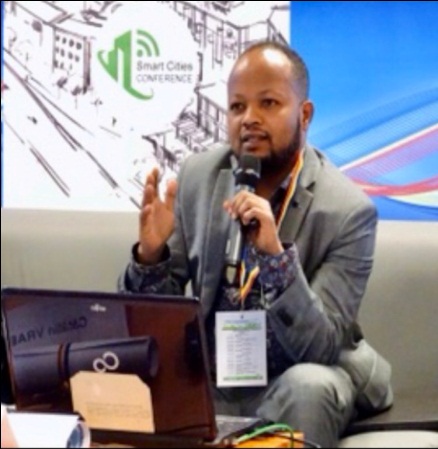 Permanent Residence:Orczy Út 1 Kollégium , 1089 Budapest, Room 422, HungaryTelephone: +36204671537, +233244750047E-mail: takeb21983@gmail.com; takebek1983@yahoo.com, Takele Bekele BayuOn-going: 2017-2022PhD candidate; National University of Public service Budapest, Hungary Doctoral School of Public Administration SciencesResearch Field: International and European StudiesQualifications:      Master of Art (MA) in Development Studies; Specialization Environment and Development                              Bachelor of Art (BA) in Major Philosophy and Minor SociologyStudies2010Master of Art (MA) in Development Studies; Specialization Environment and Development; Addis Ababa University, Addis Ababa- Ethiopia2005Bachelor of Art (BA) in Major Philosophy and Minor Sociology; Addis Ababa   University, Addis Ababa- EthiopiaWork Experience2015-2016/17	Dean, College of Social Science and Humanities, Dire Dawa University, Dire Dawa –Ethiopia2013-2015Lecturer in the Department of Pedagogy and Morality, College of Social Science and Humanities,  Dire Dawa University, Dire Dawa- Ethiopia2011-2012/13Lecturer in the stream of Civic and Ethical Education,  Gambella Teachers’ Education & Health Science College, Gambella- Ethiopia2010Program Manager in local nongovernmental organization; Gambella Community Based Development and Research Center, Gambella –Ethiopia20005/06-2008Graduate Assistant and Assitant lecturer in the stream of Civic and Ethical Education, Gambella Teachers’ Education & Health Science College, Gambella- EthiopiaLanguage Skills:English – Medium of Instruction and Professional ProficiencyAmharic- Working LanguageSpanish-Basic levelSkills and Expertise:Excellent in interpersonal relationship and in communicative skills in a multi-cultural settingManagerial leadership skills in a complex environment and Human resource management Microsoft office tools (Word, Excel, Access and power pointEducational ManagementProject planning and EvaluationResearch MethodsDevelopment policy and Strategy Analysis                 Natural resource and Environment Management Gender and DevelopmentEnvironmental policies and Impact AssessmentVocational Experiences and Certificates awardedDelivering Training on Strategic and Action plan for Gambella city  and Kebele councilors’ Organized by GTZ  in collaboration with Gambella Town Administration,High contribution in designing National Education Curriculum, Ministry of Education in collaboration with USAID, Active Campaigner for gender equality, Democracy and Human Rights, organized by Action Aid Ethiopia in partnership with Addis Ababa city Youth AssociationConferencesFederalism and Ethnic based Conflict: case from Ethiopia, MSU-NUPS Academic Week on Public Governance on the 10th Oct. 2018Ethnic Federalism and nation Building Process, case from Ethiopia: on a conference entitled ‘Nation-Building and Minority Rights in the World, NUPS, Budapest-Hungary 24 April 2018Governance Indicators and Government Performance: The Ethiopian Experience 21, Nov. 2018 NUPS, Budapest –Hungary Fault line of the Ethiopian Federalism, NUPS, Budapest –Hungary, 21, Nov. 2018Ethnic violence in Ethiopia; Gateway of Science Poster Exhibition, 30th October 2018 NUPS, Budapest –HungaryMeasuring Governance Performance, Post 1991 Ethiopia, National University of Political Studies and Public Administration, Bucharest, Romania, 6-7, Dec. 2018End of War and Wind of Hope: Ethiopia and the Horn (HOA); Gateway of Science Poster Exhibition, Budapest, Hungary  30th Oct.2019 Ethiopia in Transition: Fears and Confusion Budapest NUPS, Budapest, Hungary, 10 April 2019, Smart Leadership for Smart Cities, Case from Ethiopia and Rwanda, National University of Political Studies and Public Administration, Bucharest, Romania, Dec. 5-6 2019 Ethiopia: The Road to Democratic Transition, organized by the SOAS (University of London) and the Cente of Global Studies, Institute  of Philosophy of the Czech Academy of Science, Prague, Czech republic 17-18 June 2019Ethiopia’s Transition: Fears and Confusions in the international conference’Ethiopian Transition-the First Year of Abiy Ahmed organized by NUPS and the Ethiopian Civil Service University, Budapest, Hungary 10 April 2019Conflict Dynamics between the Oromo and Somali; VIVA AFRICA 2019, International conference on African Studies at the Palacky University Olomouc, the Czech Republic, 28-29.11.2019Greening the Economy: The Ethiopian Experience: International Conference on Climate Change, Migration and Adaptation, organized by Migration Research Institute, Budapest, Hungary 13-14 May/2021Appendices Appendix 1 - Letter from NUPS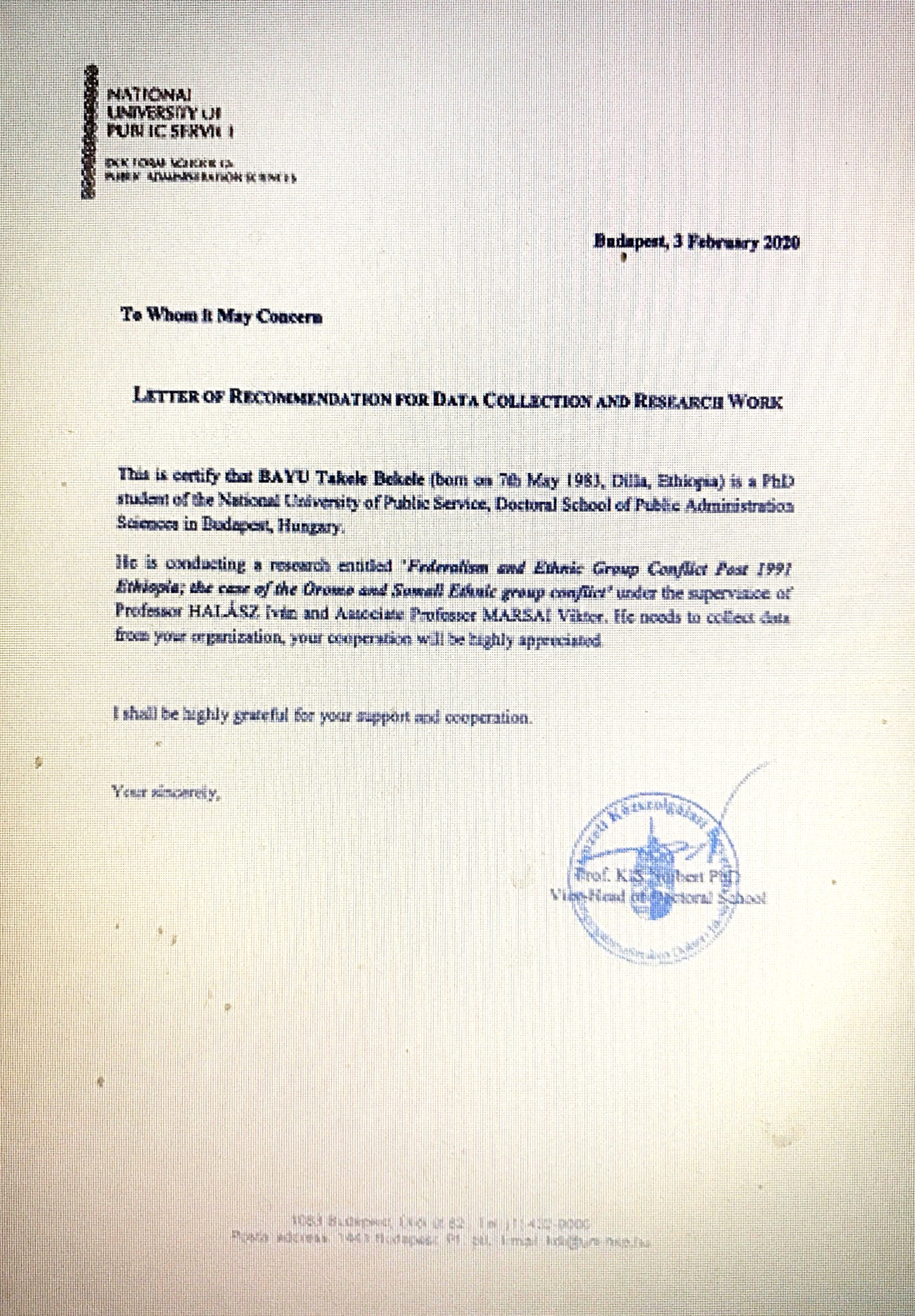 Appendix 2 Key Informant Interview and Focus Group Discussions Guide Checklist for Key Informant Interview and Focus Group Discussions on Ethnic Conflict Dynamics in the Ethiopian Federation; the case of the Oromo and Somali communitiesWhat are the major sources of ethnic conflict in the study area since the adoption of ethnic federalism in the country; 1991? How you explain them? How you describe the change and continuity of factors (dynamism) of conflict? Who are the actors in the conflict in the study area?How the introduction of ethnic federalism impacted ethnic conflict and boundary dispute along the shared border of the Somali and Oromia national regional states? How ethnic federalism gave the conflict new shape and paradigms? When ethnic-based administrations cause ethnic conflicts/boundary disputes? What can be proposed as a solution to the Oromo- Somali ethnic conflict and boundary dispute?   Why the Somali-Oromo conflict over identity and boundary show no sign of ending? How the current ethnic federalism should address the issue? What it lacks? Describe the strength and weakness of the Ethiopian federalism? What improvements/reforms should be made to the current system?Appendix 3 (A) Survey Questionaries’ (Amharic Version)ይህ የዳሰሳ ጥናት ሲሆን ትኩረቱም  ‘የብሄር ግጭት መንስሄዎች በኢትዮጵያ የፌዴራል ስርዓት’  በሚል ከ1983 በኃላ ያለውን ሂደት በተለይ የሶማሌ ክልልን እና የኦሮሚያን ክልል እንደ ናሙና በመውሰድ የሚካሄድ ይሆናል፡፡ውድ በዚህ ዳሰሳ ጥናት ተሳታፊዎች፣ ስሜ ታከለ በቀለ ባዩ ሲሆን በአሁኑ ሰኣት  3ተኛ ድግሪዮን በሀንጋሪ ሀገር እየተማርኩኝ ሲሆን ለመመመረቅ የሚያበቃኝን ጥናትና ምርምር በዚሁ በላይ በተጠቀሰው መስክ ላይ ሲሆን ማለትም  ፌዴራሊዝም እና የብሄር ግጭት በኢትዮጵያ ከ1983 በሓላ በተለይ ልዩ ትኩረቱን ሶማሌ ና ኦሮሚያን ክልል በማድረግ ከሶማሌ ክልል ሶማሊ ሚኤሶ (ሙሉ)ና ቦባስን እንዲሁም ከኦሮሚያ ክልል ሚኤሶና ባቢሌን እንደ ናሙና በመውሰድ የሚካሄድ ትናትና ምርምር ነው፡፡ ይህ የዳሰሳ ጥናት ሁለት ክፍሎች ሲኖሩት ዋና አላማውም ከአከባቢው አባወራ/እማወራ/ግለሰቦች/ቡድኖች ለጥናቱ የሚሆን ግብአት/መረጃ መሰብሰብ ሲሆን መረጃውም የሚውለው ለጥናትና ምርመር ብቻ መሆኑን በአክብሮት ማስገንዘብ ፈልጋለሁ፡፡ በመሆኑም ውድ የዚህ ዳሰሳ ጥናት ተሳታፊዎች ከዚህ በታች ለቀረቡ የምርምር ዳሰሳ ጥናት ጥያቄዎች ለአህምሮአሁ እና ልቦናቹ ትከክል ነው የምትሉትን መልስ ብቻ እንድትሰጡ በታላቅ አክብሮት እየጠየኩኝ ማንነትዎን የሚገልጹ ስምም ይሁን ሌሎች እርስዎን ሊገልጹ የሚችሉ ጉዳዮች በዳሰሳ ጥናት ወረቀት ላይ እንዳሰፍሩ እየጠየኩኝ ጥያቄዎችን  በፍጹም ነጻነትና፣ያለ አድልዎና ፍርአት በልበ ሙሉነት እንዲመልሳቸው እየጠየኩኝ በድጋሚ ታላቅ ምስጋናዬን እንዳቀርብ ይፈቀድልኝ፡፡  ክፍል አንድ፡ ጠቅላላ መረጃ–እባክዎን በትክክለኛው መልስ ላይ ይህንን ምልክት(X) ያኑሩጾታሀ. ወንድ                                             ለ. ሴት እድሜሀ. 18-29                                            ሐ. 40-50                ለ. 30-40                                            መ. ከ50 በላይየጋብቻ ሁኔታ ሀ. ያላገባ                           ሐ. ፈት                          መ. ሚስቱነ /ባላን በሞት የተነጠቀ/ችለ. ባለትዳር                                                          ሠ. በህግ የፈታ/የፈታች                 የትምህርት ደረጃሀ. መደበኛ ትምህርት የሌለው/ት                            ሐ. ሁለተኛ ደረጃ/ሀይ እስኩል የተከታተለ/ች   ለ. የመጀመሪያ ደረጃ የተከታተለ/ች                          መ. የመጀመሪያ ድግሪ እና ከዚያ በላይ               የቤተሰብ ብዛት ሀ. 1-3                                                           ሐ. 7-9ለ. 4-6                                                          መ. ከ10 በላይ 10             ቤተሰቡ የሚተዳደርበት ዋነኛ የኢኮኖሚ እንቅስቃሴ/የገቢ ምንጭ ሀ. ከብት/እንስሳት እርባታ                         ሐ. ድብልቅ፣ ሰብልና ከብት/እንስሳት እርባታለ. ሰብል ምርት                    መ. ንግድ              ሠ.  ከተጠቀሱት ሌላ ከሆነ እባክዎን ይግለጹ-------የቤተሰቡ አማካይ አመታዊ ገቢ በኢትዮጵያ ብርሀ. 20000-40000ሺ                                  ሐ  61000-80000 ሺ    ለ. 41000-60000ሺ                    መ.  81,000-100000ሺ              ሠ. ከ100000 ሺ በላይየከብት/እንስሳት ብዛት በቤተሰብ ደረጃ            ሀ. ምንም የቤት እንስሳ/ከብት የለኝም                    ሐ. 20-40እንስሳት/ከብቶች አሉኝ                                   ለ. 1-20 እንስሳት/ከብቶች አሉኝ                          መ. 40-60 እንስሳት/ከብቶች አሉኝ                           ሠ. 60-80 እንስሳት/ከብቶች አሉኝ                         ረ. 80-1000 እንስሳት/ከብቶች አሉኝ                                          ሸ. ከ100 በላይ እንስሳት/ከብቶች አሉኝ                     ክፍል ሁለት፡  ከዚህ በታች የቀረበው ሰንጠረዥ  በአከባቢው የሚነሱ ብሄር ተኮር ግጭቶች ዋና ዋና መንስኤዎችን ይዳስሳል፣ በመሆኑም እባክዎ በትክክለኛው መልስ ላይ ይህንን ምልክት (X) ያኑሩ በዚሁ አግባብ ዋና ዋና የግጭት መንስኤዎችን በመመዘኛ መልክ በአራት ነጥቦች በሰንጠረዥ ውስጥ የተቀመጡ ሲሆኑ እርስዎም  ይህንን ምልክት (X) በሰንጠረዥ ውስጥ እንዲያኖሩ በአክብሮት እጠይቃለሁ፡፡ አራቱ መመዘኛዎችም የሚከተሉት ይሆናሉ፤ በጣም ዋነኛ መንስኤ፤ ዋነኛመንስኤ፤ መለስተኛ መንስኤ፤ እና መንስኤ አይደለም Appendix 3 (B) Survey Questionaries’ (EnglishVersion)Questionnaires on ‘Ethnic Conflict Dynamics in the Ethiopian Federation; cases from the Oromo and Somali Regional States’.Dear Respondents, my name is Takele Bekele Bayu and I am currently doing my PhD dissertation research on ‘Ethnic Conflict Dynamics in the Ethiopian Federation; cases from the Oromo and Somali Regional States’. The main Purpose of this survey question is to assess the perception/opinion/experiences of individuals/groups residing along the shared border of the two regions; specifically along the Meiso Somali & Meiso/Mulle Oromia VS Babile Oromia & Babile Somali districts; on the aforementioned issues and also targets resourceful people who are believed to provide important inputs to the study.    In order to better realize the very objective of the study, I would kindly ask you to answer the following research questions as per the best of your intellect. There is no need to write a name on the survey paper so as to keep the anonymity of the person, who fills this questionnaire. This survey question has no other intention but used only for academic purpose. Hence, feel free to answer what you believe a correct answer. Thank you for your time and consideration. Part I. General Information –Please write/mark (X) sign on the accurate informationSexMale                                                       II. Female Age	18-29                                                      III. 40-50               30-40                                                        IV. More than 50Marital Status Bachelor                                                  III. Divorced                             IV. WidowMarried                                                   V. Legally separated                 Education LevelNo formal education                               III. Secondary/High school education  Primary Education                                     IV. First degree and above               Household  family size 1-3                                                              III. 7-94-6                                                              IV. More than 10              Major economic activities/source of income  of the Household Livestock production                              III. Mixed (Crop and Livestock) productionCrop Production                             IV. Trading/Commerce               V. If any please specify---Average Yearly Household Income in ETB200000-40000                                               III.  61000-80000    41000-60000                                       IV. 81,000-10000      0       V. More than 100000Household Livestock size Have no livestock                          III. 20-40                        IV. 40-60                   V. 60-80                       1-20                                                  VI.  80-1000                      VII. more than 100Part II. Questions concerning major sources of ethnic conflict: Please put mark (X) sign on your response in the table below.    Here you are politely requested to rate factors that can be treated as major source of violent conflicts as most important (Most Impt.), important (Impt.), less important (Less Impt.) and not important (Not Impt).Appendix4 Ethiopian ethnic conflict experiences since the adoption of ethnic federalism in 1991 The following table demonstrates Ethiopian ethnic conflict experiences since the adoption of ethnic federalism in 1991 Appendix5 Map of the Study Areas; Administrative Regions of Ethiopia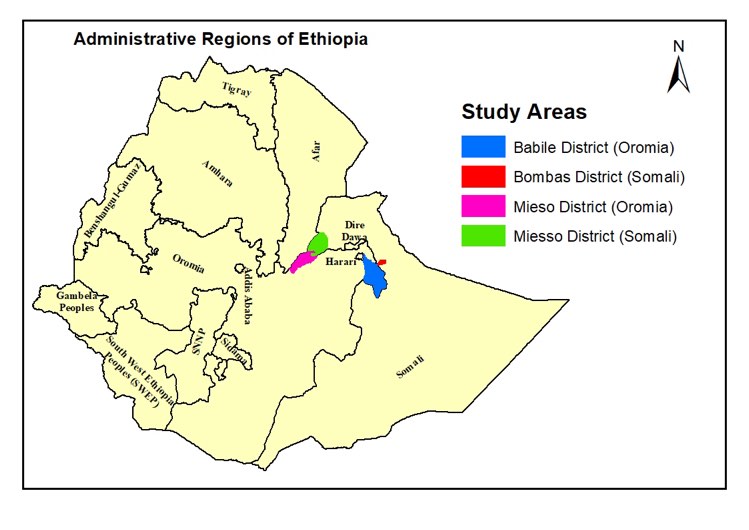           EGS (2019)Appendix6 Photo GalleryTraveling to the study area (2020) 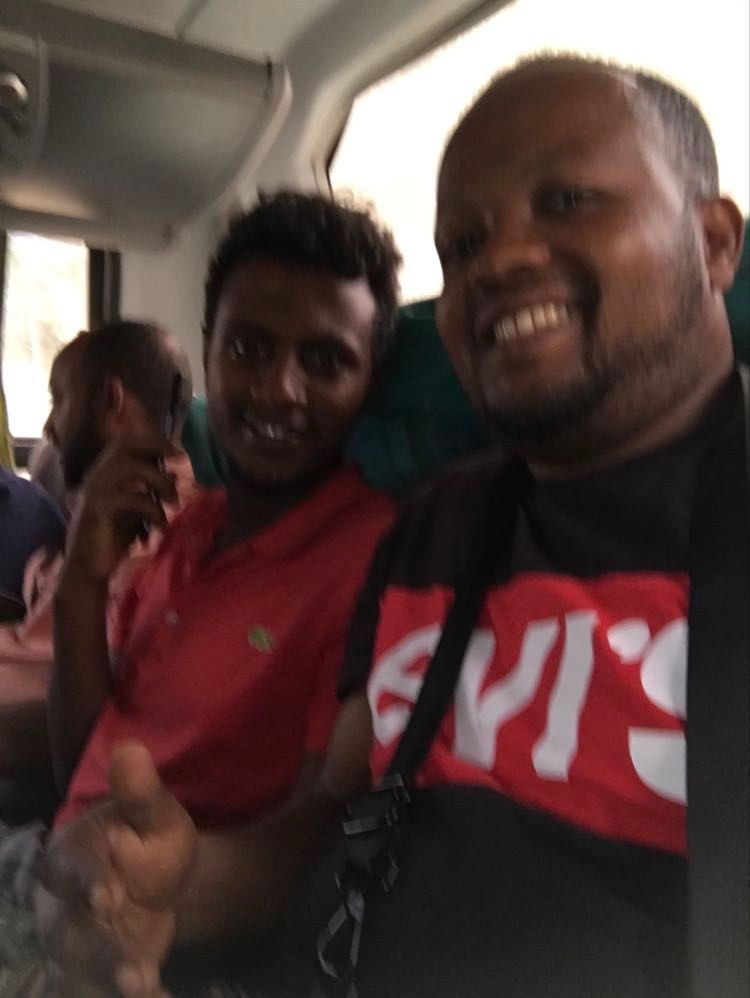 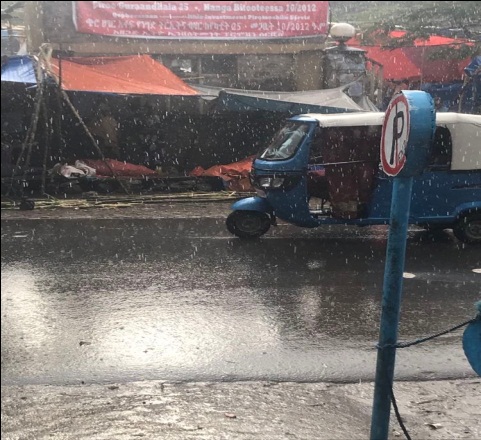 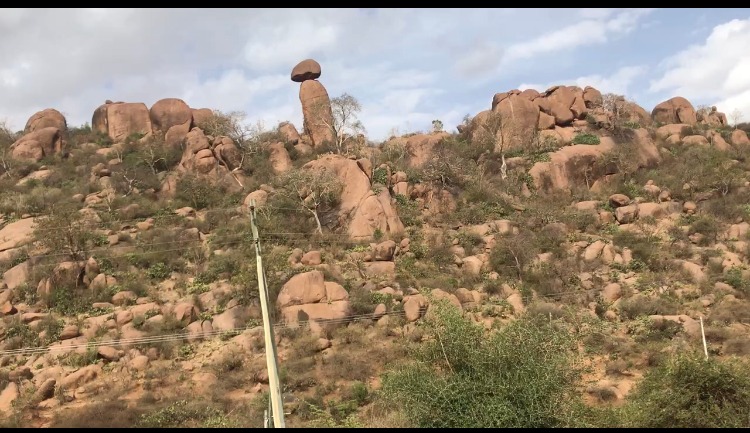 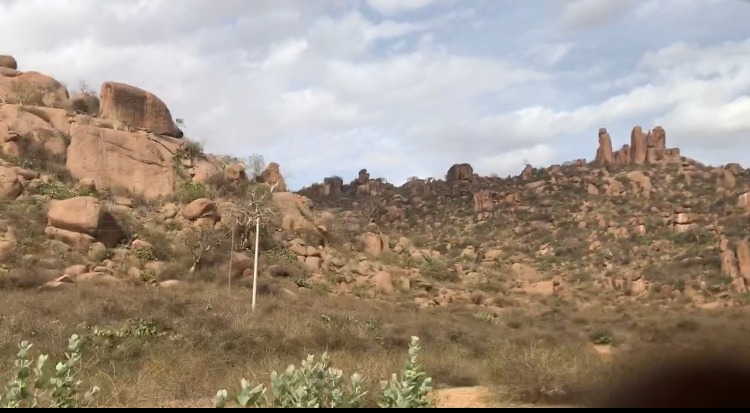 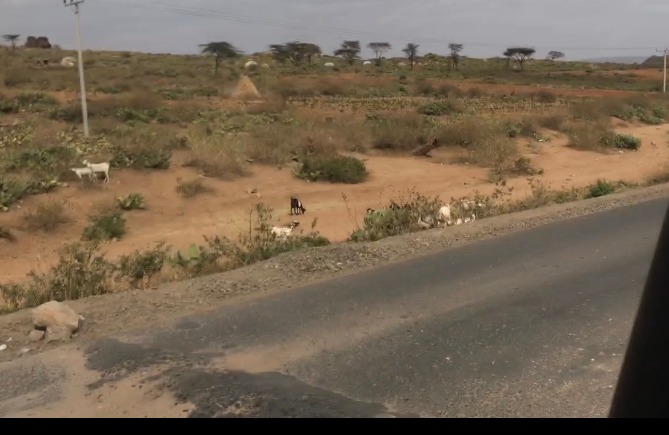 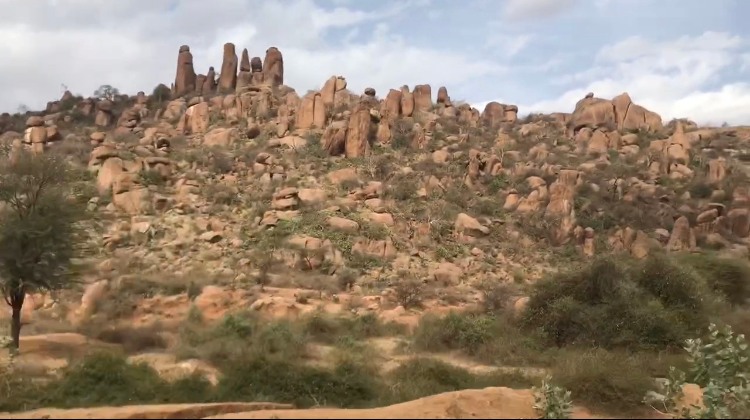 On the study site 1(Me’aso-Mulu districts) and conducting focus group discussion (2020)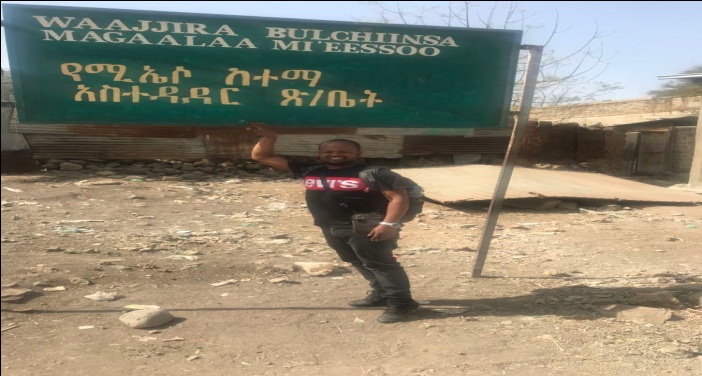 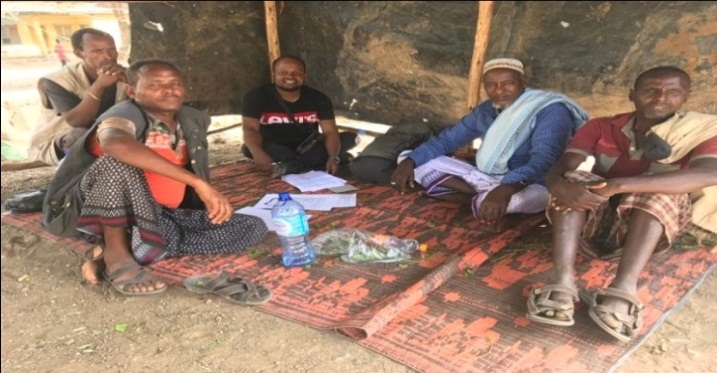 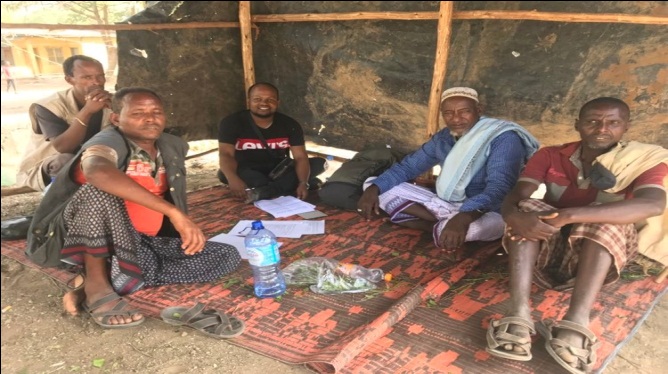 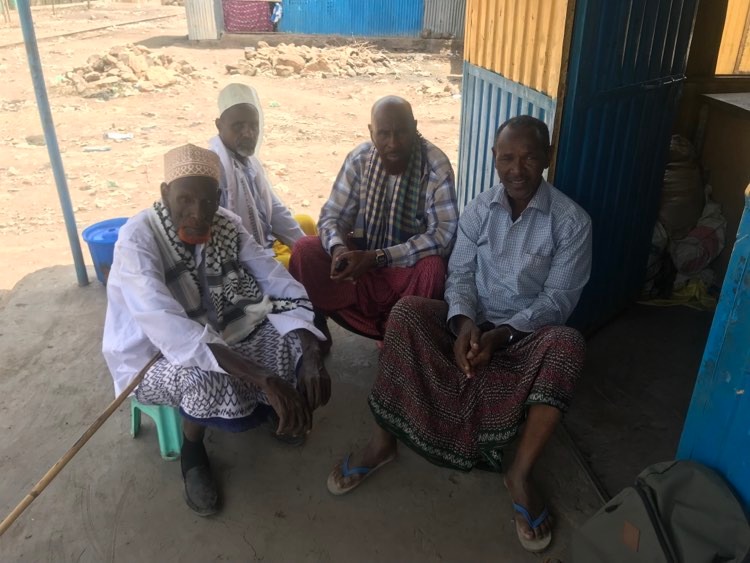 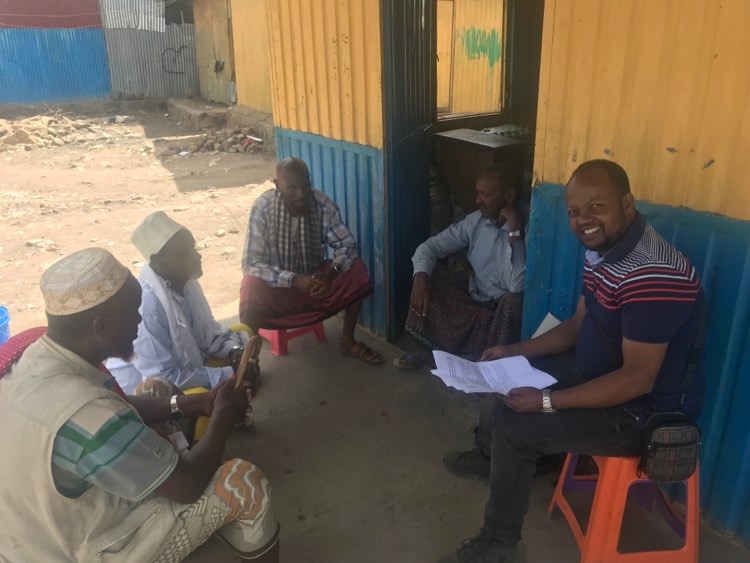 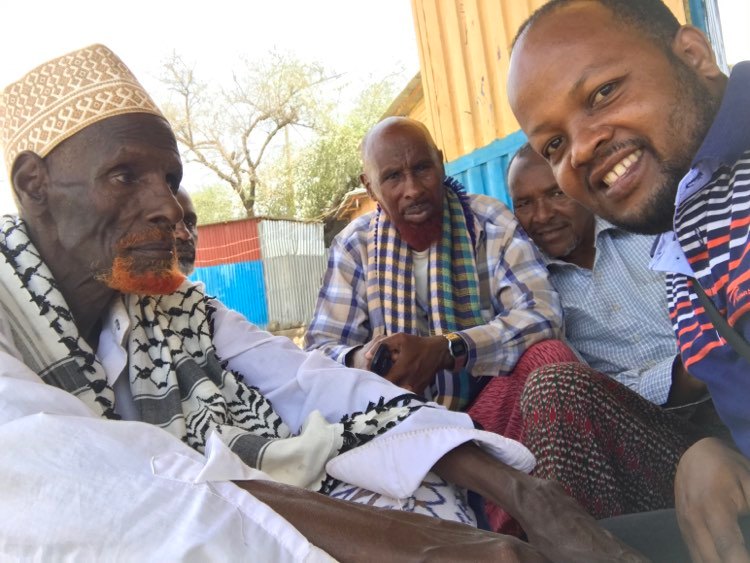 On the study site 2(Babile-Bobas districts) and conducting focus group discussion (2020)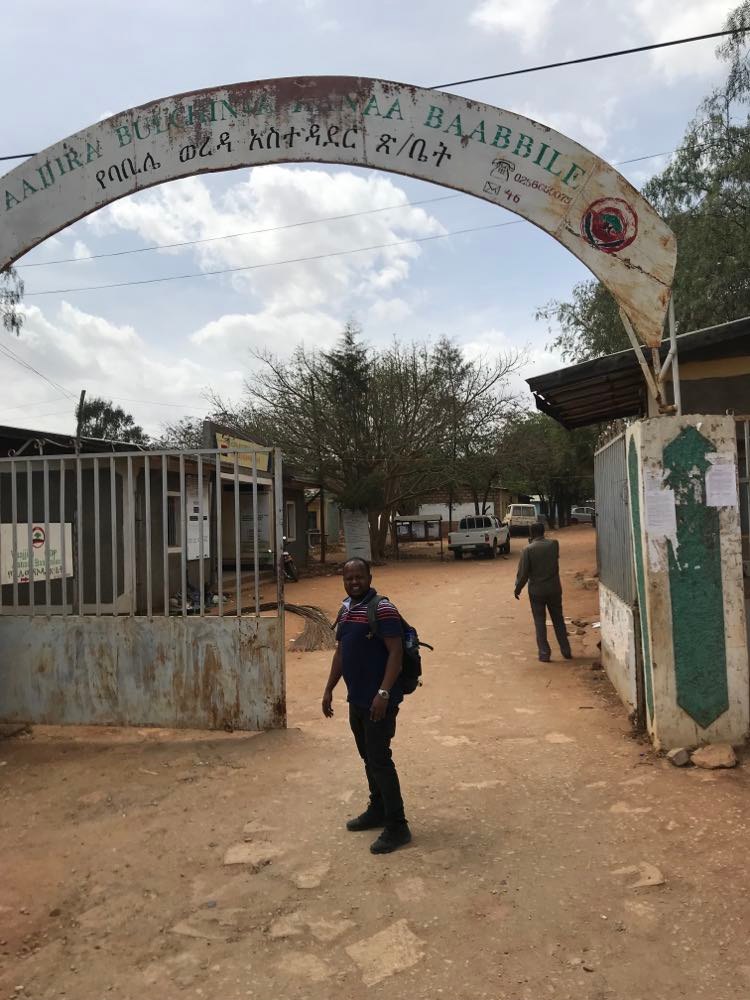 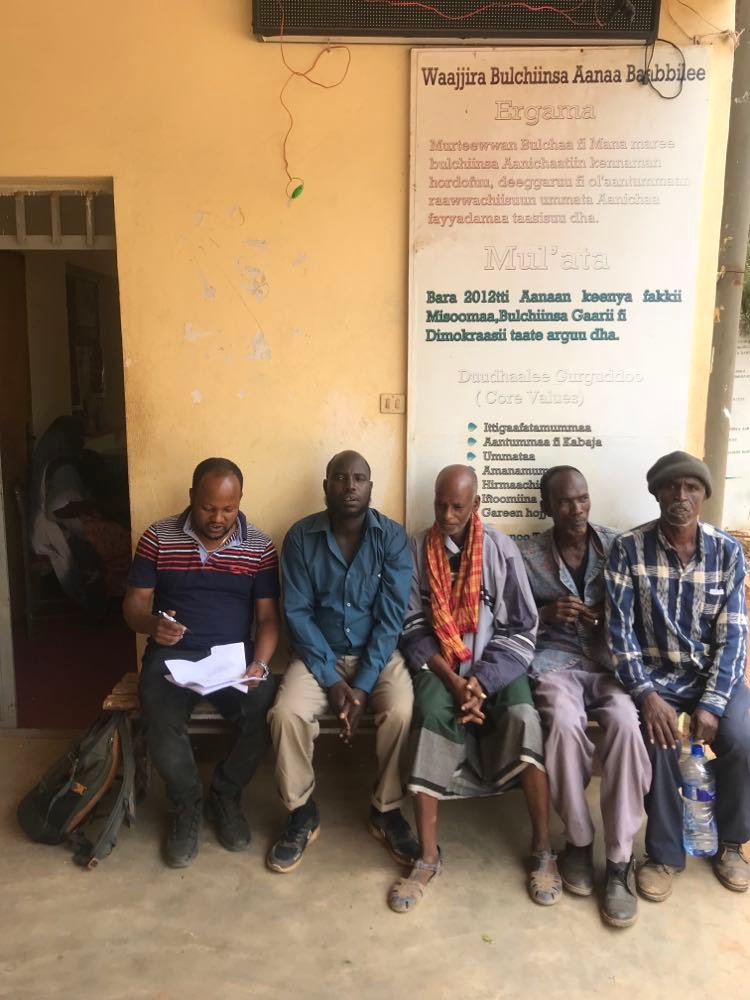 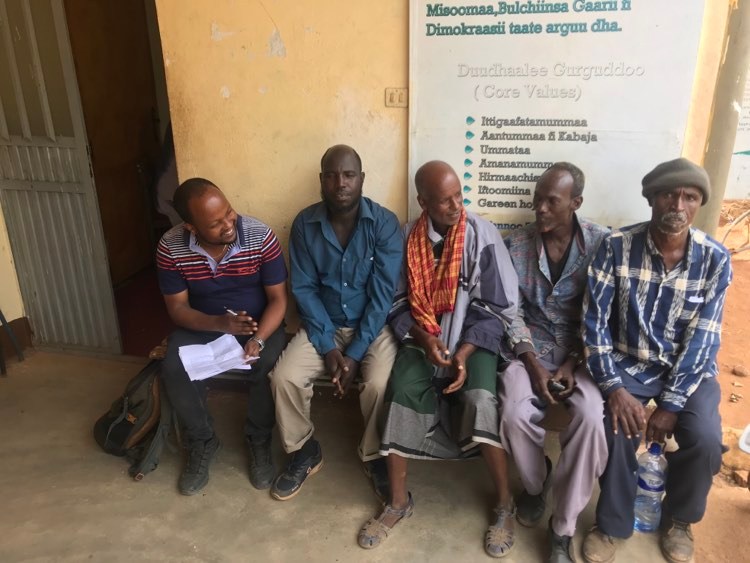 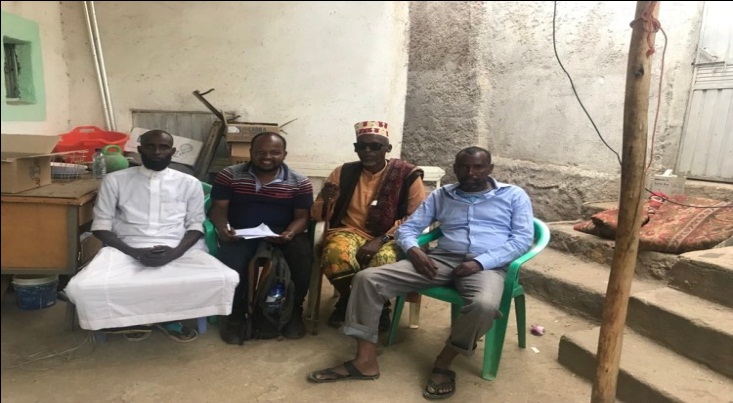 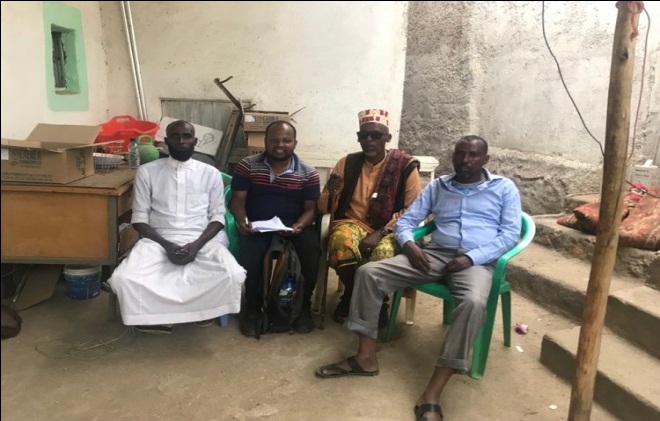 ReferencesAbbink, J. ‘Ethiopia-Eritrea: Proxy Wars and Prospects of Peace in the Horn of Africa,’ Journal of Contemporary African Studies, 2003(3), 21.Abbink, J. Ethnicity and Conflict Generation in Ethiopia: Some Problems and Prospects of Ethno-Regional Federalism. Journal of Contemporary African Studies, 3 (2006), 24. Adan, M. and, Pkalya, R. An Assessment of the Socio-Economic Impacts of Conflict on Pastoral and Semi Pastoral Economies in Kenya and Uganda, 2005. Closed to Progress, Kenya .  Ademola Adediji. The Politicization of Ethnicity as Source of Conflict. The Nigerian Situation. Springer Fachmedien Wiesbaden 2016 Dissertation Universität zu Köln2015 http://www.springer.com/series/12384Ademola African Centre for the Constructive Resolution of Disputes (ACCORD). Indigenous institutions as an alternative conflict resolution  mechanism in eastern Ethiopia: The case of the Ittu Oromo and Issa Somali clans. In  African Journal on Conflict Resolution Volume 16, 2016 (2). Alem Habtu. "Ethnic Federalism in Ethiopia: Background, Present Conditions and Future Prospects". International Conference on African Development Archives 57, Western Michigan University ScholarWorks at WMU, 2003. https://scholarworks.wmich.edu/africancenter_icad_archive/57 Alem Habtu. Multiethnic Federalism in Ethiopia: A Study of the Secession Clause in the Constitution. Published by: Oxford University Press, Vol. 35, No. 2, 2005, pp. 313-335 Stable URL: https://www.jstor.org/stable/4624714.Alemante G.Selassie. "Ethnic Federalism: Its Promise and Pitfalls for Africa". Faculty Publications, College of William & Mary Law School William & Mary Law School Scholarship Repository  Paper 88 (2003).     http://scholarship.law.wm.edu/facpubs/88               Alemseged Abbay.  Diversity and State-Building in Ethiopia. African Affairs, Volume 103, Issue 413, October 2004, 593–614.Ali, K. 'conflict and conflict resolution in Somali regional state' Final consultancy report for GTZ, Capacity Building in Governance Conflict Prevention 1 Transformation  CPT, under Ministry of Federal Affairs (MFA), Addis-Ababa, Ethiopia, 2005.Anders Bjurner, “Security for the Next Century: Towards A Wider Concept of Prevention”, in Preventing Violent Conflicts: Past Record and Future Challenges, Report No. 58, Department of Peace and Conflict Research, Uppsala University, Sweden, ed. Peter Wallensteen (Uppsala: Department of Peace and Conflict Research, 1998).Andreas Eshete. ‘Ethnic Federalism: New Frontiers in Ethiopian Politics.’ Paper delivered at 1st National Conference on Federalism, Conflict and Peace Building, UNCC, Addis Ababa, 5th-7th, 2003.Anthony Daniel Perez, Charles Hirschman. The Changing Racial and Ethnic Composition of the US Population: Emerging American Identities. Population and Development Review. (2009). 35 (1): pp.1–51.Arusha Peace and Reconciliation Agreement on Burundi, protocol 1, chapter 1, pp14—28th August 2000 Arusha Agreement 14-16.Asafa Jalata. Oromo Nationalism and the Ethiopian Discourse. Lawrenceville, NJ: The Red Sea Press, 1998.Asefa Jalata. Oromia and Ethiopia: State Formation and Ethnonational conflict, 1868-1992. Boulder: Lynnr Rienner, 1993.Asnake K “Federalism: Some Trends of Ethnic Conflicts and their Management in Ethiopia”, 2002. http://www.1.un1.- hamburg.de/ice2003politics.html. Asnake Kefale. Federal Restructuring in Ethiopia: Renegotiating Identity and Borders along the Oromo–Somali Ethnic Frontiers. Oxford: Blackwell Publishing, 2010.Asnake Kefale.: Federalism and Ethnic Conflict in Ethiopia. Comparative Regional Study. Routledge series in  federal studies, 2013.   Inter- regional conﬂicts: https://www.taylorfrancis.com/books/9781135017989/chapters/10.4324%2F9780203759530-14.Accessed 21 September  2018. Asrat, T. Resettlement and Food Security with Reference to the Ethiopian Experience: the Boreda case. Catholic Church Community Based Integrated Development Program,   Southern   region   of   Ethiopia (2006), 9-13Assefa Fiseha. Theory versus Practice in the Implementation of Ethiopia’s Ethnic Federalism, in David Turton ed. 2006, Ethnic Federalism: The Ethiopian Experience in Comparative Perspective. Oxford: James Currey, 2006.Assefa T. “Ethnic Integration and Conflict: the Case of Indigenous Oromo and Amhara Settlers in Aoro [Horro], Addis Alem, Kiramu, Northeastern Wollega” Social Anthropology Dissertation Series. (2002)No. 5, Dept. Social Anthropol, Addis Ababa.Assefa, A.: 'Ethnic conflict in the Horn of Africa: Myth and reality' In: Kumar Rupesinghe and Valery A. Tishkov (eds) 'Ethnicity and power in the contempormy world' United Nations University Press, 1996. Accessed at: http://www.unu.edu/unupress/unupbooks/uuI2ee/uuI2eeOO.htm#ContentsAstourian, Stephan H. ‘In Search of the Forefathers: National Identity and the Historiography and Politics of Armenian and Azerbaijani Ethnogenesis’ in D. V. Schwartz and R. Panossian (ed.) Nationalism and History: The Politics of Nation Building in Post-Soviet Armenia, Azebaijan and Georgia University of Toronto: Centre for Russian and East European Studies.  1994, 73.Aweke Amare Kenaw.  One country–two citizenships: the status of settlers in Benishangul-Gumuz Regional Sates (BGRS) of Ethiopia; 
al of JourAfrican Identities 2020,; 1-9 https://doi.org/10.1080/14725843.2020.1813552B. Yonas, F. Beyene, L. Negatu and A. Angassa. Influence of resettlement on pastoral land use and local lively hood in south west Ethiopia. Tropical and Subtropical Agroecosystems, 16 (2013): 103 – 117Bahru Zewde,  A History of Modern Ethiopia, 1855-1974. Addis Ababa: Addis Ababa University Press, 1991.Bakvis, Herman and William M. Chandler. ‘Federalism and Comparative Analysis’, in H. Bakvis and W.  Chandler (eds), Federalism and the Role of the State, Toronto: University of Toronto Press, (1987), 4.Balaam, David N. and Michael Veseth Introduction to International Political Economy, Upper Saddle River,  NJ: Prentice Hall, (1996), 5.Bamlaku Tadesse and Fekadu Gelaw. The Sources of Ethnic Strives and Tensions among the Issa-Somali and IttuOromo Pastoral Communities of Eastern Ethiopia, ResearchGate, 2013, 1-19.Barry R. Posen. The security dilemma and ethnic conflict. In Journal Survival  Global Politics and Strategy Volume 35, 1993 - Issue 1http://nghiencuuquocte.net/wp-content/uploads/2013/07/Barry-Posen-Ethnic-  conflict-and-security-dilemma.pdf. Accessed 10 September  2019.Barth, F. (Ed.). Ethnic Groups and Boundaries. The Social Organization of Cultural Difference. Oslo: Universitetsforlaget 1982.Barth, F. Ethnic Groups and Boundaries. The Social Organisation of Cultural Differences. Alien and Unwin: London, 1969.  Baxter, P.T.W.: “Ethiopia’s Unacknowledge problem: the Oromo.” African Affairs, 77, 308 (1978):pp. 283 296.Befekadu, Zeleke and Diribssa Abate. Inter-State Ethnic Conflict; Theory and Implications for Ethiopia. In  the OSSREA proceedings of the 2nd national workshop of the Ethiopian chapter oct.2005, pp.90. Addis  Ababa.Bekalu Atnafu Taye. Ethnic federalism and conflict in Ethiopia. African Journal on Conflict Resolution (2017) Volume 17, 41-65.Benyamin Neuberger. “State and nation in African thought,” in: Nationalism, ed. John Hutchinson and Anthony Smith. Oxford: Oxford University Press, 1994. Best J. W., & Kahn J. V. Research in education (10th ed.). Boston: Pearson Education, Inc. (2006)BGRS . The revised constitution of Benishangul Gumuz regional state . Benishangul Gumuz Regional Gevernment, 2002.Bloomfield, D. and Reilly, B. The changing nature of conflict and conflict management. In: Harris, Peter and Reilly, Ben, (eds.) Democracy and deep-rooted conflict: options for negotiators. International IDEA, Stockholm. Sweden, (1998) pp. 7-28. Boogman, J.C. ‘Introduction’, in J.C. Boogman and G.N. van der Plaat (eds), Federalism: History and Current Significance of a Form of Government, The Hague: M. Nijhoff (1980).Bowman, Glen. ‘Xenophobia, Fantasy and the Nation: The Logic of Ethnic Violence in Former Yugoslavia’, in Victoria Goddard, Joseph Llobera and Chris Shore, (eds.) The Anthroplogy of Europe: Identity and Boundaries  in Conflict Washington, D.C. : Berg. (1994) pp 143-171Brass, P. R. The Production of Hindu-Muslim Violence in Contemporary India Seattle: University of Washington Press, 2003.Brewer, Marylinn B. and Norman Miller. Intergroup Relations. Buckingham, UK: Open University Press, 1996.   Briscoe-Wilson, El izabeth. "Rwanda and Uganda: Contrasting Images." Sage 9, 1 995, 65-71 British Broadcasting Corporation (BBC). What is behind clashes in Ethiopia's Oromia and Somali regions? (2018). Retrieved from http://www.bbc.com/news/world-africa-41278618; what is behind clashes in Ethiopia's Oromia and Somali regions? Brunetta Baldi, “Beyond the Federal-Unitary Dichotomy”, University of California, Institute of Governmental Studies, Working Paper 99-7 (1999): 18-19.Bryant, Raymond and Sinéad Bailey. Third World political ecology. London and New York, Routledge, 1997. Campbell, David. ‘Geopolitics and Visuality: Sighting the Darfur Conflict’ Political Geography, (2007) 26(4): 363.Catherine Kohler Riessman. Narrative Methods for the Human Sciences. CA, USA: SAGE Publications, (2008) 24.Central statistical authority (CSA). The 1994 people and housing census statistical result official report . Central Statistical Authority. Central statistical authority (CSA). The 2007 people and housing census statistical result official report . Central Statistical Authority. Central Statistics Authority of Ethiopia (CSA). 2017 projection based on the basis of 2007 Population and Housing, 2007.Central Statistics Authority of Ethiopia (CSA). Integrated Surveys on Agriculture, Ethiopia Socioeconomic Survey (ESS) 2015/16, 2017, p. 8. Central Statistics Authority of Ethiopia (CSA). Population Projections for Ethiopia 2007-2037. Total population, Ethiopia and Oromia region, 2019. Chandra, K. Why Ethnic Parties Succeed Cambridge, UK : Cambridge University Press, 2004.Chandra, Kanchan. ‘Cummulative Findings in the Study of Ethnic Politics’ APSA-CP, (2001)  12(1): 7-25Charles C. Ragin, Lisa M. Amoroso. Constructing Social Research: The Unity and Diversity of Method. Pine Forge Press, 2011.Christiopher Clapham. From Haile-Selassie to Meles: Government, people and the nationalities question in Ethiopia. Exploring New Political Alternatives for the Oromo in Ethiopia, Edited by  Siegfried Pausewang. Chr. Michelsen Institute, PN-5892 Bergen, Norway, 2009, 14-19.Christophe Van der Beken. The Road to Federalism. ‘Ethiopia: From a Centralised Monarchy to a Federal Republic,’ Afrika Focus (2007) Vol. 20, nr. 1-2 pp. 13-48.Christopher  Clapham. ‘Controlling Space in Ethiopia’, in W. James, D. Donham, E. Kurimoto and A. Triulzi (eds), Remapping Ethiopia: Socialism and After, Oxford; Athens; Addis Ababa: James Currey; Ohio University  Press; Addis Ababa University Press, 2002a.Christopher Clapham. Transformation and Continuity in Revolutionary Ethiopia. Cambridge, Cambridge University Press, 1998. Chux Gervase Iwu. Conflict resolution: Understanding concepts and issues in conflict prevention, management and transformation Cape Peninsula University of Technology, 2015 https://www.researchgate.net/publication/283420173_Conflict_resolution_Understanding_concepts_and_issues_in_conflict_prevention_management_and_transformationClapham, Christiopher. From Haile-Selassie to Meles: Government, people and the nationalities question in Ethiopia. Exploring New Political Alternatives for the Oromo in Ethiopia,  Edited by  Siegfried Pausewang. Chr. Michelsen Institute, PN-5892 Bergen, Norway, 2009.Cohen, L., Manion, L., & Morrison K.. Research Methods in Education (5th Edition). London: Routledge Falmer, 2000.Coleman James Nigeria: Background To Nationalism. Berkeley and Los Angeles, 1958.Collier, P. Wars, Guns, and Votes. New York, NY: Harper Perennial, 2009.Collier, Paul and Anke Hoeffler. Greed ad grievance in civil war. World Bank Policy Working Paper 2355,  World Bank (2000).Connor, Walker. Ethnonationalism: The Quest for Understanding Princeton, Princeton University, 1994.Cornell and Spickard. The Variable Ties that Bind: Conetent and Circumestances in Ethnic Processes. Ethnic and Racial Studies, 1996 19(2); 265-89Cornell S. & Hartmann D.  Ethnicity and race: Making Identities in a Changing World. Pine Forge Press:  London, 1998.Creswell, J. Qualitative inquiry & research design: Choosing among five approaches (3rd ed.). Thousand Oaks, CA: Sage Publications, Inc. 2013.currey	Limited, 1994.David Emmanuel Kiwuwa. Democratization and ethnic politics: Rwanda's electoral legacy. Ethnopolitics,Vol. 4, No. 4, (2005)447–464. Donald Devine Greater Ethiopia: The Evolution of a Multi-Ethnic Society (Chicago:    University of Chicago Press, 1972.Donald L. Donham and Wendy James: The Southern Marches of Imperial Ethiopia: Essays in History and Social Anthropology, Oxford, 2002. Donald L. Donham, "Old Abyssinia and the New Ethiopian Empire: Themes in Social History," The SouthernMarches of Imperial Ethiopia: Essays in History and Social Anthropology, ed. by Donald Donham andWendy James (Cambridge: Cambridge University Press, 1986.Donald N. Levine, Greater Ethiopia: The Evolution of a Multiethnic Society (Chicago: University  of Chicago Press, 1974.Dorward, David. "Rwanda and Burundi: The Pol itics of Ethnicity and the Psychology of Victimization." Current Affairs Bulletin 71, 1 994 , 31 -38.E. R. TURTON. Bantu, Galla and Somali Migration in the Horn of Africa. In Journal of Africa History, XVI, 4(1975), 519-537. Ellingsen, Tanja. Colorful community or ethnic witches’ brew: Multi-ethnicity and domestic conflict during and after the end of the cold war. In Journal of Conflict Resolution (1999)44(2):228-49.Emmanuel Kabirat Jekada: ploriferation of small arms and ethnic conflict, Conference paper Researchgate, 2005.Ernest Gellner, Nations and Nationalism. Blackwell, Oxford, 1983.Esteban, Joan, Laura Mayoral and Debraj Ray. ‘Ethnicity and Conflict : An Empirical Study’ American Economic Review, 102(4)  (2012) 1310-1342. Ethiopia’s GDP per capita income, (2018). Retrieved from   https://data.worldbank.org/indicator/NY.GDP.PCAP.CD. Accessed on 20 May 2019.Ethiopian Electoral Comission (EEC). Political Referendum. Political referendum result on disputed districs bweteen the Somali-Oromo Presented to HoF, Nov.11/ 2004/5. Faisal Roble. Roots to the Somali Massacre: Challenging False Narrative; WardheerNews, 2017.FDRE. ‘Constitution of the Federal Democratic Republic of Ethiopia (FDRE)’, Federal Negarit Gazeta, 1994/5.Fearon, J. and Laitin, D (2003) “Ethnicity Insurgency, and Civil War”. American Political Science Review. 97(1): 75-90Fearon, James and  Laitin, David. ‘Ethnicity, Insurgency, and Civil War’ American Political Science Review, (2003) 97(1): 75–90.Fekadu Beyen. The role of customary institutions in managing conflict on grazing land: a case study from Mieso District Eastern Ethiopia. ICAR Discussion Paper 17/2007.Fekadu Gelaw. The Sources of Ethnic Strives and Tensions among the Issa-Somali and IttuOromo Pastoral Communities of Eastern Ethiopia. ResearchGate (2013) 1-20.Ferejohn, John. ‘Rationality and Interpretation : Parliamentary Elections in Early Stuart England’ in K. Renwick Monroe (ed.) The  Economic Approach to Politics : A Critical Reassessment of the Theory of Rational Action New York : Harper Collins (1991) 279-305Fiske, Susan T. "What we know now about Bias and Intergroup Conflict, the Problem of the Century." Current Directions in Psychological Science (2002)11:123.Fred Tanner. “Conflict Prevention and Conflict Resolution: Limits of Multilateralism”, International Review of the Red Cross, 2000.Galison, P. “Aufbau/Bauhaus: logical positivism and architectural modernism,” Critical Inquiry, 16 (4): 1990, 709–753.Gatluak Ruon Jal. The Roots Cause of Cross Border Conflict in Gambella Regional State between Jikany-Nuer and Lou-Nuer Ethiopian Civil Service University https://core.ac.uk/download/pdf/234669234.pdf Public Policy and Administration Research www.iiste.org ISSN 2224-5731(Paper) ISSN 2225-0972(Online) Vol.4, No.8, 2014 https://www.iiste.org/ the cross border conflicts between Jikany-Nuer and Lou-NuerGayer, L and Christophe, J. Armed Militias of the South Asia Genocide in Rwanda, Princeton: Princeton University Press: Oxford: James Currey, 2009.Geertz, C. The Integrative Revolution: Primordial Sentiments and Civil Politics in the New States. In Geertz C. (Ed.) Old Societies and Hew States: The Quest for Modernity in Asia and Africa. New York: Free Press of Glencoe, 1963.Getachew , K.'An overview of root causes of problems that currently affect Bor'ana pastoralists of southern Ethiopia' In Babiker, Mustafa (ed) 'Resource Alienation, Militarization and Development: Case studies fi'om East Afi'ican Dry lands '. Proceedings of the regional workshops on east African dry lands: Khartoum and Addis-Ababa ( 2002),  67-76. Getachew Kassa. ‘Conﬂict prevention, management and resolution in pastoral areas of Ethiopia: An overview of South Omo area pastoral conﬂict’, presented at a workshop for the senior policymakers of the Regional States of Ethiopia (2003).Gibbs, G. R. Analyzing qualitative data. London: Sage Publications, 2007.Glazer, Nathan. ‘Book Review Understanding Ethnic Conflict: Ethnic Groups in Conflict’ Columbia Law Review, (1986) (2): 427-432Goggin ML. The too few cases too many variables problem in implementation research. Western Political Quarterly 39(2): (1986)328–347. Griffin, Stephen M. ‘Constitutional Theory Transformed’, in J. Ferejohn, J.N. Rakove, and J. Riley (eds), Constitutional Culture and Democratic Rule, Cambridge: Cambridge University Press, 2001.Gurr, T.R. Minorities at Risk: A Global View of Ethno-political Conflicts, Washington DC, US Institute for Peace, 1995.Gurr, Ted Robert. “Why Minorities Rebel: A Global Analysis of Communal Mobilization and Conflict since 1945.” International Political Science Review, (1993b) Vol. 14,161-201.Gurr, Ted Robert. Minorities at Risk. Washington, DC: United States Institute of Peace Press, 1993a.Hagendoorn, Louk. “Intergroup Biases in Multiple Group Systems: The Perception of Ethnic Hierarchies.” in European Review of Social Psychology, vol.6, edited by Wolfgang Stroebe and Miles Hewstone. London: Wiley 1995, 199–228.Haggani, H. Pakistan: Between Mosques and Military, Washington DC.: Carnage Endowment for International Peace, 2005.Hagmann, T., Abbink, J. Twenty years of revolutionary democratic Ethiopia, 1991 to 2011. Journal of Eastern African Studies, 5 4 (2011), 579–595. Hardin, R. One for All Princeton: Princeton University Press, 1995.Harihar Bhattacharyya, Kham Khan Suan Hausing & Jhumpa Mukherjee. Indian federalism at the crossroads: Limits of the territorial management of ethnic conflict, India Review, 2017, 16:1, 149-178.Harris, Peter and Ben Reilly, eds. Democracy and Deep-Rooted Conflict: Options for Negotiations, Stockholm:  International Institute for Democracy and Electoral Assistance, (1998); 9. Hashim Tewfik. International Conference on Dynamics of Constitution Making; Federalism in Ethiopia. IN Nepal in Post-conflict Scenario January 15_17, Nepal Constriction Foundation, Kathmandu, Nepal, 2010. http://www.ethiopia.gov.et/cs/, Accessed on Jan. 15/2020.Hashim Tewfik. Transition to Federalism: The Ethiopian Experience, Ottawa, Canada, 2010.Hashmi, Rehana Saeed; Majeed, Gulshan. Politics of Ethnicity: A Theoretical Perspective. A Research Journal of South Asian Studies Vol. 30, No.1, 2015, 319 – 331.Hassen, M. The Oromo of Ethiopia: A History 1570-1860. Cambridge: Cambridge University Press, 1990Helland, J. (2006) ‘Land Tenure in the Pastoral Areas of Ethiopia’. International Research Workshop on Property Rights, Collective Action and Poverty Reduction in Pastoral Areas of Afar and Somali National Regional State, Ethiopia, Addis Ababa.Henok Tibebu Ethiopia: Crafting Social Media for Better Tomorrow (2018). https://allafrica.com/stories/201711230891.html Accessed on 20 September 2018.Herbert S. Lewis. The Origins of the Galla and Somali. The Journal of African History, Vol. 7, No. 1 (1966), Published by: Cambridge University Press. pp. 27-46 Accessed at https://www.jstor.org/stable/179457?origin=JSTOR  20 November  2018.Herther-Spiro, N. B. Can ethnic federalism prevent “recourse to rebellion”?: A comparative analysis of the Ethiopian and Iraqi constitutional structures. Emory International Law Review , (2007). VI(1), 321–372.Hewstone, Miles, Mark Rubin, and Hazel Willis. “Intergroup Bias.” Annual Review of Psychology, 2002, 53:575–604.Hilmi H. Zawati. Roots of ethnic conflict: Mechanismas and Motivations, researchGate (2010)  1-44.Hobswam, Eric J. Nations and Nationalism since 1780: Programme, Myth, Reality, New York: Cambridge University Press, 1992.Holm, J. D and Molutsi, P. P. ‘State-Society Relations in Botswana : Beginning Liberalization’ in G. Hyden  and M. Bratton (eds.) Governance and Politics in Africa Boulder and London : Lynne Rienner (1992) pp 75-95.Holt, Robert T. and John E. Turner. ‘The Methodology of Comparative Research’, in R.T. Holt and J.E. Turner (eds), The Methodology of Comparative Research, London: Collier-Macmillan Ltd(1970) Pp:6.Horowitz, Donald L. Ethnic Groups in Conflict University of California Press: London, England, 2000.Horowitz, Donald L. Ethnic groups in conflict. London: University of California press, ltd, 1985.Human Rights Watch. Slaughter among Neighbors: Political Origins of Communal Violence. New York: Yale University Press, 1 995.Ikeya,  K.  and   Fratkin,  E. Pastoralists and their neighbours: Perspectives  from  Asia  and Africa. SENRI  Ethnological Studies, (2005) 69: 1-14.Imbusch, P. and Veit, A. (2011) “ The Nexus of Violence, Violence Research and Development, International Journal of Conflict and Violence (IJVC) 5(1) 412International Crisis Group. ETHIOPIA: ETHNIC FEDERALISM AND ITS DISCONTENTS. Africa Report N°153 – 4 September 2009. Ips news. Ethnic-violence-ethiopia-stoked-social-media-u-s (2018).Retrieved from http://www.ipsnews.net/2018/02/ethnic-violence-ethiopia-stoked-social-media-u-s/ Irfan, Siddiq. Ethnic Conflict in Indonesia causes and recommended measures Siddiq, Irfan. Monterey California. Naval Postgraduate School; Dudley Knox Liberary;  Naval Postgraduate school monterey, california thesis, 2005-12. https://calhoun.nps.edu/bitstream/handle/10945/1822/05Dec_Siddiq.pdf?sequence=1&isAllowed=yIvo  Banac. The  National  Question  in Yugoslavia.  Cornell University Press, New York, NY; Veljko Vujacic. 1996. J. Iswa Elaigwu. “Nigeria: The decentralization debate in Nigeria’s federation,” in The Federal idea: Essays in honour of Ronald L. Watts, ed. Thomas J. Courchene, John R. Allan, Christian Leuprecht and Nadia Verrelli (Institute of Intergovernmental Relations: Kingston, Ontario, 2011), 429-444, 440.J.S. Brar. Ethnic conflict in India: A strategy for reconciliation Punjabi University , Patiala, India Published online, 2009.Jackson, R. ‘The Social Construction of Internal War’ in Richard Jackson (ed). (Re)Constructing Cultures of  Violence and Peace  Rodopi: Amsterdam/New York, 2004.Jackson, R. ‘Violent Internal Conflict and the African State,’ Journal of Contemporary African Studies, (2002) 20(1): 29–52Jason S. Abrams. "Burundi: Anatomy of an Ethnic Confl ict," Survival, 1 995, 37, 1 47-1 48.Jemma, Hussein. ‘Ethnic Conflict as a Global Political Problem : Review of Conceptual and Theoretical    Perspectives’ Ethiopia  OSSREA : Organization for Social Science Research in Eastern and Southern Africa (2006).  Accessed 10 May 2019 http://www.ossreanet/index.php?Option=com_content&new=article&id=274  Jesman, Czeslaw. The Ethiopian paradox. London: Oxford University Press, 1963.Jimy M.Sanders Department of Sociology, University of South Carolina, Columbia, South Carolina 29208; ETHNIC BOUNDARIES AND IDENTITY IN PLURAL SOCIETIES- Annu. Rev. Sociol. 2002. 28:327–57; https://www.annualreviews.org/doi/pdf/10.1146/annurev.soc.28.110601.140741.Joan Esteban, Laura Mayoral and Debraj Ray. Ethnicity and Conflict: An Empirical Study.  AMERICAN  ECONOMIC REVIEW, 2012, Pp.1310-42.John McGarry and Brendan O’Leary (eds.). The politics of Ethnic Conflict Regulation (London: Routledge, 1993.José G. Montalvo and Marta Reynal-Querol. Ethnic Polarization, Potential Conflict, and Civil Wars. AMERICAN ECONOMIC REVIEW VOL.95,NO3, (2005),796-816.Joshua Segun. Politics and Conflicts: a study of Ebiraland, Nigeria (1977-2007) (matric no.: cugp08213) a  thesis submitted to the department of political science and international relations,  school of social sciences, College of Development Studies, Covenant University, Ota,  Nigeria in partial fulfillment of the requirements for the award of ph.d degree, 2013.Karl Cordell and Stefan Wolff. Ethnic Conflict: Causes, Consequences, and Responses. Polity; (2010), 4. Kassa, B. Resettlement of peasants in Ethiopia. Journal of Rural Development. 27: 223-253. Dessalegn, R. 2003. Resettlement in Ethiopia: the tragedy of population relocation in the  1980s 2nd  Ed. Forum for Social Studies: Addis Ababa, Ethiopia, (2004) 50-62.Kassa, B., Beyene, F. and Winfried, M. Coping with drought among pastoral and agro-pastoral communities in eastern Ethiopia. Journal of Rural Development. ( 2005)28:185-210. Kaufman, Stuart J. Modern Hatreds: The Symbolic Politics of Ethnic War Ithaca, NY: Cornell University, 2001.Keller, Edmond J. ‘Regime Change and Ethno-Regionalism in Ethiopia: The Case of the Oromo’  in Asafa Jalata (ed.) Oromo Nationalism and the Ethiopian Discourse: the Search for Freedom and  Democracy, Lawrenceville N.J. & Asmara: Red Sea Press. (1998) 109-124.Keller, Edmond J., Revolutionary Ethiopia: From Empire to Peoples’ Republic. Bloomington, IN: Indiana University Press, 1988.Kenneth Post and Michael Vickers. Structure and Conflict in Nigeria 1960–1966. [Madison:] University of   Wisconsin Press,1973.Kiang, L. Ethnicity and Ethnic Identity in Context. Human Development, 2014 57(4), 213–221Kidane Mengisteab. Critical factors in the Horn of Africa’s raging conflicts. Nordiska Afrikainstitutet, Uppsala 2011; Lightning Source UK Ltd. https://www.files.ethz.ch/isn/142828/FULLTEXT67.pdf. Kidane Mengisteab. Ethiopia’s Ethnic-Based Federalism: 10 Years After. By Cambridge University Press, (2016). African Issues , Volume 29 , Issue 1-2 , 2001 , pp. 20 – 25 DOI: https://doi.org/10.1017/S1548450500006156Kuburas, Melita. ‘Ethnic Conflict in Nagomo-Karabakh’ Review of European and Russian Affairs, (2011)  6(1) : 43-54Kumar Rupesinghe, “Theories of conflict resolution and their applicability to protracted ethnic conflict”, Kumar Rupesinghe, ed., Ethnic Conflict and Human Rights (Oslo: Norwegian University Press, and Tokyo: United Nations University Press, 1988.Kursat Cinar. Dismemberment of Yugoslavia: Lessons for the Ethnic Conflict Literature - Published in Balkan Journal of Social Sciences, 2019 pp..Kusuma Snitwongse and W. Scott Thompson. Ethnic conflicts in Southeast Asia / edited by Kusuma Snitwongse and W. Scott Thompson. irst published in Singapore in 2005 by ISEAS Publications.Kymlicka, Will. ‘Emerging Western Models of Multinational Federalism: Are They Relevant for Africa?’ In David Turton (ed.) Ethnic Federalism: The Ethiopian Experience in Comparative Perspective. Oxford: James Currey, Athens: Ohio University Press and Addis Ababa: Addis Ababa University Press, 2006.L. Adele Jinadu. Explaining & Managing Ethnic Conflict in Africa: Towards a Cultural Theory of Democracy-Printed in Sweden by Universitetstryckeriet, Uppsala; 2007,  17.Laitin, D and Sunny, R. G. ‘Armenia and Azerbaijan : Thinking a Way out of Karabakh’ Middle East Policy,  (1999) 7(1) : 153.Lapido Adamole kun. "Federalism in Nigeria: Toward Federal Democracy."The Journal of Federalism 1991, 21; 17.Lewis S. Herbert."Ethnicity in Ethiopia: The View from Below (and from the South, East, and  West)," The Rising Tide of Cultural Pluralism, ed. Crawford Young. Madison: University of Wisconsin  Press, 1993.Lewis, Herbert. A Galla Monarchy: Jimma Abba Jifar 1830-1932. Madison: University of Wisconsin Press, 1965.Lijphart, Arend. ‘Comparative Politics and the Comparative Method’, The American Political Science  Review (1971) 65(3), 685.Long, Norman.: Development sociology: Actor perspective. London, Rutledge, 2001.Louis Cohen, Lawrence Manion and Keith Morrison. Research Methods in Education (6th ed) Routledge Publishers (part of the Taylor & Francis group), Oxford, UK, 2007. IBSN 978-0-415-36878-0, AUD80.00 (paperback).Lovise Aalen . Ethnic Federalism in a Dominant party State: The Ethiopian Experience, 1991-2000. (Bergen: Christian Michelsen Institute),  2000.Lubo Teferi. The post 1991 ‘inter-ethnic’ conflicts in Ethiopia: An investigation. International Journal of Law and Conflict Resolution. 2013, Pp. 108-115.Luca Baran. Fiscal Federalism and Capital Cities: A Comparative Analysis of Berlin and Brussels. Dans L'Europe        en Formation 2011 , Pp4/5   https://www.cairn.info/revue-l-europe-en-formation-2011-1-page-21.htm# Pp4 Mahamoud, H.A., Conflicts and Pastoral Livelihoods in the Kenya-Ethiopia – Somalia borderlands. Report submitted to DPMF. Eagerton University, Kenya, 2006..Mammo M, Papadopoulos. “Ethnohistory of Ethiopia”, International Campaign to End Genocide, Inforce Foundation Centre for Forensic Science, Bournemouth: Technology and Law Bournemouth University, Talbot Campus, 2004. http://www.findarticles .com/p/ search?tb=art& qut=%22prof+mammo+muche%22Mare', Gerhard and Hamilton C. An Appetite For Power: Buthelezi' Inkatha and South Africa. Johanesburg. Ravens , Bloomington and Indiana Polis: Indiana University Press, 1987.Mare',Gerhard. Etnicity and Politics in South Africa. Zed. Press, London, 1993.Markakis J. National and Class Conﬂicts in the Horn of Africa. African Studies Center, Cambridge University, 1987.   Markakis, John. ‘Ethnic Conflict and the State in the Horn of Africa’, in K. Fukui and J. Markakis (eds), Ethnicity and Conflict in the Horn of Africa, London, 1994a.Markakis, John. National and Class Conflict in the Horn of Africa, Cambridge: Cambridge University Press, 1987.Marshall, C., & Rossman, G. B. Designing qualitative research (3 ed.). Thousand Oaks, CA: Sage Publications, 1999.Maud Jullien. Katanga: Fighting for DR Congo's cash cow to secede.  BBC Africa, Lubumbashi. 11 August 2013. https://www.bbc.com/news/world-africa-23422038 Accessed 14 Nov. 2020 Maxwell, J. A. Qualitative research design. Newbury Park, CA: Sage, 1996.McKay, Al. ‘The Study of Modern Intra-State War’.E-International Relations Online (2011). Accessed 6May, 2014 http://www.e- ir.info/2011/2/03/the-study-of-modern-intrastate-war/MEDaC (Ministry of Economic Development and Cooperation). Survey of the Ethiopian rconomy, Review of post reform development (1992/1993-1997/1998). Addis Ababa,1999.Mengisteab, Kidane, “New Approaches to State Building in Africa: The Case of Ethiopia’s Ethnic-Based Federalism,” African Studies Review 40, no. 3 (1997): 111–132Merera,  G. ‘Twenty years of experimenting with “revolutionary democracy; Election and democratization in Ethiopia, 1991-2010’.In J.Abbink and T.Hagmann eds., ‘Twenty years of EPRDF rule in Ethiopia’, special issue of  Journal of Eastern African Studies 8(3). 2011, 51-52.Mesfin, Getachew. 'Ethnicity and Ethnic-Conflict in Post-Federal Ethiopia: A case of Ma'eso District Conflict between Oromos and Somalis'. EPU Research Papers Issue  03/06, 2006.  Accessed at; http://www.aspr.ac.atlepu/researchlrp_0306.pdfon 0211 0/2006.Michael E. Brown, "Causes and Implication of Ethnic Conflict", Michael E. Brown, ed., Ethnic Conflict and International Security p. 5 (Princeton, New Jersey: Princeton University Press, 1993.Michael E. Brown. The International Dimensions of Internal Conflict, Cambridge, Mass.; London, England: The MIT Press, p. 14, 1996. Michalopoulos, S. and E. Papaioannou. “On the ethnic origins of African development: Chiefs and  precolonial political centralization”, The Academy of Management Perspectives (2015), 29: 32-71.Migdal, Joel S.; Kohli, Atul; Shue, Vivienne (eds). State Power and Social Forces: Domination and  transformation in the Third World. Cambridge: Cambridge University Press, 1994.Ministry of Federal Affairs. Rules Providing for Mechanisms of Prevention, Management and Resolution of Conflicts.  Addis Ababa, Ethiopia, 2004. MoA and GIZ. Agro-ecological Zones of Ethiopia. Natural Resources Management & Regulatory Department MoA and German Agency for Technical Cooperation (GTZ), 1998. http://publication.eiar.gov.et:8080/xmlui/bitstream/handle/123456789/2517/AGRO-ECOLOGICALZONES%20OF%20ETHIOPIA.pdfABBYYY.pdf?sequence=1&isAllowed=yMohammud Abdulahi. The changing nature of pastoral conﬂicts in south-eastern Ethiopia: The case of the Boran and Digodi pastoralists Africa Peace Forum, Pastoralist Concern Association Ethiopia, Interafrica Group, Saferworld, 2005 pp7-17.Muhabie Mekonnen Mengistu. Ethnic Federalism: A Means for Managing or a Triggering  Factor for Ethnic Conflicts in Ethiopia. Journal of Social Sciences. Vol. 4, No. 4 (2015):  94-105.Muhabie Mekonnen Mengistu. The Root Causes of Conflicts in the Horn of Africa. American Journal of Applied Psychology. Vol. 4, No. 2, 2015, pp. 28-34. Muhyadin Odowa Liban.: Local conflicts between Somali and Oromo people in the context of political decentralization in Ethiopia. Comparative case study on Ma'eso and Babile Districts.  MA theis unpublished. Institute of Social Studies  Kortenaerkade 12 2518 AX The Hague, The Netherlands 2006, pp. 21-31.Mulinge, Munyae M. ‘Botswana, Africa’s Haven of Ethnic Peace and Harmony : Status and Future Prospects’ African Journal of  Sociology, (2008) 4(1) : 61-85Nakarda, Radmila ‘Federalism, Civil Society and Conflict’, in R.  Blindenbacher and A. Koller (eds), Federalism in a Changing World, Learning from each Other: Scientific Background, Proceedings, and Plenaries of  the International Conference on Federalism 2002, Montreal: Published for the International Conference on  Federalism 2002 by McGill-Queen’s University, (2002); 260-1.Naomi  Weir. ‘Primordialism, Constructivism, Instrumentalism in Rwanda’ (2012) Accessed 9 March, 2019  http://www.academia.edu/ 1526597/  Nicholas S. Timasheff. The Comparative Study of Inter-Ethnic Relations Author(s): Source: The American Catholic Sociological Review, Published by: Oxford University Press Stable Vol. 5, No. 1944, pp. 224-237 URL: https://www.jstor.org/stable/3706604.Nnoli, Okwudiba. Ethnic Politics In Nigeria. Fourth Dimension Press. Enugu,1980.Oakes, Penelope J., S. Alexander Haslam, and John C. Turner. Stereotyping and Social Reality. Oxford: Blackwell, 1994.  Okonjo, I.M. British Administration In Nigeria. 1900-1950. NOK, 1974.Omoweh. D.A and Okanya, D. “Community Unrest and Threat to Nigeria‟s National Security” in Ogwu, U.J (ed) New Horizons for Nigeria in World Affairs, Lagos: NIIA. (2005) Pp: 293-311Oppenheim, Prof. J. "The Rwanda Crisis: Historical Background." Global Journal on Human Rights 2, 1997, 9-74.Osaghae E. Human Rights and Ethnic Conflict Management: The Case of Nigeria‟. J. Peace Res., 1983, 33(2).Osaghae, Eghosa "Ethnic Minorities And Federalism In Nigeria", African Affairs, vol, 90: 1991, 237-258.Osaghae, Eghosa. “Federalism and the management of diversity in Africa,” in: Identity, culture and politics, vol. 5 Nos. 1&2 (2004): 162-178, 171.Oyeniyi, Adeleye on the theme “Conflict and Violence in Africa: Causes, Sources and Types”, 28 February 2011, and accessible electronically: http://www.transcend.org/tms/2011/02/conflict-and-violence-in-afri ca-causes-sources-and-types [26/08/213].Pastoralist Forum-Ethiopia. International Institute  for  Rural Reconstruction  and  the Development  Fund.  Pastoralism  and  Land:  Land tenure,  administration  and  use in  pastoral  areas  of  Ethiopia. Nairobi: PFE, IIRR and DF, 2010.Patrick A. Edewor,Yetunde A. Alukoand  Sheriff F. Folarin. 2014. Nigeria Managing Ethnic and Cultural Diversity for National Integration in Nigeria. ResearchGate, 70-75. Accessed  12 November,2020. https://www.researchgate.net/publication/280429955_Developing_Country_Studies_Managing_Ethnic_and_Cultural_Diversity_for_National_Integration_in_NigeriaPaul Pennings, Hans Keman, Jan Kleinnijenhuis. Doing Research in Political Science: An Introduction to Comparative Methods and Statistics,  2005.Peluso, Nancy and Michael Watts.: The violent environments. Cornell, Cornell University Press, 2001.Perez, Anthony  D.  and  Hirschman,  Charles. ‘The  Changing  Racial  and  Ethnic  Composition  of  the  US  Population  :  Emerging  American Identities’ Population Development Review, (2009) 35(1) : 1-5. Peter Uvin. Ethnicity and Power in Burundi and Rwanda: Different Paths to Mass Violence. Comparative Politics, Vol. 31, No. 3 (Apr., 1999), pp. 253-271.Peter Wanyande. State Driven Conflict in the Greater Horn of Africa. PH.D Senior Lecturer Department of Government University of Nairobi Kenya, Revised Paper Presented at the USAID Organized workshop on Conflict in the Great Horn of Africa, Nairobi May 21-23, 1997. http://citeseerx.ist.psu.edu/viewdoc/download?doi=10.1.1.527.393&rep=rep1&type=pdf.PETRINI, B. 2010. Violent Conflicts in Sub-Saharan Africa, 1991–2008. Washington, D.C.: World Bank, Social Development Department.Poata-Smith, Evan S. ‘Emergent Identities. The Changing Contours of Indigenous Identities in Aotearoa/New Zealand’ in M. Nakata, M. Harris and B. Carlson (eds.) The Politics of Identity: Emerging Indigeneity Sydney: University of Technology Sydney E-Press. (2013)  pp 24-59Population of Ethiopia, Retrieved from http://www.worldometers.info/world- population/ethiopia-population/  10 April 2020Posner, Daniel N. “Measuring Ethnic Fractionalization in Africa,” American Journal of Political Science 2004, pp.  2.Rajeev Bhargava."Federalism: The Indian Experience"  (paper presented at the seminar on Multiethnic Federalism: The Challenge for Ethiopia, Addis  Ababa University,, Addis Ababa Apr 2004, pp1023.Ramsbotham,	 Woodhouse,	 and	 Miall. The Prevention, Management and Transformation of Deadly Conflicts: Second editionpp3-38, 2005.Regassa, Asebe. Emerging ethnic identities and inter-ethnic conflict: A study on GujiBurji conflict in South Ethiopia. Journal of Studies in Ethnicity and Nationalism, 2012b, 12 (3), pp. 517–533.Richard J. Hewitt,  . María A. Encinas-Escribano. Participatory Modelling for Resilient Futures, in Developments in Environmental Modelling, 2017  https://www.sciencedirect.com/topics/earth-and-planetary-sciences/questionnaire-survey. Accessed 15 March 2020.Riessman, C.K. “Doing justice: Positioning the interpreter in narrative work”, in W. Patterson (ed), Strategic Narrative: New Perspectives on the Power of Personal and Cultural Storytelling, Lanham MA and Oxford UK, Lexington Books, 2002.Robert H. Jackson. Quasi-states: Sovereignty, International Relations, and the Third World.  Cambridge    University Press, 1990.Robson, C. Real World Research: A Resource for Users of Social Research Methods in Applied Settings (3rd edn). Chichester: John Wiley, 2011.Rodolfo Stavenhagen. Ethnic Conflicts and the Nation-State First published in Great Britain by MACMILLAN PRESS LTD Houndmills. Basingstoke. Hampshire RG21 6XS and London pp. 16, 1996.Rogers Brubaker. Nationalism Reframed: Nationhood and  the National Question in the New Europe. Cambridge University  Press, Cambridge, UK, p.17, 2000.  Ross A. Hammond and Robert Axelrod. The Evolution of Ethnocentrism. Journal of Conflict Resolution (2006), 927., J .A. “Language and the mobilization of ethnic identity”. 1- H. Giles & B. Saint-Jacques (Eds.), Language and ethnic relations. Oxford: Pergamon. 1979.Rothschild, Donald. Managing Ethnic Conflict In Africa: Pressures And Incentives For Cooperation. Brookings Press, 1997.Rotimi Suberu. “Attractions and contradictions of ethnic federalism: The Nigerian experience,” in Ethnic federalism: The Ethiopian experience in a comparative perspective, ed. David Turton (Athens: Ohio University Press, 2006..Roy .A. Field Notes on Democracy. Listening to Grasshoppers, Chicago: Haymarke, (2009.Ruane, Joseph and Todd, Jennifer. ‘The Roots of Intense Ethnic Conflict May Not infact be Ethnic :  Categories, Communities and Path Dependence’ European Journal of Sociology, (2004) 45(2) : 1-22.Salih, M. "Ethnic conflicts, the nation-state and  beyond” course 4217, Handout: Lecture 5. The Hague, the Netherlands, 2006.Saunders, M., Lewis, P. & Thornhill, A. “Research Methods for Business Students” 6th edition, Pearson Education Limited, 2012.Schwandt, T. A. Sage dictionary of qualitative inquiry (3rd ed.). Thousand Oaks, CA: Sage, 2007.Scupin, R. and Decorse Christopher R. Anthropology: A Global perspective. 5 th Edition. New Delhi:  Prentice-Hall of India private Limited , 2004.Semahagn Gashu Abebe. The Last Post-Cold War socialist Federation ethnicity, ideology and democracy in Ethiopia. Ashgate Publishing Company-University of Connecticut-USA, 2014.Semahegn Gashu Abebe. The Dilemma of Adopting Ethnic Federal System in Africa in light of the Perspectives from Ethiopian Experience. German: Faculty of Law, University of  Goettingen, 2012.Séverine Autesserre. Dangerous tales: Dominant narratives on the Congo and their unintended  consequences. African Affairs, Volume 111, Issue 443, 2012, Pages 202–222,Shide, A. 'Conflicts along Oromia-Somali States Boundaries: the case study of Babile  districts' First national conference on federalism, conflict, and peace building, organized by the Ethio-German co-operation (GTZ) of The Federal Governance Development Project in collaboration with the Ministry ofFederal Affairs. Addis-Ababa, Ethiopia, 2004.Shils and Geertz-Shils, E. Primordial, Personal, Sacred and Civil Ties. British Journal of Sociology, 1957  8; 130-45.Shyaka, Anastase. The Rwandan Conflict Origin, Development, Exit Strategies. The National Unity and Reconciliation Commission Conducted by: Anastase Shyaka; Kigali, 18-20 Octobre 2000 https://repositories.lib.utexas.edu/bitstream/handle/2152/4746/3833.pdf?sequence=1.Siraw Megibaru Temesgen.Weaknesses of Ethnic Federalism in Ethiopia International Journal of Humanities and Social Science Invention ISSN (Online): 2319 – 7722, ISSN (Print): 2319 – 7714 www.ijhssi.org (2014)||Volume 4 Issue 11 || November. 2015 || PP.49-54Smith, Anthony D. ‘The Ethnic Sources of Nationalism’ in Michael Brown Ed. Ethnic Conflict and  International Security Princeton University Press, 1993.Smith, Anthony D. The Nation in History: Historiographical Debates about Ethnicity and Nationalism . Cambridge and Oxford: Polity Press, 2000.Smith, Lahra.  ‘Voting for an Ethnic Identity: Procedural and Institutional Responses to Ethnic Conflict in  Ethiopia’, Journal of Modern African Studies (2007), Pp.5.Smith, Lahra.“The Politics of Contemporary Language Policy in Ethiopia”. Journal of Developing Societies, 2008, 24, 2: 207-235.Smith, Lara. “The Politics of Contemporary Language Policy in Ethiopia”, Journal of  Developing Societies, (2008) vol. 24, no. 2, pp. 207-243.Smyth, M. “Introduction” in Smyth, M, and Robinson, G. (eds) Researching Violently Divided Societies, Ethical and Methodological Issues, Tokyo: United Nations University Press, (2001),  9-15.Solomon Gashaw, “Nationalism and Ethnic Conflict in Ethiopia,” The Rising Tide of Cultural Pluralism, ed. Crawford Young (Madison: University of Wisconsin Press, 1993), 138–157.Solomon Gashaw. "Nationalism and Ethnic Conflict in Ethiopia," The Rising Tide of Cultural Plural- ism, ed.  Crawford Young (Madison: University of Wisconsin Press, 1993.Solomon Gashaw. ‘‘Nationalism and Ethnic Conflict in Ethiopia,’’ The Rising Tide of Cultural Pluralism, ed. Crawford Young  Madison: University of Wisconsin Press, (1993) pp. 138–157. Somali Regional State Constitution (2002). Jijiga, EthiopiaSophia Clément, Conflict Prevention in the Balkans: Case Studies of the Fyr Macedonia (Alencon: Institute for Security Studies of WEU, 1997).  Stanford Encyclopedia of Philosophy. Theory and Observation in Science First published , 2009; substantive revision, 2017. https://plato.stanford.edu/entries/science-theory-observation/ Stanford Encyclopedia of PhilosophyStephen B. Isabirye and Kooros M. Mahmoudi. Ethnic Studies Review Volume 23; Rwanda, Burundi, and Their "Ethnic" Conflicts Issueesr/vol23/iss1, 2000, page 62. https://scholarscompass.vcu.edu/cgi/viewcontent.cgi?article=1130&context=esrSuberu, Rotimi. “Attractions and contradictions of ethnic federalism: The Nigerian experience,” in Ethnic federalism: The Ethiopian experience in a comparative perspective, ed. David Turton (Athens: Ohio University Press, 2006. Suberu, Rotimi. Ethnic Minority Conflicts And Governance In Nigeria. Spectrum Books Limited. Ibadan, Owerri,  1996.Suberu, T. Rotimi. Federalism and Ethnic Conflict in Nigeria. Washington, DC: U.S. Institute of  Peace Press, 2001. Swanström and Weissmann. Conflict, Conflict Prevention and Conflict Management and beyond: a conceptual exploration Niklas L.P. Swanström and Mikael S. Weissmann CONCEPT PAPER Summer 2005; Printed in Uppsala, Sweden p20.Syed Muhammad Sajjad Kabir. METHODS OF DATA COLLECTION. In the Journal of Researchgate, 2016, pp.1-35. https://www.researchgate.net/publication/32584699. Accessed on March 2020. Takele Bekele Bayu. Is the Ethiopian Federalism in Trouble? ARRMS. Vol. 18, No 1, 2019 5-19 DOI: 10. 32565/aarms. 2019.1.1Takele Bekele Bayu. Measuring governance performance - Post 1991 Ethiopia. Smart Cities and Regional Development Journal  (v3. I1. 2019)Tesfaye Jima Birru .Federalism and Inter-Clan Relations along the Regional Borders of Oromia and Somali: A Case Study of Liban and Filtu Woredas. Addis Ababa University -College of Law and Governance Studies  Center for Federal Studies, 2018, p1-245The Reporter Ethiopia. federal-forces-intervene-somali-oromia-conflict (2018) .Retrieved from https://www.thereporterethiopia.com/content/federal-forces-intervene-somali-oromia-conflict. The United Nations Office for the Coordination of Humanitarian Affairs (OCHA) and the National Disaster Risk Management Commission (NDRMC).: Ethiopia: Conflict Displacement Situation Report.  23 January 2018.Thomas P. Ofcansky and LaVerle Berry.  Ethiopia : a country study,  edited by Harold D. Nelson and Irving Kaplan. Library of Congress. Federal Research Division, 1991,, p12.Tigist Kebede Feyissa. Conflicts among Pastoralists in the Borana Area of Southern Ethiopia: The case of Borana and Garri. Master’s Thesis in Peace and Conflict Transformation Faculty of Humanities, Social Sciences and Education University of Tromsø Autumn, 2014, p. 1-86Tilly, Charles. Big structures, large processes, huge comparison. Russell Sage Foundation, New York, 1984.Tobias Hagmann and Alemmaya Mulugeta. Pastoral Conflicts and State-Building in the Ethiopian Lowlands. Africa Spectrum, Vol. 43, No. 1, Institute of African Affairs at GIGA, Hamburg/Germany (2008),   pp. 19-37Tobias Hagmann and Didier Peclard. Negotiating Stathood Dynamics of Power and Domination in Africa. Federal resturucturing in Ethiopia: Renegotiating Identity and Boards along the Oromo-Somali Ethnic Frontier. Volume 41, Issue 4 of development and Change. The Institute of Social Studies. Blackwell Publishing Ltd, 2011. Toft, Monica D. The Geography of Ethnic Violence: Identity, Interests, and the Indivisibility of Territory   Princeton: Princeton University Press, 2003.Tony King. “Partnership and paternalism: The federation of Rhodesian and Nyasaland (1953-1963),” in: Defunct federalisms: Critical perspectives on federal failure, eds. Kavalski, Emilian and Zolkos Magdalena, Hampshire: Ashgate, 2008. Toyin Falola   and Matthew M. Heaton(2019) 2019 The Origins of Ethnic Conflict in Africa Politics and Violence in Darfur, Oromia, and the Tana Delta Authors: Etefa, Tsega--- African Histories and Modernities Series Editors Toyin Falola   and Matthew M. Heaton. Palgrave Macmillan imprint is published by the registered company Springer Nature Switzerland AGTurton, D. ‘War and Ethnicity: Global Communications and Local Violence in North-East Africa and Former Yugoslavia’ Oxford Development Studies, (1997) 25(1): 77-94.UNDP. 5A recent document for the official perspective on the 'peripheral regions' , the definition  of conflicts, and conflict transformation, is Government of the Federal Republic of Ethiopia/UNDP Ethiopia (2007): Strengthening National Mechanisms and Capacities for Conflict Transformation. For the Period from May 2007 to April 2008. Addis Ababa (>http://www.  et.undp.org/ documents/prododc-57610. Pdf<)USAID. Climate  change  and conflict in pastoralist regions of Ethiopia:  Mounting  challenges, emerging responses. Washington DC: USAID, 2011.Vanhanen, Tatu. Domestic Ethnic Conflict and ethnic nepotism:A comparative analysis. Journal of Peace Research, 1999, 36(1);55-73Varshney Ashutosh: Ethnic and Religious Conflicts in India Cultural Survival Quarterly Magazine,1983. https://www.culturalsurvival.org/publications/cultural-survival-quarterly/ethnic-and-religious-conflicts-india.Varshney, Ashutosh. Ethnicity and Ethnic Conflict Oxford Handbook (2009), PP282.  Online Accessed10May,2019 http://www.oxfordhandbooks. com/view/10.1093/oxfordhb/9780199566020.001.0001/oxfordhb/9780199566020-e-12Veit, A., Barolsky, V., and Pillay, S. (2011) Violence and Violence Research in African South of Sahara, International Journal of Conflict and Violence (IJVC) 5(1): 32-54Verwimp, Philip. ‘The Political Economy of Coffee, Dictatorship and Genocide’ European Journal of Political Economy, (2003)19 (2): 161-181Voice of America (VOA). What’s-driving-clashes-ethiopias-somali-oromia-regions (2018). Retrieved from  https://www.voanews.com/a/whats-driving-clashes-ethiopias-somali-oromia-regions/4050017.html Wai M. “Geoethnicity and the Margin of Autonomy in the Sudan” State versus ethnic claims African Policy Dilemmas, Eds. Donald Rothchild and Victor A. Olorunsola, Boulder: West View Press Inc, 1983.Wallensteen, Peter. Understanding conflict resolution: war, peace and the global system, London: Sage, 2002. Walter, Little. ‘Democratization in Latin America, 1980-95’ in David Potter, David Goldblatt, et al. (eds) Democratization United States of America: Blackwell Publishers, 1997.Warwick, Donald P. and Samuel Osherson. ‘Comparative Analysis in the Social Sciences’, in D.P. Warwick and S. Osherson (eds), Comparative Research Methods, Englewood Cliffs, NJ: Prentice-Hall, 1973.Weber, Max. Economy and Society: An Outline of Interpretative Sociology. Guenther Roth and Clauss Wittich, eds. New York: Bedminister Press.pp389, 1968.Weir, Naomi. ‘Primordialism,  Constructivism,  Instrumentalism  in  Rwanda’, 2012. Accessed  30  October  2019  http://www.academia.edu/  1526597/Primordialism_Constructivism_Instrumentalism_and-Rwanda Weitsman, Patricia A. ‘The Politics of Identity and Sexual Violence: A Review of Bosnia and Rwanda’ Human Rights Quarterly, (2008) 30(3): 561-578.Wiki, B, Hippler, J., and Zakar, M.Z (2011) Violence Research from North Africa to South Asia: A Historical and Structural Overview, International Journal of Conflict and Violence (IJVC) 5(1): 32-54 Will Kymlicka. 2006. Emerging Western models of multi-national federalism: are they relevant for Africa? in turton, D. (ed.) Ethnic federalism: The Ethiopian experience in a comparative perspective (athens: ohio University Press), 32–64.Will Kymlicka. 2006. Emerging western models of multi-national federalism: are they relevant for africa? in turton, D. (ed.) Ethnic federalism: The Ethiopian experience in a comparative perspective (athens: ohio University Press), 32–64.Will Kymlicka. Nation-building and minority rights: Comparing West and East Published Online. Journal of Ethnic and Migration Studies Publication details 2010. http://www.tandfonline.com/loi/cjms20: Wilson, Andrew. ‘Myths of National History in Belarus and Ukraine’, in Hosking and Schopflin (eds), Myths and Nationhood, C.Hurst &Co. (Publisher)Ltd, 1997.Wimmer, A. “The Making and Unmaking of Ethnic Boundaries A Multi-Level Process Theory.” American Journal of Sociology 2008c, 113(4):970–1022.Wimmer, Andreas. ‘The Making and Unmaking of Ethnic Boundaries: A Multi-level Process Theory’  American Journal of Sociology, (2008) 113(4): 970-1022Worldometer. Ethiopia Population. United Nations data. Worldometers.info. Accessed on 25 April 2020.Yonatan Fessha.  Ethnic diversity and federalism: Constitution making in South Africa and Ethiopia. Surrey: Ashgate. 2010.Yonatan Tesfaye Fessha:  Federalism, territorial autonomy and the management of ethnic diversity in Africa: reading the balance sheet, 2012.  https://www.cairn.info/revue-l-europe-  en- formation-2012-1-page-265.htm. Accessed on 15 April 2018.Young and UNRISD The Accommodation of Cultural Diversity: Case-Studies. Houndmills, Basingstoke: Macmillan in association with UNRISD; New York: St. Martin’s Press, 1999.Young, Crawford and United Nations Research Institute for Social Development (UNRISD). 1999. The Accommodation of Cultural Diversity: Case-Studies. Houndmills, Basingstoke: Macmillan in association with UNRISD; New York: St. Martin’s Press.Young, John 1998. 'Regionalism and democracy in Ethiopia'. Third World Quarterly 19: 191-204.Young, John.  Ethnicity and Power in Ethiopia, ‟ Review of African Political Economy, 1996: 531-542.Young, John. Peasant Revolution in Ethiopia: The Tigray People’s Liberation Front, 1975-1991. Cambridge:  Cambridge University Press, 1997.Zerihun, B.  & Samuel, T.  Does federalism reduce ethnic conflict? Evidence from the Ethiopian experience. Ethiopian Journal of the Social Sciences and Humanities (EJOSSAH) , (2018)XIV(1), 105–131.  ENDNOTESKey informant Interview. (2020). ‘Factors of Ethnic Conflict in the study area’. By the Author 6&7 March 2020 Oromia Me’aso and 11&12 March/2020 Somali Me’aso/Mullu districts of Oromia and Somali regional states respectively. The personal names of expertise participated in the research are not disclosed due to the sensitivity of the issue, their positions in the local government office. Key informant Interview. (2020). ‘Factors of ethnic conflict in the study area’. By the Author, 6-7 March 2020 (Oromia Me’aso) and 11-12 March 2020 (Somali Me’aso) districts of Oromia and Somali regional states respectively. The personal names of elders who participated in the research are not disclosed due to the sensitivity of the issue and their position in the society and local government.Focus group Discussion. (2020). ‘Factors of Ethnic Conflict in the study area’. By the Author, 8&9 March/2020 Oromia Me’aso and 13&14 March/2020 Somali Me’aso/Mullu districts of Oromia and Somali regional states respectively. Elder Members name participated in the discussion are not disclosed due to the sensitivity of the issue, their positions in the society and role at the local government. Key informant Interview. (2020). ‘Factors of Ethnic Conflict in the study area’. By the Author 20&21 March 2020 Babile and 26&27 March/2020 Bobas districts of Oromia and Somali regional states respectively. The personal names of experts who participated in the research are not disclosed due to the sensitivity of the issue, their positions in the local government office. Key informant Interview. (2020). ‘Factors of Ethnic Conflict in the study area’. By the Author 20&21 March 2020 Babile and 26&27 March/2020 Bobas districts of Oromia and Somali regional states respectively. The personal names of elders who participated in the research are not disclosed due to the the sensitivity of the issue, their role in local government issues. Focus Group Discussion. (2020). ‘Factors of Ethnic Conflict in the study area’. By the Author, 22&23 March/2020 Babile and 28&29 March/2020 Bobas districts of Oromia and Somali regional states respectively. Elder Members name participated in the discussion are not disclosed due to the the sensitivity of the issue, their positions in the society, and their role in the local government. Key informant Interview. (2020). ‘Factors of ethnic conflict in the study area’. By the Author 4&5 April/2020 at House of federation office, Addis Ababa, Ethiopia, and 15&16 at the Ministry of peace office, AddisAbaba, Ethiopia. The personal names of experts who participated in the research are not disclosed due to the sensitivity of the issue and their position in the government office.Fana Broadcasting Corporate S.C. 30 November 2020. Prime Minister Abiy Ahmed of Ethiopia has made a speech and discussion with the House of People Representatives (HoPR) on current issues dominantly about ‘rule of law operation in Tigray region’ on 30 November 2020. Where he took questions from members of the parliament regarding the operation and addressed them accordingly. He focused on how in the TPLF dominated EPRDF government Ethiopia is dominated by one Ethnic group and how others are marginalized. OBN (Oromia Broadcasting Network) Horn of Africa. 2021. Conference on ‘Peace and Development’ held between 25-26 January 2021 in Addis Ababa, Ethiopia. The conference was organized by the joint peace and development coordination office established by the two regions with the view to address the Somali-Oromo conflict through peace, security, and development initiatives. In the conference the presidents of the two regions (Mustafa Muhummed-chief of the Somali regional state and Shimelis Abdissa-chief of Oromia regional state) and other local and federal officials and stakeholders attended and a five-year joint declaration signed between the two regions.Focus group discussion. 2018. ‘Factors of Somali-Oromo conflict’, with displaced Oromo ethnic groups who took refuge in Dire Dawa city administration. By Author 19-24 July/2018 Dire Dawa, Ethiopia. Focus group discussion. 2018. ‘Factors of Somali-Oromo conflict’, with displaced Somali ethnic groups who took refuge in Dire Dawa city administration. By Author 15-18 August 2018 Dire Dawa, Ethiopia. Ethnic GroupsIn percent (%)Oromo34.4%Amhara27%Somali6.2%Tigray6.1%Sidama4%Gurage2.5%WelaitaHadiya AfarGamoGedeoSilteKefficho Others2.3%1.7%1.7%1.5%1.3%1.3%1.2%8.8% Religion GroupsIn percent (%)Orthodox  43.5%,Muslim33.9%Protestant18.5%,Traditional2.7%,Catholic  0.7%Others0.6%FrequencyPercentValid PercentCumulative PercentValidmale3690.090.090.0Validfemale410.010.0100.0ValidTotal40100.0100.0FrequencyPercentValid PercentCumulative PercentValid30-401435.035.035.0Valid40-50922.522.557.5Validabove 501742.542.5100.0ValidTotal40100.0100.0FrequencyPercentValid PercentCumulative PercentValidmarried3485.085.085.0Validwidowed615.015.0100.0ValidTotal40100.0100.0FrequencyPercentValid PercentCumulative PercentValidno formal education2562.562.562.5Validprimary level922.522.585.0Validsecondary/high school level615.015.0100.0ValidTotal40100.0100.0FrequencyPercentValid PercentCumulative PercentValid1-3717.517.517.5Valid4-62460.060.077.5Valid7-9615.015.092.5Valid10 and above37.57.5100.0ValidTotal40100.0100.0FrequencyPercentValid PercentCumulative PercentValidLivestock production37.57.57.5Validcrop production25.05.012.5ValidMixed (crop and livestock)3177.577.590.0Validtrade/commerce410.010.0100.0ValidTotal40100.0100.0FrequencyPercentValid PercentCumulative PercentValid20,000-40,0003075.075.075.0Valid41,000-60,000512.512.587.5Valid61,000-80,00037.57.595.0Valid81,000-100,00025.05.0100.0ValidTotal40100.0100.0FrequencyPercentValid PercentCumulative PercentValidno livestock512.512.512.5Valid1-20615.015.027.5Valid20-401947.547.575.0Valid40-60717.517.592.5Valid60-8025.05.097.5Valid80-10012.52.5100.0ValidTotal40100.0100.0Factors of Ethnic conflict  Ranking     Respondent districts     Respondent districts     Respondent districts Chi-Square TestFactors of Ethnic conflict  Ranking Me’aso-OromiaMe’aso-Somali (Mullu)BothChi-Square TestFierce competition over pasture land and water resourcesmost important  count18(90.0)17 (85.0)35(87.5)1.000**Fierce competition over pasture land and water resourcesimportant  count2(10.0)3(15.0)5(12.5)1.000**Absence of clearly defined boundariesmost important  count19(95.0)18(90.0)37(92.5)1.000**Absence of clearly defined boundariesimportant  count1(5.0)2(10.0)3(7.5)1.000**Theft of properties/ Absence of property rightsimportant  count2(10.0)5(25.0)7(17.5).222*Theft of properties/ Absence of property rightsless important count 11(55.0)6(30.0)17(42.5).222*Theft of properties/ Absence of property rightsnot important count7(35.0)9(45.0)16(40.0).222*Sense of ethnic rivals/hostility/hatredimportant  count4(20.0)4(20.0)7(17.5).433*Sense of ethnic rivals/hostility/hatredless  count important6(30.0)10(50.0)16(40.0).433*Sense of ethnic rivals/hostility/hatrednot important count10(50.0)7(35.0)17(42.5).433*Motivation by political bodies / Politicization of ethnicitymost important count18(90.0)17(85.0)35(87.5)1.000**Motivation by political bodies / Politicization of ethnicityimportant  count2(10.0)3(15.0)5(12.5)1.000**political-economic grievancesmost important count8(40.0)6(30.0)14(35.0).786*political-economic grievancesimportant  count9(45.0)10(50.0)19(47.5).786*political-economic grievancesless important count 3(15.0)4(20.0)7(17.5).786*Ethnic/identity difference/ ethnocentric view over the otherimportant  count3(15.0)2(10.0)5(12.5).766*Ethnic/identity difference/ ethnocentric view over the otherless important count 11(55.0)10(50.0)21(52.5).766*Ethnic/identity difference/ ethnocentric view over the othernot important count6(30.0)8(40.0)14(35.0).766*Myth of past atrocities/ Revenge of past harmsimportant  count5(25.0)11(55.0)16(40.0).126*Myth of past atrocities/ Revenge of past harmsless important count 8(40.0)6(30.0)14(35.0).126*Myth of past atrocities/ Revenge of past harmsnot important count7(35.0)3(15.0)10(25.0).126*Proliferation of firearms and small weaponsmost important count17(85.0)16(80.0)33(82.5)1.000**Proliferation of firearms and small weaponsimportant  count3(15.0)4(20.0)7(17.5)1.000**Introduction of ethnic federalismmost important count16(80.0)18(90.0)34(85.0).661**Introduction of ethnic federalismimportant  count4(20.0)2(10.0)6(15.0).661**ownership rights of custom posts and market centersmost important count17(85.0)18(90.0)35(87.5)1.000**ownership rights of custom posts and market centersimportant  count3(15.0)2(10.0)5(12.5)1.000**Poverty/ Inequality/unfair distribution of development activities/most important count16(80.0)13(65.0)29(72.5).288*.480**Poverty/ Inequality/unfair distribution of development activities/important  count4(20.0)7(35.0)11(27.5).288*.480**Environmental degradation /climate variability/Drought incidencemost important count18(90.0)15(75.0)33(82.5).407**Environmental degradation /climate variability/Drought incidenceimportant  count2(10.0)5(25.0)7(17.5).407**Weak formal and informal (customary) institutional environmentmost important count12(60.0)10(50.0)22(55.0).525*.751**Weak formal and informal (customary) institutional environmentimportant  count8(40.0)10(50)18(45.0).525*.751**Mobility restrictionmost important count2(10.0)0(0.0)2(5.0).291*Mobility restrictionimportant  count10(50.0)14(70.0)24(60.0).291*Mobility restrictionless important count 7(35.0)6(30.0)13(32.5).291*Mobility restrictionnot important count1(5.0)0(0.0)1(2.5).291*Competition over territory/Territorial incursion/Land grabmost important count19(95.0)18(90.0)37(92.5)1.000**Competition over territory/Territorial incursion/Land grabimportant  count1(5.0)2(10.0)3(7.5)1.000**Heroismless important count 3(15.0)3(15.0)6(15.0)1.000**Heroismnot important count17(85.0)17(85.0)34(85.0)1.000**Legal and/or illegal settlement and resettlementmost important count17(85.0)15(75.0)32(80.0).695**Legal and/or illegal settlement and resettlementimportant  count3(15.0)5(25.0)8(20.0).695**Lack of good governancemost important count16(80.0)15(75.0)31(77.5)1.000**Lack of good governanceimportant  count4(20.0)5(25.0)9(22.5)1.000**Motivation by/pressure from armed groups paramilitaryforces/other  most important count12(60.0)13(65.0)25(62.5)1.000**Motivation by/pressure from armed groups paramilitaryforces/other  important  count8(40.0)7(35.0)15(37.5)1.000**Demographic pressuremost important count17(85.0)15(75.0)32(80.0).695**Demographic pressureimportant  count3(15.0)5(25.0)8(20.0).695**Deterioration of religious and moral values in the communitiesmost important count14(70.0)11(55.0)25(62.5).514**Deterioration of religious and moral values in the communitiesimportant  count6(30.0)9(45.0)15(37.5).514**Ancestral Tenure /land claim/reclaimmost important count20(100.0)19(95.0)39(97.5)1.000**Ancestral Tenure /land claim/reclaimimportant  count0(0.0)1(5.0)1(2.5)1.000**Kidnapping and revenge traditionless important count 5(25.0)2(10.0)7(17.5).407**Kidnapping and revenge traditionnot important count15(75.0)18(90.0)33(82.5).407**Social/mainstream media pressuremost important count15(75.0)14(70.0)29(72.5)1.000**Social/mainstream media pressureimportant  count5(25.0)6(30.0)11(27.5)1.000**FrequencyPercentValid PercentCumulative PercentValidmale3895.095.095.0Validfemale25.05.0100.0ValidTotal40100.0100.0FrequencyPercentValid PercentCumulative PercentValid30-40922.522.522.5Valid40-501127.527.550.0Validabove 502050.050.0100.0ValidTotal40100.0100.0FrequencyPercentValid PercentCumulative PercentValidmarried3895.095.095.0Validwidowed25.05.0100.0ValidTotal40100.0100.0FrequencyPercentValid PercentCumulative PercentValidno formal education2152.552.552.5Validprimary level1127.527.580.0Validsecondary/high school level820.020.0100.0ValidTotal40100.0100.0FrequencyPercentValid PercentCumulative PercentValid1-3512.512.512.5Valid4-61947.547.560.0Valid7-91127.527.587.5Valid10 and above512.512.5100.0ValidTotal40100.0100.0FrequencyPercentValid PercentCumulative PercentValidLivestock production37.57.57.5Validcrop production717.517.525.0ValidMixed (crop and livestock)2562.562.587.5Validtrade/commerce512.512.5100.0ValidTotal40100.0100.0FrequencyPercentValid PercentCumulative PercentValid20,000-40,0003075.075.075.0Valid41,000-60,000512.512.587.5Valid61,000-80,00037.57.595.0Valid81,000-100,00025.05.0100.0ValidTotal40100.0100.0FrequencyPercentValid PercentCumulative PercentValidno livestock25.05.05.0Valid1-201845.045.050.0Valid20-401435.035.085.0Valid40-60615.015.0100.0ValidTotal40100.0100.0Factors of Ethnic conflict  Ranking     Respondent districts     Respondent districts     Respondent districts Chi-Square TestFactors of Ethnic conflict  Ranking Babile-OromiaBobas-Somali BothChi-Square TestFierce competition over pasture land and water resourcesmost important  count15(75.0)17 (85.0)32(80.0).695**Fierce competition over pasture land and water resourcesimportant  count5(25.0)3(15.0)8(20.0).695**Absence of clearly defined boundariesmost important  count19(95.0)20(100.0)39(97.5)1.000**Absence of clearly defined boundariesimportant  count1(5.0)0(0.0)1(2.5)1.000**theft of properties/ Absence of property rightsmost important  count1(10.0)2(25.0)3(7.5).637*theft of properties/ Absence of property rightsimportant  count5(25.0)8(40.0)13(32.5).637*theft of properties/ Absence of property rightsless important count 10(50.0)7(35.0)17(42.5).637*theft of properties/ Absence of property rightsnot important count4(20.0)3(15.0)7(17.5).637*sense of ethnic rivals/hostility/hatredmost important  count2(10.0)0(0.0)2(5.0).355*sense of ethnic rivals/hostility/hatredimportant  count0(0.0)1(5.0)1(2.5).355*sense of ethnic rivals/hostility/hatredless  count important10(50.0)12(60.0)22(55.0).355*sense of ethnic rivals/hostility/hatrednot important count8(40.0)7(35.0)15(37.5).355*politicization of ethnicity by the political elitesmost important count14(70.0)18(90.0)32(80.0).235**politicization of ethnicity by the political elitesimportant  count6(30.0)2(10.0)8(20.0).235**political-economic grievancesmost important count5(25.0)3(15.0)8(20.0).421*political-economic grievancesimportant  count10(50.0)7(35.0)17(42.5).421*political-economic grievancesless important count 3(15.0)5(25.0)8(20.0).421*political-economic grievancesnot important 2(10.0)5(25.0)7(17.5).421*ethnic/identity difference/ ethnocentric view over the otherimportant  count7(35.0)3(15.0)10(25.0).344*ethnic/identity difference/ ethnocentric view over the otherless important count 10(50.0)13(65.0)23(57.5).344*ethnic/identity difference/ ethnocentric view over the othernot important count3(25.0)4(20.0)7(17.5).344*myth of past atrocities/ past harmsimportant  count2(10.0)4(20.0)6(15.0).673*myth of past atrocities/ past harmsless important count 7(35.0)6(30.0)13(32.5).673*myth of past atrocities/ past harmsnot important count11(55.0)10(50.0)21(52.5).673*proliferation of firearms and small weaponsmost important count15(75.0)13(65.0)28(70.0).490*proliferation of firearms and small weaponsimportant  count5(25.0)7(35.0)12(30.0).490*the introduction of ethnic federalismmost important count17(85.0)16(80.0)33(82.5)1.000**the introduction of ethnic federalismimportant  count3(15.0)4(20.0)7(17.5)1.000**ownership rights of custom posts, revenue and market centersmost important count19(95.0)19(95.0)38(95.0)1.000**ownership rights of custom posts, revenue and market centersimportant  count1(5.0)1(5.0)2(5.0)1.000**poverty/ inequality/unfair distribution of development activities/most important count13(65.0)11(55.0)24(60.0).519*poverty/ inequality/unfair distribution of development activities/important  count7(35.0)9(45.0)16(40.0).519*environmental degradation /climate variability/drought incidencemost important count15(75.0)17(85.0)32(80.0).695**environmental degradation /climate variability/drought incidenceimportant  count5(25.0)3(15.0)8(20.0).695**weak formal and informal (customary) institutional environmentmost important count8(40.0)9(45.0)17(42.5).749*weak formal and informal (customary) institutional environmentimportant  count12(60.0)11(55)23(57.5).749*mobility restrictionmost important count6(30.0)4(20.0)10(25.0).666*mobility restrictionimportant  count8(40.0)9(45.0)17(42.5).666*mobility restrictionless important count 5(25.0)4(20.0)9(22.5).666*mobility restrictionnot important count1(5.0)3(15.0)4(10.0).666*competition over territory/territorial incursion/land grabmost important count18(90.0)17(85.0)35(87.5)1.000**competition over territory/territorial incursion/land grabimportant  count2(10.0)3(15.0)5(12.5)1.000**Heroismless important count 4(20.0)6(30.0)10(25.0).465*Heroismnot important count16(80.0)14(70.0)30(75.0).465*legal and/or illegal settlement and resettlementmost important count15(75.0)13(65.0)28(70.0).490*legal and/or illegal settlement and resettlementimportant  count5(25.0)7(35.0)12(30.0).490*lack of good governancemost important count15(75.0)17(85.0)32(80.0).695**lack of good governanceimportant  count5(25.0)3(15.0)8(20.0).695**motivation by/pressure from political bodies, armed groups paramilitary forces/others  most important count12(60.0)10(50.0)22(55.0).525*motivation by/pressure from political bodies, armed groups paramilitary forces/others  important  count8(40.0)10(50.0)18(45.0).525*demographic pressuremost important count16(80.0)14(70.0)30(75.0).465*demographic pressureimportant  count4(20.0)6(30.0)10(25.0).465*deterioration of common values and norms (religious and moral values) in the communitiesmost important count11(55.0)13(65.0)24(60.0).519*deterioration of common values and norms (religious and moral values) in the communitiesimportant  count9(45.0)7(35.0)16(40.0).519*ancestral land tenure belief /land claim/reclaimmost important count16(80.0)17(85.0)33(82.5)1.000**ancestral land tenure belief /land claim/reclaimimportant  count4(20.0)3(15.0)7(17.5)1.000**kidnapping and revenge traditionless important count 7(35.0)9(45.0)16(40.0).519*kidnapping and revenge traditionnot important count13(65.0)11(55.0)24(60.0).519*social/mainstream media pressure/misinformation/fake newsmost important count13(65.0)17(85.0)30(75.0).144*social/mainstream media pressure/misinformation/fake newsimportant  count7(35.0)3(15.0)10(25.0).144*Factors of Ethnic conflict  Ranking 	    Respondent’s district     Respondent’s district     Respondent’s district Chi-Square TestFactors of Ethnic conflict  Ranking 	Me’aso-Oromia & Me’aso(Mullu)- Somali Babile-Oromia & Bobas-  Somali TotalChi-Square TestFierce competition over pasture land and water resourcesmost important  count35(87.5)32(80)67(83.8).627*df 3Fierce competition over pasture land and water resourcesimportant  count5(12.5)8(20.0)13(16.2).627*df 3Absence of clearly defined boundariesmost important  count37(92.5)39(97.5)76(95.0).551*df3Absence of clearly defined boundariesimportant  count3(7.5)1(2.5)4(5.0).551*df3theft of properties and related property rightsmost important  count0(0.0)3(7.5)3(3.8).153*df9theft of properties and related property rightsimportant  count7(17.5)13(32.5)20(25.0).153*df9theft of properties and related property rightsless important count 17(42.5)17(42.5)34(42.5).153*df9theft of properties and related property rightsnot important count16(40.0)7(17.5)23(28.8).153*df9sense of ethnic rivals/hostility/hatredmost important  count0(0.0)2(5.0)2(2.5).132*df9 sense of ethnic rivals/hostility/hatredimportant  count7(17.5)1(2.5)8(10.0).132*df9 sense of ethnic rivals/hostility/hatredless  count important16(40.0)22(55.0)38(47.5).132*df9 sense of ethnic rivals/hostility/hatrednot important count17(42.5)15(37.2)32(40.0).132*df9 politicization of ethnicity by the political elitesmost important count35(87.5)32(80.0)67(83.8).267*df3politicization of ethnicity by the political elitesimportant  count5(12.5)8(20.0)13(16.2).267*df3political-economic grievancesmost important count14(35.0)8(20.0)22(27.5).148*df9political-economic grievancesimportant  count19(47.5)17(42.5)36(45.0).148*df9political-economic grievancesless important count 7(17.5)8(40.0)15(18.8).148*df9political-economic grievancesnot important 0(0.0)7(17.5)7(8.8).148*df9ethnic/identity difference/ ethnocentric view over the otherimportant  count5(12.5)10(25.0)15(18.8).295*df6ethnic/identity difference/ ethnocentric view over the otherless important count 21(52.5)23(57.5)44(55.0).295*df6ethnic/identity difference/ ethnocentric view over the othernot important count14(35.0)7(17.5)21(26.2).295*df6myth of past atrocities/ past harmsimportant  count16(40.0)6(15.0)22(27.5).035*df6myth of past atrocities/ past harmsless important count 14(35.0)13(32.5)27(33.8).035*df6myth of past atrocities/ past harmsnot important count10(25.0)21(52.5)31(38.8).035*df6proliferation of firearms and small weaponsmost important count33(82.5)28(70.6)61(76.2).491*df3proliferation of firearms and small weaponsimportant  count7(17.2)12(30.0)19(23.8).491*df3the introduction of ethnic federalismmost important count34(85.0)33(82.5)67(83.8).799*df3the introduction of ethnic federalismimportant  count6(15.0)7(17.5)13(16.2).799*df3ownership rights of custom posts, revenue and market centersmost important count35(87.5)38(95.0)73(91.2).632*df3ownership rights of custom posts, revenue and market centersimportant  count5(12.5)2(5.0)7(8.8).632*df3poverty/ inequality/unfair distribution of development activities/most important count29(72.5)24(60.0)53(66.2).415*df3poverty/ inequality/unfair distribution of development activities/important  count11(27.5)16(40.0)27(33.8).415*df3environmental degradation /climate variability/drought incidencemost important count33(82.5)32(80.0)65(81.2).529*df3environmental degradation /climate variability/drought incidenceimportant  count7(17.5)8(40.0)15(18.8).529*df3weak formal and informal (customary) institutional environmentmost important count22(55.0)17(42.5)39(48.8).626*df3weak formal and informal (customary) institutional environmentimportant  count18(45.0)23(57.5)41(51.2).626*df3mobility restrictionmost important count2(5.0)10(25.0)12(15.0).145*df9mobility restrictionimportant  count24(60.0)17(42.5)41(51.2).145*df9mobility restrictionless important count 13(32.5)9(22.5)22(27.5).145*df9mobility restrictionnot important count1(2.5)4(10.0)5(6.2).145*df9competition over territory/territorial incursion/land grabmost important count37(92.5)35(87.5)72(90.0).774*df3competition over territory/territorial incursion/land grabimportant  count3(7.5)5(12.5)8(10.0).774*df3Heroismless important count 6(15.0)10(25.0)16(20.0).599*df3Heroismnot important count34(85.0)30(75.0)64(80.0).599*df3legal and/or illegal settlement and resettlementmost important count32(80.0)28(70.0)60(75.0).545*df3legal and/or illegal settlement and resettlementimportant  count8(20.0)12(30.0)20(25.0).545*df3lack of good governancemost important count31(77.5)32(80.0)63(78.8).844*df3lack of good governanceimportant  count9(22.5)8(20.0)17(21.2).844*df3motivation by/pressure from political bodies, armed groups paramilitary forces/others  most important count25(62.5)22(55.0)47(58.8).806*df3motivation by/pressure from political bodies, armed groups paramilitary forces/others  important  count15(37.5)18(45.0)33(41.2).806*df3demographic pressuremost important count32(80.0)30(75.0)62(77.5).698*df3demographic pressureimportant  count8(20.0)10(25.0)18(22.5).698*df3deterioration of common values and norms (religious and moral values) in the communitiesmost important count25(62.5)24(60.0)49(61.2).700*df3deterioration of common values and norms (religious and moral values) in the communitiesimportant  count15(37.5)16(40.0)31(38.8).700*df3ancestral land tenure belief /land claim/reclaimmost important count39(97.5)33(82.5)72(90.0).135*df3ancestral land tenure belief /land claim/reclaimimportant  count1(2.5)7(17.5)8(10.0).135*df3kidnapping and revenge traditionless important count 7(17.5)16(40.0)23(28.8).089*df3kidnapping and revenge traditionnot important count33(82.5)24(60.0)57(71.2).089*df3social/mainstream media pressure/misinformation/fake newsmost important count29(72.5)30(75.0)59(73.8).520*df3social/mainstream media pressure/misinformation/fake newsimportant  count11(27.5)10(25.0)21(26.2).520*df3 NoTitleTypeLanguageJournal, Serial Number ofthe Journal and Year ofAppearance12Is Federalism the source of Ethnic identity based conflict in Ethiopia?Is the Ethiopian Federalism in Trouble?Research paperResearch paperEnglish language English languageInsight on Africa (14(1) 104-125, 2022 African Studies Association of India. Sagepub.com/journal-permission-indiaDoI: 10.177/09750878211057125Journals.sagepub.com/home/ioaAARMS – Academic and Applied Research in Military and Public Management Science18(1), 5-19.(2019)3Measuring governance performance - Post 1991 EthiopiaResearch paperEnglish language Smart Cities and Regional Development (SCRD) Journal, Universul Academic Publishing House, 3(2), 33-47. (2019)4Fault Lines within the Ethiopian People Revolutionary Democratic Front(EPRDF): Intraparty Network and Governance systemResearch paperEnglish language International Journal of Contemporary Research and Review 10(02), SS 20592-20602. (2019)5An Assessment of Knowledge Sharing and ManagementPractices in HEI; the Case of Dire Dawa University (DDU),Dire Dawa-EthiopiaResearch paperEnglish language Journal of Human Resource Management, Science Publishing Group;  6(4), 111-118. (2018)6Center-states Policy Coordination in the EthiopianFederalism: Institutional PerspectiveResearch paperEnglish language Journal of Public Policy and Administration; Science Publishing Group ; 4(1), 1-8. (2020)7Smart leadership for smart citiesResearch paperEnglish language Smart Cities and Regional Development (SCRD) Journal, Universul Academic Publishing House 4(I2). (2020)8Factors of Ethnic Conflict in the Ethiopian FederationResearch paperEnglish language RELIGACIÓN Revista de Ciencias Sociales y Humanidades; Journal of Social Science and Humanities 6(28), 1-1.  (2021)9Conflict Dynamics between Two Neighbours: Looking Beyond FederalismResearch paperEnglish language AARMS – Academic and Applied Research in Military and Public Management Science 20(1) 21–42. (2021)10Ethnic Conflict in Ethiopia. Federalism as a Cause and Solution Research paperEnglish language RELIGACIÓN Revista de Ciencias Sociales y Humanidades; Journal of Social Science and Humanities 6(30), 1-14. (2021)11Federalism and Ethnic Based Conflict: Case from the Oromo and Somali Communities in Ethiopia Chapter in a book Panorama of Developing Countries: Virendra, K. Goswami; J. N., Govil (eds.)  Research paperEnglish language New Delhi, India: Studium Press LLC, 212-224. (2020) Noብሄር ተኮር ግጭቶች ዋና ዋና መንስኤዎችቦባስ ወረዳቦባስ ወረዳቦባስ ወረዳቦባስ ወረዳNoብሄር ተኮር ግጭቶች ዋና ዋና መንስኤዎችበጣም ዋነኛ መንስኤዋነኛ መንስኤመለስተኛ መንስኤመንስኤ አይደለም 1የግጦሽ መሬትን እና የውሀ ሀብትን ለመቆጣጠር የሚደረግ ጥረትና የሀይል ፉኩክር 2ግልጽ የሆነ አስተዳደራዊ ወሰን አለመኖር3ስርቆት/ዝርፊያ/ሀብት የማፍራት/የማልማት መብት አለመከበር4የብሄር ባላጣነት/ጥላቻ/መቃቃር/5የፖለቲከኞች ቅስቀሳ/ ብሄርን የራስን ፖለቲካ/ኢኮኖሚ ግብ/አላማ ለማሳካት መጠቀም 6የፖለቲካ እና ምጣኔ ሀብታዊ በደሎች/ቅራኔዎች 7የብሄር ልዩነት/የኔ ብሄር ልዩ ነው/ይበልጣል ከሌላው ብሄር የሚል አመለካከት/ስሜት8በታሪክ ውስጥ የሚነሱ በደሎች/ግድያዎች/ የታሪክ  በደልና የአጸፋ መልስ9የጦር መሳሪያዎች መስፋፋት10የብሄር ተኮር ፌዴራሊዚም መተዋወቅና መተግበር11በኬላዎችና በገበያ ስፍራ ዙሪያ የሚነሱ የባለቤትነት ጥያቄና መብት/እነዚሁኑ ለመቆጣጠር የሚደረግ ትግል12ድህነት/ተመጣጣኝ የሀብት ክፍፍል አለመኖር/እኩሌታየመልማት መብት አለመኖር/የተዛባ የልማት ክፍፍል/ ያልተመጣጠነ የልማት እንቅስቃሴ/13የአከባቢ መራቀት/የአየር ንብረት ለውጥ/ድርቅ14ደካማ የመንግስት መዋቅር እና የማህበረሰብ ባህላዊ ተቂማት መኖር 15የእንቅስቃሴ ገደብ16መሬትን ለመቆጣጥር የሚደረግ ፍኩክር/የመሬት ወረራ/አስተዳደር ወሰንን በሓይል ማስፋት17ጀብዱ/ጀግንነት18ህጋዊና ህጋዊ ያልሆኑ ሰፈራዎች19የመልካም አስተዳደር እጦት/አለመኖር 20የታጠቁ ሀይሎች/የአከባቢ ምሊሻ/ሌሎች ቡድኖች ግፊት፤ አይዞህ ባይ እና ድጋፍ 21የህዝባና እንስሳት ቁጥር መጨመር22በማህበረሰቡ ውስጥ የሚገኙ ሀይማኖታዊ፣ ማህበረሰባዊና ሞራላዊ እሴትች መመናመንና መድከም23የይዞታ ይገባኛል ጥያቄዎች 24በቀልና አፈና25የማህበራዊ፤የመንግስት የግል ሚዲያዎች ግፊትNoDrivers/Factors/Sources of ethnic conflict Babile SomaliBabile SomaliBabile SomaliBabile SomaliNoDrivers/Factors/Sources of ethnic conflict Most Impt.Impt.Less Impt.Not Impt.1Fierce competition over pasture land and water resources2Absence of clearly defined boundaries3Theft of properties/ Absence of property rights4Sense of ethnic rivals/hostility/hatred5Motivation by political bodies / Politicization of ethnicity 6political-economic grievances 7Ethnic/identity difference/ ethnocentric view over the other8 myth of past atrocities/ Revenge of past harms9Proliferation of firearms and small weapons10The introduction of ethnic federalism11ownership rights of custom posts and market centers 12Poverty/ Inequality/unfair distribution of development activities/13Environmental degradation /climate variability/Drought incidence14Weak formal and informal (customary) institutional environment15Mobility restriction16Territorial incursion/Land expansion 17heroism18Government /self-resettlement19Lack of good governance 20Motivation by/pressure from armed groups /paramilitary forces/other  groups21Demographic pressure22Deterioration of religious and moral values in the communities 23Ancestral Tenure /land claim/reclaim 24Kidnapping and revenge tradition25Social/mainstream media pressureLand Mark ethnic based conflict in Ethiopia since 1991Year of occurrence Root causes  of the conflictMajor consequences of the conflictSourceRemarks The Amhara-Oromo conflict 1991, 2000, 2001Historical ethnic contradiction and false narration, territorial claims, interest of political elites,external involvement   Many people died and a number of people were injured and displaced.Ethnic-based leadership (HRC, 35th special Issue, p. 133).Conflict between the two largest ethnic groups occurs repetitively in Eastern and Western Hararga; Eastern Wollega, Northern Shoa and Arisi Zoneand the cause of the conflict are  dynamics: The Guji (an Oromo clan) and Gedeo conflict 1998 border dispute; calim over territory and resource ownership,  Ethnic-based leadership One hundred and forty people died and people displacement (HRC, 35th special Issue, p. 133), International Crisis Group large-scale fighting and displacement The “Wogagoda” language conflict between Wolayita, Gamo, Gofa, and Dawro 1999Language policy, Ethnic dissatisfaction, incompatibility of  interest and  opportunities, interest of political elits  People death, huge displacement,   property destructions Asnake, 2002; ACCORD and Bekalu 2017Attempt to homogenize the languages of four different but related ethno-lingual communities i.e. Wolayita, Gamo, Gofa, and Dawro, resulted in violent conflict in SNNPThe Silte-Gurage conflict, according to Asnake (2002: 8),2001incompatinilities of interest and demand for separate administrations,   the interests of the political elites, new identity formation(Asnake, 2002: 9), International Crisis GroupThe Berta-Gumuz conflict2001Ethnic competition for resources and political power and ethnic dissatisfactions, Ethnic-based leadership Pelope death, displacement and property destruction(Asnake, 2002; HRC, 35th special Issue, p. 133).Ethnic domination and hegemonic thining in resources and power allocation Benishangul and Gumiz regional state The Shako-Mezengir conflict2002incompatinilities of interest and demand for separate administrations,   the interests of the political elites (Asnake, 2002: 9). HRC, 35th special Issue, p. 133).violent inter-ethnic conflict manifested when the Shako-Mezengir and the Yaki ethnic groups successfully demanded in the same regional stateThe Agniwak and Nuwier conflict in Gambella Region2003Ethnic competition for resources and political power and ethnic dissatisfactions, ethnic-based leadership, Ninety-three people were killed; forty-two people were injured, displacement and  property distructionHarmon (2004: 24 Asnake (2013), International crisis group, 2009 Unjust allocations of power and resources, ethnic hegemony in the Gambela regional State.The Guji and Boran (both oromo clan)2006Land disputes following administrative boundary changesLeast 100 deaths and massive displacement.International crisis group 2009, ACCORD and Bekalu 2017; Lara Smith, “Political Violence”, op. cit., p. 10.The Oromo –Somali conflict;  Boran and Garri conflict Fierce competition over pasturland and water resources,territorial claim  following administrative boundary changes, new identity formation 70,000 fledJon Abbink, 2006, BBC, 13 March 2009, international crisis group, 2009 Befikadu (1999: 24) (Asnake, 2002: 14).The Afar- Somali -Issa conflict  Fierce competition over pasturland and water resources, Jon Abbink, 2006, BBC, 13 March 2009, international crisis group, 2009 ; Asnake, 2002: 15 to 13).the Oromo-Somali conflict2005; 2017/18poverty, famine, competition on natural resources, territorial claim  following administrative boundary changes, ethnic enterpruner political mobilization, external influnces Mark (2002: 1);  (HRC, 82nd special Issue, p. 443).The Oromo-Somali communities are very similary in different aspects but often engaged in conflict due to the reorganization of the state along ethnic line and also other intermediate factors are also responsible.    